DÉCIMA OCTAVA SESIÓN DEL SEGUNDO PERÍODO ORDINARIO.PRIMER AÑO DE EJERCICIO CONSTITUCIONAL DE LA SEXAGÉSIMA SEGUNDA LEGISLATURA DEL CONGRESO DEL ESTADO INDEPENDIENTE, LIBRE Y SOBERANO DE COAHUILA DE ZARAGOZA.17 de diciembre del año 2021.Diputada Presidenta María Guadalupe Oyervides Valdez:Buenos días. Damos inicio a la  Décima Octava Sesión del Segundo Período Ordinario de Sesiones  del Primer  Año de Ejercicio Constitucional de la Sexagésima Segunda  Legislatura del Congreso del Estado Independiente, Libre y Soberano de Coahuila de Zaragoza.Se solicita a las y los Diputados que registremos nuestra asistencia mediante el sistema electrónico. Diputada Secretaria Claudia Elvira Rodríguez Márquez, sírvase informar sobre el número de integrantes del Pleno que están presentes y si  existe quórum para el desarrollo de esta sesión. Diputada Secretaria Claudia Elvira Rodríguez Márquez:Diputada Presidenta, se informa que estamos presentes 20 Diputadas y Diputados,  por lo que existe quórum legal para sesionar. 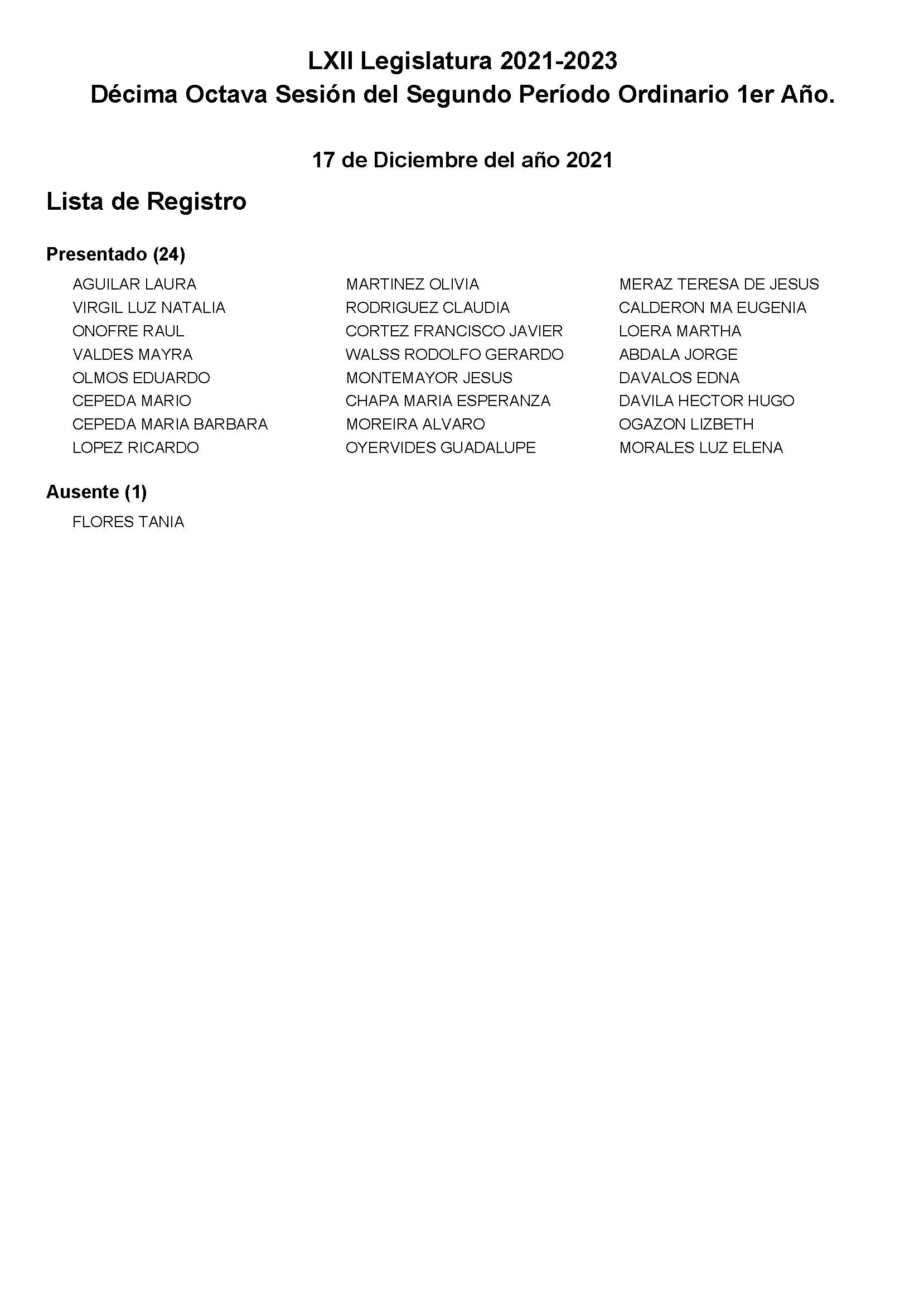 Diputada Presidenta María Guadalupe Oyervides Valdez:Gracias Diputada. Habiendo quórum, se declara abierta esta sesión y válidos los acuerdos que se aprueben en la misma. A solicitud de esta Presidencia y con fundamento en el artículo 39 de la Ley Orgánica del Congreso, se solicita la dispensa de la lectura del Orden del Día de esta sesión;  de la Minuta de la sesión anterior;  del Informe del trámite realizado respecto a las   Proposiciones y Puntos de Acuerdo de la sesión anterior;  así como del  Informe de correspondencia y documentación recibida por el Congreso del Estado,  toda vez que los documentos referidos fueron dados a conocer a las y los integrantes de la Legislatura con oportunidad y que ya  se encuentran contenidos íntegramente en la Gaceta Parlamentaria de la página del Congreso, por lo que dicha solicitud, así como los documentos referidos, se someten a su consideración.No habiendo intervenciones, se somete a votación la referida propuesta de dispensa. Le solicito de favor  a la  Diputada Martha Loera Arámbula,  tome nota de la votación e informe sobre el resultado. Se abre sistema.Diputada Secretaria Martha Loera Arámbula: Diputada Presidenta, el resultado de la votación: 19 votos a favor; 0  en contra;  0 abstenciones. Diputada Presidenta María Guadalupe Oyervides Valdez:Gracias Diputada. Diputada Secretaria Martha Loera Arámbula:Rectifico: 20 a favor; 0 en contra; 0 abstenciones. 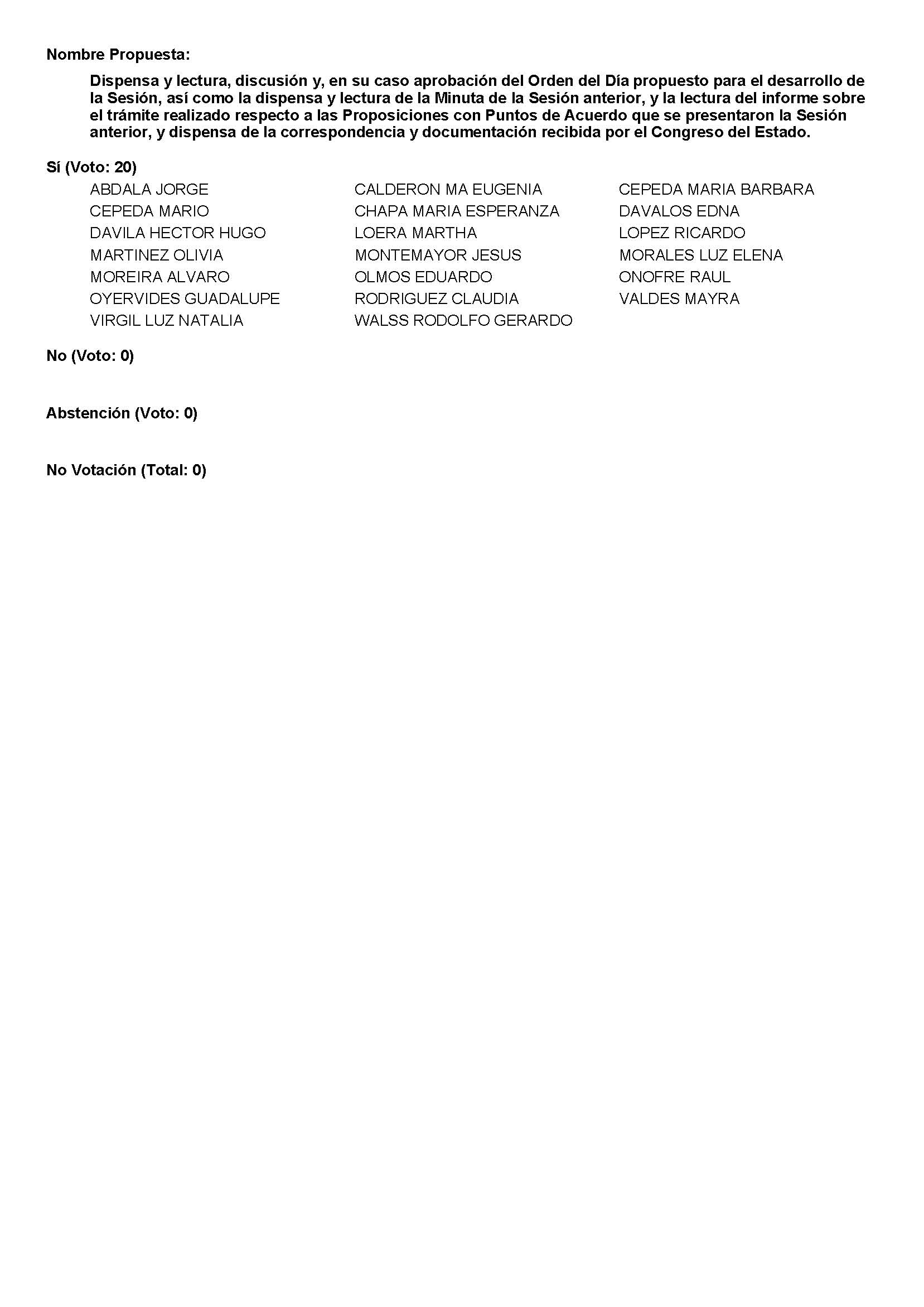 Diputada Presidenta María Guadalupe Oyervides Valdez: Gracias Diputada.Se aprueba por unanimidad la dispensa de la lectura de los documentos, así como el Orden del Día de esta sesión;  la Minuta de la sesión anterior;   el Informe del trámite realizado respecto a las proposiciones con Punto de Acuerdo de la sesión anterior y el informe de correspondencia y documentación recibida por el Congreso del Estado.Orden del Día de la Décima Octava Sesión del Segundo Período Ordinario de Sesiones, del Primer Año de Ejercicio Constitucional de la Sexagésima Segunda Legislatura del Congreso del Estado Independiente, Libre y Soberano de Coahuila de Zaragoza.17 de Diciembre del año 2021.1.- Lista de asistencia de las Diputadas y Diputados de la Sexagésima Segunda Legislatura del Congreso del Estado.2.- Declaratoria de apertura de la Sesión. 	3.- Lectura, Discusión y, en su caso aprobación del Orden del Día propuesto para el desarrollo de la Sesión. 4.- Lectura, discusión y, en su caso, aprobación de la Minuta de la sesión anterior.5.- Lectura del informe de correspondencia y documentación recibida por el Congreso del Estado.6.- Lectura del informe sobre el trámite realizado respecto a las Proposiciones con Puntos de Acuerdo que se presentaron en la sesión anterior.7.- Lectura, Discusión y aprobación de Dictámenes en cartera:A.- Dictamen de la Comisión de Gobernación, Puntos Constitucionales y Justicia, relativo a las diversas Iniciativas con proyecto de Decreto por el que se reforman y adicionan diversas disposiciones de la Constitución Política del Estado de Coahuila de Zaragoza en materia de derechos humanos, y se expiden como parte de la Ley Suprema Coahuilense la Carta de Derechos Civiles de Coahuila de Zaragoza, la Carta de Derechos Políticos de Coahuila de Zaragoza y la Carta de Derechos Económicos, Sociales, Culturales y Ambientales de Coahuila de Zaragoza, suscritas tanto por el Gobernador del Estado de Coahuila de Zaragoza, como por los Diputados y Diputadas del Congreso del Estado.8.- Solicitud de licencia presentada por la Diputada Tania Vanessa Flores Guerra, para separarse del cargo de Diputada de la Sexagésima Segunda Legislatura.9.- Clausura de la Sesión y citatorio para la próxima Sesión.MINUTA DE LA DÉCIMA SÉPTIMA SESIÓN DEL SEGUNDO PERÍODO ORDINARIO DE SESIONES, DEL PRIMER AÑO DE EJERCICIO CONSTITUCIONAL DE LA SEXAGÉSIMA SEGUNDA LEGISLATURA DEL CONGRESO DEL ESTADO INDEPENDIENTE, LIBRE Y SOBERANO DE COAHUILA DE ZARAGOZA.En la Ciudad de Saltillo, Coahuila de Zaragoza, en el Salón de Sesiones del Congreso del Estado Independiente, Libre y Soberano de Coahuila de Zaragoza, siendo las 13:00 horas, con 41 minutos, del día 14 de diciembre del año 2021, dio inicio la Sesión con la asistencia de 22 de 25 de los integrantes de la Sexagésima Segunda Legislatura del Congreso del Estado.La Presidencia declaró abierta la sesión y válidos los acuerdos que en ella se tomaran.1.- La Presidencia puso a consideración la dispensa de la lectura y aprobación de los siguientes documentos: el orden del día, la minuta de la sesión anterior, la correspondencia recibida por el Congreso, y el cumplimiento de los acuerdos tomados en la sesión anterior, aprobándose por unanimidad de votos los documentos mencionados.2.- Presentó su informe de resultados del año 2021 el Dr. Gerardo Márquez Guevara. Fiscal General del Estado.3.- Se dio lectura a una Iniciativa con Proyecto de Decreto que reforma la Constitución Política del Estado de Coahuila de Zaragoza, en materia de igualdad entre mujeres y hombres, que presentó el Gobernador Constitucional del Estado, Ing. Miguel Ángel Riquelme Solís, misma que se turnó a la Comisión de Gobernación, Puntos Constitucionales y Justicia, para los efectos de estudio y dictamen.4.- Se dio lectura a una Iniciativa con Proyecto de Decreto que reforma la Constitución Política del Estado de Coahuila de Zaragoza, en materia de búsqueda de personas desaparecidas y sus familiares, que presentó el Gobernador Constitucional del Estado, Ing. Miguel Ángel Riquelme Solís, misma que se turnó a la Comisión de Gobernación, Puntos Constitucionales y Justicia, para los efectos de estudio y dictamen.5.- La Presidencia informó al Pleno que a petición de las Diputados y Diputados que presentaron iniciativas, solicitaron la dispensa de lectura de las mismas que están consignadas en los rublos del 8-A al 8-B, por lo que la Presidencia puso a votación del Pleno dicha solicitud, aprobándose por unanimidad de votos, siendo las siguientes:Iniciativa con Proyecto de Decreto que presentó la Diputada Lizbeth Ogazón Nava, por la que se crea la Ley para el Reconocimiento y la Atención de las Personas LGBTTTI en el Estado de Coahuila de Zaragoza, misma que se turnó a la Comisión de Gobernación, Puntos Constitucionales y Justicia, para los efectos de estudio y dictamen.
Iniciativa con Proyecto de Decreto que presentó la Diputada Laura Francisca Aguilar Tabares, por el que se reforma y adiciona la Ley de Acceso de las Mujeres a una Vida Libre de Violencia para el Estado de Coahuila de Zaragoza, a fin de que todas las acciones y programas del Gobierno del Estado de Coahuila, así como de los 38 municipios, estén libres de violencia de género y cuya planificación se dé con base en la perspectiva de género, misma que se turnó a la Comisión de Igualdad y No Discriminación, para los efectos de estudio y dictamen.6.- Se aprobó por unanimidad de votos en lo general, y por mayoría de voto en lo particular, el Dictamen de las Comisiones Unidas de Gobernación, Puntos Constitucionales y Justicia y de Finanzas, con relación a la Iniciativa con Proyecto de Decreto mediante la cual se reforma la Ley de Pensiones y Otros Beneficios Sociales para los Trabajadores al Servicio del Estado de Coahuila de Zaragoza, presentada por el Gobernador del Estado de Coahuila de Zaragoza, Ingeniero Miguel Ángel Riquelme Solís, con las reservas en lo particular, de la Diputada Lizbeth Orgazón Nava de los artículos 47 , mismo que se desechó por mayoría de votos, el 48 Fracc. II, mismo que se aprobó por unanimidad de votos, Asimismo la Diputada Orgazón Nava, la Diputada Luz Natalia Virgil Orona y el Diputado Rodolfo Gerardo Walss Aurioles, se reservaron el Articulo 49, mismo que se desechó por mayoría de votos, y por último el Diputado Ricardo López Campos se reservó los artículos 12 bis, 32 y 33, mismo que se aprobaron por mayoría de votos.7.- Se aprobó por unanimidad  de votos, y en los términos que fue leído el dictamen de la Comisión de Gobernación, Puntos Constitucionales y Justicia, con relación a diversas solicitudes para reformar el Decreto 299 que crea el Organismo Público Descentralizado Intermunicipal denominado “Sistema Intermunicipal de Aguas y Saneamiento de Múzquiz, San Juan de Sabinas y Sabinas, Coahuila”, para incorporar al Municipio de Progreso, Coahuila de Zaragoza, al referido organismo, participado en contra la Diputada Lizbeth Orgazón Nava, y a Favor los Diputados Rodolfo Gerardo Walss Aurioles, Jesús María Montemayor Garza y Ricardo López Campos.8.- Se aprobó Dictamen de la Comisión de Finanzas, con relación a Iniciativa de Decreto enviada por el Presidente Municipal de Monclova, Coahuila de Zaragoza, para que se autorice a desincorporar del dominio público municipal, un bien inmueble con una superficie de 2,100.00 m2., ubicado en el Fraccionamiento “Colinas de Santiago” de esa ciudad, con el fin de enajenarlo a título gratuito a favor de la Asociación Civil “Terapia Ecuestre Monclova A.C.”, con objeto de llevar a cabo la construcción de un Centro Ecuestre en el cual se realicen actividades referentes a la equinoterapia a personas con discapacidad neuromotora y trastornos.9.- Se aprobó por unanimidad de votos el Dictamen de la Comisión de Finanzas, con relación a Iniciativa de Decreto enviada por el Presidente Municipal de Torreón, Coahuila de Zaragoza, mediante la cual solicita la validación de un acuerdo aprobado por el Ayuntamiento, para enajenar a título oneroso, una fracción del lote 1 de la Manzana 09, con una superficie total de 374.26 m2., ubicado en el Fraccionamiento Oasis de esa ciudad, a favor de la C. Olivia Robledo Peralta, con objeto de llevar a cabo la construcción de su casa habitación, el cual se desincorporo con Decreto número 82 publicado en el Periódico Oficial del Gobierno del Estado de fecha 20 de agosto de 2021.SE CONOCIÓ Y SE TURNÓ A LAS COMISIONES CORRESPONDIENTES LAS SIGUIENTES PROPOSICIONES CON PUNTO DE ACUERDO:10.- Proposición con Punto de Acuerdo que presentó la Diputada Mayra Lucila Valdés González, “Mediante el cual propone a esta asamblea legislativa, envíe un atento exhorto al titular del Ejecutivo Federal, al Presidente Andrés Manuel López Obrador, para que ponga fin a la escasez de medicamentos”, se turnó a la Comisión de Salud, Medio Ambiente, Recurso Naturales y Agua, para los efectos procedentes.11.- Proposición con Punto de Acuerdo que presenta la Diputada Tania Vanessa Flores Guerra, “Por el que se exhorta respetuosamente a la Secretaría de Salud del Gobierno del Estado de Coahuila y al Director del Hospital General Múzquiz “Hugo Héctor Martínez Tijerina”, para que rindan un informe a esta Soberanía sobre la crisis médica por falta de atención, de personal médico, de equipamiento, insumos hospitalarios, abastecimiento de medicamentos y de mantenimiento de este Hospital General y la solución inmediata a este grave conflicto”. se turnó a la Comisión de Salud, Medio Ambiente, Recurso Naturales y Agua, para los efectos procedentes.12.- Proposición con Punto de Acuerdo que presentó la Diputada Tania Vanessa Flores Guerra, “Por el que se exhorta respetuosamente a la Secretaría de Educación (SEDU), Secretaría de Infraestructura, Desarrollo Urbano y Movilidad (SIDUM) y al Instituto Coahuilense de la Infraestructura Física Educativa (ICIFED) del Gobierno del Estado, para que, dentro del ámbito de sus respectivas competencias, lleven a cabo las acciones de inspección y valoración de daños en la infraestructura de las escuelas públicas de educación básica del Municipio de Múzquiz y sean rehabilitadas, se turnó a la Comisión de Educación, Cultura, Familias, Desarrollo Humano y Actividades Cívicas.13.- Proposición con Punto de Acuerdo que presentó la Diputada Teresa de Jesús Meraz García, para que se envíe un atento exhorto a la Secretaría de Salud de Coahuila, con la finalidad de que ofrezca un informe sobre el destino del mobiliario encontrado por la Fiscalía General del Estado y que se iba a retornar a la dependencia referida.AGENDA POLÍTICA:14.- Quedó inscrito en el Diario de los Debates el Pronunciamiento que presentó la Diputada Teresa de Jesús Meraz García, “Por el aniversario de ser elevada a rango de Cuidad Francisco I. Madero, Coahuila.15.- Quedó inscrito en el Diario de los Debates el Pronunciamiento que presentó la Diputada Claudia Elvira Rodríguez Márquez, “Con motivo de la conmemoración del “Día Internacional de los Derechos Animales”.16.- Se dio lectura a un Pronunciamiento que presentó la Diputada Tania Vanessa Flores Guerra, sobre “Reconocimiento a la Sexagésima Segunda Legislatura”.En breves momentos se presentaron los Diputados que no pasaron lista al inicio de la sesión, asistiendo finalmente la totalidad de los integrantes de la Legislatura.Sin otro asunto que tratar, la Presidencia declaró terminada la sesión, siendo las 16:00 horas, con 13 minutos, del mismo día, citando a las Diputadas y Diputados a la Décima Octava Sesión que se llevará a cabo el martes 17 de diciembre del presente año, a las 9:00 horas.PRESIDENTA DE LA MESA DIRECTIVADIP. MARÍA GUADALUPE OYERVIDES VALDEZ.Informe de correspondencia y documentación recibida por el H. Congreso del Estado.17 de diciembre de 2021.1.- Oficio suscrito por la Diputada Luz Natalia Virgil Orona, Coordinadora de la Comisión de Trabajo y Previsión Social de la LXII Legislatura del H. Congreso de Coahuila, mediante el cual anexa el informe anual de actividades de dicha comisión.De enterado y a disposición de los integrantes de la LXII Legislatura del Congreso del Estado.2.- Oficio suscrito por el C. Gerardo Márquez Guevara, Fiscal General del Estado de Coahuila de Zaragoza, mediante el cual anexa el informe anual de gestión institucional de las actividades realizadas por la Fiscalía General del Estado, así como los resultados obtenidos durante el año 2021.Túrnese a las Comisiones Unidas de Gobernación, Puntos Constitucionales y Justicia, y de Seguridad Pública.3.- Oficio suscrito por la C. Tania Vanessa Flores Guerra, mediante el cual solicita licencia por tiempo indeterminado para separarse del cargo de Diputada integrante de la Sexagésima Segunda Legislatura de este H. Congreso del Estado de Coahuila de Zaragoza.De enterado y a disposición de la Mesa Directiva de la LXII Legislatura del Congreso.4.- Oficio suscrito por el C. José Armando Plata Sandoval, Auditor Superior del Estado, mediante el cual anexa el informe anual de resultados de la revisión y fiscalización superior de las cuentas públicas correspondientes al ejercicio fiscal 2020. Túrnese a la Comisión de Auditoría Gubernamental y Cuenta Pública.5.- Oficio suscrito por la C. Gabriela María de León Farías, Consejera Presidenta del Instituto Electoral de Coahuila, mediante el cual anexa el informe anual de actividades 2021, realizadas por  el Instituto Electoral de Coahuila de Zaragoza. Túrnese a la Comisión de Gobernación, Puntos Constitucionales y Justicia.6.- Oficio suscrito por el C. Mario Sergio Ortega Chávez, Comisionado Presidente de la Comisión Coahuilense de Conciliación y Arbitraje Médico, mediante el cual anexa el informe de actividades 2021, realizadas por dicha comisión.Túrnese a las Comisiones Unidas de Gobernación, Puntos Constitucionales y Justicia, y de Salud, Medio Ambiente, Recursos Naturales y Agua.7.- Oficio suscrito por la Diputada Edna Ileana Dávalos Elizondo, Coordinadora de la Comisión de Auditoría Gubernamental y Cuenta Pública de la LXII Legislatura del H. Congreso de Coahuila, mediante el cual anexa el informe anual de actividades de dicha comisión.De enterado y a disposición de los integrantes de la LXII Legislatura del Congreso del Estado.8.- Oficio suscrito por el C. José María Morales Padilla, Presidente Municipal del R. Ayuntamiento de Ramos Arizpe, Coahuila de Zaragoza, al cual anexa iniciativa de decreto por el que solicita validar la desincorporación del dominio público municipal del bien inmueble: fracción de terreno con una superficie total de 3,055.96 metros cuadrados, ubicado en el Fraccionamiento Villas de Santa María de dicho municipio, con objeto de enajenarlo a título gratuito a favor de la Secretaría de Educación (SEDU) del Gobierno del Estado de Coahuila de Zaragoza, para la instalación de un plantel educativo de educación preescolar.Túrnese a la Comisión de Finanzas.9.- Oficio suscrito por la C. Yolanda Elizondo Maltos, mediante el cual solicita su reincorporación al cargo de Diputada suplente integrante de la Sexagésima Segunda Legislatura de este H. Congreso del Estado de Coahuila de Zaragoza.De enterado y a disposición de la Mesa Directiva de la LXII Legislatura del Congreso.INFORME SOBRE EL TRÁMITE REALIZADO RESPECTO A LAS PROPOSICIONES CON PUNTO DE ACUERDO PRESENTADAS EN LA SESIÓN CELEBRADA POR EL PLENO DEL CONGRESO DEL ESTADO DE COAHUILA DE ZARAGOZA EL 14 DE DICIEMBRE DE 2021. Sobre el trámite realizado respecto de las Proposiciones con Puntos de Acuerdo que se presentaron en la sesión celebrada el 14 de diciembre de 2021, el Pleno del Congreso del Estado de Coahuila de Zaragoza, informa lo siguiente: 1.- Al no plantearse como de urgente y obvia resolución, se turnó a la Comisión de Salud, Medio Ambiente, Recursos Naturales y Agua, la Proposición con Punto de Acuerdo que presenta la Diputada Mayra Lucila Valdés González, conjuntamente con la Diputada y el Diputado integrantes del Grupo Parlamentario “Carlos Alberto Páez Falcón” del Partido Acción Nacional, “Mediante el cual propone a esta asamblea legislativa, envíe un atento exhorto al titular del Ejecutivo Federal, al Presidente Andrés Manuel López Obrador, para que ponga fin a la escasez de medicamentos”.2.-  Al no plantearse como de urgente y obvia resolución, se turnó a la Comisión de Salud, Medio Ambiente, Recursos Naturales y Agua, la Proposición con Punto de Acuerdo que presenta la Diputada Tania Vanessa Flores Guerra, de la Fracción Parlamentaria “Evaristo Pérez Arreola”, del Partido Unidad Democrática de Coahuila, “Por el que se exhorta respetuosamente a la Secretaría de Salud del Gobierno del Estado de Coahuila y al Director del Hospital General Múzquiz “Hugo Héctor Martínez Tijerina”, para que rindan un informe a esta Soberanía sobre la crisis médica por falta de atención, de personal médico, de equipamiento, insumos hospitalarios, abastecimiento de medicamentos y de mantenimiento de este Hospital General y la solución inmediata a este grave conflicto”3.- Al no plantearse como de urgente y obvia resolución, se turnó a la Comisión de Educación, Cultura, Familias, Desarrollo Humano y Actividades Cívicas, la  Proposición con Punto de Acuerdo que presenta la Diputada Tania Vanessa Flores Guerra, de la Fracción Parlamentaria “Evaristo Pérez Arreola”, del Partido Unidad Democrática de Coahuila, “Por el que se exhorta respetuosamente a la Secretaría de Educación (SEDU), Secretaría de Infraestructura, Desarrollo Urbano y Movilidad (SIDUM) y al Instituto Coahuilense de la Infraestructura Física Educativa (ICIFED) del Gobierno del Estado, para que, dentro del ámbito de sus respectivas competencias, lleven a cabo las acciones de inspección y valoración de daños en la infraestructura de las escuelas públicas de educación básica del Municipio de Múzquiz y sean rehabilitadas.4.- Al no plantearse como de urgente y obvia resolución, se turnó a la Comisión de Gobernación, Puntos Constitucionales y Justicia, Proposición con Punto de Acuerdo que presenta la Diputada Teresa de Jesús Meraz García, conjuntamente con las Diputadas y el Diputado integrantes del Grupo Parlamentario “Movimiento de Regeneración Nacional” del Partido MORENA, para que se envíe un atento exhorto a la Secretaría de Salud de Coahuila, con la finalidad de que ofrezca un informe sobre el destino del mobiliario encontrado por la Fiscalía General del Estado y que se iba a retornar a la dependencia referida.A T E N T A M E N T E.SALTILLO, COAHUILA DE ZARAGOZA, 17 DE  DICIEMBRE DE 2021.LA PRESIDENTA DE LA MESA DIRECTIVADIPUTADA MARÍA GUADALUPE OYERVIDES VALDEZ(RÚBRICA)Diputada Presidenta María Guadalupe Oyervides Valdez:A continuación, le solicito de favor a la Diputada Secretaria Martha Loera Arámbula  que en la forma aprobada se sirva dar lectura al dictamen consignado en el Punto 7 A del Orden del Día aprobado. Diputada Secretaria Martha Loera Arámbula:Dictamen de la Comisión de Gobernación, Puntos Constitucionales y Justicia, relativo a las diversas Iniciativas con Proyecto de Decreto por el que se reforman y adicionan diversas disposiciones de la Constitución Política del Estado de Coahuila de Zaragoza en materia de derechos humanos, y se expiden como parte de la Ley Suprema Coahuilense la Carta de Derechos Civiles de Coahuila de Zaragoza, la Carta de Derechos Políticos de Coahuila de Zaragoza y la Carta de Derechos Económicos, Sociales, Culturales y Ambientales de Coahuila de Zaragoza, suscritas tanto por el Poder Ejecutivo del Estado de Coahuila de Zaragoza, como por los diputados y diputadas de este Congreso del Estado.      R E S U L T A N D OPRIMERO.- Que en sesión celebrada por el Pleno Legislativo del Congreso el día 18 del mes de noviembre de 2020, se acordó turnar a esta Comisión de Gobernación, Puntos Constitucionales y Justicia, la iniciativa con Proyecto de Decreto por el que se reforman y adicionan diversas disposiciones de la Constitución Política del Estado de Coahuila de Zaragoza, y se expiden la Carta de Derechos Civiles de Coahuila de Zaragoza, la Carta de Derechos Políticos de Coahuila de Zaragoza y la Carta de Derechos Económicos, Sociales, Culturales y Ambientales de Coahuila de Zaragoza, suscrita por el Gobernador del Estado de Coahuila de Zaragoza, Ingeniero Miguel Ángel Riquelme Solís. SEGUNDO.- Que en cumplimiento de dicho acuerdo, en fecha 20 de noviembre del 2020, se recibió en la Comisión de Gobernación, Puntos Constitucionales y Justicia, la iniciativa detallada en el resultando primero del presente Dictamen. TERCERO.- Que en sesión celebrada por el Pleno Legislativo del Congreso el día 04 de mayo de 2021, se acordó turnar a esta Comisión de Gobernación, Puntos Constitucionales y Justicia, la iniciativa con Proyecto de Decreto para adicionar un párrafo al artículo 178 de la Constitución Política del Estado de Coahuila de Zaragoza, presentada por la Diputada Mayra Lucila Valdés González, conjuntamente con quienes integran el Grupo Parlamentario “Carlos Alberto Páez Falcón” del Partido Acción Nacional, para garantizar y establecer las bases de protección de los derechos culturales relativos al patrimonio cultural de los coahuilenses. CUARTO.- Que en cumplimiento de dicho acuerdo, en fecha 07 de mayo del 2021, se recibió en la Comisión de Gobernación, Puntos Constitucionales y Justicia, la iniciativa detallada en el resultando tercero del presente Dictamen.  QUINTO.- Que en sesión celebrada por el Pleno Legislativo del Congreso el día 11 de mayo de 2021, se acordó turnar a esta Comisión de Gobernación, Puntos Constitucionales y Justicia, la iniciativa con Proyecto de Decreto para adicionar un párrafo segundo al artículo 85 de la Constitución Política del Estado de Coahuila de Zaragoza, presentada por el Diputado Rodolfo Gerardo Walss Aurioles, conjuntamente con quienes integran el Grupo Parlamentario “Carlos Alberto Páez Falcón” del Partido Acción Nacional, para establecer el deber de que el Gobernador del Estado garantice la seguridad de los trabajadores y pensionados de la administración pública centralizada y paraestatal. SEXTO.- Que en cumplimiento de dicho acuerdo, en fecha 13 de mayo del 2021, se recibió en la Comisión de Gobernación, Puntos Constitucionales y Justicia, la iniciativa detallada en el resultando quinto del presente Dictamen.SÉPTIMO.- Que en sesión celebrada por el Pleno Legislativo del Congreso el día 01 de septiembre de 2021, se acordó turnar a esta Comisión de Gobernación, Puntos Constitucionales y Justicia, la iniciativa con Proyecto de Decreto para reformar y adicionar diversas disposiciones de la Constitución Política del Estado de Coahuila de Zaragoza, presentada por la Diputada Mayra Lucila Valdés González, conjuntamente con quienes integran el Grupo Parlamentario “Carlos Alberto Páez Falcón”, en materia de paridad de género. OCTAVO.- Que en cumplimiento de dicho acuerdo, en fecha 03 de septiembre del 2021, se recibió en la Comisión de Gobernación, Puntos Constitucionales y Justicia, la iniciativa detallada en el resultando séptimo del presente Dictamen. NOVENO.- Que en sesión celebrada por el Pleno Legislativo del Congreso el día 07 de septiembre de 2021, se acordó turnar a esta Comisión de Gobernación, Puntos Constitucionales y Justicia, la iniciativa con Proyecto de Decreto para reformar la fracción III del artículo 17 de la Constitución Política del Estado de Coahuila de Zaragoza, presentada por el Diputado Francisco Javier Cortez Gómez, conjuntamente con las Diputadas del Grupo Parlamentario “MORENA”, con el fin de sancionar la violación al derecho de petición. DÉCIMO.- Que en cumplimiento de dicho acuerdo, en fecha 09 de septiembre del 2021, se recibió en la Comisión de Gobernación, Puntos Constitucionales y Justicia, la iniciativa detallada en el resultando noveno del presente Dictamen.DÉCIMO PRIMERO.- Que en sesión celebrada por el Pleno Legislativo del Congreso el día 12 de octubre de 2021, se acordó turnar a esta Comisión de Gobernación, Puntos Constitucionales y Justicia, la iniciativa con Proyecto de Decreto para reformar la fracción IV al artículo 19 de la Constitución Política del Estado de Coahuila de Zaragoza, presentada por la Diputada Lizbeth Ogazón Nava, conjuntamente con las Diputadas y el Diputado del Grupo Parlamentario “MORENA”, con el fin de establecer la revocación de mandato como una figura jurídica.DÉCIMO SEGUNDO.- Que en cumplimiento de dicho acuerdo, en fecha 15 de octubre del 2021, se recibió en la Comisión de Gobernación, Puntos Constitucionales y Justicia, la iniciativa detallada en el resultando décimo primero del presente Dictamen.DÉCIMO TERCERO.- Que en sesión celebrada por el Pleno Legislativo del Congreso el día 17 de noviembre de 2021, se acordó turnar a esta Comisión de Gobernación, Puntos Constitucionales y Justicia, la iniciativa con Proyecto de Decreto por el que se reforman y adicionan diversas disposiciones de la Constitución Política del Estado de Coahuila de Zaragoza, presentada por las Diputadas del Grupo Parlamentario “Miguel Ramos Arizpe” del Partido Revolucionario Institucional, a la cual se adhieren los Diputados de dicho Grupo Parlamentario, en materia de paridad. DÉCIMO CUARTO.- Que en cumplimiento de dicho acuerdo, en fecha 19 de noviembre del 2021, se recibió en la Comisión de Gobernación, Puntos Constitucionales y Justicia, la iniciativa detallada en el resultando décimo tercero del presente Dictamen.DÉCIMO QUINTO.- Que en sesión celebrada por el Pleno Legislativo del Congreso el día 07 de diciembre de 2021, se acordó turnar a esta Comisión de Gobernación, Puntos Constitucionales y Justicia, la iniciativa con Proyecto de Decreto por el que se reforman y adicionan diversas disposiciones de la Constitución Política del Estado de Coahuila de Zaragoza, presentada por el Gobernador del Estado de Coahuila de Zaragoza, Ing. Miguel Ángel Riquelme Solís, en materia de asentamientos humanos, movilidad y seguridad vial. DÉCIMO SEXTO.- Que en cumplimiento de dicho acuerdo, en fecha 09 de diciembre del 2021, se recibió en la Comisión de Gobernación, Puntos Constitucionales y Justicia, la iniciativa detallada en el resultando décimo quinto del presente Dictamen. DÉCIMO SÉPTIMO.- Que en sesión celebrada por el Pleno Legislativo del Congreso el día 14 de diciembre de 2021, se acordó turnar a esta Comisión de Gobernación, Puntos Constitucionales y Justicia, la iniciativa con Proyecto de Decreto por el que se adiciona un segundo párrafo al artículo 7° de la Constitución Política del Estado de Coahuila de Zaragoza, presentada por el Gobernador del Estado de Coahuila de Zaragoza, Ing. Miguel Ángel Riquelme Solís, en materia de igualdad entre mujeres y hombres.DÉCIMO OCTAVO.- Que en cumplimiento de dicho acuerdo, en fecha 14 de diciembre del 2021, se recibió en la Comisión de Gobernación, Puntos Constitucionales y Justicia, la iniciativa detallada en el resultando décimo séptimo del presente Dictamen.DÉCIMO NOVENO.- Que en sesión celebrada por el Pleno Legislativo del Congreso el día 14 de diciembre de 2021, se acordó turnar a esta Comisión de Gobernación, Puntos Constitucionales y Justicia, la iniciativa con Proyecto de Decreto por la que se adiciona un artículo 115 BIS a la Constitución Política del Estado de Coahuila de Zaragoza, presentada por el Gobernador del Estado de Coahuila de Zaragoza, Ingeniero Miguel Ángel Riquelme Solís, en materia de Búsqueda de Personas Desaparecidas y sus Familiares. VIGÉSIMO.- Que en cumplimiento de dicho acuerdo, en fecha 14 de diciembre del 2021, se recibió en la Comisión de Gobernación, Puntos Constitucionales y Justicia, la iniciativa detallada en el resultando décimo noveno del presente Dictamen.VIGÉSIMO PRIMERO.- Que habiendo varias iniciativas que tienen por objeto común reformar y adicionar diversas disposiciones de la Constitución Política del Estado de Coahuila de Zaragoza, y que todas inciden en los aspectos de regulación de los derechos humanos.En este sentido,  resulta aplicable lo previsto en el artículo 129 de la Ley Orgánica del Congreso del Estado Independiente, Libre y Soberano de Coahuila de Zaragoza, que en su párrafo sexto dispone que “[t]ratándose de dictámenes de iniciativas de reforma parcial a una ley, en estos deberán incluirse todas las propuestas que en tiempo y forma hayan presentado las diputadas y los diputados, el Gobernador del Estado, los ciudadanos y las demás entidades facultadas para presentar iniciativas de ley, cuando versen sobre un mismo tema o asunto de fondo”. En consecuencia, se acumula su estudio en este dictamen a efecto de dotar de unidad, coherencia e integralidad a su análisis y emitir un solo proyecto de Decreto para reformar, adiconar, modificar y crear diversos artículos de la Constitución Local y sus Cartas de Derechos Fundamentales como parte del bloque de constitucionalidad local que es Ley Suprema en el régimen local.   C O N S I D E R A N D OPRIMERO.- COMPETENCIA. Que esta Comisión, con fundamento en los artículos 90, 116, 117 y demás relativos de la Ley Orgánica del Congreso del Estado Independiente, Libre y Soberano de Coahuila de Zaragoza, es competente para emitir el presente Dictamen.SEGUNDO.- ORDEN DE ESTUDIO DE LAS INICIATIVAS. Que habiéndose acumulado el estudio de todas las iniciativas referidas en el proemio de este dictamen y para su ordendado análisis se dividirá su estudio en cuatro partes temáticas. La primera se dedicará a la reforma constitucional de derechos humanos y expedición de las Cartas de Derechos Civiles, de Derechos Políticos y de Derechos Económicos, Sociales, Culturales y Ambientales; la segunda parte se dedicará al análisis de la reforma constitucional en materia de paridad; en la tercera parte se analizará la reforma en materia de búsqueda de personas desaparecidas y sus familiares; y en la cuarta parte se atenderá el estudio de varias iniciativas presentadas por parlamentarias y parlamentarios de la presente Legislatura, así como las iniciativas del Gobernador del Estado en materia de asentamientos humanos, movilidad y seguridad vial, y de igualdad entre mujeres y hombres.    PRIMERA PARTE: REFORMA CONSTITUCIONAL DE DERECHOS HUMANOS Y EXPEDICIÓN DE CARTAS DE DERECHOSPRIMERO.- ANTECEDENTES E INTRODUCCIÓN. Que la Iniciativa con proyecto de Decreto por el que se reforman y adicionan diversas disposiciones de la Constitución Política del Estado de Coahuila de Zaragoza, y se expiden la Carta de Derechos Civiles de Coahuila de Zaragoza, la Carta de Derechos Políticos de Coahuila de Zaragoza y la Carta de Derechos Económicos, Sociales, Culturales y Ambientales de Coahuila de Zaragoza, suscrita por el Gobernador del Estado de Coahuila de Zaragoza, Ingeniero Miguel Ángel Riquelme Solís, y respaldada con su firma como testigos de honor el Licenciado Alejandro de Jesús Encinas Rodríguez, Subsecretario de Derechos Humanos, Población y Migración de la Secretaría de Gobernación, el Magistrado Miguel Felipe Mery Ayup, Presidente del Tribunal Superior de Justicia y del Consejo de la Judicatura del Estado de Coahuila de Zaragoza, y el Diputado Emilio Alejandro de Hoyos Montemayor, quien se desempeñaba al momento de presentación de esta iniciativa como Presidente de la Junta de Gobierno del Congreso del Estado de Coahuila de Zaragoza. Esta iniciativa se basa en las siguientes consideraciones:  1.- Antecedentes e introducción. Se destacan y citan los siguientes fragmentos: E X P O S I C I Ó N   D E   M O T I V O SEl contexto de los Estados Unidos Mexicanos ha sido, durante las últimas décadas, de un nivel tal de violencia que se ha convertido en una de las crisis más graves de violación de derechos humanos. Hoy hay una gran cantidad de víctimas de crímenes de lesa humanidad que se deben atender con los más altos estándares de protección. Pero también, en cada entidad federativa, enfrentamos todos los días una serie de hechos atroces que conmocionan a nuestra comunidad. La promoción y la defensa de los derechos humanos, para crear una cultura de convivencia social cuya premisa central sea la dignidad de las personas, es fundamental para renovar la relación entre gobierno y sociedad. Entender la violencia, que en todo el país se genera, y desarrollar acciones de Estado que en forma efectiva prevengan, erradiquen y sancionen las violaciones a los derechos humanos, es una de las prioridades que la federación y las entidades debemos asumir como un compromiso de toda la Unión.Así, violencia feminicida, violencia de género, desaparición de personas, la crisis migratoria o la trata de personas son algunos de los problemas estructurales de una sociedad que hoy requiere de la construcción de una política de Estado centrada en la dignidad humana.Los primeros esfuerzos constitucionales, a nivel nacional, dedicados a contrarrestar desigualdades y división social se remontan a la Constitución de Cádiz. Esta destacó por su carácter liberal y progresista, establecía garantías y prerrogativas de protección civil y política, de acceso a un juicio justo, así como el sufragio universal. Siguió la Constitución de Apatzingán de 1814 que, inspirada en la Declaración de los Derechos del Hombre y del Ciudadano emitida en Francia en 1789, adoptó como elemento central la soberanía del pueblo, la igualdad de todos los ciudadanos, así como derechos para garantizar a la ciudadanía su libertad, seguridad y el imperio de la ley. Dichas aspiraciones se han contenido en las constituciones que han regido nuestro país y han evolucionado para incorporar otras premisas fundamentales como la división de poderes, el federalismo, las libertades individuales, la prohibición de la esclavitud y de los trabajos forzados, la enseñanza y educación, la propiedad, entre otros. La actual Constitución Política de los Estados Unidos Mexicanos (1917) incluyó el reconocimiento y la garantía de derechos como la vida, la integridad personal, la salud, la seguridad social, el nombre, la nacionalidad, la alimentación, la cultura, la libertad sindical, la huelga, la reunión, la petición, por mencionar algunos.De esta forma, la causa de los derechos humanos ha sido integrada como mandato supremo para colocar a la persona y su desarrollo de vida como fin de todas las acciones del gobierno. Por tanto, una renovación jurídica es elemental para adecuar el marco normativo conforme al derecho y los estándares más altos y de vanguardia en materia de derechos humanos y optimizar la garantía de su goce y ejercicio para asegurar la expresión y canalización incluyentes de las múltiples demandas sociales. Dicho deber de adecuación jurídica conlleva, desde luego, el compromiso de internalizar esta actualización de manera armónica en las entidades federativas del país. Sin una delimitación clara y firme de las funciones del poder, sin imperio de la ley, ni respeto y salvaguarda de los derechos humanos, no es posible afirmar que existe un régimen democrático. Consecuentemente, la integración de ordenamientos para todos los sectores y miembros de un Estado –incluidas las instituciones y autoridades públicas–, sobre todo en un nivel constitucional, tiene dos principales objetivos: asegurar la representatividad y legitimación ciudadanas, así como eliminar arbitrariedades o abusos del poder público. Para este segundo objetivo se establecen instituciones, órganos, funciones, relaciones y mecanismos de control, como son las garantías sociales, las políticas, es decir, la distribución de competencias, y las jurídicas, esto es, el campo de acción del derecho.Con lo anterior, se busca salvaguardar la certeza o seguridad jurídica de que la actuación gubernamental se hará conforme al orden legítimo y representativo de los gobernados. Por tanto, se evidencia que el derecho de los derechos humanos, nacido en la esfera y los tratados internacionales y adoptado en nuestro máximo orden federal, debe permear en todas las entidades de nuestra república, en virtud de representar una responsabilidad constitucional (formalizada desde junio de 2011) que es aplicable a todas las autoridades y los servidores públicos de los diversos ámbitos de competencia y niveles de gobierno. Con la presente iniciativa se pretende avanzar en un modelo de colaboración y de corresponsabilidad con el gobierno federal. Sin invadir su esfera exclusiva, se propone que Coahuila asuma un mayor ámbito de protección local de los derechos humanos que la Constitución Política de los Estados Unidos Mexicanos y los tratados internacionales reconocen como deberes prioritarios en el pacto federal.Y es que la línea de gobierno que ha tenido el Estado de Coahuila de Zaragoza se basa en: la aspiración de construir sociedades libres, igualitarias y fraternas, una tradición constitucional de vanguardia y raíces profundas que han inspirado la fundación de la República (el federalismo, la democracia y el constitucionalismo revolucionario). Hoy es la entidad federativa pionera del país en materia de promoción de derechos humanos.Pero Coahuila no es un modelo de derechos humanos porque no existan situaciones de injusticia. Es más bien un referente para diferentes organismos globales de derechos humanos porque tenemos la voluntad política de reconocer los problemas y desde la voz de las víctimas, con apoyo de la sociedad civil y la comunidad internacional, enfrentamos juntos los retos y desafíos de la lucha por una sociedad más justa e incluyente. Este diálogo ha generado leyes modelo con consenso de los diferentes sectores sociales, políticas públicas que fortalecen nuestro quehacer gubernamental. Coahuila tiene una política de Estado muy estructurada en materia de derechos humanos que prioriza el método del diálogo abierto con diferentes grupos de trabajo que integran la sociedad civil, la academia y la comunidad nacional e internacional. Así se ha llevado la agenda de protección de familiares de personas desaparecidas, periodistas, defensoras de derechos humanos y refugiadas, por ejemplo.En Coahuila de Zaragoza, por tanto, los derechos humanos son una agenda de Estado de primer nivel, como lo es la seguridad y el desarrollo económico. Después de una consulta con expertos y la experiencia que durante los últimos años se ha desarrollado por la Academia Interamericana de Derechos Humanos, nos proponemos avanzar en una nueva forma de construir la sociedad de los derechos, reconocidos estos desde el más alto nivel (constitucional), en espacios, leyes y procesos institucionales con la más rigurosa metodología de política pública, para implementar buenas prácticas de derechos humanos que constituyan un programa de acción que, con su debido monitoreo y evaluación, promuevan un enfoque transformador para tutelar la dignidad humana.Desde el Programa Estatal de Derechos Humanos (2019-2023), se asumió el compromiso de avanzar en la construcción de una sociedad democrática que se rige por la idea fundamental del estado constitucional de derecho: limitar el poder con el reconocimiento de los derechos humanos. El Programa Estatal de Derechos Humanos (2019-2023) ordena cinco aspiraciones muy claras que la sociedad coahuilense reclama:- Un Coahuila seguro, en paz y libre de violencia.- Un Coahuila con nivel de vida adecuado.- Un Coahuila incluyente.- Un Coahuila con buen gobierno.- Un Coahuila formado con educación de derechos humanos.Estos cinco ejes rectores guían metodológicamente la construcción de las políticas que deberán tutelar las ciudades de los derechos en nuestra entidad, pero que con una legislación adecuada tendrán la mayor garantía de expresión de la voluntad general.La política legislativa a favor de la dignidad humana es parte de las garantías que en dicho Programa se establecen para asegurar las ciudades de derechos humanos a las que la comunidad aspira, con los más altos estándares de protección constitucional. Dicha política debe integrar los señalados estándares universales e interamericanos que no solo generen procesos innovadores de diálogo entre sociedad civil y autoridades, sino que además se construyan, desde la sociedad de expertos, acciones de Estado que remuevan los obstáculos estructurales que impidan el pleno goce de los derechos en un determinado contexto, temática y problemática.Queremos, en efecto, un Coahuila Seguro porque hoy la ciudadanía demanda ciudades con policías que no abusen de su fuerza legítima para combatir el crimen; ciudades seguras para periodistas y defensores de derechos humanos; porque nuestra sociedad nos demanda espacios libres de violencia de género, principalmente.Queremos, asimismo, un Coahuila con un nivel de vida adecuado porque, durante los foros, la comunidad exigió el estándar de las ciudades prósperas conforme a las recomendaciones de ONU Hábitat, pero también porque, de manera contextual, queremos tener ciudades con alimentación adecuada por los fuertes problemas de obesidad y malnutrición de algunos grupos vulnerables. La ciudadanía exige “Ciudades sin Suicidios”, garantizar la salud mental; pretendemos construir, a partir de nuestra fortaleza económica, una perspectiva de “Ciudades con empresas DH”, porque queremos que nuestros lugares de trabajo cumplan con los más altos estándares universales que hoy la Alta Comisionada, Michel Bachelet, promueve de manera global y que nos comprometimos implementar a partir de su visita a Coahuila.Pretendemos, igualmente, un Coahuila de Zaragoza incluyente porque, por un lado, queremos ser un ejemplo global para la solidaridad de las personas refugiadas y migrantes con el apoyo del Alto Comisionado de Naciones Unidas para los Refugiados; pero también porque queremos construir ciudades bajo la perspectiva de género: más igualitarias y con mayores oportunidades para todos y todas.Nuestra comunidad coahuilense aspira también a un buen gobierno con perspectiva de derechos, en donde las políticas de transparencia, gobierno abierto y anticorrupción generen las condiciones de ciudades abiertas y éticas. La participación social, finalmente, nos exige una sociedad formada e informada de sus derechos. Un Coahuila de Zaragoza con Educación en derechos humanos es fundamental para consolidar esta política de largo alcance. Coahuila de Zaragoza se toma en serio la garantía de los derechos, no es un discurso más. La agenda de los derechos humanos es completa y compleja, exige muchas horas de trabajo, diálogo social y acompañamiento de la comunidad local, nacional e internacionales. Se convoca al Poder Legislativo del Estado a sumarse, en el ámbito de su competencia, a esta agenda para discutir la reforma que se presenta en esta iniciativa con la asesoría técnica de la Academia Interamericana de Derechos Humanos de la Universidad Autónoma de Coahuila. Esta iniciativa, además, representa nuestra garantía legislativa para cumplir con los Objetivos de Desarrollo Sostenible de la Organización de las Naciones Unidas.SEGUNDO.- OBJETIVOS DE LA INICIATIVA. Que las Diputadas y los Diputados integrantes de la Comisión de Gobernación, Puntos Constitucionales y Justicia, consideramos que para estudiar el contenido de la iniciativa, es conveniente identificar los objetivos de la misma, para posteriormente detallar la valoración jurídica de la misma.  Objetivos de la iniciativa. Se destacan y citan los siguientes fragmentos:  Del apartado “III. Contenido de la reforma constitucional local” se recoge, principalmente, que la reforma a la Constitución Política del Estado de Coahuila de Zaragoza busca fortalecer la institucionalización y la internalización de una perspectiva integral de las libertades y los derechos de los ciudadanos; es decir, garantizar que dicha óptica constituya un pilar rector que, además, permee y amplíe la promoción y la defensa de los derechos fundamentales de las personas en el territorio coahuilense.El proyecto se realiza para reformular el marco conceptual de derechos humanos en materia de los principios y el garantismo de aquellos, para introducir atribuciones a la Comisión de Derechos Humanos del Estado de Coahuila, así como implementar nuevos procedimientos dirigidos a garantizar la observancia de los derechos humanos en el Estado.a. Principios de derechos humanosSe pretende implementar un nuevo marco constitucional de derechos humanos que complemente sustancialmente al actual: La dignidad humana (en el que descansa todo el fundamento de la teoría de los derechos humanos), entendido que toda persona debe ser tratada como fin en sí misma y no como un objeto o un medio para alcanzar otros fines. La correlación entre derechos y deberes, con sustento teórico y en los instrumentos internacionales como la Convención Americana sobre Derechos Humanos y la Declaración Universal de Derechos Humanos. Refiere que la convivencia en una sociedad democrática y la aspiración de todas y todos los coahuilenses de vivir en un Estado con mejores condiciones sociales, económicas, de salud, entre algunas otras, requieren del compromiso de todas las personas que habitan en nuestro territorio, es una forma de entender nuestra vida en sociedad más estrecha y solidaria, donde los derechos de todas y todos cuenten por igual. Cuestiones relativas al derecho a la libertad, la igualdad, la solidaridad y la seguridad jurídica. La libertad implica poder hacer todo aquello que no ponga en riesgo al resto de las personas; la igualdad consiste en poder tener igualdad de condiciones, la misma oportunidad o recursos para posibilitar el libre desarrollo de la personalidad, sin discriminaciones ni ventajas indebidas, igual valor de las diferencias e identidad, igual protección de la ley; la solidaridad tiene que ver con el deber necesario y proporcional que se deben de manera fraterna las personas. La seguridad jurídica, que consiste en la certeza de aplicar normas válidas, ciertas, predecibles y razonables que determinen la esfera de lo permitido y prohibido por la ley. La inclusión de esos cuatro conceptos en nuestra norma fundamental destaca nuestra forma republicana y democrática de gobierno, con un estado de derecho como principio, tránsito y destino del compromiso de todos aquellos que ejercemos un cargo en el servicio público y de la sociedad en su conjunto. Su fin último es el de consolidar a Coahuila de Zaragoza como un referente en el cumplimiento de los derechos humanos en nuestro país.Por otra parte, se adicionan disposiciones relacionadas con el principio de no discriminación para proponer una relación de este con la inalienabilidad, imprescriptibilidad, e inderogabilidad de los derechos, además se señala que existe una correlación entre los mismos y que son progresivos.Adicionalmente, se sugieren normas para regular que los derechos no son absolutos, pero con restricciones que deben sustentarse, en todo momento, en el principio de proporcionalidad y en los parámetros establecidos en la Convención Americana sobre Derechos Humanos, entre otros aspectos. En un orden similar, se advierte que las personas físicas y jurídicas están vinculadas a las obligaciones de respeto, promoción y protección de los derechos humanos, esto es, la vigencia de los derechos humanos en las relaciones entre particulares. Asimismo, la iniciativa da un peso preponderante tanto a los instrumentos internacionales en materia de derechos humanos suscritos por México como a la interpretación autorizada emanada de los Comités de Naciones Unidas y de la Corte y la Comisión Interamericana de Derechos Humanos. Con ello, se busca lograr claridad y coherencia esencial del derecho internacional, así como seguridad jurídica, a la que tienen derecho las personas con derechos garantizados por los tratados. Además, se dispone que el estado de la dignidad de las personas y los derechos a ellas reconocidos tanto en la Constitución como en las Cartas de Derechos, tengan validez en otras entidades, de acuerdo con el marco constitucional existente.Por último, se introducen normas que refieren que todos los derechos reconocidos a nivel nacional, local e internacional serán plenamente justiciables y exigibles, por lo que en ningún caso podrá alegarse falta de norma jurídica o de garantías, que implique su desconocimiento, violación o desprotección.b. Garantismo de los derechos humanosEn segundo lugar, la reforma ahora propuesta implementa un marco conceptual relativo a principios, mecanismos y procesos enfocados a la protección y garantía efectivas de los derechos humanos. Así se indica (por ejemplo) que los jueces podrán reconocer derechos, libertades y garantías y que, en caso de lagunas legislativas, colmarán las omisiones sin violar el principio de dignidad del legislador (conforme la doctrina constitucional contemporánea).En el mismo sentido, se incluye la obligación de no interferir de manera arbitraria en la libertad que es propia y exclusiva de las personas, las cláusulas de intangibilidad de los derechos, de igual protección, de igualdad de género y de trato diferenciado. Estas guardan relación con las medidas que deben implementarse a fin de favorecer a grupos desiguales, débiles, discriminados o que por sus condiciones actuales se encuentren en una situación de vulnerabilidad.La iniciativa también menciona lo relativo a la restricción de derechos. Esto es, los casos en que la autoridad puede legítimamente suspender o restringir derechos o algunos aspectos de estos, de conformidad con el principio de proporcionalidad y los estándares internacionales aprobados para ello.De igual forma, se establece la interpretación vinculatoria de precedentes de la Corte Interamericana de Derechos Humanos para observar las normas protectoras de derechos humanos, con independencia de si el Estado Mexicano ha sido parte o no de la sentencia correspondiente. Es decir, dicho por la Suprema Corte de Justicia de la Nación, las mismas tienen obligatoriedad frente a las autoridades mexicanas en los tres órdenes de gobierno. Incluir tal cuestión en nuestra ley fundamental coahuilense supone una armonización normativa a lo resuelto por el máximo tribunal del país y al derecho internacional de derechos humanos.Por otro lado, se señala que ninguna norma podrá interpretarse en el sentido de implicar para el Estado, un grupo o persona, el derecho a abusar, destruir o suprimir los derechos o libertades en nuestro régimen interior local, en concordancia con el deber el Estado de prevenir, investigar, sancionar y reparar las violaciones a derechos humanos del artículo 1º de la Constitución Política de los Estados Unidos Mexicanos.Por otro lado, esta iniciativa menciona que los tribunales y jueces deberán garantizar en el juicio la figura del amicus curiae (reconocida en el derecho internacional) para posibilitar la cultura de los derechos humanos, la participación ciudadana y la opinión y colaboración de los expertos y la sociedad civil para deliberar en forma pública las cuestiones a resolver. c. Reforma a la Comisión de Derechos Humanos del Estado de CoahuilaEn tercer lugar, se incorpora una reforma respecto al funcionamiento de la Comisión de  Derechos Humanos del Estado de Coahuila, en la que se propone que esta cuente con relatorías temáticas especializadas para la defensa de derechos humanos, así como la conformación de grupos de trabajo para implementar las decisiones que correspondan. El propósito es que personas con conocimientos específicos asuman y conozcan las quejas por temas, lo que redundará en resoluciones más acordes con los estándares internacionales aprobados.También se propone atribuciones a la Comisión de los Derechos Humanos del Estado de Coahuila de Zaragoza para monitoreo y evaluación permanente a las autoridades estatales y municipales, sin perjuicio del examen periódico local previsto en su propia normatividad, así como a la formulación de informes, investigaciones o recomendaciones para promover e implementar cambios institucionales que prevengan y erradiquen las violaciones estructurales de derechos humanos.Se dicta que la Comisión privilegie la mediación, la conciliación, la solución, en todo momento, y todos aquellos métodos que permitan resolver de mejor manera los asuntos sometidos a su consideración, salvo aquellos que por su materia requieran otro tipo de pronunciamientos.Además de lo anterior, se reconoce a la Comisión la facultad de proponer iniciativas de leyes o decretos al Congreso del Estado en materia de derechos humanos y acciones de justicia constitucional local, así como emitir comentarios generales, observaciones y buenas prácticas para interpretar las Cartas de Derechos. Finalmente, se propone que los hechos materia de las determinaciones de la Comisión puedan ser objeto de acción ante el Poder Judicial a efecto de que, con observancia del debido proceso, se determinen las obligaciones de las autoridades correspondientes conforme al principio de justicia constitucional local. Esta competencia resulta acorde con el sistema no jurisdiccional de protección de derechos humanos, pues la Comisión de Derechos Humanos del Estado de Coahuila se limitaría a presentar los antecedentes del caso, mientras que la competencia jurisdiccional sería exclusiva del Tribunal Superior de Justicia del Estado conforme al propio sistema de justicia constitucional local.d. Juicio para la protección de los derechos humanosLa reforma que ahora se propone, por último, incluye lo relativo al juicio para la protección de los derechos humanos que incluya el catálogo de los derechos previstos en las Cartas de Derechos. Así, este operaría contra diversos actos de autoridad y de particulares, así como para resolver opiniones consultivas, acciones de reparación del daño, omisiones legislativas, cuestiones de constitucionalidad legal, medidas provisionales, entre otros aspectos.e. Emisión de las cartas de derechos fundamentalesEl artículo 7 de la Constitución Política del Estado de Coahuila de Zaragoza fue reformado mediante Decreto publicado en el Periódico Oficial el 21 de julio de 2006. En virtud de dicha reforma, se dispuso que “las Cartas de los Derechos Fundamentales y esta Constitución, determinan los principios mínimos en los que se sustenta el ejercicio de los Derechos Humanos. Serán ley suprema en el régimen interior del Estado”. Además, de acuerdo con el artículo 194 de nuestra Constitución, las Cartas de los Derechos Fundamentales son parte del bloque de constitucionalidad local. Por mandato de dicha reforma constitucional local, son tres las Cartas de Derechos Fundamentales que ahora se expiden como parte del objetivo de unificar el ius commune del sistema interamericano: la Carta de Derechos Civiles de Coahuila de Zaragoza; la Carta de Derechos Políticos de Coahuila de Zaragoza y la Carta de Derechos Sociales, Culturales, Económicos y Ambientales de Coahuila de Zaragoza. Estas constituyen instrumentos innovadores que tienen por objeto ampliar y precisar el catálogo de derechos humanos y ajustar la actuación de las autoridades y operadores de justicia a los derechos, principios y normas de interpretación contenidos en ellas y en instrumentos internacionales suscritos por nuestro país, como son el Pacto Internacional de Derechos Civiles y Políticos y el Pacto Internacional de Derechos Económicos, Sociales y Culturales, entre algunos otros. Dichas Cartas, por tanto, son instrumentos que se integran para el ejercicio del control de constitucionalidad por los operadores de justicia en virtud de que establecen normas de interpretación específicas y ninguna puede ser interpretada o aplicada en el sentido de permitir a las autoridades, grupos o personas, suprimir, limitar o excluir el goce y ejercicio de los derechos y libertades en ellas, en la Constitución Federal, la Constitución Local o los instrumentos internacionales suscritos por nuestro país.De esta forma, las citadas Cartas deberán ser leídas para otorgar la interpretación más favorable, es decir, aquella que tutele de mejor manera el derecho de que se trate. Este principio se conoce como principio pro persona, respecto al cual la Suprema Corte de Justicia de la Nación ha dicho que, cuando exista una diferencia entre el alcance o la protección reconocida en las normas de distintas fuentes, deberá prevalecer aquella que represente una mayor protección para la persona o implique una menor restricción, por lo que el catálogo de derechos fundamentales no se encuentra limitado a lo prescrito en el texto constitucional sino que también incluye a todos aquellos derechos que figuran en los tratados internacionales ratificados por el Estado Mexicano. Pues bien, la promoción y la defensa de los derechos humanos son imprescindibles para una cultura de convivencia social cuyo núcleo sea la dignidad de las personas, en aras de renovar la relación entre gobernantes y sociedad. Ante los continuos desafíos que se presentan, se requiere la implementación de acciones, políticas, estrategias y otras medidas que sean diseñadas desde una perspectiva integral, multi y transdisciplinaria que considere aspectos jurídicos, administrativos, financieros y sociales, por mencionar algunos. Las cartas de derechos que se proponen incorporan los estándares, nacionales e internacionales, más importantes por materia con el fin de otorgar claridad en el contenido de los derechos, convertirse en pautas para la actuación local y refrendar el compromiso institucional y legal que las autoridades del Estado tienen con la protección más amplia de los derechos a todas las personas en Coahuila. En tal tenor, primero está la Carta de Derechos Civiles, que contiene cinco títulos bajo los siguientes acápites: dignidad, vida, integridad y seguridad; derechos de identidad y personalidad; libertades fundamentales; igualdad, no discriminación y grupos vulnerables; y por último, deberes fundamentales. En segundo lugar, la Carta de Derechos Políticos de Coahuila de Zaragoza recoge los derechos a la democracia, a la ciudadanía política, a las elecciones libres, el sufragio activo y pasivo, la paridad de género, el derecho a prerrogativas parlamentarias o municipales, el derecho a conformar partidos políticos locales, a la información en materia política, a la participación ciudadana y el derecho de acceso a la función pública.Por último, la Carta de Derechos Económicos, Sociales, Culturales y Ambientales parte de la premisa de que la dignidad de las personas se concibe solo si se consideran elementos y condiciones que permitan una vida de calidad en dimensiones básicas como la salud (física y mental), el trabajo, la seguridad social, la alimentación, la educación, la vivienda, el vestido, el agua y el medio ambiente sano. Todos estos son, como se ha advertido en el Programa Estatal de Derechos Humanos para Coahuila de Zaragoza 2019-2023, derechos humanos que conforman la prerrogativa de toda persona a gozar de un nivel de vida adecuado, esto es, un estado de bienestar mínimo garantizado para asegurar el desarrollo de cada individuo, así como de las familias. Como lo ha advertido la Corte Interamericana, en el marco de la interconexión entre todos los derechos humanos (civiles, políticos y los derechos económicos, sociales, culturales y ambientales), deben ser comprendidos y protegidos de forma integral, sin jerarquía entre sí y, por tanto, son exigibles en todos los casos ante aquellas autoridades que resulten competentes para ello.No huelga señalar que, desde la mayor modificación en materia de derechos humanos, realizada a la Constitución Federal en junio de 2011, existe el mandato supremo de priorizar a la persona y su desarrollo de vida como fin de todas las acciones del gobierno, en atención a lo establecido en la normativa internacional, la cual forma parte del ordenamiento constitucional al haberse integrado mediante el artículo 1 de nuestra ley fundamental. Lo anterior debe conllevar una actualización de armonización jurídica al interior de las entidades de la república, desde sus constituciones, para asegurar un marco claro y firme respecto al cual el Estado mexicano y Coahuila de Zaragoza salvaguarde la certeza o seguridad jurídica de que la actuación de las autoridades se hará conforme a un régimen democrático representativo de los derechos humanos con una perspectiva integral.TERCERO.- ANÁLISIS JURÍDICO.  a.- En efecto, concordamos con el marco conceptual, doctrinario y jurisdiccional, de que el país y el estado de Coahuila se constituyen en un sistema democrático, en el cual los derechos humanos son base y condición indispensable para el desarrollo del nacional y local. En tal sentido, construir un marco jurídico, político, social con enfoque de derechos humanos es una tarea prioritaria para el Estado mexicano y sus entidades en conjunto y por individual.Desde 1789 se estipuló, en el artículo 16 de la Declaración (francesa) de los Derechos del Hombre y del Ciudadano, que: “Una Sociedad en la que no esté establecida la garantía de los Derechos, ni determinada la separación de los Poderes, carece de Constitución”. En palabras de Osterling Parodi: “[e]l origen mismo del Estado se sustenta en el pilar de la seguridad, porque refleja aquella certeza que las libres aspiraciones individuales gozan del decidido e incuestionable respeto del poder soberano, que Rousseau concebía como el producto del contrato social, contrato en virtud del cual todas las personas convenían en someter y entregar sus respectivos derechos individuales al soberano, para recibir de él los mismos derechos pero respaldados por la fuerza del Estado, con la garantía y la seguridad de que este órgano velaría por el ejercicio de los mismos”. Como señala Bordalí Salamanca, el ciudadano “acepta como legítimas las decisiones de los poderes del Estado y este le hace pensar que su vida, libertad y bienes está[n] más o menos resguardad[os]”. La Constitución mexicana dicta en el artículo 1 que: “En los Estados Unidos Mexicanos todas las personas gozarán de los derechos humanos reconocidos en esta Constitución y en los tratados internacionales de los que el Estado Mexicano sea parte, así como de las garantías para su protección, cuyo ejercicio no podrá restringirse ni suspenderse, salvo en los casos y bajo las condiciones que esta Constitución establece. Las normas relativas a los derechos humanos se interpretarán de conformidad con esta Constitución y con los tratados internacionales de la materia favoreciendo en todo tiempo a las personas la protección más amplia. Todas las autoridades, en el ámbito de sus competencias, tienen la obligación de promover, respetar, proteger y garantizar los derechos humanos de conformidad con los principios de universalidad, interdependencia, indivisibilidad y progresividad. En consecuencia, el Estado deberá prevenir, investigar, sancionar y reparar las violaciones a los derechos humanos, en los términos que establezca la ley”. La ley fundamental de Coahuila advierte lo anterior en el artículo 7, como sigue: “Dentro del territorio del Estado, toda persona gozará de los derechos humanos reconocidos en esta Constitución, en la Constitución Política de los Estados Unidos Mexicanos y en los tratados internacionales en los que el Estado Mexicano sea parte. El ejercicio de estos derechos no podrá restringirse ni suspenderse, salvo los casos y bajo las condiciones que establece la Constitución Federal. Los derechos humanos son inalienables, imprescriptibles, irrenunciables, irrevocables y exigibles. En la aplicación e interpretación de las normas de derechos humanos prevalecerá el principio por persona. […] Todas las autoridades estatales y municipales, en el ámbito de su competencia, tendrán la obligación de promover, respetar, proteger y establecer los mecanismos que garanticen los derechos humanos bajo los principios de universalidad, interdependencia, indivisibilidad, progresividad y no regresividad. El Estado deberá de prevenir, investigar, sancionar y reparar las violaciones a los derechos humanos, en los términos que determine la ley. Queda prohibida toda discriminación motivada por origen étnico o nacional, el género, la edad, las discapacidades, la condición social, las condiciones de salud, la religión, las opiniones, las preferencias sexuales, el estado civil o cualquier otra que atente contra la dignidad humana y tenga por objeto anular o menoscabar los derechos humanos y libertades de las personas. La ley establecerá mecanismos a favor de las personas, para que el goce de sus derechos de libertad, igualdad, seguridad jurídica y justicia social, sean reales, efectivos y equitativos dentro del estado humanista, social y democrático de derecho que salvaguarda esta Constitución”. El marco conforme al cual un Estado debe actuar y tomar decisiones brindando certeza a la ciudadanía es su ordenamiento jurídico, el cual está a cargo, en primera instancia, del poder legislativo o el parlamento. En tal tenor, una de las funciones del legislativo es servir de contrapeso respecto a los otros poderes (artículo 49 Constitución federal; artículo 28 Constitución de Coahuila), para lo cual, entre otras cosas, dicta la normativa (artículo 73 Constitución federal; artículo 67 Constitución de Coahuila) que regirá el actuar público, que debe ser en pro de la ciudadanía y el ejercicio de sus derechos para el desarrollo individual y colectivo de forma armoniosa. Como advierte la Constitución de Coahuila en su artículo 26: “El Poder Público del Estado como expresión constitutiva, concreta y dinámica de la soberanía, emana del pueblo y se instituye para su beneficio en un marco de respeto a la dignidad, igualdad y libre desarrollo del ser humano, sus derechos fundamentales y sus garantías constitucionales y legales”. La Suprema Corte de Justicia de la Nación, con la contradicción de tesis 293/2011, reconoció plenamente la ampliación del catálogo de derechos humanos indicando que todos los tratados internacionales en materia de derechos humanos firmados y ratificados por el Estado mexicano gozan de categoría constitucional; así como la vinculatoriedad de la jurisprudencia emitida por la Corte Interamericana de Derechos Humanos, aún de casos en que el Estado mexicano no fue parte del litigio, siempre que favorezca a la persona con una protección más amplia. Con esto, estableció las primeras pautas interpretativas para la implementación de la reforma constitucional.Cierto es que no han disminuido los retos para garantizar plenamente el ejercicio efectivo de los derechos humanos, por lo que se requiere absoluta atención y compromiso de las autoridades y de la sociedad. Asimismo, coincidimos en que la reforma constitucional federal del 10 de junio de 2011 es punto de partida para dar forma y contenido al cambio de modelo con perspectiva de derechos humanos que se debe implementar en el país. Por tanto, esto exige acciones articuladas de los poderes de las entidades para implementar medidas en aras de construir una cultura de derechos humanos, que, desde sus constituciones, establezcan un marco amplio para su respeto, promoción, protección y garantía conforme a lo establecido en derecho internacional de derechos humanos, de acuerdo a los instrumentos en la materia de los que México es parte. Con lo anterior, se reconoce uno de los dos principales aspectos positivos de la iniciativa presentada: el amplio e integral contenido de fuentes (nacionales e internacionales) jurídicas, de principios, de estándares, de criterios, de decisiones jurisprudenciales e interpretación, técnicas, institucionales, procedimentales, especializadas, todas en materia de promoción, respeto, protección y reparación (en su caso) de derechos humanos. Este amplio contenido del proyecto, sin duda, es un conjunto de herramientas en materia de derechos humanos de vanguardia que enriquecerá el marco jurídico de forma clara y detallada para facilitar a las autoridades (en todos los ámbitos y niveles) las consideraciones obligatorias para su actuar. Pero, además, su valor público en términos de que contribuirá al conocimiento de la ciudadanía respecto de cómo ejercer y exigir el respeto y la protección de sus derechos humanos. El segundo aspecto que destaca es el ejercicio de apertura parlamentaria y participación de sociedad civil, activistas y juristas expertos, entre otros, en la revisión y propuesta del proyecto de reforma. Entendemos que dicho trabajo representa la necesidad de perspectivas y aportaciones multidisciplinarias, con colaboración de personas expertas, activistas, académicas (con conocimiento de fondo y de rigurosidad científica), así como organizaciones, sociedad civil y otros, para integrar las diversas aristas de la cuestión (de defensores, de víctimas, de hacedores de políticas públicas, de administración, entre muchos más). Esto implica crear espacios, vinculación y diálogo entre gobernantes y los diversos sectores poblacionales implicados. El Senado de la República ha advertido, en la iniciativa LXIV/1SPO-92/90008, que la conjunción de normas nacionales e internacionales en materia de derechos humanos genera un enriquecimiento de nuevas y diversas fuentes que nutren de forma inigualable a nuestro sistema jurídico, coexistiendo e interactuando como un solo bloque. Esto, entonces, implica una responsabilidad y desafío de realizar las reformas jurídicas y legislativas necesarias para asegurar que los actos de los poderes públicos se lleven a cabo conforme a las exigencias y expectativas de la sociedad, mediante un marco normativo claro establecido. Sigue siendo necesario un estudio continuo y profundo del contenido constitucional en derechos humanos para impactar la actuación cotidiana de los poderes públicos y, particularmente, su influencia en los procesos de creación, aplicación e interpretación del derecho en México. Es decir, para abonar a que el control de constitucionalidad y el control de convencionalidad se realicen con perspectiva de derechos humanos de forma sistemática, es fundamental una armonización jurídica interna que incluya los más altos estándares desarrollados internacionalmente para respetar, promover, proteger y reparar (en su caso) derechos humanos. Ahora bien, en cuanto a la participación ciudadana en las iniciativas de reforma, cabe recordar que, en un sistema democrático, el poder y la soberanía residen esencial y originariamente en el pueblo. Todo poder público deriva del pueblo y se instituye para beneficio de este. La Constitución federal recoge esta premisa y en el artículo 40 establece que, para ello, el pueblo ha decidido constituirse en una República representativa, democrática, laica y federal. Pero, entonces, en México hay dos tipos de democracia: la directa (o participativa) y la representativa. La segunda la ejercen los poderes de la Unión y los de las entidades federativas, como indica el artículo 41 constitucional. Esto ha generado gran debate: el pueblo no se siente identificado ni representado, por lo que tampoco se percibe como soberano. Si la soberanía es inalienable y consiste esencialmente en la voluntad, ni la soberanía ni la voluntad se pueden realmente representar. Por lo tanto, el pueblo debe participar activamente en las decisiones públicas de nuestro país. El pueblo, a su vez, se compone de individuos y el Estado debe garantizar que dichos individuos se integren y participen activamente en las decisiones públicas. La democracia no solo es la participación del pueblo con el sufragio, sino también de sus integrantes en la esfera de decisiones públicas. En consecuencia, deben existir mecanismos formales de participación en las deliberaciones y decisiones públicas, como el Parlamento abierto. Hacer efectiva la voz ciudadana en congresos, cabildos y demás órganos de deliberación pública es que estos espacios los componga también el pueblo.Un parlamento abierto es un órgano legislativo que, además de exponer y justificar sus decisiones (rinde cuentas) y de permitir acceso a la información pública (ser transparente), involucra en sus procesos a grupos políticos y sociales plurales (cuenta con mecanismos de participación ciudadana). De este modo, las personas no legisladoras tienen un espacio para analizar, comentar, retroalimentar, complementar o solicitar cambios al contenido de proyectos legislativos y presupuestarios, oponerse parcial o totalmente a estos; es decir, pueden contribuir e incidir en la deliberación y decisión del poder público. Asimismo, es fundamental que exista un marco normativo que establezca las bases de gobierno y de parlamento abierto. Con la Ley de Participación Ciudadana para el Estado de Coahuila de Zaragoza, la entidad prevé que la ciudadanía tenga cercanía y participación con el Congreso local mediante mecanismos como foros de consulta, coloquios, Congreso itinerante, Amigos del Congreso y el modelo de Parlamento abierto. Por tanto, Coahuila sí tiene el fundamento legal para las prácticas de participación ciudadana en sus procesos. En este orden de ideas, la iniciativa que presentó el gobernador Riquelme Solís ha obedecido los estándares del modelo de Parlamento abierto, pues se celebraron sesiones con sociedad civil y con académicos expertos independientes para someter a su escrutinio, análisis y opinión el proyecto de reforma. Así, de la voz de dichas participaciones, viene a bien citar lo que han señalado y aportado a la iniciativa de reforma a la Constitución de Coahuila. Mariela Morales, del Instituto Max Planck de Derecho Público Comparado y Derecho Internacional Público (Alemania), felicitó la reforma y la manera en que aborda amplia y puntualmente los derechos humanos con perspectiva de indivisibilidad e interdependencia entre todos, los civiles, políticos, económicos, sociales, culturales y ambientales. José Ramón Cossío Díaz, Ministro en retiro de la Suprema Corte de Justicia de la Nación, apuntó que la iniciativa consagra o incorpora conceptos muy interesantes y novedosos que permitirán discusiones muy importantes en el Congreso y que, posteriormente, provocarán la mejora de las condiciones de vida de la población coahuilense de ser aprobada. Además, consideró que el proyecto es de suma importancia, muy rigurosa y bien construida, que muestra un gran esfuerzo por mejorar y complementar el sistema de derechos humanos. Concluyó que, dada su calidad de confección, felicita a quienes estuvieron a cargo de su elaboración y espera con entusiasmo que pronto se vea convertida en derecho positivo. José de Jesús Orozco Henríquez, Expresidente de la Comisión Interamericana de Derechos Humanos, celebró la bienvenida a la iniciativa y estimó que su aprobación no solo contribuiría a la ampliación y vigencia de los derechos humanos en Coahuila, sino que también se convertiría en un referente e inspiración nacional en la previsión de mecanismos para su respeto y garantía (al dotar de facultades necesarias y de vanguardia tanto a la Comisión de Derechos Humanos como al Tribunal Superior de Justicia). Resaltó que el proyecto contempla fórmulas novedosas para otorgar una protección de derechos humanos con profunda vocación garantista. Jaime Cárdenas Gracia, destacado jurista mexicano a nivel nacional e internacional, subrayó que la iniciativa impulsa los valores y estándares más altos de los derechos humanos al integrar las cartas que desdoblan y amplían las prerrogativas civiles, políticas, económicas, sociales, culturales y ambientales. Añadió la gran relevancia de que la iniciativa integra nuevos mecanismos de protección para los derechos humanos. Daniel Zapico Alonso, Oficial de Derechos Humanos de la Oficina en México del Alto Comisionado de las Naciones Unidas para los Derechos Humanos, celebró que, aún en momentos de pandemia, el gobierno de Coahuila siga abriendo espacios para conversar con la sociedad civil respecto a temas tan importantes. Dijo, también, que la reforma constitucional en Coahuila es de gran magnitud y relevancia, pues serviría para afianzar los estándares más elevados y abonar a la garantía para asegurar el ejercicio de los derechos humanos de todas las personas, incluidos los sectores vulnerables y marginados. Para el experto, la reforma refleja derechos de años de lucha y que Coahuila ha demostrado, gracias al empuje de la sociedad civil y a la apertura de autoridades, ser estado pionero en medidas pro derechos humanos a pesar de que a nivel federal o nacional no se avance igual (ejemplos son la ley de ausencia y el continuo diálogo con víctimas). Añadió que la reforma brindará una orientación completa a autoridades sobre el contenido y estándares de los derechos humanos. Aplaudió, finalmente, que el proceso se siguiera en modalidad de Parlamento abierto para escuchar a diversos sectores de la sociedad civil, y que la Academia IDH se involucrara cada vez más en impulsar cambios sociales de esta magnitud. Irene Spigno (Directora General de la Academia Interamericana de Derechos Humanos), apuntó que: “La iniciativa de reforma pretende establecer un antes y un después en la protección a los derechos humanos a nivel local en el estado de Coahuila”. “Es una propuesta con mucho trabajo por detrás”. “La reforma constituye un compromiso y responsabilidad por parte del gobierno de Coahuila”.También, Salvador Nava Gomar, Exmagistrado del Tribunal Electoral del Poder Judicial de la Federación, advirtió que la iniciativa es vanguardista, ambiciosa y que responde a las necesidades actuales de la población. Agregó que el contenido potencia el ejercicio de los derechos humanos y felicita al gobernador por la presentación del proyecto, pues los cambios reflejan un esfuerzo por aumentar la justiciabilidad de los derechos humanos, más aún de los económicos y sociales. Felicitó la realización de eventos de diálogo por ser una muestra clara de federalismo y de cooperación institucional. Para el constitucionalista Miguel Carbonell: “Aprobar esta reforma constitucional es honrar la política y darán un paso importante en la protección de derechos humanos de las y los coahuilenses”. “La iniciativa es un ejemplo de compromiso con los derechos humanos y la democracia constitucional”. “Si se aprueba, Coahuila tendría la mejor Constitución del país en materia de derechos humanos”. “Es un modelo sumamente vanguardista”.Francisco Javier Acuña Llamas, Comisionado Presidente del Instituto Nacional de Transparencia, Acceso a la Información y Protección de Datos Personales, felicitó la presentación de este proyecto de reforma porque enriquece el texto constitucional para hacer efectivas disposiciones de vanguardia en materia de respeto y protección a los derechos fundamentales. En sus palabras: “Qué bueno que Coahuila se vuelva un referente en la modernización de la Constitución local y que de ahí incluso se inspiren modificaciones que podrían venir muy bien al texto de la Constitución general de la república”. Gloria Tobón Echeverri, Presidenta de la Asociación de Usuarios del Agua de Saltillo, propuso fortalecer la garantía constitucional del derecho al agua y al saneamiento no solo para grupos vulnerables, sino expresamente de forma universal (para todas las personas). Advirtió la importancia de incluir el acceso a la información en materia de estos derechos, así como de la continuidad en ejercicios de consulta amplia a la ciudadanía. Comentó prever la necesidad de armonizar legislación secundaria a partir de esta reforma, como la ley de agua y en cuestiones de medio ambiente (tratamiento de agua residual, control de residuos tóxicos). Finalmente, apuntó que se requiere referir apoyos para personas de escasos recursos. Alberto Xicoténcatl Carrasco, Director de la Casa del Migrante, extendió una felicitación por la iniciativa y el ejercicio del Parlamento abierto. Asimismo, consideró muy oportuno que se busque fortalecer las capacidades de la Comisión Estatal de Derechos Humanos de Coahuila y puntualizó la importancia de incrementar el presupuesto correspondiente. Agregó que algunas actividades previstas para la Comisión (como privilegiar la conciliación y la colaboración con autoridades judiciales) deben seguirse solo previa aceptación de la víctima. Observó cuidar la colaboración de la entidad en materia de apátridas, migración y expulsión en el marco del federalismo, así como cuidar la facultad a autoridades para aplicar principios (como la proporcionalidad). Sugirió para el caso del derecho a la muerte digna, que consideró muy vanguardista, que se debe discutir muy profundamente y regular con cuidado. Grace Mahogany Fernández Morán, del Colectivo Búscame, señaló que la iniciativa es muy oportuna y completa, y que Coahuila (como líder en medidas de derechos humanos), considera que debe ampliar obligaciones para evitar omisiones. Recomendó más espacios de diálogo abierto y, en cuanto a la normativa, apuntó que no solo los derechos de la ciudadanía deben ser claros, sino también las obligaciones del Estado: quién tiene que hacer qué. Pidió prioridad para fortalecer los derechos de las víctimas de desaparición forzada de personas, sobre todo porque no hay justicia, para lo cual estimó incluir el derecho a la resiliencia para las víctimas. Además, advirtió la importancia de implementar programas continuos de educación superior, profesional y capacitaciones accesibles con enfoque en derechos humanos porque como víctimas reconocen el papel de la educación que se imparte en la Academia IDH para fortalecer la cultura generacional de los derechos humanos en la entidad, sobre todo para personas en funciones públicas (como las y los operadores de justicia), por lo que es pertinente para esta Comisión tomar en cuenta la voz de las víctimas para fortalecer el proyecto de Decreto a fin de asegurar la educación de los derechos humanos como una obligación principal, a través de la Academia IDH como órgano universitario. Asimismo, apuntó la necesidad de reforzar a la Comisión de Búsqueda. Agregó que la reforma es muy importante para asegurar que se juzgue con enfoque de derechos humanos y que los juicios sean públicos. Refirió que se deben actualizar conceptos como ciudadanía para incluir a menores de edad, así como incorporar el derecho de toda persona a ser buscada y el uso de genética y recursos para identificar fallecidos y desaparecidos. Por último, felicitó la incorporación de la figura del amicus curiae y el juicio local para la protección de derechos humanos para mayor obligatoriedad de su respeto y garantía.   Noé Ruiz Malacara, Presidente de la Comunidad San Aelredo A.C., indicó reforzar conceptos relativos a la comunidad LGBTIQ+ y sus siglas, de identidad y/o expresión de género y orientación sexual. Añadió la importancia de socializar la reforma y hacerla del conocimiento a la ciudadanía. Samantha Ruiz López, Directora General de Incide Femme A.C., aplaudió la redacción de las cartas. Propuso citar explícitamente: instrumentos internacionales en la materia, el concepto de control de convencionalidad (así como el de constitucionalidad); la interseccionalidad y la perspectiva de género como instrumentos de interpretación. Sugirió adiciones al principio de dignidad respecto al lucro del cuerpo, en particular el alquiler de vientres y la maternidad subrogada como violencias. Observó robustecer el lenguaje inclusivo y de diversidad sexual en la redacción y agregar en el principio de igualdad de género y combate de violencia en los ámbitos de empleo, empresas, educación política, vida sexual-reproductiva. Señaló la importancia de las acciones afirmativas, la abolición de leyes y prácticas que no son acordes a los estándares de derechos humanos, medidas para corresponsabilidad en labores familiares y de cuidados. Comentó la necesidad de apuntar sanciones en casos de discriminación y reparaciones equiparables (aclarar autonomía personal y proyecto de vida) a los daños y violaciones. Consideró que se debe hacer mención de la violencia en la niñez, relacionar a la CEAV y a la CDHEC en la sección de víctimas, así como tener cuidado con mediación y conciliación para no encarar a víctimas con agresores (no siempre funcionan, no prevén reparación y pueden ocasionar revictimización). Propone ampliar, en los derechos políticos, los tipos de paridad y prever igualdad de oportunidades para el sufragio pasivo. En la Carta de DESCA, propuso revisar y ampliar temas de trabajo digno (prostitución), cómo asegurar el “disfrute” de espacios públicos sin violencia, servicios de salud que incluyan atención sexual y reproductiva, salud mental, accesibilidad, y rehabilitación. Finalmente, volvió a celebrar la iniciativa por la inclusión de principios, las cartas, la figura del amicus curiae, que todo es muy innovador y oportuno. La diputada Yolanda Elizondo Maltos señaló la importancia de la operatividad para hacer efectivos los derechos, particularmente en los pueblos pequeños, donde se requiere que existan y funcionen obligatoriamente los órganos de protección de derechos humanos. En el marco del Parlamento abierto y consulta sobre los derechos de las personas con discapacidad, Armando Hernández Cruz, Profesor en la UNAM y presidente de la Asociación Soy Asperger, inició celebrando la propuesta de reforma. Sus recomendaciones van en dirección a lograr el reconocimiento del autismo como una discapacidad. Así, sugirió añadir el concepto de ajustes razonables como líneas básicas de actuación (en la Carta de derechos civiles, artículos 179-180), al igual que el principio más importante: de inclusión. También propuso tomar, de la Ley General de Discapacidad, la democracia incluyente y la pluralidad para la Carta de derechos políticos (capítulo 10, artículo 60). Apuntó también la importancia de referir acciones afirmativas (medidas temporales para impulsar inclusión de grupos en vulnerabilidad) para participación política (como las cuotas de género para asegurar mujeres en los órganos) y características para la adscripción de una persona a un determinado grupo de vulnerabilidad. Advirtió la necesidad de la educación inclusiva en todos los niveles. En suma, dijo que en las cartas se agreguen los términos generales (como el de ajustes razonables) y, en legislación secundaria, ampliar todo lo específico. Cecilia Cardiel Escamilla, de la Asociación Ver Contigo, puntualizó la necesidad de protección y participación de infancias con discapacidad, particularmente visual y sobre todo en educación en todos los niveles. Silvia Romero Adame, de la Asociación Unidos por el Azul, apuntó que se requieren medidas para inclusión, educación y cuidados a largo plazo. En el primero y segundo, no solo es la aceptación de infantes en las escuelas, sino llevar a cabo medidas de tener personal capacitado, en mejora continua, para rectorías, cafeterías, plantas docentes, y tener un sistema de vinculación laboral. Sobre los cuidados a largo plazo, dijo que casi siempre recaen en la mujer y que se necesita tiempo y dinero (no solo perspectiva de género), es decir, apoyo para que el cuidado no recaiga solo al interior de la familia (ni en los padres). René Augosto Perales Torres, de Asociación Amever, advirtió sobre adaptar la accesibilidad de la web para las personas con debilidad visual. Sergio Canizales Ibarra, de la asociación “Sin etiquetas somos uno”, observó que la visión de la discapacidad no debe ser desde considerarla como problemática, sino enfocada a la productividad. Salvador Dávila de León, responsable del Proyecto Uno Más- Jóvenes con Síndrome de Down, dijo que faltan medidas para desarrollo de habilidades de forma segura. La especialista Hilda Xóchitl Cabrera Hernández agregó la necesidad de accesibilidad para materiales de texto para favorecer la educación de las y los menores de edad, como uno de los ajustes razonables. En seguimiento a las aportaciones realizadas por las personas representantes de la sociedad civil que participaron en las sesiones de Parlamento abierto, se han realizado el análisis y las adecuaciones que advirtieron a la redacción y al contenido del proyecto de reforma que presentó el gobernador y que aquí se estudia. Por tanto, es claro que el proceso de revisión se ha llevado de la mano de las múltiples perspectivas, sociales y académicas, no solo jurídica, conforme al modelo de Parlamento abierto. Esto es, se celebraron las sesiones de acuerdo con los principios de transparencia y máxima publicidad, están disponibles para consulta posterior a su celebración, se dio la voz a todas las personas que la solicitaron y se tomaron en consideración sus observaciones para enriquecer y legitimar la reforma, con lo cual se evidencia una participación efectiva en la deliberación legislativa en cuestión y no solo una invitación a opinar.  Es importante mencionar que, derivado de las obligaciones de los resolutivos de la sentencia que recayó a la Acción de Inconstitucionalidad 285/2020 dictada por el Tribunal Pleno de la Suprema Corte de Justicia de la Nación, la consulta a los pueblos indígenas y afromexicanos asentados en el territorio de nuestro Estado en materia de derechos humanos se realizará por cuerda separada, ya que esta Comisión de Gobernación, Puntos Constitucionales y Justicia, ha solicitado recientemente al Instituto Nacional de los Pueblos Indígenas, información para que el Congreso del Estado identifique a todos los pueblos y comunidades indígenas y afromexicanos asentados en su territorio, incluyendo su ubicación georreferenciada, así como los datos de sus representantes, para así iniciar el proceso de diálogo requerido conforme los parámetros de la Suprema Corte de Justicia de la Nación. Es destacable e importante extender un agradecimiento a la Academia Interamericana de Derechos Humanos por su apoyo profesional y técnico, como centro de investigación jurídica especializada en materia de derechos humanos, que ha brindado sus servicios tanto en el desarrollo de la iniciativa cuanto en la gestión de la interlocución entre autoridades y ciudadanía (principalmente víctimas, activistas, académicos y otros expertos), por lo que es importante garantizar esta función de órgano consultivo en la Constitución Local, además de su función propiamente universitaria como órgano autónomo. Cabe agregar que dicho proyecto fue calificado como vanguardista y ejemplar, cuyos elementos dan herramientas para que las autoridades y las personas tengan mayor conocimiento del derecho de los derechos humanos y ofrecen medidas de exigibilidad, justiciabilidad y protección de derechos humanos, lo cual solo obedece a hacer efectiva la obligatoriedad estatal de respetarlos, promoverlos, garantizarlos, como lo mandatan la Constitución federal y los compromisos que el país asumió con las comunidades internacionales en los múltiples instrumentos de los que es Estado parte. La reforma también impulsa la colaboración interinstitucional y refrenda la voluntad de las autoridades coahuilenses de cumplir con sus responsabilidades en materia de derechos humanos, por lo que es menester dictaminar positivamente la iniciativa. SEGUNDA PARTE: REFORMA CONSTITUCIONAL EN MATERIA DE PARIDAD DE GÉNEROPRIMERO.- ANTECEDENTES E INTRODUCCIÓN. Que la Iniciativa de Decreto que reforma diversas disposiciones de la Constitución Política del Estado de Coahuila de Zaragoza en materia de paridad de género, suscrita por las Diputadas del Grupo Parlamentario “Miguel Ramos Arizpe” del Partido Revolucionario Institucional, a la cual se adhieren los Diputados de dicho Grupo Parlamentario, en materia de paridad, se basa en las siguientes consideraciones:  1. Obligación internacional. Es fundamental tomar en consideración que el Estado mexicano tiene la obligación constitucional de garantizar la igualdad política entre mujeres y hombres. Como bien cita la iniciativa, los artículos 1, 6 y 41 de la Constitución Federal, artículo 20 bis de la Ley General de Acceso a las Mujeres a una vida libre de violencia, artículo 1, 7 y 16 de la CEDAW y 2, 6 y 7 de la Convención de Belém do Pará, reconocen el derecho de todas las mujeres a gozar del ejercicio de sus derechos político-electorales sin violencia y discriminación.  Los cuerpos normativos mencionados con anterioridad establecen precisamente que los Estados son responsables y encargados de aplicar todas las medidas necesarias para garantizar que las mujeres puedan involucrarse activamente en la vida política de su país sin sufrir de discriminación y violencia en razón de género.  En ese sentido, el Estado debe aplicar las medidas necesarias para erradicar los obstáculos a los que se enfrentan las mujeres en la vida política para el libre ejercicio de sus derechos político- electorales. 2. La deuda histórica. Las mujeres, como categoría social, se han enfrentado histórica y socialmente a una serie de obstáculos que les ha imposibilitado ostentar cargos públicos. Como hace referencia la Iniciativa bajo estudio, de las 32 entidades federativas en el país, únicamente son 7 las Gobernadoras mujeres. En el panorama local, la Gubernatura del Estado siempre ha sido presidida por hombres; la Fiscalía del Estado nunca ha sido presidida por una mujer; la Comisión de Derechos Humanos del Estado de Coahuila únicamente ha tenido a 2 mujeres como presidentas de la misma y en el Poder Judicial, de 16 magistraturas, únicamente 3 son ostentadas por mujeres. Lo anterior es prueba contundente de que es necesario implementar acciones que permitan a las mujeres acceder y desempeñarse en dichos cargos públicos sin sufrir discriminación en razón de su género. SEGUNDO.- ANÁLISIS JURÍDICO.  1. Medidas para alcanzar la paridad. Las acciones afirmativas a favor de las mujeres no son medidas discriminatorias, sino al contrario, garantizan el libre ejercicio de los derechos político-electorales de las mujeres. Como hace referencia la iniciativa bajo estudio y en atención a la jurisprudencia electoral 3/2015:  “se advierte que las acciones afirmativas son medidas especiales de carácter temporal que se adoptan para generar igualdad y no se considerarán discriminatorias siempre que sean razonables, proporcionales y objetivas, y una vez alcanzado el fin para el cual fueron implementadas cesarán. Es por ello que las medidas temporales a favor de las mujeres, encaminadas a promover la igualdad con los hombres, no son discriminatorias, ya que al establecer un trato diferenciado entre géneros con el objeto de revertir la desigualdad existente, compensan los derechos del grupo de población en desventaja, al limitar los del aventajado”En ese sentido, la iniciativa bajo estudio, que propone establecer un criterio de alternancia condicionada por el género previo en la elección de la Gubernatura del Estado, así como integrar los tres poderes del Estado y los organismos autónomos en forma paritaria, se traduce en una serie de medidas que si se llegaran a implementar, compensarían los obstáculos que las mujeres enfrentan como grupo de población en desventaja y por ende, promovería la igualdad de género en el ámbito de los derechos político-electorales. 2. Cumplimiento al mandato constitucional. De conformidad con la iniciativa ya referida, existe una omisión legislativa local que debe ser subsanada antes de las elecciones 2023. Dicha omisión deriva de la reforma constitucional “Paridad en Todo” respecto a los artículos 35 y 41 de la Constitución Federal, así como de lo ordenado por la Sala Superior del Tribunal Electoral del Poder Judicial de la Federación en el Recurso de Apelación SUP-RAP 116/2020. Lo anterior, lo establece acertadamente la iniciativa: “Lo ordenado por la Sala Superior del Tribunal Electoral Federal en el recurso de apelación SUP-RAP-116/2020, para efectos de ajustar la legislación local al parámetro de regularidad constitucional en materia de paridad e igualdad de género tanto en la postulación de cargos de elección popular como en la integración de los demás órganos políticos del Estado que no renuevan mediante el voto popular, con amplio margen de libertad configurativa….”En ese sentido, la legislatura local tiene pendiente la labor de ajustar la normativa aplicable en la materia para establecer las disposiciones necesarias en la postulación de cargos de elección popular, así como en la integración de los demás órganos políticos del Estado que no renuevan mediante el voto popular. 3. Nulidad por Violencia Política de Género. Respecto a la nulidad de cualquier elección local en aquellos casos en los que se haya cometido violencia política de género de manera grave, sistemática y generalizad, es pertinente recurrir al Recurso de Reconsideración SUP-REC-1861/2021 de la Sala Superior del Tribunal Electoral. En dicha sentencia, el Tribunal resolvió que la comisión de violencia política de género en el contexto de un proceso electoral se traduce en una violación grave y determinante a los principios de igualdad, libertad y equidad en la contienda. Por tanto, es posible que dichas conductas puedan acarrear la nulidad de una elección, siempre y cuando esté acreditado que se dieron de manera generalizada e influyeron de manera determinante y objetiva en el resultado de una elección. Incluso aunque no esté plenamente acreditado la autoría del ilícito o la responsabilidad del candidato o partido político que ganaron la elección, pues esa circunstancia no puede llegar al extremo de desconocer los hechos o el grado de afectación que pudieron tener en la contienda, menos aún que las conductas puedan quedar impunes. 4. Paridad y Democracia. Adicionalmente, es de relevancia considerar que la incorporación de las mujeres a la vida política genera un impacto positivo y progresivo en una democracia. La ONU Mujeres reconoce como una de las razones principales por las cuales la paridad es clave para las democracias de América Latina: “La paridad permite que más mujeres lleguen y cuando eso sucede, tal como señalan diversos estudios como el del Banco Mundial (2014), se produce un impacto positivo en el tipo de políticas, temas y soluciones consideradas (incluyendo presupuestarias). Tomando como ejemplo el parlamento, las mujeres electas han impulsado nuevas leyes desde su llegada, relacionadas por ejemplo, a propiciar la co-responsabilidad entre hombres y mujeres en el hogar, a la igualdad salarial y la mitigación de la violencia de género en una región en la que -según datos de CEPAL- solo en 2017, 2795 mujeres fueron víctimas de feminicidio.”Es fundamental tomar en consideración el documento emitido por ONU Mujeres con el título: “Paridad de género: política e instituciones. Hacia una Democracia Paritaria” en el cual se presentan razones por las cuales es necesario fomentar la paridad de género en el ámbito político con la finalidad de alcanzar la igualdad entre los géneros en el acceso a la representación de las instituciones. En dicho documento, ONU reconoce las medidas afirmativas que México ha adoptado; no obstante, hace énfasis en la necesidad de contar con planes integrales multidimensionales para que la paridad implique a todos los niveles territoriales y a todos los poderes del Estado:“No obstante, pese a reconocer la eficacia de las medidas afirmativas y más aún de la legislación sobre paridad en Bolivia, Costa Rica, Ecuador, México y Nicaragua, se constata la limitación de sus efectos si estas medidas para lograr mayor representación política de las mujeres no van acompañadas de un plan integral multidimensional que implique a todos los niveles territoriales de gobierno y a todos los poderes del Estado para erradicar los factores estructurales que siguen generando discriminación, estereotipos sexistas y una cultura de sesgo machista, tanto en el ámbito político y público como en toda la sociedad y en todas las dimensiones: familiar, económica, cultural, política, medioambiental.”Precisamente, la iniciativa en dictamen propone directrices que permitan incorporar la paridad no exclusivamente en los cargos electos, sino en los tres poderes del Estado y organismos autónomos. Cabe recalcar que el 1 de septiembre de 2021, los Diputados del Grupo Parlamentario “Carlos Alberto Páez Falcón” a través de la Diputada Mayra Lucila Valdés González, del Grupo Parlamentario del Partido Acción Nacional, presentaron una Iniciativa de Ley con Proyecto de Decreto para reformar los artículos 8, 11, 19, 26 y 136 de la Constitución del Estado de Coahuila, a fin de implementar el principio de paridad de género en las designación de las Secretarías de Estado del Poder Ejecutivo del Estado y sus equivalentes en el ámbito municipal, así como en la integración de los órganos del Poder Judicial local y en los organismos autónomos del Estado.Si bien la Iniciativa expresamente señala que las leyes secundarias establecerán la forma y los procedimientos que correspondan para observar el principio de paridad de género en los cargos que no se renuevan mediante el voto popular (Secretarías de Estado, órganos autónomos, jueces y Magistrados, etc.) lo cierto es que para materializar en la realidad el principio constitucional y no esperar a que el legislador modifique todas las leyes orgánicas correspondientes, estimamos justificado incluir en la propia Constitución Local una disposición que regule la implementación concreta de ese principio.Lo anterior mediante la implementación de los criterios de:Alternancia de género: sobre esta base se deberá implementar el principio alternando los géneros por periodo de designación. Si se designa una mujer como Titular de la dependencia el próximo deberá ser hombre y así sucesivamente (hombre-mujer-hombre-mujer).Paridad condicionada: este tipo de paridad se determina por la circunstancia de que el género que ocupa actualmente el cargo condiciona el género de la siguiente designación. Acción afirmativa: en este supuesto, a través de una medida de discriminación positiva en favor de las mujeres y de carácter temporal, se puede establecer que dos mujeres pueden ocupar la Titularidad de una Institución de forma subsecuente. Conformación colegiada: esta forma de entender la paridad parte de la idea de que la Titularidad de la institución no es el único cargo relevante dentro de la institución sino también las Direcciones Generales o las principales Coordinaciones, por tanto, la paridad debe verse como si todos esos cargos fueran un órgano colegiado.Conformación histórica: este criterio atiende específicamente a los datos históricos y estadísticos respecto de cuantas mujeres han ocupado la Titularidad de la institución o cuantas mujeres han sido designadas para ocupar una Dirección o Coordinación dentro de la Institución y a partir de esos datos determinar el género en cada puesto.Cualquier otro método o procedimiento que asegure la conformación paritaria y que cumpla con los criterios de razonabilidad y proporcionalidad.En el entendido de que en esos cargos que no se renuevan mediante el voto popular, la paridad de género debe de entenderse en sintonía con otros principios constitucionales como el de reelección de los Titulares, que a su vez forma parte y guarda un lugar importante en el sistema democrático coahuilense. Así, en los cargos que admitan reelección del titular por un periodo adicional deberá armonizarse ese derecho con el principio de paridad de género para garantizar la gobernabilidad de las instituciones.En resumen, la presente iniciativa atiende a las obligaciones que el Estado de Coahuila tiene en el marco de asegurar el ejercicio de los derechos político electorales de las mujeres en el territorio, al contemplar integrar los tres poderes del Estado y los organismos autónomos en forma paritaria; un criterio de alternancia considerada por el género previo en la elección de la Gubernatura del Estado, así como la nulidad de cualquier elección local en aquellos casos en los que se haya cometido violencia política de género mediante conductas graves, sistemáticas y generalizadas y que dichas acciones u omisiones hayan influido de manera determinante y objetiva en el desarrollo del proceso electoral. De aprobarse, Coahuila se convertiría en un referente nacional para las otras entidades federativas en materia de paridad y violencia política de género. 5. Agresores fuera de la política. Los nuevos requisitos para ser titular de una candidatura aseguran impedir que personas que hayan cometido violencia por cuestiones de género puedan llegar a los cargos públicos, con esto dignificamos la vida pública.En ese sentido, será causa de inelegibilidad para poder ser electo a los cargos de representación popular, la violencia de género declarada por condena penal o resolución de autoridad judicial competente que declare la violencia contra las mujeres, niñas y niños, en los casos y condiciones previstos en la ley.6. Libertad configurativa. Esta soberanía hace uso de su libertad configurativa para diseñar el que consideramos es el modelo de paridad más eficiente, pues como Congreso Local tenemos la potestad para elegir la fórmula que estimemos más eficaz para garantizar la paridad.La iniciativa que hoy se dictamina es un ejemplo del derecho que tiene esta soberanía para definir los alcances del principio de paridad, el cual, es parte del quehacer de este órgano colegiado, pues la valoración de los diferentes modelos para garantizar la paridad es una potestad eminentemente política, la cual tiene una visión de derechos humanos, pues con esa se garantiza que el derecho a la igualdad se potencie.Es nuestra voluntad que Coahuila adopte un modelo que garantice la paridad de resultado, pues nuestra apreciación política arroja, sin ninguna duda, que los demás modelos de paridad son ineficientes y lejanos a los que la sociedad coahuilense necesita.En este Congreso feminista, el cual integramos con una amplia mayoría de mujeres, tenemos el pleno convencimiento de que no existe otro modelo que, política y jurídicamente, garantice la paridad de forma tan satisfactoria como la que proponemos, pues como ha quedado constatado las otras medidas implementadas en México han sido insuficientes.Sin desconocer el sistema de pesos y contrapesos, así como el relevante papel que tiene la judicatura en la implementación del principio de paridad, queremos comunicar con claridad que la presente reforma constituye un hito en el diseño normativo de nuestro estado, pues con ello llevamos al Estado a un nuevo modelo de democracia paritaria, lo cual únicamente se puede gestar en el seno de este parlamento en uso de nuestra facultad soberana y no dejarlo a una incierta intervención judicial.Aseguramos lo anterior, porque no se puede afirmar que exista un consenso sobre la forma en que debe garantizarse la paridad en las Gubernaturas. Cabe recordar que la medida inicial propuesta por el INE en el Acuerdo INE/CG569/2020 fue revocada por la Sala Superior y dicha sentencia en donde se ordenó a los partidos políticos postular a 7 mujeres en las 15 Gubernaturas en disputa en 2021, tuvo una cerrada votación de 4 votos a favor y 3 en contra. Por tanto, se trata de un precedente judicial que no tuvo un consenso de los integrantes del Pleno, por lo que en cualquier momento puede ser modificado.Con ello se garantiza que los otros poderes del Estado únicamente actúen en el estricto ámbito de su competencia, dejando que las valoraciones políticas se queden en este recinto legislativo, pues es en las diputadas y diputados de esta legislatura que está depositada la representación popular de la ciudadanía coahuilense y no será necesario que ninguna otra autoridad, como el INE o el Tribunal Electoral, se sustituyan en esa labor, pues ello únicamente ocurre ante la necesidad de cubrir omisiones sobre mandatos constitucionales, lo cual hemos dejado satisfecho con la presentación de la Iniciativa que aquí se dictamina.Esta decisión tiene, además, un respaldo constitucional expreso, en al menos, dos sentidos.Primero, está el diseño constitucional general del cual se deriva que la discusión de los métodos para garantizar la paridad en el orden local es una determinación que está comprendida dentro del régimen interior de las entidades federativas, en el cual pueden actuar de forma libre y soberana. En efecto, en la medida que la norma constitucional no define un modelo particular para garantizar la paridad en las Gubernaturas y no reserva esa decisión al legislador federal, corresponde a las entidades federativas establecerlo.Sin embargo, en segundo lugar, se observa que el diseño dispuesto por Constituyente permanente en la reforma constitucional “Paridad en Todo” de forma expresa y especifica delega en las legislaturas de los estados el deber de definir los mecanismos a partir de los cuales se garantizará la paridad. En efecto, el artículo Transitorio Cuarto de la reforma de paridad textualmente señala lo siguiente: “Las legislaturas de las entidades federativas, en el ámbito de su competencia, deberán realizar las reformas correspondientes en su legislación, para procurar la observancia del principio de paridad de género en los términos del artículo 41”. Esta directriz constitucional tiene las implicaciones siguientes en términos competenciales, de alcance de las medidas y finalmente en materia de federalismo, pues: a) Señala de forma expresa y especifica que son “las legislaturas de los entidades federativas” las encargadas de desarrollar el principio de paridad en el ámbito de su competencia, lo cual implica que solo a ellas les corresponde definir los mecanismos para garantizar la paridad en su régimen interior; b) en consecuencia, fuera de los casos de incumplimiento del mandato contenido en el artículo transitorio, la regla constitucional excluye la posibilidad de que otras autoridades, diversas a la legislativa, como el INE o el Tribunal Electoral, definan los mecanismos, métodos o procedimientos de alcance general para garantizar la paridad en las entidades federativas; y c) también excluye o descarta un modelo como el adoptado en la sentencia SUP-RAP-116/2020 en el que la paridad se garantizó haciendo depender el género de las candidaturas postuladas en una entidad federativa del género de las diversas postulada en otro Estado.Respecto a esta última temática, se observa que si el propio artículo cuarto transitorio de la referida reforma constitucional determina que las legislaturas de los Estados son las que delimitan sus mecanismos para garantizar la paridad, implícitamente también descarta un modelo que implique condicionar la paridad en las Gubernaturas entre entidades federativas, pues los congresos locales solo tienen competencia respecto de su entidad federativa particular y no podrían establecer un modelo que implicara la interacción o dependencia de las condiciones que ocurren en otras entidades federativas.Por lo tanto, lo que la Constitución General mandata es garantizar la paridad a partir de reglas delimitadas exclusivamente por y para las propias entidades federativas, lo cual evidentemente respeta el principio constitucional de federalismo, eliminando la tensión entre dicho principio y el de paridad que, por ejemplo, estuvo presente en la decisión judicial relativa al recurso de apelación SUP-RAP-116/2020.7. El modelo de paridad más eficiente. La alternancia condicionada por el género previamente electo es la forma más vanguardista para garantizar que las mujeres lleguen a ganar la Gubernatura del Estado, pues consideramos que la arquitectura normativa debe tener fuertes cimientos en reglas que no dejen al azar esa circunstancia, pues aunque en el país existen esfuerzos para que, desde lo nacional se defina la paridad, podemos observar que el esfuerzo aplicado tanto por el INE como el Tribunal Electoral en la renovación de 15 gubernaturas de 2021 fue insuficiente para hablar de elecciones paritarias desde lo local.Lo anterior es así, pues en los estados de Baja California Sur, Michoacán, Nayarit, Nuevo León, Querétaro, San Luis Potosí, Sinaloa, Sonora y Zacatecas resultaron ganadores hombres, esto es, en 9 de 15 gubernaturas disputadas el mecanismo de paridad visto como una regla de cumplimiento nacional resultó como una medida insuficiente, sobre todo porque no existen garantías para que en los procesos electorales que renueven tales gubernaturas exista un resultado distinto.La paridad puede observarse como un medio, esto es, una exigencia que se cumple con la simple postulación sin importar el resultado, o la paridad puede ser, como se propone en Coahuila, un principio que permee en la propia integración de los órganos del Estado, a través de reglas que permitan que sistema de partidos invariablemente garantice la alternancia.Además, debemos destacar que, a diferencia de la medida implementada en 2021, en Coahuila la paridad es obligatoria tanto para partidos políticos nacionales como locales, así también para las coaliciones y cualquier otra forma de asociación que se llegase a presentar, de manera que nuestra voluntad política de implementar el modelo más eficiente nos lleva a blindar el sistema de partidos.Así, lo que estamos generando es un modelo de paridad infranqueable, pues, por lo menos, una de cada dos gubernaturas será ocupada por una mujer como mínimo, pues garantizar la postulación desde lo nacional permite diversos vicios, como la exclusión de los partidos políticos locales de cumplir con este principio, que la paridad sea definida con base en cálculos políticos que generen que ciertos estados nunca tengan mujeres ganadoras, perpetuando las condiciones que dieron origen a los cambios legislativos.Esto debe enfatizarse, la medida que se está implementando garantiza la incidencia del principio de paridad en el gobierno local a partir de los resultados de las elecciones de la propia entidad, y no en función de las decisiones que los partidos tomen respecto de otros Estados; trasciende de la mera postulación a la ocupación, por parte de las mujeres del cargo público de mayor jerarquía a nivel local; asegura de forma necesaria que existirá, entre sexenios, una alternancia de géneros en la gubernatura; es respetuosa del principio de federalismo eliminando posibles tensiones entre éste y el de paridad; y constituye una determinación clara de un amplio consenso político adoptado por los representantes populares coahuilenses, lo cual implica que es una decisión que sí goza de una legitimidad democrática de la cual carecen los actos de otro tipo de autoridades. En suma, este modelo de paridad es el más eficiente del país, porque va más allá de lo previsto por la reforma y la resolución del TEPJF, y dota de certeza a las fuerzas políticas y a la ciudadanía de que el diseño institucional permitirá erradicar cualquier obstáculo para que la gubernatura sea ocupada por una mujer, al menos, una vez cada dos procesos electorales.8. Legislar a futuro. Recordando que nuestra tarea política de iniciar y aprobar leyes se encuentra enmarcada por los principios de nuestra Constitución Local, así como la Constitución Federal, por lo tanto, las normas que se aprueben deben ser abstractas e impersonales, garantizando que no exista una aplicación en perjuicio de las personas. Por ello, la iniciativa que se dictamina tiene vista a futuro, pues nuestra valoración política sostiene que este nuevo modelo de estado paritario construye hacia adelante, permitiendo que las fuerzas políticas y la ciudadanía apliquen por primera vez este modelo de paridad de resultado en el 2023, elección en la cual se elegirá al género condicionante para la siguiente elección.El principio de la irretroactividad representa, en este caso, la imposibilidad de legislar mirando hacia el pasado, pues ante el diseño de nuevas reglas y exigencias en la forma en que los partidos realizan sus postulaciones no existen condiciones ni políticas ni jurídicas para poder definir un género para la siguiente elección del año 2023, esto en razón al principio de certeza que rige a todas las actuaciones electorales.Lo anterior implica que, por única ocasión, los partidos no deban postular un determinado género a la candidatura del 2023, pues será precisamente el resultado de esa elección la que permita condicionar el género que deberán postular los partidos en el siguiente proceso.Como bien lo señala el transitorio de la ley, si en el proceso electoral 2023 resulta electa una gobernadora, los partidos podrán postular libremente mujer u hombre para el siguiente proceso electoral, pues este diseño permite que las mujeres puedan alcanzar la gubernatura de forma consecutiva.En caso contrario, si en el proceso electoral 2023 resulta electo un Gobernador, la regla condicionante por resultado obligará a los partidos a postular únicamente mujeres en el siguiente proceso electoral para renovar la gubernatura, pues con ello se cumple la primera hipótesis: Que exista un género que condicione la postulación del siguiente proceso electoral, así como la segunda hipótesis: Que el género ganador fuera masculino.Con ello, es este propio Congreso el que, en su ámbito de acción política, genera la obligación de alternar el género y no se limita a una paridad de postulación. Además, debe destacarse que no se puede tomar el género del titular de la Gubernatura actual como el condicionante del siguiente proceso electoral por las siguientes razones:En principio, como se ha dicho, en las elecciones pasadas, la paridad para cargos unipersonales ni siquiera se encontraba contemplada, incluso la propia reforma de paridad en todo no introdujo un mecanismo específico en cuanto a la renovación de las Gubernaturas, pues simplemente introdujo el principio de paridad de forma general y fue específica en cuanto a los órganos colegiados.Además, de la lectura del Transitorio Cuarto de la reforma de paridad se obtiene textualmente lo siguiente: “Las legislaturas de las entidades federativas, en el ámbito de su competencia, deberán realizar las reformas correspondientes en su legislación, para procurar la observancia del principio de paridad de género en los términos del artículo 41”. Al no existir un mandato específico en materia de alternancia o de paridad de resultado, este órgano parlamentario local cuenta con facultades suficientes para determinar los alcances de su modelo de paridad, por ello, de la valoración política, así como del contexto social en nuestro Estado y privilegiando los principios de certeza y estricta proporcionalidad, se reafirma que la elección del año 2023 para renovar la Gubernatura será la que condicione el género del siguiente proceso electoral.Lo anterior, pues es nuestra voluntad política que la transición a este modelo de democracia paritaria tenga aplicación por primera vez en el próximo proceso electoral, permitiendo a las fuerzas políticas organizar sus proceso internos de selección libremente, pues a partir de esta reforma, todas los partidos políticos se encuentran vinculados a cumplir con el principio de postulación paritaria condicionada por el resultado previo, por lo cual, al observar este nuevo diseño en lo macro, la paridad ya se está garantizando desde el 2023, pues el diseño abarcará todas las elecciones subsecuentes.El cambio es necesario, pero debe ser un cambio con estabilidad. La ciudadanía debe estar plenamente informada de que su decisión, en cuanto al género de la Gubernatura que elija, definirá el género de la siguiente. Por ese motivo, la regla de condicionamiento del género de la gubernatura no puede ser introducida de forma disruptiva hacia el pasado, pues esto alteraría las condiciones firmes en las cuales los electores tomaron su decisión en los últimos comicios, esto es, modificaría los términos en que dieron su consentimiento al emitir su voto.  En términos normativos, si bien las normas constitucionales, en principio, sí pueden generar efectos sobre actos ocurridos antes de su entrada en vigor, como ya se dijo, en el caso concreto, el artículo cuarto transitorio no estableció una medida afirmativa concreta que debiera regir a partir del proceso electoral local siguiente a la entrada en vigor de la reforma constitucional “Paridad en Todo”, como lo pudiera ser una regla de alternancia. En cambio, se limitó a ordenar a las legislaturas de los estados que hicieran los cambios legislativos para “procurar la observancia del principio [de paridad]”. Este fue el consenso alcanzado por el constituyente permanente.Como los cambios legislativos locales ordenados tienen una jerarquía por debajo de la Constitución, sí están sujetos al principio de irretroactividad de la Ley, tal como ocurre con las reglas que conforman la iniciativa que se dictamina.Más aún, no debe pasar inadvertido que el artículo tercero transitorio de la reforma constitucional señala que el principio de paridad será aplicable a quienes tomen posesión de su encargo a partir del proceso electoral federal o local siguiente a la entrada en vigor del decreto. Por tal motivo, de una lectura sistemática de los transitorios tercero y cuarto, para esta legislatura local se desprende que las medidas destinadas para procurar la observancia de la paridad en el orden local deben aplicarse a quienes tomen posesión de su encargo a partir del proceso electoral siguiente al en que en entró en vigor la reforma.Tales directrices constitucionales —contenidas en los artículos transitorios referidos—, en relación con el principio de irretroactividad de la ley, quedan plenamente satisfechas en la iniciativa que se dictamina, atendiendo a la naturaleza y alcance de la medida que se está implementando. Por una parte, la regla de condicionamiento del género se aplicará de forma inmediata para el próximo proceso electoral 2023-2024; en dicha elección se definirá el género que determinará la alternancia para los procesos electorales subsecuentes.Con esto, también se cumple con el principio de irretroactividad de la ley, pues se evita condicionar el género de la persona que será postulada en esa elección (2023-2024) a partir de una norma legal que estaría entrando en vigor con posterioridad a que se definió el género de la actual Gubernatura. Es decir, se evita dar al voto emitido en el proceso electoral 2016-2017 un alcance que no tuvo, lo cual también excluye la posibilidad de modificar los términos en los que la ciudadanía dio su consentimiento al emitir su sufragio hace ya casi seis años.En síntesis, se respeta la garantía de irretroactividad de la ley, pues se impide dar efectos jurídicos no previstos (condicionamiento del género para lograr la alternancia) a un hecho ocurrido con anterioridad a la vigencia de la norma (voto emitido en el proceso electoral 2016-2017 y género de la candidatura entonces electa). Al mismo tiempo, se observa el mandato relativo a procurar la observancia de la paridad con una medida cuya primera condición se implementará de forma inmediata.Finalmente, esta decisión es acorde con la naturaleza de una política paritaria que busca generar no solo cambios jurídicos, sino también culturales, los cuales únicamente pueden llegar a tener un arraigo social suficiente en la medida que se desarrollan en condiciones de transparencia, claridad y certeza, y de una forma gradual, a partir de un conocimiento informado de las medidas y sus consecuencias. Como se adelantó, se trata de lograr un verdadero cambio con estabilidad constitucional y social.9. Las candidaturas independientes. La paridad propuesta toma una interpretación que fortalece el sistema de partidos, pues el mandato previsto en el artículo 41 de la Constitución exige que sea a través de los institutos políticos que se garantice el acceso a los cargos de elección popular de forma paritaria, incluso, este Congreso estima que el artículo 35 de la Constitución Federal que prevé el derecho de toda persona a ser votada en condiciones de paridad tiene sentido únicamente si esa lectura en realiza en sintonía con el ya mencionado artículo 41 Constitucional. Lo anterior es así, pues en el diseño constitucional prima el modelo que fortalece el sistema de partidos y consideramos que es en ese rubro donde se encuentra nuestro campo de acción política para garantizar la paridad, sin embargo, es nuestra voluntad que esta regulación no trastoque otros pilares fundamentales de nuestra democracia, como son los mecanismos de participación ciudadana en las elecciones a través de las candidaturas independientes.Tomando en cuenta que el Constituyente Permanente no modificó las condiciones para que la ciudadanía pueda competir de forma independiente en las elecciones, este órgano parlamentario no se encuentra obligado a implementarlos, más aún, cuando estimamos que sujetar la participación por la vía independiente a condiciones no exigidas por la constitución no resultan proporcionales.Lo anterior se debe a que la paridad permea en el sistema de partidos por ser entidades de interés público que se encuentran obligadas a fomentar el principio de paridad de género, sin que tal obligación se pueda imponer a las candidaturas independientes.Ello es así, pues mientras en los partidos condicionar el género de sus candidaturas representa una medida que persigue un fin legítimo (garantizar la paridad) y además es una medida idónea para conseguir tal fin, si esas mismas reglas se aplicaran a las candidaturas independientes resultarían en una medida  abiertamente desproporcional.Esto es así, pues prohibirle al género masculino buscar una candidatura independiente por la condicionante de género no es la opción que cumple en mayor grado que otras el objetivo buscado pues la postulación condicionada únicamente al sistema de partidos es una medida que cumple con el mismo objetivo.Ahora bien, en cuanto a la proporcionalidad en sentido estricto, tampoco cumple con este requisito pues al observar las ganancias obtenidas por la restricción contra las pérdidas o lesiones que genera a otros derechos fundamentales (derecho a ser votado) obtenemos que, en términos democráticos, nos enfrentaríamos a un escenario que inhibe la participación de la ciudadanía en mecanismos ajenos a los partidos.La labor política de este Congreso debe ser fortalecer la participación de la ciudadanía de forma directa en los asuntos públicos, por ello debemos tomar medidas que fortalezcan la todavía incipiente participación por la vía independiente, pues estas candidaturas se convierten en un espacio no sólo de competencia por el poder o para acceder el gobierno, también fomentan espacios de diálogo para la promoción de agendas sociales que de otra manera podrían quedar invisibilizadas.Tenemos la certeza que esta preocupación es compartida también a nivel federal, pues como observamos en la renovación de las gubernaturas de este años, ni el INE ni el TEPJF impusieron una restricción a la participación de las candidaturas independientes, así reafirmamos que nuestra vocación debe ser un binomio de fortalecimiento tanto del principio de paridad en el sistema de partidos, como de las candidaturas independientes.10. Inelegibilidad para quienes sean condenados judicialmente por violencia política de género y privación preventiva del sufragio en supuestos específicos. La ciudadanía demanda candidaturas con perfiles aptos para el servicio público, es decir, personas honorables, decorosas y respetuosas de la Ley. Esta exigencia que siempre ha estado presente para las candidaturas que concurren a las elecciones debe ahora ser consistente con las obligaciones convencionales y constitucionales en materia de violencia política de género.Por tal motivo, la iniciativa que se dictamina prevé como causa de inelegibilidad a los cargos de representación popular, la violencia de género. La condición que se exige para esa consecuencia es que exista una declaratoria por condena penal o resolución de autoridad judicial competente que declare la violencia contra las mujeres, en los casos y condiciones previstos en la ley. Asimismo, se prevé el deber de establecer un procedimiento ante la autoridad electoral con formalidades esenciales, para que el Tribunal Electoral determine la privación del sufragio en forma preventiva por razón de género por afectar la calidad de la ciudadanía, las elecciones libres y auténticas o los fines del gobierno.No pasa inadvertido que los órganos jurisdiccionales electorales de la federación se han pronunciado, en el orden partidista, en el sentido de que las medidas que cautelarmente suspenden derechos pueden llegar a ser contrarias a la Constitución. Sin embargo, en el ámbito penal existen diversas determinaciones provisionales que implican la suspensión temporal legítima de derechos, tal como ocurre en los procesos penales en los que el imputado se ve obligado a hacer frente a su juicio privado de la libertad. La iniciativa traslada esa posibilidad de privación preventiva al ámbito del sufragio pasivo, siempre y cuando se satisfagan determinadas condiciones que estará relacionadas con la observancia de las reglas del debido proceso, el control de la motivación de la decisión —que se concreta en un estricto y adecuado empleo del principio de proporcionalidad—, y la gravedad de las conductas.Es evidente que las personas que previo a las elecciones tienen pendientes causas judiciales que impliquen violencia de género por circunstancias que pongan en duda su modo honesto de vivir no podrían presentarse a los comicios como una oferta que satisface planamente las condiciones de idoneidad exigidas por la Ley. Este sería el caso de personas que, por ejemplo, tienen pendientes procesos penales por el delito de violación en perjuicio de una mujer.La medida preventiva propuesta es equiparable a los casos que inciden directamente en las elecciones, como ocurre con el llamado “turismo electoral” o “voto golondrino” que implica la existencia de personas sujetas a un proceso penal por el delito de falsificación del padrón y que ponen en riesgo una elección por fraude electoral. Se trata de una conducta grave que lesiona directamente uno de los principios rectores del proceso electoral (autenticidad) y que de no atajarse oportunamente daría pauta a que la conducta ilícita alcanzara plenamente los fines que persigue.En los supuestos por razón de género referidos en la iniciativa que se dictamina se delimita prever un procedimiento para que la autoridad judicial electoral precisamente determine la privación preventiva del sufragio, sujeto a las condiciones ya expuestas (debido proceso, proporcionalidad de la medida) como un mecanismo para lograr la integridad electoral que contribuya a la calidad de la democracia coahuilense e incentive la exclusión de las conductas graves en materia de violencia del género.11. Cartas de derechos. Finalmente, todas las medidas que se tomen en la instrumentación de esta reforma deberán seguir los principios de igualdad política y de género que se encuentran contenidos en las cartas de derechos humanos, las cuales forman parte del bloque de constitucionalidad local. TERCERA PARTE: REFORMA CONSTITUCIONAL EN MATERIA DE BÚSQUEDA DE PERSONAS DESAPARECIDAS Y SUS FAMILIARESPRIMERO.- ANTECEDENTES E INTRODUCCIÓN. Que la Iniciativa de Decreto que reforma diversas disposiciones de la Constitución Política del Estado de Coahuila de Zaragoza en materia de Búsqueda de Personas Desaparecidas y sus Familiares, suscrita por el Gobernador del Estado de Coahuila de Zaragoza, Ingeniero Miguel Ángel Riquelme Solís, se basa en las siguientes consideraciones:  E X P O S I C I Ó N   D E   M O T I V O S“La búsqueda de las personas desaparecidas se concibe como una prerrogativa fundamental reconocida en el corpus iuris internacional, interamericano, nacional y local en materia de derechos humanos. Es, por tanto, una obligación prioritaria que el Estado mexicano debe promover, respetar y garantizar para asegurar el derecho de toda persona a no ser desaparecida y en su caso a ser buscada.En consecuencia, el derecho de toda persona a no ser desaparecida es un derecho absoluto que implica un carácter negativo, es decir, la obligación absoluta del Estado a no desaparecer mediante sus agentes estatales, con su apoyo, aquiescencia, tolerancia o por omisión de diligencia debida en riesgos de contextos de desaparición. Pero también, reviste un carácter positivo, esto es, la obligación del Estado de realizar prestaciones afirmativas para brindar la máxima protección y seguridad, a fin de proteger el derecho a la vida, la integridad y la libertad personal en situaciones de riesgo de desaparición. Por ello, la Constitución Política del Estado de Coahuila de Zaragoza, expresamente reconoce el derecho de toda persona a no ser desaparecida en su vertiente de carácter negativo al establecer en el artículo 7º que “ninguna persona será sometida a desaparición, sea esta cometida por agentes del Estado o por personas o grupos de personas que actúen sin la autorización, el apoyo o el consentimiento del Estado”, pero además consagra el carácter positivo de esta prerrogativa al establecer que “el Estado tiene la obligación de adoptar todas las medidas apropiadas para proteger a las personas contra las desapariciones”.En virtud de lo anterior, el numeral 7º dispone además que las personas desaparecidas y quienes hayan sufrido un perjuicio directo como consecuencia de una desaparición, tienen derecho a una búsqueda inmediata y efectiva, a la localización de la persona desaparecida, a conocer la verdad, a la justicia, a la protección judicial efectiva y a la reparación integral del daño y a las garantías de no repetición.Así las cosas, en el caso que ocurra una desaparición, la persona desaparecida y sus familiares principalmente, tienen derecho a una serie de prestaciones y expectativas positivas que el Estado debe cumplir. Empero, la principal, inmediata y prioritaria es la búsqueda de las personas desaparecidas. En tal sentido, toda víctima de desaparición tiene el derecho humano a la búsqueda inmediata y efectiva. La garantía de este derecho, por tanto, reside en el cumplimiento del deber del Estado de buscar en forma diligente a la persona desaparecida.Asimismo, debido a la interrelación que existe entre los derechos humanos, el derecho de toda persona a ser buscada se encuentra íntimamente ligado y justificado con otras prerrogativas de las víctimas de desaparición, entre los que se encuentran: la verdad, justicia y reparación integral del daño.En contraposición a esas prerrogativas, el Estado tiene el deber de realizar la búsqueda efectiva de las personas desaparecidas, para determinar su suerte y paradero. Por ello, las instituciones encargadas de la búsqueda deben asumir de forma seria y con compromiso diligente la búsqueda como una obligación que deriva del derecho internacional.De la sistematización de los estándares internacionales en materia de búsqueda de personas desaparecidas, surgen tres criterios fundamentales: i) la obligación permanente de buscar; ii) la debida diligencia en la búsqueda; y, iii) La organización eficiente de la búsqueda.En cuanto a la obligación permanente de buscar, de acuerdo con el Principio rector 7, para los Estados buscar a las personas constituye una obligación de carácter permanente. En este sentido, la búsqueda debe continuar hasta que se determine con certeza la suerte y/o paradero de la persona que se encuentra desaparecida.La debida diligencia en la búsqueda consiste en que cada Estado vele porque toda persona que, alegue que alguien ha sido sometido a desaparición forzada, tenga derecho a denunciar los hechos ante las autoridades competentes, quienes examinarán rápida e imparcialmente la denuncia y en su caso, procederán sin demora a realizar una investigación exhaustiva e imparcial.La organización eficiente de la búsqueda por medio de mecanismos especializados, determina el éxito de los resultados, para ello, los Estados tienen la obligación de establecer instituciones competentes capacitadas para la búsqueda de las personas desaparecidas.Al ser la búsqueda un derecho humano, surgen obligaciones generales para los Estados que son: respetar, promover, proteger y garantizar. La primera obligación de respetar, se refiere a que los Estados no pueden interferir o limitar el derecho a la búsqueda de personas desaparecidas.Por su parte, la obligación de promover consiste en realizar acciones para difundir el derecho a la búsqueda. Al respecto, una acción estatal que permite cumplir con esta obligación es brindar información a las víctimas sobre los avances y los resultados de la búsqueda y la investigación. En este sentido, el derecho a la información de las víctimas comprende la obligación de brindarles una adecuada orientación en relación a sus derechos, así como de los mecanismos de protección de los mismos.La obligación de proteger el derecho humano a la búsqueda, implica la realización de acciones que propicien hacer efectivo el derecho. Esto incluye la construcción de un marco jurídico, que debe incluirse en una política pública integral, clara, transparente, visible y coherente. Dicha política pública sobre la búsqueda de personas desaparecidas, debe ser materializada en medidas legislativas, administrativas y presupuestales adecuadas, así como en políticas educativas y otras políticas sectoriales relevantes.Finalmente, otra de las obligaciones es garantizar el derecho humano a la búsqueda. Esta obligación es la más compleja, ya que implica que los Estados cuenten con todos los medios necesarios que permitan asegurar la existencia del pleno y libre ejercicio de los derechos de todas las personas, es decir, no es suficiente que los derechos se encuentren en el orden normativo, debe existir la actuación efectiva de los Estados para materializarlos.Ahora bien, al momento de adoptar medidas para cumplir con las obligaciones de respetar, promover, proteger y garantizar los derechos humanos, los Estados deben partir de los elementos institucionales como lo son la disponibilidad, la accesibilidad, la aceptabilidad y la calidad. Derivado de lo anterior, la búsqueda y sus resultados integran el núcleo esencial del derecho a no padecer desaparición forzada y dan contenido y sustancia a los deberes de prevenir, investigar y reparar las violaciones de derechos humanos y sus correlativos, el derecho a la verdad, la justicia y la reparación integral.Esto significa que en el ámbito de la búsqueda de personas reportadas como desaparecidas, las autoridades competentes en el Estado mexicano deben determinar, con certidumbre reparatoria y dignificante, la suerte o paradero de las personas desaparecidas para abatir la angustia y zozobra de sus personas cercanas, como estándar de cumplimiento de esos deberes y como estándar de satisfacción de los derechos a la verdad, la justicia y la reparación.Llegados a este punto es indispensable destacar que el deber de búsqueda es una función concurrente entre diferentes niveles de gobierno, pero también coincidente entre las autoridades encargadas de la búsqueda, comisiones, fiscalías, órganos judiciales u otras que tengan la obligación de proteger la seguridad, la vida y la libertad de las personas. Por tanto, la obligación de buscar, por su propia naturaleza, debe ser complementaria entre sí a partir del principio de una coordinación institucional que resulte funcional, eficaz y adecuada, tal como lo exigen los principios rectores de búsqueda.Conforme a lo anterior, en la Ley General en Materia de Desaparición Forzada de Personas, Desaparición Cometida por Particulares y del Sistema Nacional de Búsqueda de Personas, se creó la Comisión Nacional de Búsqueda y a su vez ordenó a las entidades federativas crear las comisiones locales de búsqueda.En la implementación de la citada ley, el Gobierno del Estado de Coahuila de Zaragoza, en conjunto con los colectivos de la entidad, creó la Comisión de Búsqueda del Estado de Coahuila de Zaragoza, encargada de determinar, ejecutar y dar seguimiento a las acciones de búsqueda de personas desaparecidas y no localizadas, en todo el territorio del Estado.Así, la ley plantea una aparente división funcional entre la búsqueda de las personas desaparecidas y la investigación de los hechos; sin embargo, esta distribución de competencias no implica que la Fiscalía deje de tener la obligación de búsqueda. Lo anterior a partir de que, conforme a los instrumentos internacionales de la materia, la búsqueda es un deber de Estado. En ese sentido, es obligación de todas las autoridades encargadas de la búsqueda, en el ámbito de sus respectivas competencias, en completa coordinación y sin dilación, realizar todas las acciones necesarias tendentes a determinar la suerte o paradero de la persona reportada como desaparecida, haciendo uso de todos los recursos y medios institucionales disponibles. En ese tenor, siguiendo los compromisos del estado mexicano a nivel internacional, en la Ley General en Materia de Desaparición Forzada de Personas, Desaparición Cometida por Particulares y del Sistema Nacional de Búsqueda de Personas, se creó el Sistema Nacional de Búsqueda, que tiene como objeto establecer las bases generales, políticas públicas y procedimientos entre las autoridades de todos los órdenes de gobierno para la búsqueda, localización e identificación de personas desaparecidas y no localizadas. Es decir, la Ley General de la materia también dispone que la búsqueda es obligación de diversas autoridades federales, estatales y municipales.Ahora bien, la citada ley también mandata que la búsqueda debe realizarse de forma conjunta, coordinada y simultánea. La coordinación entre las diversas autoridades nacionales, estatales y municipales, pero sobre todo entre las comisiones de búsqueda y las fiscalías especializadas, es un principio rector en las acciones de búsqueda de personas desaparecidas, reconocido en el marco jurídico internacional, nacional y local. Evidentemente, como la localización de los responsables puede conducir a la de las víctimas y viceversa, las labores de búsqueda e investigación, a pesar de encontrarse separadas y bajo la conducción de diferentes instancias, tienen una relación permanente de coordinación.Los principios rectores para la búsqueda de personas desaparecidas del Comité de la ONU contra la Desaparición Forzada, establecen que la búsqueda de la persona desaparecida y la investigación penal de los responsables de la desaparición deben reforzarse mutuamente. El proceso de búsqueda integral de las personas desaparecidas debe iniciarse y llevarse a cabo con la misma efectividad que la investigación criminal.Dispone además que cuando la búsqueda es realizada por autoridades no judiciales independientes de las que integran el sistema de justicia, se deben establecer mecanismos y procedimientos de articulación, coordinación e intercambio de información entre ellas y las que llevan la investigación criminal, de manera que se garantice la retroalimentación, regular y sin demora, entre los avances y resultados obtenidos por ambas entidades. Las competencias de ambas instituciones deben estar claramente definidas en la ley, para evitar que se sobrepongan e interfieran entre sí y para asegurar que puedan ser complementarias. La existencia de mecanismos y procedimientos de búsqueda a cargo de entidades administrativas, no judiciales o de otra índole, no puede ser invocado como obstáculo para la realización de investigaciones penales o para la sustitución de estas.En su informe sobre normas y políticas públicas para la investigación eficaz de las desapariciones forzadas, el Grupo de Trabajo sobre Desapariciones Forzadas o Involuntarias de la Organización de las Naciones Unidas, reafirmó la importancia de la coordinación entre instancias creadas exclusivamente para la búsqueda, las instituciones encargadas de la investigación criminal y los estrados judiciales encargados de determinar responsabilidad penal.Para dicho Grupo de Trabajo, la inadecuada articulación, incluyendo para el intercambio de información, socava la eficacia de las tres instancias y genera demoras injustificadas en las respuestas a los familiares de las personas desaparecidas.Una política pública integral en materia de desapariciones necesita contar con lineamientos de cumplimiento obligatorio para que la cooperación entre los actores involucrados sea efectiva y eficiente. Estos lineamientos deben responder al principio de transparencia en la gestión pública y por ende, estar enunciadas en protocolos de acceso abierto a la ciudadanía.En suma, queda claro que la búsqueda compete a diversas autoridades, entre ellas las comisiones, fiscalías, los órganos judiciales, entre otras, es decir, no es una obligación exclusiva de las comisiones de búsqueda y debe llevarse a cabo de forma conjunta, coordinada y simultánea.El derecho a la participación social es ampliamente reconocido en el marco normativo internacional, regional, nacional y constitucional. Su fin principal reside en el hecho de que cualquier persona ciudadana de un estado pueda participar de forma activa dentro de la política pública de su estado.Bajo ese parámetro de control de regularidad constitucional en relación con la Ley General de la materia, es claro que las víctimas indirectas de desaparición forzada y desaparición cometida por particulares, como grupo vulnerable, tienen derecho a participar de manera efectiva en el proceso de generación de políticas públicas (incluida la creación o modificación de normatividad), que pudieran afectar sus derechos humanos.La construcción e implementación de una política pública debe realizarse con la participación de las víctimas y de todas las personas y organizaciones de la sociedad civil con experiencia y voluntad de cooperar en la construcción y/o implementación de esa política. Un objetivo central de la política pública de búsqueda debe ser la protección y el apoyo amplio a las víctimas.Específicamente, el Principio Rector 5 para la búsqueda de personas desaparecidas del Comité de la ONU contra la Desaparición Forzada, consagra que la búsqueda debe respetar el derecho a la participación, derecho que debe estar protegido y garantizado en todas las etapas del proceso de búsqueda, sin perjuicio de las medidas adoptadas para preservar la integridad y efectividad de la investigación penal o de la búsqueda misma. Las personas titulares del derecho de participación en el proceso de búsqueda deben recibir información de las acciones realizadas, así como los avances y resultados que obtengan. Los aportes realizados por experiencias, sugerencias alternativas, dudas, o cuestionamientos deben ser consideradas para el proceso de búsqueda, con la finalidad de hacerla más efectiva.Los Estados, por tanto, tienen la obligación de brindar una adecuada orientación a las víctimas, en relación a sus derechos y los mecanismos de protección. La información debe ser dada de manera periódica sobre las medidas que han sido adoptadas para la búsqueda. Finalmente, si bien el Principio Rector 5 para la búsqueda de personas desaparecidas del Comité de la ONU contra la Desaparición Forzada, al reconocer expresamente el derecho de participación de las víctimas, se refiere a la búsqueda en sentido estricto, lo cierto es que el Principio 3, al referirse a la política pública relativa a la búsqueda señala específicamente que esta debe construirse e implementarse en todas sus etapas y todos sus alcances, con la participación de las víctimas; en tanto que los estándares universales e interamericanos de participación ciudadana establecen el derecho de los ciudadanos a participar en la dirección de los asuntos públicos de su país, así como influir en la formación de la política pública estatal.”SEGUNDO.- OBJETIVOS. Que las Diputadas y los Diputados integrantes de la Comisión de Gobernación, Puntos Constitucionales y Justicia, consideramos que para estudiar el contenido de la iniciativa, es conveniente identificar los objetivos de la misma, para posteriormente detallar la valoración jurídica de la iniciativa.  La prerrogativa de toda persona desaparecida a ser buscada constituye un derecho humano reconocido en el corpus iuris del derecho internacional de lo derechos humanos; por ello, en el 2014 en Coahuila de Zaragoza, se reconoció este derecho en el numeral 7º de la Constitución Política del Estado de Coahuila de Zaragoza en los siguientes términos: “…las personas desaparecidas y quienes hayan sufrido un perjuicio directo como consecuencia de una desaparición, tienen derecho a una búsqueda inmediata y efectiva, a la localización de la persona desaparecida, a conocer la verdad, a la justicia, a la protección judicial efectiva y a la reparación integral del daño y a las garantías de no repetición...”.Ese reconocimiento, supone desde luego, una serie de obligaciones a cargo del Estado en relación a respetar, promover, proteger y garantizar ese derecho y las prerrogativas interrelacionadas al mismo. Consecuentemente, de la exposición de motivos y del texto de la iniciativa se advierte que el objeto de la misma consiste en que, en congruencia con el reconocimiento de ese derecho, se reconozca a la búsqueda como una obligación y función fundamental del Estado a cargo de diversos actores institucionales a partir de estándares internacionales contenidos en los instrumentos internacionales suscritos por el Estado mexicano como lo son, precisamente, los principios rectores de búsqueda de la Organización de las Naciones Unidas, y las resoluciones de organismos internacionales en la materia de los que se hará referencia en el siguiente apartado del presente dictamen. Asimismo, a partir de la interrelación que existe entre el reconocimiento del derecho a ser buscado y, la correspondiente contraprestación relativa a la obligación del Estado de garantizar ese derecho; este ejercicio de dictaminación de la iniciativa de mérito, resulta un momento propicio para esta comisión, a fin de reformular los componentes del derecho de toda persona a ser buscada, contenido en el artículo 7º de la Constitución Política del Estado de Coahuila de Zaragoza, a efecto de incorporar una visión más amplia del mismo, específicamente en relación con el derecho a buscar a favor de los familiares de las personas desaparecidas, así como al reconocimiento de las prerrogativas, a favor de las personas desaparecidas y sus familiares, referentes a ser identificadas, restituidas o reintegradas a sus núcleos familiares, así como a su participación social. En síntesis de lo antes señalado, es dable concluir que el objetivo de la iniciativa y del presente dictamen es:Reformar el contenido del artículo 7º de la Constitución Política del Estado de Coahuila de Zaragoza, a efecto de ampliar los componentes del derecho de toda persona a ser buscada, específicamente en relación al derecho a buscar a favor de los familiares de las personas desaparecidas, así como al reconocimiento de las prerrogativas, a favor de las personas desaparecidas y sus familiares, referentes a ser identificadas, restituidas o reintegradas a sus núcleos familiares, así como a su participación social.Adicionar un artículo 115 Bis de la Constitución Política del Estado de Coahuila de Zaragoza a efecto de reconocer a la búsqueda como una obligación y función fundamental del Estado a cargo de diversos actores institucionales a partir de estándares internacionales contenidos en instrumentos internacionales y en las resoluciones de organismos internacionales en la materia.TERCERO.- ANÁLISIS JURÍDICO.  La desaparición de personas constituye un pluriofensivo delito que impacta profundamente en el ejercicio de diversos derechos de las víctmas, de sus familiares (como víctimas indirectas) y, en general, en el desarrollo de las sociedades en las que se observa como una práctica reiterada. En ese sentido, como ya se señaló supra, en el corpus iuris del derecho internacional de los derechos humanos (así como en el derecho internacional humanitario y en el derecho penal internacional), la desaparición de personas se ha concebido como una práctica reprochable que merece una prohibición expresa y que por lo tanto debe ser sancionada. Aunado a lo anterior, la comunidad internacional ha asumido y es consciente de que esta práctica –que germinó de forma generalizada en la primera mitad del siglo pasado–, subsiste como un frecuente mecanismo de terror e impunidad en no pocas regiones del mundo, por lo que a partir de una interpretación amplia de esos estándares, ha reconocido el derecho de toda persona desaparecida a ser buscada.En efecto, del estudio de los diversos instrumentos internacionales, así como de las resoluciones de los organismos encargados de la vigilancia del cumplimiento de aquellos y, en consecuencia, de la protección de derechos humanos, es posible advertir el reconocimiento de esa prerrogativa, su desarrollo y su contenido en el orden internacional. Es por ello y al asumirse Coahuila de Zaragoza como un estado democrático y garantista que, el 20 de mayo de 2014, se publicó una reforma al artículo 7º de la Constitución Política del Estado de Coahuila de Zaragoza, a partir de la que, además de establecerse la prohibición expresa de la práctica de la desaparición, se reconoció el derecho de toda persona desaparecida a ser buscada, bajo la siguiente fórmula: “…las personas desaparecidas y quienes hayan sufrido un perjuicio directo como consecuencia de una desaparición, tienen derecho a una búsqueda inmediata y efectiva, a la localización de la persona desaparecida, a conocer la verdad, a la justicia, a la protección judicial efectiva y a la reparación integral del daño y a las garantías de no repetición...”.Del dispositivo reproducido se aprecia que se reconocen distintos sujetos de derechos a partir de la desaparición de una persona: por un lado, la persona desaparecida, pero además, quienes hayan sufrido un perjuicio directo como consecuencia de la desaparición; por lo que es posible concluir que se reconoce también una serie de prerrogativas a favor de los familiares o seres queridos de la víctima. Consecuentemente, además del derecho a la búsqueda inmediata y efectiva, las prerrogativas que posteriormente se reconocen en el dispositivo, es decir: la localización de la persona desaparecida, la verdad, la justicia, la protección judicial efectiva, la reparación integral del daño y las garantías de no repetición, son asumidas no solo a favor de las personas desaparecidas, sino también a favor de quienes resienten los efectos de la desaparición de un ser querido. Es precisamente por ello que las y los integrantes de esta comisión consideramos indispensable ampliar el contenido de la fórmula antes descrita para adicionar el reconocimiento del derecho a buscar y a la participación ciudadana; pero además, para reconocer los derechos de ser identificado, reintegrado y restituido, al ser todas éstas, prerrogativas que se advierten en favor de las víctimas directas e indirectas. Todo lo anterior, a efecto de generar una condición de mayor concordancia entre el contenido del artículo 7º y el del 115 Bis propuesto mediante la iniciativa de reforma presentada por el Ejecutivo del Estado.  Por otra parte, a través de documentos públicos contenidos en el sitio web del Tribunal Superior de Justicia, quienes integramos esta comisión tenemos conocimiento de la acción de inconstitucionalidad presentada por la Comisión de Derechos Humanos del Estado de Coahuila de Zaragoza ante el Tribunal Constitucional del Poder Judicial del Estado, iniciada en atención a la solicitud de las familias de personas desaparecidas en la entidad, al considerar la violación a sus derechos a la búsqueda y a la participación ciudadana a partir de la publicación de un reglamento interior de la Fiscalía General del Estado.En virtud de ello, y con independencia del sentido de la resolución que emita ese Tribunal al que esta comisión legislativa reconoce su plena autonomía, quienes esto dictaminamos, reconocemos la interdependencia que hay entre los diversos derechos humanos, y  por lo tanto, la necesidad de realizar la función legislativa desde una perspectiva de indivisibilidad de derechos; pero también, desde la concepción de que el reconocimiento de un derecho, implica necesariamente asumir una serie de obligaciones a cargo del Estado. En consecuencia, las y los diputados integrantes de esta comisión, saludamos positivamente la voluntad del Poder Ejecutivo, a través de la iniciativa de reforma planteada, de reconocer desde el orden constitucional la búsqueda como un derecho humano, así como una función esencial de Estado para la protección de otra serie de prerrogativas. En efecto, esa concepción de obligación de Estado, mediante una política integral y coordinada a cargo de diversos actores, se advierte como una de las preocupaciones expresadas por el Comité contra la Desaparición Forzada de Personas de la Organización de las Naciones Unidas en su reciente visita a México en el pasado mes de noviembre. En ese sentido, la iniciativa presentada por el Ejecutivo, contiene precisamente esa visión, en atención a que, como ya se señaló, asume a la búsqueda como una función de Estado a cargo de diversas instituciones y órganos autónomos de los órdenes de gobierno que reconoce y regula la constitución local.  Asimismo, más allá de limitarse a establecer la existencia de instituciones encargadas de la búsqueda, brinda una mayor certeza en relación a las obligaciones a cargo de esas instituciones a partir de atribuciones concurrentes y coordinadas, que encuentran su base en estándares precisos y que son coincidentes con los desarrollados en el derecho internacional.Las y los legisladores que integramos esta comisión hemos tomado nota también de los comentarios y acuerdos alcanzados en la reunión plenaria sostenida entre las representantes de los diversos grupos y colectivos de familiares de personas desaparecidas y representantes de los tres poderes del Estado de Coahuila de Zaragoza, el pasado sábado 11 de diciembre de 2021, en la que participó la Diputada Luz Elena Guadalupe Morales Núñez, secretaria de esta Comisión.   Reconocemos además, el trabajo realizado por el Poder Ejecutivo en la construcción de la iniciativa planteada para garantizar la participación de las familias de personas desaparecidas y sus acompañantes a través de la realización de mesas de trabajo donde se escucharon y tomaron en cuenta las observaciones, recomendaciones y comentarios de las participantes. Por ello, se destaca también la cláusula contenida en los transitorios de la iniciativa de mérito, dirigida a garantizar el derecho a la participación de las víctimas en los procesos de adecuación que deban realizarse en diversas normas estatales con motivo del decreto de reforma que en su caso se publique, y en la que somos coincidentes y por ello proponemos el reconocimiento expreso de su derecho a la participación.En efecto, las y los legisladores de esta comisión somos sensibles y reconocemos la legítima exigencia de las víctimas de participar en los procesos de construcción de la agenda legislativa que impacta en sus derechos humanos. Por lo que, desde este momento, expresamos nuestra coincidencia con la cláusula arriba referida, pero sobre todo con las víctmas, en el sentido de generar los espacios necesarios para construir las reformas a las normas estatales que sean necesarias a partir de la modificación constitucional que se dictamina, mediante ejercicios de parlamento abierto en el que se garantice la participación activa de las familias y sus acompañantes, en conjunto con la Fiscalía General del Estado, la Comisión de Búsqueda, el Poder Judicial y cualquier actor estatal que pueda estar relacionado en la materia de la reforma que se trate. CUARTA PARTE: REFORMAS CONSTITUCIONALES SOBRE VARIOS DERECHOSPRIMERO.- INICIATIVA SOBRE PARIDAD. ANÁLISIS JURÍDICO. Con relación a la iniciativa presentada por la diputada Mayra Lucila Valdés González y el Grupo Parlamentario “Carlos Alberto Páez Falcón”, del Partido Acción Nacional, relacionada con la paridad de género tanto en la integración de las Secretarías de Estado del Ejecutivo local, como en la integración de los órganos jurisdiccionales, se dictamina de manera favorable. La exposición y desarrollo de esta iniciativa se hizo de manera conjunta con la iniciativa que, sobre el mismo tema, fue presentada por el Partido Revolucionario Institucional.SEGUNDO.- INICIATIVA SOBRE PROTECCIÓN DE DERECHOS CULTURALES. ANÁLISIS JURÍDICO. Con relación a la iniciativa presentada por la diputada Mayra Lucila Valdés González y el Grupo Parlamentario “Carlos Alberto Páez Falcón”, del Partido Acción Nacional, relacionada con la protección de derechos culturales, se dictamina de manera favorable en atención a que el derecho a la cultura y todas aquellas manifestaciones artísticas son parte del patrimonio de nuestro país que deben salvaguardarse y protegerse en todo momento tanto por las instituciones públicas como por todas las personas.Con relación a ello, cabe destacar que en la Ley General de Cultura y Derechos Culturales, publicada en el Diario Oficial de la Federación el 19 de junio de 2017, y de observancia en todo el territorio nacional, se establece en el artículo 3 que las manifestaciones culturales son elementos materiales e inmateriales pretéritos y actuales, inherentes a la historia, arte, tradiciones, prácticas y conocimientos que identifican a grupos, pueblos y comunidades que integran la nación.Por tal razón, incorporar en nuestro máximo ordenamiento la cultura y los derechos culturales resulta acorde con lo contenido en dicha Ley, y contribuirá a establecer políticas públicas acordes con la protección de tan relevante derecho. No obstante, y por tratarse de un tema relacionado con la protección de derechos económicos, sociales, culturales y ambientales, y por técnica legislativa, se considera que en lugar de incorporar otro párrafo al artículo 178 de la Constitución de nuestro estado, se incorpore el texto propuesto en la Carta de Derechos DESCA, lo que servirá también para dotarlo de mayor relevancia.TERCERO.- INICIATIVA RELACIONADA CON LA SANCIÓN A LAS VIOLACIONES AL DERECHO DE PETICIÓN. ANÁLISIS JURÍDICO.  Con relación a la iniciativa presentada por el diputado Francisco Javier Cortéz Gómez y el Grupo Parlamentario de Morena, relacionada con la propuesta de modificar el artículo 17, fracción III de la Constitución de Coahuila, con el objeto de sancionar las violaciones al derecho de petición, si bien se coincide con lo expuesto en dicho documento en cuanto a que es necesario que se proteja en todo momento que el derecho de petición sea respetado por todas aquellas personas que ejercen un cargo público, debe destacarse que por técnica legislativa, no se considera conveniente que esta regulación se incluya en la Constitución, sino que es mejor que esto sea un tema que se regule en una norma secundaria en la que pueda señalarse los tiempos, modos, plazos y posibles sanciones por no dar cumplimiento al contenido de tal derecho.CUARTO.- INICIATIVA PARA ESTABLECER LA REVOCACIÓN DE MANDATO COMO FIGURA JURÍDICA. ANÁLISIS JURÍDICO.  En cuanto a la iniciativa presentada por la diputada Lizbeth Ogazón Nava y el Grupo Parlamentario de Morena, relacionada con establecer la revocación de mandato para los cargos de Gobernador y demás servidoras y servidores públicos que sean electos de manera democrática, como diputadas y diputados, presidentas y presidentes municipales, así como los cargos de síndicos y regidurías, debe señalarse que se dictamina para efecto de incluir ese tema en la Carta de Derechos Políticos, dejando el establecimiento de los requisitos concretos para su tramitación conforme a la Ley de Participación Ciudadana. QUINTO.- INICIATIVA PARA ESTABLECER EL DEBER DE QUE EL GOBERNADOR DEL ESTADO GARANTICE LA SEGURIDAD DE LOS TRABAJADORES Y PENSIONADOS DE LA ADMINISTRACIÓN PÚBLICA. ANÁLISIS JURÍDICO. Por lo que hace a la iniciativa con Proyecto de Decreto para adicionar un párrafo segundo al artículo 85 de la Constitución Política del Estado de Coahuila de Zaragoza, presentada por el Diputado Rodolfo Gerardo Walss Aurioles, conjuntamente con quienes integran el Grupo Parlamentario “Carlos Alberto Páez Falcón” del Partido Acción Nacional, para establecer el deber de que el Gobernador del Estado garantice la seguridad de los trabajadores y pensionados de la administración pública centralizada y paraestatal.Al respecto, se dictamina que esta iniciativa se contempla en la reforma en materia de derechos sociales, ya que los derechos de seguridad social de los trabajadores de la administración pública se establecerán en general en las Cartas de Derechos Humanos, en específico en los derechos sociales de los trabajadores, pero además la regulación específica de esos temas ya fueron materia de dictaminación en la respectiva Ley de Pensiones.En efecto, lo anterior se encuentra recogido en el Dictamen de las Comisiones Unidas de Gobernación, Puntos Constitucionales y Justicia y de Finanzas, con relación a la Iniciativa con Proyecto de Decreto mediante la cual se reforma la Ley de Pensiones y Otros Beneficios Sociales para los Trabajadores al Servicio del Estado de Coahuila de Zaragoza, presentada por el Gobernador del Estado de Coahuila de Zaragoza, Ingeniero Miguel Ángel Riquelme Solís, aprobado por el Pleno del Congreso el 14 de diciembre del año en curso. SEXTO.- INICIATIVA EN MATERIA DE ASENTAMIENTOS HUMANOS, MOVILIDAD Y SEGURIDAD VIAL. ANÁLISIS JURÍDICO.  En cuanto a la iniciativa con Proyecto de Decreto por el que se reforman y adicionan diversas disposiciones de la Constitución Política del Estado de Coahuila de Zaragoza, presentada por el Gobernador del Estado de Coahuila de Zaragoza, Ing. Miguel Ángel Riquelme Solís, en materia de asentamientos humanos, movilidad y seguridad vial, la Comisión de Gobernación, Puntos Constitucionales y Justicia la dictaminan de manera favorable. Lo anterior, debido a que de conformidad con nuestro marco constitucional y convencional, el Estado de Mexicano reconoce que toda persona tiene derecho a la movilidad en condiciones de seguridad vial, accesibilidad, eficiencia, sostenibilidad, calidad, inclusión e igualdad. La protección de todos estos derechos resulta una acción necesaria para contribuir a sentar las bases de un Estado garante de la seguridad ciudadana y del bienestar de los habitantes con políticas efectivas, corresponsables y de sostenibilidad integral de largo plazo, ratificando así el firme compromiso del Estado de Coahuila de Zaragoza con el logro de los Objetivos del Desarrollo Sostenible. Esto permitira iniciar el camino para afrontar con éxito los desafíos actuales y alcanzar el propósito de hacer del Estado, un líder en las políticas de urbanización sostenible y vivienda adecuada.En consecuencia, el sentido del dictamen es para el efecto de que el derecho a la movilidad y sus condiciones de seguridad, igualdad, accesibilidad y eficiencia, se incluyan en la Carta de Derechos Civiles y Políticos, y la obligación del desarrollo legislativo en la materia en las facultades del Congreso previstas en su legislación.SÉPTIMO.- INICIATIVA DEL GOBERNADOR DEL ESTADO EN MATERIA DE IGUALDAD ENTRE MUJERES Y HOMBRES. Esta iniciativa presentada por el Ejecutivo del Estado, para asegurar el principio de igualdad se dictamina a favor para incluirla en los diversos artículos que reformarán la Constitución Local, para asegurar la igualdad de género entre mujeres y hombres, y dar una sólida base a la infraestructura jurídica que de soporte a la legislación secundaria en la materia. Por todo lo anteriormente expuesto y fundado, las Diputadas y los Diputados integrantes de la Comisión de Gobernación, Puntos Constitucionales y Justicia, sometemos a la consideración del Pleno Legislativo del Congreso del Estado Independiente, Libre y Soberano de Coahuila de Zaragoza, para su lectura, discusión y en su caso, aprobación, el siguiente: P R O Y E C T O    D E    D E C R E T O  ARTÍCULO PRIMERO.- Se reforman el párrafo décimo octavo del artículo 7°; el párrafo segundo del artículo 8°; la fracción I del artículo 11; el párrafo primero de la fracción I del artículo 19; el párrafo primero del inciso i) del numeral 3 del artículo 27; la fracción LIV del párrafo primero del artículo 67; el párrafo primero del artículo 77; el numeral 13 del párrafo tercero del artículo 195; se adicionan un tercer párrafo al artículo 3°; un tercer párrafo al artículo 4°; un segundo párrafo al artículo 7°, recorriéndose los ulteriores, así como un último párrafo al mismo artículo; una Sección Primera al Capítulo II del Título Primero con los artículos 7º-A, 7º-B, 7º-C, 7º-D, 7º-E, 7º-F, 7º-G, 7º-H, 7º-I, 7º-J, 7º-K, 7º-L, y 7º-M;  una Sección Segunda al Capítulo II del Título Primero con los artículos 7º-N, 7º-Ñ, 7º-O, 7º-P, 7º-Q, 7º-R, 7º-S, 7º-T, 7º-U, 7º-V, 7º-W, 7º-X y 7º-Y; la fracción VII al artículo 20; un párrafo tercero al artículo 26; los párrafos tercero y cuarto al numeral 6 del artículo 27; un segundo párrafo al artículo 32; la fracción LV del primer párrafo del artículo 67; un segundo párrafo con las fracciones I, II, III, y IV al artículo 77; un párrafo segundo al artículo 86; la fracción VII al artículo 114; una Sección Tercera al Capítulo V del Título Cuarto con el artículo 115 Bis; un tercer párrafo al artículo 136, recorriéndose los subsecuentes; un sexto párrafo al artículo 146; una fracción III al párrafo cuarto del artículo 158; un párrafo sexto al artículo 168-A; un párrafo cuarto al artículo 195; y los artículos 195-A y 195-B, todos de la Constitución Política del Estado de Coahuila de Zaragoza, para quedar como siguen:   Artículo 3º. …I. y II. … …En los cargos públicos de los poderes del estado, municipios y órganos públicos autónomos, la garantía de la paridad de género se sujetará a las reglas de alternancia de género, paridad condicionada, convocatorias públicas exclusivas del género subrepresentado, garantías de acción afirmativa, transitoriedad, política pública, conformación colegiada o de conformación histórica, así como cualquier otra medida apropiada que asegure los fines de la paridad bajo los principios de proporcionalidad, no retroactividad, progresividad e igualdad de género. Estas reglas se aplicarán para cada entidad pública en los términos que establezca la ley.Artículo 4º. ……Los tres poderes del Estado, los gobiernos municipales y los organismos públicos autónomos se integrarán de manera paritaria en los términos que dispongan sus leyes orgánicas y secundarias.Artículo 7º.  …  Las personas son iguales ante la ley. Esta protegerá la organización y el desarrollo de la familia. ............  ... ............  ............ ...  ... …Las personas desaparecidas y quienes hayan sufrido un perjuicio directo como consecuencia de una desaparición, tienen derecho a buscar y a ser buscadas, a una búsqueda inmediata y efectiva, a la localización de la persona desaparecida, a ser identificada, reintegrada o restituida en forma digna a su núcleo familiar; a la participación social, a conocer la verdad, a la justicia, a la protección judicial efectiva, a la reparación integral del daño y a las garantías de no repetición. El Estado garantizará estos derechos.………Toda persona tiene derecho a la movilidad en condiciones de seguridad vial, accesibilidad, eficiencia, sostenibilidad, calidad, inclusión e igualdad. Sección Primera Principios FundamentalesArtículo 7º-A. La dignidad humana es inviolable. Su respeto y protección más amplia es obligación prioritaria de todas las autoridades y particulares.La persona humana debe ser tratada como fin en sí mismo. Es un sujeto de derechos y libertades fundamentales que exigen el trato digno; en ningún caso como objeto.Artículo 7º-B. El genoma humano es la base de la unidad biológica fundamental de todos los miembros de la familia humana y del reconocimiento de su dignidad intrínseca y su diversidad.Están prohibidas las prácticas contrarias a la dignidad humana. La investigación sobre el genoma humano, sobre todo en el campo de la biología, la genética y la medicina, deberán orientarse a aliviar el sufrimiento y mejorar la salud de las personas y de toda la humanidad, prevaleciendo el respeto a los derechos humanos, la libertad y la dignidad de las personas.Artículo 7º-C. Las personas tienen el derecho a desarrollar libre y plenamente su personalidad dentro de una comunidad de derechos y deberes en libertad, igualdad y fraternidad.La correlación entre derechos y deberes tendrá por objeto garantizar en forma proporcional los derechos de los demás, la seguridad de todas las personas y las justas exigencias del bien común en una sociedad democrática. Los derechos humanos no son absolutos. Están sujetos a límites razonables, estrictos y necesarios para el debido funcionamiento de la sociedad democrática.Artículo 7º-D. Todos los seres humanos nacen libres e iguales en dignidad y derechos y, dotados de razón y conciencia, deben comportarse fraternalmente los unos con los otros.Todas las personas son libres e iguales en dignidad, derechos y deberes. Las personas se deben entre sí la solidaridad justa y necesaria para vivir en forma libre e igual.La libertad consiste en poder hacer todo aquello que no dañe o ponga en riesgo grave a los demás y que no esté explícitamente prohibido por ley. La igualdad consiste en poder tener en igualdad de condiciones las mismas oportunidades, poderes o recursos, para posibilitar el libre desarrollo de la personalidad, sin privilegios, discriminaciones, ni ventajas indebidas. La paridad es una garantía para asegurar condiciones reales de igualdad entre los diferentes géneros en forma progresiva, transitoria y efectiva.La seguridad jurídica consiste en la certeza de aplicar normas válidas, ciertas, predecibles y razonables que delimiten la esfera de lo permitido y de lo prohibido por la ley.La solidaridad consiste en el deber necesario y proporcional que se deben de manera fraterna las personas para permitir la ayuda mutua, el desarrollo social de la comunidad y la libertad e igualdad en condiciones de mayor protección prevalente a las personas en condiciones de vulnerabilidad.Artículo 7º-E. El principio de inclusión social es la base del Estado social de derecho.Las personas gozan de los derechos sin discriminación por origen étnico o nacional, género, edad, identidad de género, orientación sexual, idioma, religión, opinión, discapacidades, condición social, de salud y cualquier otra que atente contra la dignidad humana.Se prohíbe toda distinción, exclusión o restricción basada en cualquier condición que impida o anule las libertades, derechos o sus garantías. Nadie podrá ser objeto de discriminaciones fundadas en sus características genéticas, cuyo efecto sería atentar contra su dignidad, sus derechos y libertades fundamentales.Artículo 7º-F. Los derechos humanos son universales, imperativos, innegociables, integrales, indivisibles, progresivos, interdependientes e interrelacionados. Se reconocen en su conjunto de manera justa y son válidos para todos y vigentes en cualquier lugar y momento. Los derechos humanos tienen el mismo valor o peso, sin perjuicio de la prioridad que corresponda a cada uno de ellos conforme a los principios de contenido esencial, limitación o ponderación según las circunstancias de cada caso concreto. El disfrute de algunos derechos facilitará el ejercicio o la realización de otros. En ningún caso su reconocimiento, vigencia o disfrute dependerá uno de otro en forma necesaria.Se prohibirán las reformas legales o cualquier otro acto de autoridad que impliquen de manera desproporcional medidas regresivas a los estándares de mayor protección de los derechos humanos. En estricta observancia a los principios de progresividad y no regresividad previstos en el artículo 199 de esta Constitución, con fundamento en la dignidad humana y el principio pro persona, los derechos y libertades reconocidos en el Estado, en esta Constitución y en las leyes que de ella emanen, podrán reformarse para ampliar, proteger y garantizar los derechos de las personas, nunca en su detrimento, salvo en aquellos casos en los que se justifique plenamente el principio de proporcionalidad en casos de necesidad social imperiosa. La progresividad de los derechos y su eficacia se garantizarán a través de una garantía de política pública con enfoque de derechos humanos. El Estado, a través del Ejecutivo, deberá implementar en su gestión un programa local de política pública para garantizar la construcción de ciudades de derechos humanos con la colaboración y asistencia neutral de la Comisión de Derechos Humanos del Estado, la sociedad civil, la academia y la comunidad local, nacional e internacional, para promover las buenas prácticas y mayores estándares de derechos humanos. La Academia Interamericana de Derechos Humanos fungirá como órgano consultor de los poderes del estado, los municipios y órganos públicos autónomos, para asesorar en forma técnica la política pública con enfoque de derechos humanos. Los tribunales competentes de la entidad están comprometidos a desarrollar e interpretar los derechos humanos siguiendo los más altos estándares nacionales e internacionales en la materia.Artículo 7º-G. Los derechos no son absolutos y tampoco lo son sus límites razonables, justos y previstos en ley proporcional.En ningún caso se afectará el contenido esencial que fija el núcleo básico que delimita el concepto, alcance y límites de los derechos humanos.El principio de proporcionalidad delimitará la validez de las restricciones o permisiones que, en su caso, una norma imponga a determinados derechos y deberes de las personas.Las autoridades están obligadas a respetar la proporcionalidad en su actuación de certeza y legalidad que determine sus facultades, atribuciones o deberes oficiales.Artículo 7º-H. Los derechos solo pueden ser limitados por causa debida conforme al principio de proporcionalidad.Los poderes públicos están vinculados y limitados en su actuar por los derechos y garantías fundamentales.Artículo 7º-I. Los derechos humanos solo pueden suspenderse o restringirse de manera motivada por causa debida establecida en ley válida, cierta, previsible y razonable. Las suspensiones o restricciones a los derechos humanos deberán estar previstas en la ley, perseguir un fin legítimo, ser idóneas, necesarias y estrictamente proporcionales.La ponderación será un criterio interpretativo de los derechos para resolver conflictos entre derechos bajo la cláusula de máxima protección del derecho que debe privilegiarse en forma estricta.El principio de proporcionalidad se examinará de manera estricta o flexible con todas las cláusulas de los derechos humanos que resulten aplicables para el caso de restricción o de permisión.Artículo 7º-J. Las personas físicas y jurídicas están vinculadas a las obligaciones de respeto, promoción y protección de los derechos humanos.Los actos de los particulares podrán ser justiciables por violaciones de los derechos humanos cuando sean arbitrarias y requieran tutela efectiva e inmediata en los términos que disponga la ley.Artículo 7º-K. Los instrumentos internacionales en materia de derechos humanos ratificados por el Estado Mexicano serán aplicados e interpretados por todas las autoridades en el ámbito de sus competencias locales, favoreciendo en todo momento la protección más amplia de los derechos humanos.Las decisiones emitidas por los organismos internacionales del Sistema de Naciones Unidas y del Sistema Interamericano, en el marco de sus atribuciones locales, conferidas en los instrumentos internacionales ratificados por el Estado Mexicano, serán vinculantes para todas las autoridades estatales y municipales. Las observaciones, comentarios y recomendaciones generales o particulares que realicen dichos organismos internacionales deberán ser observadas por las autoridades locales, de forma conjunta con los contenidos de los tratados internacionales que les dan origen conforme al principio de protección más amplia de la persona y su interpretación progresiva.  Artículo 7º-L. Los derechos humanos que se reconocen en el ámbito local no se perderán ni dejarán de ser vinculantes para las autoridades del Estado por estar fuera del territorio coahuilense. El estado de la dignidad de las personas y sus derechos que establece esta Constitución, las Cartas de Derechos y sus Protocolos Adicionales tendrán validez en las otras entidades federativas, de acuerdo a lo dispuesto en la Constitución Política de los Estados Unidos Mexicanos para los efectos del estado civil de las personas.Las violaciones graves a los derechos humanos que hayan sido cometidas en otra entidad federativa o en el extranjero en perjuicio de la ciudadanía coahuilense, podrán ser objeto de tutela en el ámbito local conforme al derecho internacional obligatorio para el Estado Mexicano. Esta tutela local de los derechos de las personas se activará mediante la prueba de conexión relevante con la soberanía local o con los elementos del Estado para proteger sus derechos humanos en el régimen interno en los términos que establezca la ley.Artículo 7º-M. Todos los derechos reconocidos en la Constitución Política de los Estados Unidos Mexicanos, en esta Constitución y en los tratados internacionales de derechos humanos suscritos por el Estado Mexicano serán plenamente justiciables y exigibles. En ningún caso podrá alegarse falta de norma jurídica o de garantías, que implique su desconocimiento, violación o desprotección.Sección SegundaGarantismoArtículo 7º-N. Las garantías de los derechos humanos son los mecanismos o instrumentos otorgados en la presente Constitución, las Cartas de Derechos y sus Protocolos Adicionales, con la finalidad de asegurar, proteger, defender o salvaguardar los derechos humanos en forma efectiva y real. Las garantías de los derechos humanos deben proteger de manera adecuada, necesaria, suficiente y eficaz la titularidad, el contenido esencial y el ejercicio pleno de los mismos. Todas las autoridades estatales y municipales, en el ámbito de su competencia, tienen la obligación de promover, respetar, proteger y establecer los mecanismos que garanticen los derechos humanos bajo los principios de universalidad, interdependencia, indivisibilidad, progresividad y no regresividad.Corresponde al Estado promover e instrumentar las garantías fundamentales para que la libertad, igualdad, seguridad y solidaridad aseguren el disfrute de los derechos y libertades a todas las personas.La garantía real y efectiva de los derechos requiere que las autoridades contemplen en los presupuestos correspondientes los recursos de la comunidad para que los derechos humanos puedan ejercerse en libertad, igualdad y fraternidad.El Estado deberá remover de manera proporcional los obstáculos de orden económico, político, social y cultural que impidan el pleno desarrollo de la persona y la participación de todos en la vida política, económica, cultural y social.La falta de garantías no será razón para negar los derechos. En todo caso se aplicará la progresividad en los casos necesarios.Artículo 7º-Ñ. Toda persona goza de los derechos, libertades y garantías proclamadas en la Constitución Política de los Estados Unidos Mexicanos, los tratados internacionales de los que el Estado Mexicano sea parte, esta Constitución, las Cartas de Derechos y sus Protocolos Adicionales.Las disposiciones legislativas no deberán entenderse como la negación de otros derechos que, siendo inherentes a la dignidad humana y a fin de favorecer la protección más favorable, no figuren expresamente en ellos.Las personas juzgadoras podrán reconocer derechos, libertades y garantías conforme al derecho implícito que esté en concordancia con los principios de esta Constitución y el principio de primacía internacional.En los casos de lagunas legislativas, las personas juzgadoras colmarán las omisiones de derechos y garantías bajo el principio de interpretación conforme, el principio pro persona o la construcción jurídica de las normas.Artículo 7º-O. El Estado tiene la obligación de no interferir de manera arbitraria en la esfera de la libertad que es propia y exclusiva de las personas.El Estado solamente podrá interferir de manera proporcional y con prestaciones positivas a favor de las personas cuando sea necesario y útil para garantizar su libertad, igualdad, seguridad jurídica y solidaridad. Artículo 7º-P. Esta Constitución, las Cartas de Derechos y sus Protocolos Adicionales establecerán las garantías reforzadas de los derechos humanos de carácter fundamental. Los Protocolos Adicionales se crearán y reformarán en los mismos términos que establece esta Constitución para las Cartas de Derechos.Las cláusulas de intangibilidad de los derechos humanos serán respetadas por los poderes constituyentes o, en su caso, garantizadas por el Tribunal Constitucional Local en los términos previstos en la ley.Artículo 7º-Q. Los derechos se garantizarán conforme a la cláusula de igual protección. La ley deberá garantizar la igualdad de hecho y de derecho.La cláusula de igualdad de género tendrá por objeto asegurar la participación e integración equilibrada entre hombres y mujeres en la vida social, cultural, política y económica.Las personas o grupos que se encuentren en una situación de desventaja y vulnerabilidad tienen derecho a que el Estado adopte medidas apropiadas y preferenciales para erradicar la condición de desigualdad. El trato diferenciado se regirá por el principio de proporcionalidad y podrá consistir en prestaciones positivas, políticas públicas o cualquier otra garantía apropiada, temporal y eficaz para erradicar la desigualdad o la discriminación. La violación grave por discriminación se reparará con las medidas que hagan cesar de inmediato las situaciones de desigualdad o de injusticia.Artículo 7º-R. Las normas que suspendan o restrinjan los derechos humanos de carácter local deberán:I. Establecerse por ley válida, previsible y razonable, en sentido formal y material; II. Ser adecuadamente accesible, suficientemente precisa y su contenido razonable conforme al principio de proporcionalidad;III. Contextualizarse conforme al ámbito para el que fue creada a fin de regular de manera razonable la situación de las personas a quien se dirige.La reserva de ley, simple o calificada, se exigirá en la medida en que la materia requiera la exacta y estricta aplicación de la norma.El juez podrá justificar suspensiones o restricciones a los derechos con base en violaciones a principios constitucionales locales que impliquen fraude a la ley, abuso del derecho, desviación del poder o cualquier otro ilícito atípico.Artículo 7º-S. La autoridad competente deberá motivar en forma concreta, autónoma e individualizada el fin legítimo de la restricción de los derechos, su idoneidad, necesidad y proporcionalidad.El objetivo que persiga la restricción deberá ser congruente con los principios, fines y normas de esta Constitución, a fin de proteger los derechos de los demás, la seguridad de todos, el interés general o las justas exigencias del bien común, en el marco de los fines de la sociedad democrática. La determinación de la idoneidad de la restricción implica un análisis objetivo a través del cual se establece la relación lógica de causalidad y, por tanto, si la medida es idónea para lograr el fin legítimo y constitucionalmente aceptable.La necesidad de la restricción se verifica cuando los medios adoptados por la restricción no sean excesivamente gravosos, sino útiles para tutelar los fines, así como mediante la constatación de la ausencia de otros medios menos restrictivos e igualmente idóneos para contribuir a lograr el fin legítimo que se persigue con la restricción.La estricta proporcionalidad implica la congruencia entre los fines y medios para evitar afectaciones inusuales o excesivamente gravosas en la titularidad, el contenido esencial o el ejercicio pleno del derecho restringido.Artículo 7º-T. Todas las autoridades estarán obligadas a ejercer el control difuso local para proteger los derechos humanos de esta Constitución, las Cartas de Derechos y sus Protocolos Adicionales de la manera siguiente:I. La interpretación conforme en sentido amplio, según la cual todas las autoridades del Estado deberán interpretar la norma de acuerdo a principios y reglas de los derechos humanos, favoreciendo en todo tiempo la protección más amplia;II. La aplicación del principio pro persona, según el cual cuando hay dos o más versiones interpretativas válidas las autoridades deberán, partiendo de la presunción de constitucionalidad de las leyes, preferir aquella que hace a la ley acorde a los derechos humanos y amplía su esfera de protección;III. La inaplicación de la ley o cualquier otra norma secundaria o de su acto indebido de aplicación, como atribución exclusiva de los jueces, cuando las alternativas anteriores no son posibles;IV. En todo caso, las personas juzgadoras interpretarán los principios y reglas constitucionales locales para precisar de manera justificada el sentido y alcance de las mismas. V. En ningún caso, las autoridades administrativas o organismos públicos autónomos podrán invalidar o desaplicar esta Constitución o las Cartas Fundamentales de los Derechos. Las personas juzgadoras serán las únicas competentes para resolver el control difuso o de convencionalidad entre esta Constitución Local y una norma nacional o internacional que el Estado mexicano debe observar.Artículo 7º-U. La interpretación de las normas que realice la Corte Interamericana de Derechos Humanos será precedente vinculante en el ámbito local para interpretar las normas protectoras de derechos humanos, con independencia de si el Estado Mexicano fue parte o no de la sentencia correspondiente.La interpretación de las disposiciones normativas que realicen los organismos internacionales del Sistema de Naciones Unidas y el Sistema Interamericano de Protección de Derechos Humanos, será vinculante para todas las autoridades estatales y municipales, con independencia de la participación del Estado mexicano en el asunto del que haya derivado la interpretación. El precedente extranjero o comparado en materia de derechos humanos podrá asumirse por los jueces cuando se estime una mayor protección a la persona que resulte aplicable conforme a una metodología estricta de derecho internacional o derecho comparado.Las sentencias, decisiones, recomendaciones, observaciones, comentarios y demás resoluciones de los organismos internacionales emitidas como parte de sus competencias de resolución de casos o interpretación de las normas internacionales de derecho humanos que deriven de tratados que el Estado mexicano haya suscrito tendrán el carácter de obligatorias en el régimen interno.          Artículo 7º-V. Ninguna norma podrá interpretarse en el sentido de implicar para el Estado, un grupo o persona, el derecho a abusar, destruir o suprimir los derechos o libertades reconocidos en el régimen interior del Estado. Los derechos y libertades fundamentales no podrán ser ejercidos ni garantizados en oposición a los valores, fines y principios de los derechos humanos.Artículo 7º-W. El Estado debe de prevenir, investigar, sancionar y reparar las violaciones a los derechos humanos en los términos que determine la ley.La tutela de los derechos humanos implica reparar las violaciones graves de los derechos humanos ocurridas dentro y fuera del Estado, por medio de los tribunales del Poder Judicial conforme al principio de territorialidad o la prueba de conexión relevante.Se establecerá un sistema de garantías prevalentes de acceso a la justicia con trato sensible a favor de las víctimas que resulten afectadas de manera grave por un delito de lesa humanidad o por la violación de sus derechos humanos. Este sistema de protección prevalente garantizará igualmente el derecho a la consulta popular en la justicia, la protección retrospectiva de la ley más favorable para las víctimas, así como los derechos a la verdad, la reparación integral, la memoria, la no repetición y demás derechos fundamentales de las víctimas. Artículo 7º-X. Los tribunales y las personas juzgadoras deberán garantizar, según la naturaleza de cada juicio, la figura del amicus curiae en el debido proceso para posibilitar la cultura de los derechos humanos, la participación ciudadana, así como la opinión y colaboración de los expertos y la sociedad civil para deliberar en forma pública las cuestiones de justicia a resolver.Quien desee actuar como amicus curiae podrá hacerlo a través de cualquiera de los medios autorizados por la autoridad judicial conforme al derecho de participación ciudadana.Las personas juzgadoras podrán convocar de manera pública en los juicios que presidan o instruyan la recepción de escritos, comunicaciones, audiencias públicas, alegatos de proyectos públicos de sentencias o cualquier otra forma de justicia abierta, en los términos, condiciones y límites que autoricen durante el proceso.Artículo 7º-Y. El Tribunal Constitucional Local será competente conforme a la ley, para emitir opiniones o decisiones obligatorias acerca de la interpretación de esta Constitución, las Cartas de Derechos y sus Protocolos Adicionales, así como de sus proyectos legislativos.    En todo caso, los jueces deberán garantizar la máxima publicidad de los juicios contra normas que planteen cuestiones constitucionales o convencionales de derechos humanos.  Artículo 8°. …Corresponde a los poderes públicos del estado y de los municipios y a los organismos públicos autónomos, promover e instrumentar las garantías necesarias para que sean reales, efectivas y democráticas, la libertad, la igualdad, la seguridad jurídica, la justicia social, la paridad y todos los derechos humanos reconocidos en el orden jurídico mexicano, de todas las personas y de los grupos en que se integran; facilitar su participación en la vida política, económica, cultural y social del estado; así como remover los obstáculos que impidan o dificulten el pleno desarrollo de estos derechos fundamentales.…………………Artículo 11. ...I. 	Las personas nacidas en el Estado de Coahuila que hayan cumplido 18 años y tengan un modo honesto de vivir.II. y III. ……Artículo 19. …I. 	Votar y ser electa en condiciones de paridad por la vía partidista, para los empleos y cargos públicos en la forma y términos que prescriban las leyes; así como poder ser de manera libre candidato independiente en los términos que establezca la ley. ………II. a IV. …Artículo 20. …I. a la VI. …VII. 	Será causa de inelegibilidad para poder ser electo a los cargos de representación popular, la violencia de género declarada por condena penal o resolución de autoridad judicial competente que declare la violencia contra las mujeres, en los casos, condiciones y límites previstos en la ley.En la ley se establecerá un procedimiento ante la autoridad electoral local con formalidades esenciales, para que el Tribunal Electoral del Estado determine la privación del sufragio por razón de violencia de género por afectar la calidad de la ciudadania, las elecciones libres o los fines del gobierno representativo, conforme a la Carta de Derechos Políticos. Artículo 26. ……La Ley determinará las formas y las modalidades que correspondan, para observar el principio de paridad de género en el nombramiento de las y los titulares de las Secretarías del ramo del Poder Ejecutivo Estatal y Municipales. En la integración de los organismos autónomos se observará el mismo principio.Artículo 27. …1. a 2. …3. …a) a h) …i) 	En la postulación y registro de las candidaturas a la Gubernatura del Estado y al Congreso Estatal, los partidos políticos nacionales y locales garantizarán la paridad de género conforme a lo establecido en esta Constitución y el Código Electoral del Estado de Coahuila de Zaragoza.…j) …4. y 5. …6. ……El Tribunal Electoral del Estado de Coahuila podrá decretar la nulidad de la elección por la comisión de violencia política en razón de género siempre y cuando esté acreditado que dichas conductas se realizaron de manera grave, sistemática y generalizada e influyeron de manera determinante y objetiva en el desarrollo o resultado de un proceso electoral.  Para ello se deberán analizar las circunstancias de tiempo, modo y lugar; la diferencia de votos entre primer y segundo lugar; la autoría material o intelectual de los hechos o su anonimato; la determinancia; la incidencia concreta en el proceso electoral y la afectación a los derechos político-electorales. La nulidad de una elección cuando resulte electa una mujer exigirá un estandar probatorio más estricto para asegurar el derecho a una vida libre de violencia política.7. …Artículo 32. …Los órganos de gobierno interno del Congreso se conformarán por diputaciones en forma paritaria en los términos que disponga la ley.Artículo 67. ...I. a la LIII. ...LIV. 	Expedir leyes en materia de asentamientos humanos, movilidad y seguridad vial, en los términos de la Constitución Política de los Estados Unidos Mexicanos y demás ordenamientos legales aplicables en la materia.LV.	Las demás que le confieran la Constitución Política de los Estados Unidos Mexicanos, esta Constitución y los demás ordenamientos legales.…Artículo 77. La elección de la Gubernatura del Estado será directa y en los términos que señale la Ley de la materia; tomarán posesión el día primero de diciembre posterior a la elección y no podrán durar en el cargo más de seis años.Los partidos políticos con registro nacional y local deberán observar el principio de paridad de género en la postulación de candidaturas a la Gubernatura del Estado, de conformidad con lo siguiente:I. Si la persona Titular de la Gubernatura es hombre, todos los partidos políticos nacionales y locales, deberán postular a una mujer en el siguiente Proceso Electoral. Pero si la Gubernatura en turno recae en una mujer, dichos institutos estarán en la posibilidad de postular libremente a un hombre en el proceso electoral subsecuente o nuevamente a una mujer.II. Las coaliciones, candidaturas comunes o cualquier otra forma de asociación electoral prevista en ley, así como los partidos políticos nacionales y locales que participen por primera vez en un proceso electoral ordinario para renovar el Poder Ejecutivo del Estado, también estarán obligados a cumplir con el principio de paridad en los términos previstos en los párrafos anteriores.III. La regla prevista en la fracción I del presente artículo referente a la postulación exclusiva de mujeres, no será aplicable a las candidaturas independientes que se registren en el Proceso Electoral respectivo, con independencia del número que éstas sean.IV. Estas medidas afirmativas se interpretarán con base en el principio de igualdad de género y garantías de paridad, establecido en la Constitución del Estado y en las Cartas Fundamentales de Derechos Humanos, que son Ley Suprema en el Estado.Artículo 86. …En la designación de las personas Titulares de las Secretarías del Ramo, se observará el principio de paridad de género en los términos que establezca la ley.Artículo 114.- …I. a VI. …VII. En la integración de la Fiscalía General del Estado, se observará el principio de paridad de género en los términos que establezca la ley.Sección TerceraDe la búsqueda de personasArtículo 115 Bis. La búsqueda de personas es una función esencial para la protección de la vida, seguridad e integridad de las personas y, por tanto, indelegable e irrenunciable de las autoridades del estado y de los municipios, que tiene por objeto determinar la suerte o el paradero de las personas desaparecidas y, en su caso, la localización, reintegración o restitución a sus núcleos familiares o comunitarios. Esta obligación comprende la realización, con la debida diligencia, de todas las acciones encaminadas al esclarecimiento de los hechos para garantizar el derecho a la verdad, el acceso a la justicia y la reparación integral, incluidas aquellas tendientes a la localización, restitución, recuperación e identificación forense de personas, en forma digna, confiable y veraz. El deber de búsqueda es una función concurrente y complementaria entre diferentes autoridades encargadas de esta función, principalmente a cargo de la Comisión de Búsqueda del Estado de Coahuila de Zaragoza y de la Fiscalía General del Estado, por lo que es obligación irrenunciable de ambas realizar, de manera coordinada, las acciones de búsqueda de cualquier naturaleza, incluidas las relativas a la búsqueda inmediata, individualizada y de larga data como las relacionadas a la búsqueda por patrones, de familia, forense o cualquier otra que disponga la normatividad en la materia.La dirección, coordinación y seguimiento de las acciones de búsqueda de personas se realizará en forma coordinada por la Comisión Estatal de Búsqueda, la Fiscalía General del Estado y las demás instituciones que conforman el Mecanismo Estatal de Coordinación en Materia de Búsqueda de Personas y el Sistema Nacional de Búsqueda, en los términos que establezca la ley. Las instituciones de seguridad pública del estado y de los municipios u otras que tengan la obligación de proteger la seguridad, la vida y la libertad de las personas, en el ámbito de sus respectivas competencias, deben contar y garantizar la disponibilidad inmediata de personal especializado y capacitado en materia de búsqueda de personas. Dicho personal debe atender las solicitudes de la Comisión de Búsqueda del Estado de Coahuila de Zaragoza. La Comisión de Búsqueda del Estado de Coahuila de Zaragoza será un órgano que dependerá del Poder Ejecutivo, con autonomía técnica y profesional, con presupuesto suficiente para el ejercicio de sus funciones, en los términos de las disposiciones aplicables, a partir de los principios siguientes:I. Las acciones, medidas y procedimientos para la búsqueda de personas desaparecidas se regirán por los principios de efectividad y exhaustividad, debida diligencia, enfoque diferencial y especializado, enfoque humanitario, gratuidad, igualdad y no discriminación, interés superior de la niñez, máxima protección, no revictimización, participación y colaboración conjunta e interinstitucional, perspectiva de género, presunción de vida y verdad, así como de progresividad y no regresividad en los términos del artículo 199 de esta Constitución. II. La búsqueda de personas se regirá en todo momento por lo dispuesto en los tratados internacionales en la materia de los que el Estado mexicano es parte, las resoluciones de los organismos internacionales competentes en la materia, así como por los principios rectores para la búsqueda de personas desaparecidas emitidos por el Comité de la Organización de las Naciones Unidas contra la Desaparición Forzada, en el sentido de que la misma se realice bajo la presunción de vida; respete la dignidad humana; se oriente por una política pública; con un enfoque diferencial; respete el derecho a la participación; se inicie sin dilación; se conciba como una obligación permanente; se realice con una estrategia integral; en su caso, tome en cuenta la vulnerabilidad de las personas migrantes; se organice de manera eficiente; use la información de manera apropiada; sea realizada de manera coordinada; en condiciones seguras; sea independiente e imparcial y se lleve a cabo a través de protocolos públicos.III. Para el desarrollo y colaboración en procesos de identificación de personas la Comisión de Búsqueda del Estado de Coahuila de Zaragoza contará con un Centro de Identificación Humana.Artículo 136. ……La ley establecerá la forma y los procedimientos mediante concursos abiertos en la integración de los órganos jurisdiccionales, observando el principio de paridad de género.………Artículo 146. ……………En la integración de todos los órganos del Poder Judicial y del Consejo de la Judicatura del Estado de Coahuila se observará el principio de paridad de género en los términos que establezca la ley.Artículo 158. . …………I. y II. . … III. Del juicio local para la protección de los derechos humanos, el cual procederá en forma subsidiaria:1. Contra actos u omisiones de una autoridad responsable que presuntamente haya violado el interés jurídico, legítimo o difuso de una persona que pretenda la protección de sus derechos humanos previstos en esta Constitución, las Cartas de Derechos y sus Protocolos Adicionales;2. Contra actos de una autoridad responsable que omita o niegue en forma indebida aceptar una recomendación o informe de violaciones de derechos humanos emitida por la Comisión de Derechos Humanos del Estado de Coahuila, o habiéndola aceptado no realice todo lo necesario para reparar en forma efectiva las violaciones cometidas;3. Contra actos de una autoridad responsable que presuntamente viole de manera grave los derechos humanos, con el objeto de fincar las declaratorias de responsabilidad oficial que correspondan;4. Contra actos arbitrarios de un particular que ejerza una función o servicio público, o bien, realice actos de poder privado arbitrario que afecten el interés general de los derechos o dañe o ponga en riesgo real e inminente el disfrute de los derechos humanos, siempre y cuando en todos los casos se requiera de una tutela inmediata y efectiva; 5. Para resolver las opiniones consultivas sobre proyectos de ley o de normas vigentes;6. Para resolver las acciones derivadas de violaciones graves a los derechos humanos, a fin de garantizar el derecho a una reparación integral en los términos que establezca esta Constitución, las Cartas de Derechos y sus Protocolos Adicionales;7. Contra la omisión normativa consistente en la falta de regulación legislativa o reglamentaria que vulnere la protección efectiva de los derechos humanos;8. Para resolver de la cuestión de constitucionalidad local cuando cualquier juez o autoridad tenga duda sobre la inaplicación de esta Constitución, las Cartas de Derechos y sus Protocolos Adicionales, por la no conformidad con las normas constitucionales locales;9. Para resolver, en casos de extrema gravedad y urgencia, las medidas provisionales que se consideren pertinentes para evitar daños irreparables a las personas en sus derechos y libertades fundamentales.  Si se tratare de asuntos que aún no estén sometidos a su conocimiento, podrá actuar a solicitud de la Comisión de Derechos Humanos del Estado de Coahuila;10. En todos los demás casos locales de importancia y trascendencia constitucional en cualquier materia de derechos humanos, conforme lo disponga la ley. 11. En todo caso, el Tribunal Constitucional Local podrá ejercer un escrutinio flexible para decidir conforme a la prueba de relevancia constitucional la procedencia del juicio local de protección de derechos humanos. También podrá establecer acuerdos generales para facilitar la aplicación e interpretación de sus precedentes a todos los tribunales y autoridades estatales y municipales.…... Artículo 168-A. …………I. a VIII. ……En la designación de las magistraturas integrantes del Tribunal de Justicia Administrativa del Estado de Coahuila, se observará el principio de paridad de género en los términos que establezca la ley.Artículo 195. ... ... ...1. a 12. …13. 	Todo servidor público está obligado a responder las recomendaciones que le presente este organismo. El Congreso del Estado o, en sus recesos, la Comisión Permanente, podrá llamar, a solicitud de este organismo, a las autoridades o servidores públicos responsables para que comparezcan ante dichos órganos legislativos, a efecto de que expliquen el motivo de su negativa, sin perjuicio del control jurisdiccional de las recomendaciones o informes previsto en esta Constitución.En la integración de la Comisión se observará el principio de paridad de género en los términos que establezca la ley.Artículo 195-A. Los hechos materia de las resoluciones de una recomendación, denuncia, queja o informe de la Comisión de Derechos Humanos del Estado de Coahuila podrán ser objeto de acción del juicio local de protección de derechos humanos ante el Tribunal Constitucional Local, a efecto de que, con observancia del debido proceso, determine las obligaciones de las autoridades correspondientes para reparar las violaciones que se acrediten.Artículo 195-B. La Comisión de Derechos Humanos del Estado de Coahuila tendrá las atribuciones siguientes: 1. Formular recomendaciones públicas, no vinculatorias, denuncias y quejas ante las autoridades respectivas; las cuales, cuando no sean aceptadas o cumplidas por las autoridades o servidores públicos, deberán estar fundadas, motivadas y hechas públicas. Quien presida la Comisión podrá presentar el juicio local de protección de derechos humanos para que el Tribunal Constitucional Local, resuelva, previo debido proceso, si puede ser obligatorio o no la reparación de las violaciones que se acrediten conforme a los hechos constitutivos de una recomendación, queja o informe; 2. Presentar, a través de quien la presida, iniciativas de leyes o decretos al Congreso del Estado en materia de derechos humanos en los términos de los artículos 59 y 60 de esta Constitución;3. Crear relatorías temáticas para la defensa especializada de los derechos y libertades fundamentales en los términos de la ley. Podrá constituir grupos de trabajo con expertos y sociedad civil, para implementar sus decisiones que le corresponden;4. Promover, apoyar e implementar, como órgano de asesoría técnica, una política pública con perspectiva de derechos humanos en el Estado, que las autoridades estatales y municipales deberán diseñar y ejecutar, en el ámbito de su competencia. La Comisión podrá diagnosticar, monitorear y evaluar en forma permanente las acciones de las autoridades, sin perjuicio de sus demás atribuciones en los términos que establezca la ley;5. Formular informes, investigaciones o recomendaciones generales para promover e implementar cambios institucionales que prevengan y erradiquen las violaciones estructurales de derechos humanos;6. Emitir comentarios generales, observaciones, opiniones, principios y buenas prácticas para interpretar e implementar las Cartas de Derechos y sus Protocolos Adicionales, con la finalidad de definir el contenido, alcance y límites de algún derecho, la interpretación que sobre el mismo deberán hacer las autoridades correspondientes o la implementación de una política pública o recomendación;7. Ejercer, a través de quien la presida, las acciones de justicia constitucional local y el juicio local de protección de los derechos humanos indicados en el artículo 158, inciso III, bajo el principio de relevancia constitucional local;8. Privilegiar, los métodos alternativos de conciliación y de solución de controversias, en los casos en los cuales su uso sea razonable y necesario, según el conflicto de derechos; 9. Implementar, en los términos de ley, un examen periódico local para la rendición de cuentas de todas las autoridades, estatales y municipales, que les corresponda velar por los derechos humanos en la entidad.T R A N S I T O R I O SPRIMERO.- El presente Decreto entrará en vigor el día siguiente al de su publicación en el Periódico Oficial del Gobierno del Estado.SEGUNDO.- Se derogan todas las disposiciones que contravengan este Decreto. TERCERO.- El Congreso del Estado contará con un plazo de hasta dos años naturales desde la publicación del presente Decreto para hacer todas las adecuaciones correspondientes a las normas estatales. CUARTO.- La Comisión de Derechos Humanos del Estado de Coahuila ejercerá la facultad para presentar al Congreso del Estado, en un plazo de hasta 90 días desde la publicación del presente Decreto, la iniciativa de ley nueva o de reforma a la Ley de la Comisión de los Derechos Humanos del Estado de Coahuila de Zaragoza. QUINTO.- Durante los procesos de adecuación de las normas estatales al presente Decreto y en cada decisión que se tome y que pueda llegar a afectar el derecho a la búsqueda, se deberá someter a una consulta para escuchar la opinión de colectivos o familiares de personas en situación de desaparición, en forma previa, libre e informada, para que puedan ejercer su derecho a la participación.SEXTO.- En todo caso, el Congreso del Estado dentro de los 6 meses siguientes a la entrada en vigor de esta reforma, deberá expedir las adecuaciones que resulten necesarias a la Ley en Materia de Desaparición de Personas para el Estado de Coahuila de Zaragoza y de la Ley Orgánica de la Fiscalía General del Estado de Coahuila de Zaragoza, respetando el derecho de las personas víctimas por desaparición y sus defensoras, a una consulta previa, libre e informada, conforme al acuerdo de diálogo que existe con el Ejecutivo del Estado, contenido en el Decreto publicado el 29 de junio de 2018, en el Periódico Oficial del Gobierno del Estado. Asimismo deberá hacer las adecuaciones correspondientes al Código Electoral, a la Ley de Medios de Impugnación en Materia Político Electoral y de Participación Ciudadana, a la Ley Orgánica de la Administración Pública del Estado, a la Ley Orgánica del Poder Judicial y las demás leyes secundarias correspondientes.SÉPTIMO.- En materia de paridad y de conformidad con el principio de libertad configurativa de las entidades federativas previsto en la Constitución Política de los Estados Unidos Mexicanos, para procurar garantizar la paridad de género en la postulación de candidaturas a la Gubernatura del Estado en el siguiente proceso electoral 2023, se deberá estar a lo siguiente:En atención a los principios de autodeterminación y auto organización partidista, previstos en el artículo 41, fracción I, tercer párrafo de la Constitución General de la República, los partidos políticos nacionales y locales deberán cumplir con el principio de paridad en sus procesos internos para determinar la candidatura a la Gubernatura del Estado en el Proceso Electoral 2023.El género de la persona que tome posesión en el año 2023 condicionará el género de las postulaciones del Proceso Electoral posterior.Por lo tanto, si en el Proceso Electoral 2023 resulta electo un hombre en el cargo a la Gubernatura del Estado, los partidos políticos nacionales y locales deberán postular obligatoriamente a una mujer en el siguiente Proceso Electoral, en los términos previstos en este Decreto.Si en el Proceso Electoral resulta electa una mujer en el cargo de Gobernadora del Estado, los partidos políticos nacionales y locales estarán en la posibilidad de postular a un hombre en el siguiente proceso electoral, de conformidad con sus procesos internos, o podrán optar por postular nuevamente a una mujer en dicho cargo.Las coaliciones, candidaturas comunes u cualquier otra forma de organización electoral, así como los partidos políticos nacionales y locales que participen por primera vez en el próximo proceso electoral ordinario para renovar la Gubernatura del Estado, también estarán obligados a cumplir con el principio de paridad en los términos previstos en el párrafo anterior.La regla de paridad no será aplicable a las candidaturas independientes que, habiendo cumplido los requisitos que señala la ley, se registren formalmente en el Proceso Electoral referido, con independencia del número que éstas sean, por lo que para este proceso electoral y los subsecuentes, las personas tendrán derecho a postularse en forma independiente sin condiciones de paridad porque esa obligación constitucional solo será para los partidos políticos.Las medidas afirmativas contenidas en el presente Decreto, se interpretarán con base el principio de igualdad establecido y regulado en las Cartas Fundamentales de Derechos Humanos.En ningún caso, se aplicará para el proceso electoral 2023 la paridad en forma retroactiva en perjuicio de cualquier género conforme al artículo 14 de la Constitución General de la República. OCTAVO.- Para garantizar la paridad de género en las autoridades que no se renuevan mediante procesos electorales, su integración y designación habrá de realizarse de manera progresiva a partir de las nuevas designaciones y nombramientos que correspondan, de conformidad con la ley. NOVENO.- Conforme al artículo 14 de la Constitución Política de los Estados Unidos Mexicanos se prohíbe la aplicación retroactiva de cualquier norma contenida en este Decreto, en perjuicio de persona alguna.DÉCIMO.- Cualquier duda en la aplicación de este Decreto será resuelta por el Tribunal Constitucional Local. DÉCIMO PRIMERO.- La exposición de motivos y el debate parlamentario de este Decreto constituyen interpretación originalista que las personas juzgadoras deberán observar para significar el sentido la finalidad de las normas que deben aplicarse. ARTÍCULO SEGUNDO. Se expide la Carta de Derechos Civiles de Coahuila de Zaragoza, en los términos siguientes:CARTA DE DERECHOS CIVILES DE COAHUILA DE ZARAGOZATÍTULO PRIMEROBASES GENERALESCAPÍTULO IOBJETOArtículo 1. La Carta de Derechos Civiles es una norma constitucional local, de interés público y de observancia obligatoria en el régimen interno de Coahuila de Zaragoza.Artículo 2. La presente Carta tiene por objeto reconocer y garantizar los derechos civiles en el ámbito local.Artículo 3. Las materias de derechos humanos reservadas en forma exclusiva para la federación conforme a la Constitución Política de los Estados Unidos Mexicanos, las leyes generales, federales o internacionales deberán interpretarse y entenderse como deberes de colaboración y corresponsabilidad de las autoridades estatales y municipales para cumplir y hacer cumplir el pacto federal con el objeto de garantizar la mayor protección de las personas, sin invasión ni transgresión competencial.Artículo 4. La Carta es una norma fundamental que forma parte del bloque de constitucionalidad local previsto en la Constitución Política del Estado de Coahuila de Zaragoza. Artículo 5. Esta Carta y sus Protocolos Adicionales podrán ser adicionados o modificados en los términos de la Constitución Política del Estado de Coahuila de Zaragoza, sin que en ningún caso se reduzca formal o materialmente el contenido esencial de los derechos civiles.CAPÍTULO IIGARANTÍA DE LA CARTAArtículo 6. La justicia constitucional local velará de oficio por el cumplimiento de esta Carta bajo los principios previstos en la Constitución Política del Estado de Coahuila de Zaragoza.Artículo 7. Conforme al sistema de justicia constitucional local, los tribunales y jueces locales del Estado declararán, en el ámbito de su competencia, la invalidez de los actos o normas que contravengan los principios, normas o reglas contenidos en esta Carta y sus Protocolos Adicionales.Artículo 8. Conforme a sus atribuciones y responsabilidades, toda autoridad o particular tendrá la obligación de instrumentar las garantías necesarias para hacer real y efectivos los derechos contenidos en esta Carta.Artículo 9. La política pública con enfoque de derechos humanos es una garantía fundamental que deberán impulsar las autoridades estatales y municipales, en la esfera de su competencia. Artículo 10. La Comisión de Derechos Humanos del Estado de Coahuila se encargará se asesorar, monitorear, evaluar y recomendar buenas prácticas y mejores estándares de protección, para revisar las acciones de cada autoridad en el examen periódico local. Artículo 11. Los principios que rigen la política pública con enfoque de derechos humanos son:I. El principio de igualdad y no discriminación;II. La participación social y de expertos;III. Garantía de reclamo y acceso a la justicia;IV. La máxima transparencia, gobierno abierto y rendición de cuentas;V. La perspectiva de género, interseccionalidad, y diversidad;VI. La protección prioritaria de personas o grupos en condición de vulnerabilidad;VII. La asesoría técnica y observación neutral de organismos protectores de derechos humanos.Artículo 12. El proceso de la política pública de derechos humanos se garantizará en programas estatales y municipales que deberán identificar la agenda de trabajo, el diseño, implementación, monitoreo, evaluación y realimentación.Artículo 13. Conforme a la ley, las autoridades, las partes y las personas con interés jurídico, legítimo o difuso, en cualquier tipo de asunto podrán solicitar el planteamiento de las cuestiones de constitucionalidad ante el sistema de justicia constitucional local para defender los derechos previstos en esta Carta y sus Protocolos Adicionales.Artículo 14. La violación de esta Carta y sus Protocolos Adicionales será sancionada y reparada en los términos previstos en la misma y en la ley.CAPÍTULO IIIINTERPRETACIÓNArtículo 15. Toda norma o acto que contravengan las disposiciones previstas en esta Carta no tendrán validez alguna.Artículo 16. Ninguna disposición de la presente Carta puede ser interpretada o aplicada en el sentido de:I. Permitir a las autoridades o personas suprimir el goce y ejercicio de los derechos y libertades reconocidos en esta Carta o en otra normatividad vigente;II. Excluir otros derechos o garantías que son inherentes al ser humano o que se derivan de la sociedad democrática;III. Excluir o limitar los efectos favorables que puedan producir las normas que emanan de la Constitución Política de los Estados Unidos Mexicanos, la Constitución Política del Estado de Coahuila de Zaragoza y todas las demás normas, actos o instrumentos internacionales de la materia que hayan sido suscritos por el Estado Mexicano.Artículo 17. El marco jurídico relevante para la interpretación y aplicación de esta Carta se determina por la Constitución Política de los Estados Unidos Mexicanos, la Constitución Política del Estado de Coahuila de Zaragoza, la Declaración Universal de los Derechos Humanos, el Pacto Internacional de Derechos Civiles y Políticos, la Convención Americana de Derechos Humanos y los demás instrumentos internacionales ratificados por el Estado Mexicano.Artículo 18. Sin perjuicio del precedente judicial federal o local y su obligatoriedad, se tomará en cuenta la interpretación de los órganos internacionales especializados en la materia, conforme a la normatividad aplicable.Artículo 19. En el caso de que las normas constitucionales o legales pudieran tener diversas interpretaciones, deberá prevalecer aquella que tutele de forma más amplia el derecho o libertad de que se trate, para garantizar una mayor certeza y razonabilidad en la aplicación de la ley previa, cierta y predecible.Artículo 20. Cuando resulte algún conflicto entre métodos de interpretación, prevalecerá aquél que desarrolle los principios del Estado humanista, social y democrático que postula la Constitución Política del Estado de Coahuila de Zaragoza.CAPÍTULO IVPARTICULARESArtículo 21. Toda persona particular, persona moral o grupo de personas, tienen la obligación de respetar y hacer respetar el contenido de esta Carta, en la medida en que sus actos afecten directa o indirectamente los derechos y libertades civiles.Artículo 22. Los actos de las personas particulares podrán ser anulados por medio del sistema de justicia constitucional local, conforme a la ley.Artículo 23. En el ámbito local, las empresas deberán ser socialmente responsables para proteger los derechos humanos de las personas previstas en esta u otra Carta de Derechos.Artículo 24. Las leyes establecerán la forma en que las personas particulares deberán cumplir con las disposiciones de la presente Carta, de acuerdo con la función o servicio que a cada una le corresponda en relación con su actividad y que pueden afectar los derechos y libertades civiles.TÍTULO SEGUNDODIGNIDAD, VIDA, INTEGRIDAD Y SEGURIDADCAPÍTULO IDIGNIDADArtículo 25. Toda persona tiene derecho al reconocimiento de su dignidad y a ser tratado como sujeto autónomo de derechos.Artículo 26. La autonomía será la base para ejercer el libre consentimiento, permitir el desarrollo de la personalidad y regular el régimen de responsabilidad legal.Artículo 27. Toda persona tiene derecho a:I. Ser tratada por el poder público sin arbitrariedad y conforme al principio de buena fe;II. Que se respete y proteja su dignidad, cualesquiera que sean sus características genéticas;III. Tener acceso a los progresos de la biología, la genética y la medicina en materia de genoma humano.Artículo 28. En el marco de la medicina, la biología y la genética se respetarán en particular:I. El consentimiento previo, libre e informado para toda investigación, tratamiento o diagnóstico, teniendo en cuenta el interés primordial del interesado;II. La decisión para que se le informe o no de los resultados de un examen genético y de sus consecuencias;III. La prohibición de las prácticas eugenésicas, particularmente las que tienen como finalidad la discriminación de las personas;IV. La prohibición de que el cuerpo humano o sus partes se conviertan en objeto de lucro indebido.CAPÍTULO IIDERECHO A LA VIDAArtículo 29. Toda persona tiene derecho a la protección legal de su vida.Artículo 30. Nadie puede ser privado de la vida arbitrariamente.Artículo 31. La pena de muerte queda absolutamente prohibida.Artículo 32. Los condenados a muerte fuera de Coahuila de Zaragoza tendrán derecho a que las autoridades locales realicen todas las gestiones necesarias dentro de sus atribuciones para conseguir ante las autoridades competentes la amnistía, el indulto o la conmutación de la pena bajo el principio de tutela local.Artículo 33. Toda persona tiene derecho a la muerte digna como parte del derecho a vivir dignamente.Artículo 34. La ley establecerá y regulará la manera en que las personas deberán exteriorizar su voluntad respecto a la negativa a someterse a medios, tratamientos y procedimientos médicos que pretendan prolongar de manera innecesaria su vida, cuando por razones médicas, fortuitas o de fuerza mayor, sea imposible mantener la vida de manera natural.CAPÍTULO IIIINTEGRIDAD PERSONALArtículo 35. Toda persona tiene derecho a que se respete su integridad física, psíquica y moral. Artículo 36. Nadie podrá ser sometido a tortura ni a penas o tratos crueles, inhumanos o degradantes.Artículo 37. Nadie podrá ser sometido a esclavitud, servidumbre o trata de personas.Artículo 38. La esclavitud, la servidumbre y la trata de personas quedan prohibidas en todas sus formas.Artículo 39. Nadie podrá ser obligado a realizar un trabajo forzado u obligatorio.Artículo 40. No se considerará como trabajo forzado u obligatorio:I. El trabajo legalmente impuesto por autoridad judicial o en favor de la comunidad como restricción justa y proporcional;II. El servicio de carácter público o, en el caso de objetores de conciencia de funciones locales o municipales, cualquier otro servicio sustitutorio del servicio público obligatorio;III. El servicio exigido cuando alguna emergencia o calamidad amenacen la vida o el bienestar de la comunidad;IV. El trabajo o servicio que forme parte de los deberes y obligaciones cívicas.CAPÍTULO IVSEGURIDAD PERSONALArtículo 41. Toda persona tiene derecho a la seguridad en su persona, familia, derechos, libertades y sus bienes. Artículo 42. Al Estado le corresponderá la seguridad pública para garantizar la paz, tranquilidad y el respeto a la vida e integridad de las personas y sus bienes. Artículo 43. Las funciones de seguridad que le competan al Estado se regirán por los principios de legalidad, objetividad, eficiencia, profesionalismo, transparencia, honradez y respeto a los derechos humanos.TÍTULO TERCERODERECHOS DE IDENTIDAD Y PERSONALIDADCAPÍTULO IIDENTIDADArtículo 44. Toda persona tiene derecho a tener y proteger su identidad personal.Artículo 45. Las personas con identidad indígena o afromexicana, o que forman parte de un pueblo o comunidad equivalente que habiten el estado, gozarán de los derechos y garantías que establece la Constitución Política de los Estados Unidos Mexicanos, la Constitución Política del Estado de Coahuila de Zaragoza, los tratados internacionales ratificados por el Estado Mexicano y las Cartas de Derechos.Artículo 46. El derecho a la identidad comprenderá los derechos al nombre y apellidos, a ser registrado, a la identificación y, en los términos de la normatividad federal aplicable, a la nacionalidad.Artículo 47. Las leyes garantizarán el derecho a la identidad de las personas a través de los documentos específicos que les posibiliten garantizar y ejercer sus derechos.Artículo 48. Toda persona tiene derecho a la identidad civil, que incluirá:I. Ser inscrita en el registro civil inmediatamente después de su nacimiento;II. Tener desde que nace un nombre y apellido; III. En la medida de lo posible, conocer a sus ascendientes y a ser cuidado por ellos;IV. Las acciones necesarias para su identificación en casos de que fallezca sin conocerse su identidad.Artículo 49. El orden de los apellidos que llevará la persona se decidirá de común acuerdo entre los progenitores o adoptantes y, en caso de conflicto, será definido por la ley.Artículo 50. El Estado establecerá la forma de asegurar el derecho a la identidad personal por medio del registro civil a quienes nazcan en el territorio coahuilense, con independencia de la situación migratoria de los progenitores, adoptantes o representantes.CAPÍTULO IICIUDADANÍA COAHUILENSEArtículo 51. La nacionalidad es facultad exclusiva de la Federación, conforme a lo establecido en la Constitución Política de los Estados Unidos Mexicanos. Artículo 52. Las autoridades estatales y municipales, en sus respectivos ámbitos de competencia, deberán cumplir con las leyes federales y las normas internacionales en la materia que sean obligatorias para el Estado Mexicano, para no limitar de manera desproporcionada el ejercicio de los derechos que le correspondan a la ciudadanía coahuilense.Artículo 53. Toda persona coahuilense, por tener la nacionalidad mexicana, tiene derecho a ser tratado como nacional para ejercer los derechos a la ciudadanía coahuilense.Artículo 54. Las personas residentes en el Estado solo podrán ser preferidas para desempeñar servicios, funciones o concesiones que demande el interés superior del Estado en el ámbito local. Artículo 55. En todo caso, las personas extranjeras no deberán ser discriminadas para ejercer un cargo público en la entidad mientras cumplan los requisitos previstos en la ley para poder ejercer su oficio o profesión con los permisos que la autoridad federal otorgue por su condición migratoria.Artículo 56. Las personas coahuilenses con doble nacionalidad no perderán sus derechos previstos en las Cartas de Derechos, por el solo hecho de aceptar o ejercer la nacionalidad extranjera.Artículo 57. Para ejercer cargos del ámbito local o municipal, la doble nacionalidad podrá ser causa de limitación de manera proporcional cuando existan conflictos incompatibles en el ejercicio de ambas nacionalidades que impliquen una necesaria tutela de intereses locales.Artículo 58. Toda persona con residencia coahuilense o en tránsito, sin importar su condición migratoria, tiene derecho a tener los derechos previstos en las Cartas de Derechos.Artículo 59. Ninguna persona podrá ser criminalizada por las leyes locales por su condición de migrante, desplazada interna, asilo, refugio u otra condición en contexto de movilidad vulnerable.CAPÍTULO IIIPERSONALIDADArtículo 60. Toda persona tiene derecho al reconocimiento de su personalidad.Artículo 61. El derecho a la personalidad comprenderá la inviolabilidad personal, la protección de los datos personales y la tutela de derechos familiares.CAPÍTULO IVINVIOLABILIDAD PERSONALArtículo 62. Toda persona tiene derecho a la protección de su honor e intimidad personal y familiar, imagen propia, domicilio y comunicaciones privadas.Artículo 63. Nadie podrá ser objeto de injerencias arbitrarias o abusivas en su vida privada e íntima o de su familia, su domicilio, correspondencia o ámbito laboral.Artículo 64. Nadie podrá ser objeto de ataques ilegales a su intimidad, honra, reputación e imagen propia.CAPÍTULO VPROTECCIÓN DE DATOS PERSONALESArtículo 65. Toda persona tiene derecho a la protección de sus datos de carácter personal que le conciernen. Artículo 66. La confidencialidad de los datos genéticos y sensibles se protegerá de manera prevalente.Artículo 67. Los datos personales en posesión de entidades públicas o privadas se tratarán de manera lícita, leal y transparente, para fines concretos y sobre la base del consentimiento de la persona titular o en virtud de otro fundamento previsto por la ley.Artículo 68. Toda persona tiene derecho a acceder, rectificar, cancelar u oponerse a los datos recogidos que le conciernen.Artículo 69. Las personas tienen derecho a conocer el uso responsable o tratamiento legal que la entidad pública o particular hace de sus datos personales.CAPÍTULO VIDERECHOS FAMILIARESArtículo 70. Las personas tienen derecho a unirse de manera afectiva y sin discriminación en las formas que determine la ley y formar una familia a partir de la edad sexual que señale la ley.Artículo 71. La protección de las familias en los planos jurídico, económico y social deberá estar garantizada por la ley. Artículo 72. La ley establecerá las disposiciones necesarias para la seguridad, estabilidad y mejoramiento de la familia.Artículo 73. Toda persona tiene derecho a decidir de manera libre, responsable e informada sobre el número y el espaciamiento de sus hijos.Artículo 74. Toda persona tiene derecho a adoptar y ser adoptada para formar y ser parte de una familia bajo el principio de interés superior de la niñez.Artículo 75. Las personas tienen derecho a constituir un patrimonio familiar lícito que será inalienable, inembargable, inconfiscable y exento de las cargas públicas que determine la ley.Artículo 76. Los derechos laborales en materia familiar son facultad exclusiva de la Federación conforme a la Constitución Política de los Estados Unidos Mexicanos. Artículo 77. En el régimen local, las autoridades estatales y municipales deberán garantizar el derecho de toda persona a ser protegida contra cualquier despido laboral por una causa relacionada con la maternidad, a un permiso pagado por maternidad y a un permiso parental con motivo del nacimiento o de la adopción de un menor.TÍTULO CUARTOLIBERTADES FUNDAMENTALESCAPÍTULO ILIBERTADArtículo 78. Toda persona tiene derecho a la libertad en sus diferentes modalidades, siempre que no cause daño o riesgo grave a los demás.Artículo 79. El Estado tendrá el deber de no intromisión o de procuración según las garantías que resulten idóneas, necesarias y proporcionales para salvaguardar la libertad.Artículo 80. Las restricciones a las libertades fundamentales señaladas en la presente Carta se regirán por el principio de proporcionalidad, bajo la imperiosa necesidad de la prueba del daño o riesgo real e inminente.CAPÍTULO IICIRCULACIÓN Y RESIDENCIAArtículo 81. Toda persona que se encuentre en el territorio de Coahuila de Zaragoza tiene derecho a circular por el mismo, a residir en él, y a salir libremente y regresar a él, de conformidad con la ley federal en la materia.Toda persona tiene derecho a la movilidad en condiciones de seguridad vial, accesibilidad, eficiencia, sostenibilidad, calidad, inclusión e igualdad.Artículo 82. Ninguna persona podrá ser expulsada del territorio del Estado, ni ser privado del derecho a ingresar en el mismo, salvo los casos que establezca la ley federal en materia de migración.Artículo 83. Las personas extranjeras que se encuentren en el territorio estatal sólo podrán ser expulsadas de él en cumplimiento de una decisión adoptada por la autoridad competente conforme a la ley federal vigente y con pleno respeto a sus derechos humanos.Artículo 84. Las autoridades locales deberán colaborar con las autoridades federales para el cumplimiento de la ley federal y los tratados internacionales que el Estado Mexicano ha suscrito para las personas migrantes, refugiadas u otras en contexto de movilidad vulnerable.Artículo 85. Las personas no podrán ser denunciadas por las autoridades estatales para ser expulsadas o devueltas a otro país, sea o no de origen, donde su derecho a la vida o a la libertad personal está en riesgo a causa de su raza, nacionalidad, religión, condición social o de sus opiniones políticas. Artículo 86. Queda prohibida la expulsión colectiva de personas extranjeras por parte de autoridades estatales o municipales. En todo caso, se deberá colaborar con la autoridad federal para el cumplimiento de las leyes de migración en la materia.Artículo 87. Queda prohibida la criminalización de las personas extranjeras en el territorio del Estado por su situación migratoria.Artículo 88. El ejercicio de las libertades de circulación y residencia en el ámbito local sólo podrá ser restringido, en aplicación del principio de proporcionalidad:I. En virtud de una ley;II. En la medida indispensable y necesaria en una sociedad democrática;III. Para prevenir infracciones penales;IV. Para proteger la seguridad nacional, la seguridad local o el orden público, la salud pública, o los derechos y libertades de los demás; V. En zonas determinadas de riesgo grave, por razones de interés público y protección a terceros.CAPÍTULO IIIASILO Y PROTECCIÓN A REFUGIADOS Artículo 89. La materia de refugio y asilo son facultad exclusiva de las autoridades federales conforme a la Constitución Política de los Estados Unidos Mexicanos y la ley federal vigente. Las autoridades estatales deberán colaborar con las autoridades para hacer efectivos los derechos de las personas refugiadas, solicitantes de asilo, desplazados internos o cualquier otra en contexto de movilidad vulnerable.Artículo 90. Las normas internacionales de la materia que sean obligatorias para el Estado Mexicano deberán ser observadas en el régimen local para velar por el principio de protección más amplía previsto en la Constitución Política de los Estados Unidos Mexicanos.Artículo 91. Las autoridades estatales y municipales, en el ámbito de su competencia, deberán cumplir las leyes federales en la materia para que el deber de promover, proteger y garantizar los derechos de las personas migrantes o refugiadas sea real y efectivo.Artículo 92. Las autoridades estatales y municipales, en el ámbito de su competencia, deberán colaborar con las autoridades federales para facilitar el ejercicio de los derechos de solicitar y recibir asilo, así como para proteger los derechos señalados en esta Carta.Artículo 93. Toda persona deberá ser auxiliada por las autoridades locales para solicitar y recibir asilo debido o refugio ante las autoridades federales en caso de:I. Fundados temores de ser perseguida en el país de origen o en otra entidad federativa por desplazamiento interno; II. Que su vida, seguridad y libertad han sido amenazadas por circunstancias que sin su intervención hayan perturbado gravemente el orden público. Artículo 94. Las autoridades locales colaborarán con la autoridad federal competente, para garantizar el derecho de toda persona a solicitar y recibir asilo por carecer de nacionalidad y hallarse fuera del país donde antes tuviera su residencia habitual a consecuencia de tales acontecimientos y no pueda regresar a él.Artículo 95. Por razones humanitarias, las autoridades estatales mediarán ante el gobierno federal en favor del solicitante de asilo que se encuentre en cualquiera de los casos antes señalados, para la obtención del reconocimiento y la protección como refugiado.Artículo 96. Las autoridades estatales y municipales establecerán garantías y políticas de inclusión y de protección social para garantizar el acceso de las personas refugiadas y/o solicitantes asilo y sus familias al derecho a la seguridad, trabajo, educación, vivienda, salud, cultura, justicia u otros derechos sociales básicos conforme a los fines de las ciudades solidarias e incluyentes que promueva la Oficina en México del Alto Comisionado de las Naciones Unidas para los Refugiados conforme a su mandato internacional.CAPÍTULO IVDERECHO A DEFENDER LOS DERECHOSArtículo 97. Toda persona tiene derecho, individual o colectivamente, a promover y procurar la protección y realización de los derechos humanos y las libertades fundamentales en los planos nacional e internacional.Artículo 98. Toda persona tiene derecho, individualmente y con otras:I. A conocer, recabar, obtener, recibir y poseer información sobre todos los derechos humanos y libertades fundamentales.II. A publicar, impartir o difundir libremente a terceros opiniones, informaciones y conocimientos relativos a todos los derechos humanos y las libertades fundamentales;III. A estudiar y debatir si esos derechos y libertades fundamentales se observan, tanto en la ley como en la práctica, y a formarse y mantener una opinión al respecto, así como a señalar a la atención del público esas cuestiones por conducto de esos medios y de otros medios adecuados.Artículo 99. Toda persona tiene derecho, individual o colectivamente, a participar en actividades pacíficas contra las violaciones de los derechos humanos y las libertades fundamentales.Artículo 100. El Estado garantizará la protección por las autoridades competentes de toda persona, individual o colectivamente, frente a toda violencia, amenaza, represalia, discriminación, negativa de hecho o de derecho, presión o cualquier otra acción arbitraria resultante del ejercicio legítimo de los derechos mencionados en la presente Carta.CAPÍTULO VLIBERTAD DE PENSAMIENTO Y CONCIENCIAArtículo 101. Toda persona tiene derecho a la libertad de pensamiento y de conciencia.Artículo 102. La libertad de pensamiento y de conciencia implica la libertad de adherirse, manifestar o cambiar una convicción religiosa, filosófica, ideológica o de cualquier índole.Artículo 103. Nadie podrá ser sancionado por concebir sus convicciones cualesquiera que sean, a menos que causen daño o riesgo graves e inminentes.Artículo 104. El ateísmo, agnosticismo, laicidad o cualquier otra postura análoga, en su calidad de convicciones, deberán ser respetadas y garantizadas por el Estado laico en igualdad de condiciones.CAPÍTULO VILIBERTAD RELIGIOSAArtículo 105. La religión y cualquier otra convicción análoga forma parte de los elementos fundamentales de la persona que el Estado debe respetar.Artículo 106. Toda persona tiene derecho a la libertad religiosa conforme a la Constitución Política de los Estados Unidos Mexicanos, sujeta a la facultad exclusiva de la federación que regula esta competencia federal. Artículo 107. Las autoridades estatales y municipales, en el ámbito de su competencia, deberán respetar la libertad religiosa que implica la libertad de profesar, manifestar, conservar, divulgar o cambiar o no una religión o cualquier otra convicción análoga, individual o colectivamente, en público o en privado, mediante el culto, la observancia, la práctica y la enseñanza.Artículo 108. Las autoridades estatales y municipales, en el ámbito de su competencia, deberán respetar la libertad de manifestar la propia religión o convicciones que estará sujeta únicamente a las limitaciones que prescriba la ley federal y que sean necesarias para proteger la seguridad, el orden, la salud o los derechos y libertades fundamentales de los demás.CAPÍTULO VIILIBERTADES ESPECÍFICASArtículo 109. Las autoridades estatales y municipales, en el ámbito de su competencia, deberán respetar el derecho de toda persona a:I. Practicar el culto o celebrar reuniones en relación con la religión o las convicciones, y de fundar y mantener lugares para esos fines;II. Fundar y mantener instituciones de beneficencia o humanitarias;III. Confeccionar, adquirir o utilizar en cantidad suficiente los artículos o materiales necesarios para los ritos o costumbres de una religión o convicción;IV. Escribir, publicar y difundir publicaciones en relación con la religión o las convicciones;V. Enseñar la religión o las convicciones en lugares aptos para esos fines, de acuerdo con la ley federal aplicable;VI. Solicitar y recibir contribuciones voluntarias financieras y de otro tipo de particulares e instituciones;VII. Capacitar, nombrar, elegir y designar por sucesión, los dirigentes que correspondan según las necesidades y normas de cualquier religión o convicción;VIII. Observar días de descanso y de celebrar festividades y ceremonias de conformidad con los preceptos de una religión o convicción;IX. Establecer y mantener comunicaciones con individuos y comunidades acerca de cuestiones de religión o convicciones en los ámbitos local, nacional e internacional.CAPÍTULO VIIIOBJECIÓN DE CONCIENCIAArtículo 110. Las autoridades estatales y municipales, en el ámbito de su competencia, deberán respetar a toda persona que tiene derecho a la objeción de conciencia para rechazar el cumplimiento de determinadas normas jurídicas que resulten contrarias a sus creencias, convicciones éticas o religiosas o debido al ejercicio de los derechos, sin sanción algunaArtículo 111. Las autoridades deberán establecer mecanismos que garanticen que su ejercicio de la objeción de conciencia no suponga una imposibilidad para el acceso a servicios o derechos.Artículo 112. Las causas de objeción deberán obedecer a razones legítimas y justificadas previstas en la ley, siempre que no pongan en riesgo la vida o la integridad de otras personas o la eficacia de toda una función o servicio público.CAPÍTULO IXREUNIÓN Y ASOCIACIÓNArtículo 113. Toda persona tiene derecho a la libertad de reunión pacífica y a la libertad de asociación para la defensa de sus intereses en la entidad.Artículo 114. El ejercicio de estos derechos no podrá ser objeto de otras restricciones que aquellas previstas en la ley de manera proporcional. Artículo 115. Los derechos de reunión y asociación no prohibirán que se impongan restricciones legítimas y necesarias al ejercicio de estos para asegurar los derechos de los demás.CAPÍTULO XPROTESTA Artículo 116. Toda persona tiene derecho a la protesta pública, libre, pacífica y sin armas como expresión legítima de inconformidad sobre el contenido de determinadas leyes o actuaciones de las instituciones que se estimen perjudiciales a las personas o a la comunidad.CAPÍTULO XIRESISTENCIA CONSTITUCIONALArtículo 117. Toda persona tiene derecho a resistir a los poderes en situaciones graves de alienación legal.Artículo 118. Queda prohibida la criminalización de los actos que constituyan una resistencia constitucional.CAPÍTULO XIIPETICIÓNArtículo 119. Toda persona tiene derecho a formular peticiones a la autoridad por cualquier medio que resulte registrable de manera oficial. Artículo 120. La solicitudes anónimas solo procederán para el ejercicio del derecho a la información pública en los términos de la ley, salvo en el caso de la protección de datos personales de un tercero.Artículo 121. Las autoridades deberán recibir y registrar las peticiones formuladas conforme a la ley.Artículo 122. La autoridad deberá responder de manera fundamentada, congruente y motivada en un plazo máximo de quince días hábiles.Artículo 123. Las peticiones se presentarán en el idioma español. Artículo 124. Las personas, pueblos y comunidades indígenas podrán presentar sus peticiones en su lengua propia, incluido de forma oral, y las autoridades tendrán la obligación de responderles en su propia lengua.Artículo 125. El Estado deberá garantizar el acceso a personas traductoras a las personas, pueblos y comunidades indígenas cuando presenten sus peticiones en su lengua propia, incluido en el caso de peticiones orales.CAPÍTULO XIIILIBERTAD INFORMATIVAArtículo 126. La libertad informativa comprenderá que toda persona tenga derecho a la información, la libertad de expresión, artística, científica y periodística, y a la réplica.Artículo 127. El ejercicio de estos derechos y libertades entrañarán deberes y responsabilidades, y podrá ser sometido bajo el principio de imperiosa necesidad a ciertas formalidades, condiciones, restricciones o sanciones previstas por la ley que constituyan medidas necesarias en una sociedad democrática.CAPÍTULO XIVINFORMACIÓN PÚBLICAArtículo 128. Toda persona tiene derecho, sin expresión de motivos ni identidad procesal, a conocer, recibir, buscar y difundir información pública por cualquier medio y sin discriminación alguna.Artículo 129. Toda persona tiene derecho de acceso universal a Internet. Artículo 130. El Estado, en colaboración con la autoridad federal competente, deberá realizar las acciones necesarias para permitir que el Internet sea ampliamente disponible, accesible y costeable para todas las personas que requieran el ejercicio de sus derechos antes las autoridades locales o municipales. Artículo 131. El acceso a la información en poder del Estado será un derecho fundamental de las personas que se regirá conforme a los principios y bases previstas en la Constitución Política de los Estados Unidos Mexicanos y las leyes en la materia.CAPÍTULO XVLIBERTAD DE EXPRESIÓN Y OPINIÓNArtículo 132. Toda persona tiene derecho a las libertades de expresión y opinión. Artículo 133. La libertad de expresión comprende la libertad de opinar, expresar o difundir informaciones, hechos, pensamientos e ideas de toda índole, sin que pueda haber injerencia de autoridades públicas y sin consideración de fronteras, ya sea oralmente, por escrito o en forma impresa o artística, o por cualquier otro procedimiento de su elección.Artículo 134. La libertad de expresión no comprende la incitación a la violencia inminente y los discursos de odio basados en la raza, etnicidad, género, orientación sexual, nacionalidad, religión, y cualquier otra categoría sospechosa. Artículo 135. Queda prohibida la restricción a la libertad de expresión por vías o medios indirectos, tales como el abuso de controles oficiales o particulares, o por cualquier otro medio encaminado a impedir la comunicación y la circulación de ideas y opiniones.Artículo 136. Queda prohibida cualquier forma, directa o indirecta, de censura previa, interferencia o presión directa o indirecta sobre cualquier expresión, opinión o información difundida a través de un medio de comunicación oral, escrito, artístico, visual o electrónico. Artículo 137. Queda prohibida la criminalización de las ideas y expresiones. Nadie podrá ser sancionado penalmente a causa de sus opiniones o pensamientos expresados de manera libre, salvo los crímenes del discurso del odio.Artículo 138. Las responsabilidades ulteriores por el ejercicio de la libertad de expresión no podrán ser sanciones privativas de la libertad personal. Artículo 139. Las responsabilidades de carácter civil en ningún caso podrán ser excesivas o desproporcionales a los fines de la libertad de expresión en una sociedad democrática. Artículo 140. Las restricciones a la circulación libre de ideas y opiniones, la imposición arbitraria de información y la creación de obstáculos al libre flujo informativo son violatorias del derecho a la libertad de expresión.CAPÍTULO XVILIBERTAD PERIODÍSTICAArtículo 141. Las autoridades estatales y municipales, en el ámbito de su competencia, deberán respetar el derecho de todo comunicador social a:I. La libertad periodística;II. Comunicar sus opiniones por cualquier medio y forma;III. Mantener reserva de sus fuentes de información, apuntes y archivos personales y profesionales; IV. Guardar silencio sobre sus fuentes informativas.Artículo 142. Nadie podrá imponer censura previa a las ideas ni mecanismos que dificulten o imposibiliten su publicación.Artículo 143. La colegiación obligatoria o la exigencia de títulos para el ejercicio de la actividad periodística constituirán una restricción ilegítima a la libertad de expresión. Artículo 144. El carácter colegiado de los periodistas y su incorporación a asociaciones profesionales, gremiales o de cualquier índole serán estrictamente voluntarios.Artículo 145. Será de interés público la protección de la vida e integridad física de los comunicadores sociales. Artículo 146. Será deber del Estado prevenir, investigar y castigar los hechos que afecten la actividad periodística, sancionar a sus autores y asegurar a las víctimas una reparación de daño adecuada, rápida y completa.Artículo 147. Las sanciones civiles por hechos ilícitos que afecten los derechos civiles de las personas no deberán ser excesivas ni desproporcionadas a la libertad de expresión. Artículo 148. La actividad periodística deberá regirse por un modelo de autorregulación bajo el principio de la autonomía periodística. Artículo 149. En ningún caso podrán imponerse códigos de ética periodística por el Estado. Artículo 150. La ley regulará la cláusula de conciencia de las y los profesionales de la información.CAPÍTULO XVIIDERECHO DE RÉPLICAArtículo 151. Las autoridades estatales y municipales, en el ámbito de su competencia, deberán respetar el derecho de toda persona a la rectificación o a responder las informaciones inexactas o agraviantes que le perjudiquen en los medios.Artículo 152. En ningún caso la rectificación o la respuesta eximirán de las otras responsabilidades legales en que se hubiese incurrido.CAPÍTULO XVIIILIBERTAD ARTÍSTICA, CIENTÍFICA Y ACADÉMICAArtículo 153. La creación, producción y divulgación artística, científica y académica serán libres. Artículo 154. En ningún caso se podrá vulnerar la libertad artística, científica y académica.Artículo 155. Toda persona tiene derecho a la libertad de cátedra y de investigación en el ámbito de la educación superior.Artículo 156. La educación, estudio, investigación y difusión de los derechos humanos es de interés público y deberá garantizarse por las instituciones de educación en el estado, en el ámbito de su competencia local.CAPÍTULO XIXLIBERTAD DE TRABAJO O PROFESIONALArtículo 157. Toda persona tiene derecho a trabajar y ejercer una profesión libremente elegida o aceptada.Artículo 158. Toda persona tiene libertad para buscar un empleo, trabajar, establecerse o prestar servicios profesionales u oficios lícitos. Artículo 159. La ley establecerá las condiciones que se requieran para ejercer estos derechos en el ámbito local.CAPÍTULO XXLIBERTAD EMPRESARIALArtículo 160. Toda persona podrá dedicarse a una actividad comercial o empresarial en forma lícita.Artículo 161. Se reconocerá la libertad de empresa en el marco de la economía de mercado.Artículo 162. El principio de las empresas socialmente responsables implica el deber de observar los derechos humanos en forma legal, justa y racional.Artículo 163. La ley establecerá las condiciones que se requieran para ejercer estos derechos en el ámbito local y sus límites conforme al principio del Estado social.CAPÍTULO XXILIBERTAD SEXUALArtículo 164. Toda persona tiene derecho a vivir y expresar libremente y sin discriminación alguna su sexualidad, independientemente de su orientación o preferencia sexual.Artículo 165. La libertad sexual implica la libre disposición del cuerpo y la posibilidad de tener y decidir sobre las experiencias sexuales consentidas, seguras y sin discriminación, a partir de la edad sexual prevista en la ley.Artículo 166. Quedan prohibidas todas las formas de coerción, explotación y abuso sexual.Artículo 167. La ley protegerá de manera prevalente la autonomía, libertad y seguridad sexual de cualquier grupo vulnerable, estableciendo delitos y sanciones para tutelar de manera eficaz a estas personas conforme al interés superior del menor, la perspectiva de género, de discapacidad u otra equivalente. Artículo 168. Toda persona tiene derecho a recibir información sexual generada a través de procesos científicos y a que la misma sea difundida de forma apropiada.Artículo 169. Toda persona tiene derecho de acceso a los métodos de control de la fertilidad y de prevención de enfermedades de transmisión sexual.Artículo 170. El Estado garantizará la salud sexual. Se deberán establecer políticas de salud pública para asegurar la prevención de enfermedades sexuales que afecten a las personas.TÍTULO QUINTOIGUALDAD, NO DISCRIMINACIÓN Y GRUPOS EN SITUACIÓN DE VULNERABILIDADCAPÍTULO IIGUALDADArtículo 171. Todas las personas serán iguales ante la ley. La desigualdad es una condición injusta que las autoridades deberán remover con garantías fundamentales.Artículo 172. Todas las personas tienen, sin distinción indebida, derecho a igual protección. Artículo 173. La ley deberá garantizar tratos iguales, diferentes o preferentes según la situación concreta para erradicar la desigualdad, discriminación o falta de medidas apropiadas para que una persona o grupo tenga una vida digna en igualdad.CAPÍTULO IIIGUALDAD DE GÉNEROArtículo 174. La igualdad entre las personas deberá garantizarse en todos los ámbitos, en especial en materia de empleo, educación, retribución, política y salud sexual y reproductiva.Artículo 175. El principio de igualdad no impedirá el mantenimiento o la adopción de medidas transitorias que supongan ventajas concretas en favor del sexo menos representado o con desventaja. La garantía de la paridad para acceder a cargos populares se deberá analizar en forma contextual para mantener su vigencia y efectividad. Las reglas de paridad previstas en la Constitución Local, deberán sujetarse a los principios de proporcionalidad, transitoriedad, no retroactividad y progresividad.Artículo 176. Las mujeres y los hombres tienen los mismos derechos, obligaciones, deberes y responsabilidades como progenitores.CAPÍTULO IIINO DISCRIMINACIÓNArtículo 177. Toda persona tiene derecho a igual protección contra cualquier discriminación y su provocación.Artículo 178. Queda prohibido todo tipo de discriminación y, en particular, la ejercida por razón de sexo, género, raza, color, orígenes étnicos o sociales, características genéticas, lengua, religión o convicciones, opiniones políticas o de cualquier otro tipo, pertenencia a una minoría nacional, patrimonio, nacimiento, discapacidad, edad, estado civil u orientación o preferencia sexual.Artículo 179. La tutela para prevenir y erradicar la discriminación deberá ser directa y eficaz, así como mediante el uso de medidas de igualdad y acciones afirmativas.CAPÍTULO IVNO DISCRIMINACIÓN DE LAS MUJERES Y NIÑASArtículo 180. La discriminación contra las mujeres por razón de género es fundamentalmente injusta. Constituye una ofensa a la dignidad humana.Artículo 181. Será obligación prioritaria del Estado adoptar las medidas adecuadas, propias y necesarias para:I. Abolir las leyes, costumbres, normas y prácticas existentes que constituyan una discriminación en contra de las mujeres, y para asegurar en particular la protección jurídica adecuada de la igualdad de derechos de los hombres y las mujeres;II. Orientar las aspiraciones locales hacia la eliminación de los prejuicios y la abolición de las prácticas consuetudinarias y de cualquier otra índole que estén basadas en la idea de la inferioridad de las mujeres;III. Asegurar de manera efectiva los derechos políticos de las mujeres;IV. Combatir todas las formas de trata y de explotación de las mujeres;V. Proteger a las mujeres en determinados tipos de trabajo por razones inherentes a su naturaleza física;VI. Acceder de forma segura a servicios de atención médica;VII. Garantizar una vida libre de violencia, tanto en el ámbito público como privado de las mujeres; VIII. Garantizar la promoción de una cultura de corresponsabilidad familiar y del trabajo de cuidados digno y de calidad.Artículo 182. Las mujeres tendrán los mismos derechos que los hombres en materia de adquisición, cambio o conservación de la ciudadanía o residencia coahuilense. Artículo 183. El matrimonio celebrado en la entidad con una persona extranjera no deberá afectar automáticamente la nacionalidad de las mujeres, ya sea convirtiéndola en apátrida o imponiéndole la nacionalidad de su marido, sin su consentimiento.Artículo 184. En el campo del derecho civil, las mujeres tendrán iguales derechos que los hombres, y en particular: I. El derecho a adquirir, administrar y heredar bienes y a disfrutar y disponer de ellos, incluyendo los adquiridos durante el matrimonio;II. La igualdad en la capacidad jurídica y en su ejercicio;III. Los mismos derechos que los hombres en la legislación sobre circulación de las personas; IV. La igualdad de condiciones del marido y de la esposa dentro del matrimonio y de la pareja en unión libre, así como en aquellas uniones que reconozca la ley, en materia de derechos y deberes entre ellos y en relación con la familia.Artículo 185. En materia de educación en todos los niveles, las mujeres gozarán de derechos iguales a los de los hombres, y en particular: I. Iguales condiciones de acceso a toda clase de instituciones docentes, incluidas las universidades y las escuelas técnicas y profesionales, e iguales condiciones de estudio en dichas instituciones;II. La misma selección de programas de estudios, exámenes, personal docente del mismo nivel profesional, y locales y equipo de la misma calidad;III. Iguales oportunidades en la obtención de becas y otras subvenciones de estudio;IV. Iguales oportunidades de acceso a los programas de educación complementaria, incluidos los programas de alfabetización de adultos; V. Igual acceso a material informativo para ayudarles a asegurar la salud y bienestar de la familia.Artículo 186. En la esfera de la vida económica, política, cultural y social, las mujeres gozarán de los mismos derechos que los hombres, y en particular:I. El derecho, sin discriminación alguna por su estado civil o por cualquier otro motivo, a recibir formación profesional, trabajar, elegir libremente empleo y profesión, y progresar en la profesión y en el empleo;II. El derecho a igual remuneración que los hombres y a igualdad de trato con respecto a un trabajo de igual valor;III. El derecho a vacaciones pagadas, prestaciones de jubilación y medidas que le aseguren contra el desempleo, la enfermedad, la vejez o cualquier otro tipo de incapacidad para el trabajo en igualdad de condiciones con los hombres;IV. El derecho a recibir asignaciones familiares en igualdad de condiciones con los hombres; V. La garantía efectiva al trabajo, en especial el de evitar su despido en caso de matrimonio o maternidad, proporcionarle licencia de maternidad con sueldo pagado y la garantía de volver a su empleo anterior, así como para que se le presten los necesarios servicios sociales, incluidos los destinados al cuidado de sus hijos;VI. La incorporación de mecanismos de atención a las violencias contra las mujeres en las distintas esferas y la garantías para que el acoso y el hostigamento dentro de las funciones públicas sea sancion.CAPÍTULO VNO DISCRIMINACIÓN POR RAZÓN DE ORIENTACIÓN, IDENTIDAD, PREFERENCIA O DIVERSIDAD SEXUAL O DE GÉNEROArtículo 187. Queda prohibida la discriminación por razón de orientación sexual e identidad o expresión de género de las personas.La perspectiva de la diversidad sexual es una garantía para asegurar la no discriminación por razón sexual o de género.Artículo 188. El Estado adoptará todas las medidas necesarias para prevenir o evitar de manera efectiva, todo acto que implique una discriminación por razón de orientación sexual, identidad o expresión de género.Artículo 189. El Estado asegurará las instalaciones y servicios adecuados para las personas independientemente de sus orientaciones o preferencias sexuales.Artículo 190. La ley creará medidas para incentivar que las personas particulares proporcionen las instalaciones y los servicios adecuados para las personas independientemente de su orientación sexual, identidad o expresión de género.CAPÍTULO VINO DISCRIMINACIÓN DE PENSAMIENTO, CONCIENCIA Y RELIGIÓNArtículo 191. Queda prohibida la intolerancia y discriminación basadas en la religión o las convicciones que impliquen toda distinción, exclusión, restricción o preferencia y cuyo fin o efecto sea la abolición o el menoscabo del reconocimiento, el goce o el ejercicio en igualdad de los derechos humanos y las libertades fundamentales.Artículo 192. El Estado deberá adoptar medidas eficaces para:I. Prevenir y eliminar toda discriminación religiosa, de pensamiento o de conciencia en el reconocimiento, el ejercicio y el goce de los derechos humanos y de las libertades fundamentales en todas las esferas de la vida civil, económica, política, social y cultural;II. Promulgar o derogar leyes, según el caso, para prohibir toda discriminación religiosa, de pensamiento o de conciencia; III. Tomar las medidas adecuadas para combatir la intolerancia por motivos de la libertad religiosa, de pensamiento o de conciencia.Artículo 193. Nadie será objeto de coacción que pueda menoscabar su libertad religiosa, de pensamiento o de conciencia.Artículo 194. Nadie será objeto de discriminación por parte del Estado, institución, grupo de personas o particulares por el ejercicio de la libertad religiosa, de pensamiento o de conciencia.Artículo 195. En materia de educación religiosa impartida en el ámbito local:I. Los padres o, en su caso, los tutores legales del niño o niña tienen el derecho de organizar la vida dentro de la familia de conformidad con su libertad religiosa, de pensamiento o de conciencia, y habida cuenta de la educación moral en que crean que debe educarse al niño o niña, siempre que esté conforme con los derechos humanos; II. La niñez gozará del derecho a tener acceso a educación en materia de religión o convicciones conforme con los deseos de sus padres o, en su caso, sus tutores legales y no se le obligará a instruirse en una religión o convicciones contra los deseos de sus padres o tutores legales, sirviendo de principio rector, el interés superior de la niñez; III. La niñez estará protegida de manera prevalente de cualquier forma de discriminación religiosa, de pensamiento o de conciencia, y se le educará en un espíritu de comprensión, tolerancia, amistad entre los pueblos, paz y hermandad universal, respeto de la libertad religiosa, de pensamiento o de conciencia de los demás y en la plena conciencia de que su energía y sus talentos deben dedicarse al servicio de la humanidad;IV. Cuando un niño o niña no se halle bajo la tutela de sus padres ni de sus tutores legales se tomarán debidamente en consideración los deseos expresados por aquéllos o cualquier otra prueba que se haya obtenido de sus deseos en materia religiosa, de pensamiento o de conciencia, sirviendo de principio rector el interés superior de la niñez; V. La práctica de la libertad religiosa, de pensamiento o de conciencia en que se educa a un niño o niña no deberá perjudicar su salud física, mental y emocional, ni su desarrollo integral.CAPÍTULO VIIDERECHOS DE LA NIÑEZArtículo 196. La niñez tiene derecho a la protección prevalente de su condición y a los cuidados necesarios para su bienestar. Artículo 197. La niñez podrá expresar su opinión libremente y será tenida en cuenta para los asuntos que les afecten, en función de su edad y madurez física y emocional.Artículo 198. El principio de interés superior de la niñez implica una consideración primordial en el trato que debe guardarse a todos los menores de edad en el ejercicio de sus derechos específicos.Artículo 199. La niñez tiene derecho a que se le respete su identidad, incluidos la nacionalidad, el nombre y las relaciones familiares, sin injerencias ilícitas.Artículo 200. La niñez tiene derecho a una vida libre de violencias y el Estado debe garantizar la prevención, sanción y erradicación de estas.Artículo 201. El Estado establecerá la forma de asegurar los derechos de la niñez a la protección y asistencia especiales.Artículo 202. Los menores víctimas o testigos de un delito deberán ser protegidos en el debido proceso, conforme a los más altos estándares internacionales que el Estado Mexicano ha suscrito.CAPÍTULO VIIIPERSONAS JÓVENESArtículo 203. Las personas jóvenes tienen derecho a participar en todos los ámbitos de la vida social, cultural, económica y política, y particularmente en los relacionados con su educación, el acceso a su primer empleo, la salud y sus demás derechos civiles, políticos y sociales que sean relevantes para su desarrollo de la personalidad.CAPÍTULO IXPERSONAS MAYORESArtículo 204. Toda persona mayor tiene derecho a llevar una vida digna e independiente y a participar en la vida social, económica y cultural.Artículo 205. El Estado promoverá las medidas apropiadas para proteger los derechos de las personas mayores.CAPÍTULO XPERSONAS CON DISCAPACIDADArtículo 206. Todas las personas con cualquier tipo de discapacidad tienen derecho a beneficiarse de las medidas, acciones afirmativas y ajustes razonables que garanticen de modo interseccional y bajo políticas transversales, su autonomía, su integración social y profesional y su participación e inclusión en la comunidad. Las niñas, niños y adolescentes con discapacidad los gozarán bajo el principio del interés superior de la niñez.   Los ajustes razonables son las modificaciones y adaptaciones posibles y eficaces obtenidas mediante el proceso de diálogo entre los involucrados, que no impongan una carga desproporcionada cuando se requieran en un caso particular, para garantizar a las personas con discapacidad el goce o ejercicio, en igualdad de condiciones con las demás, de todos los derechos humanos.Artículo 207. Para garantizar los derechos de las personas con discapacidad, el Estado deberá:I. Adoptar las medidas necesarias, acciones afirmativas y ajustes razonables para todo tipo de discapacidad con el fin de lograr el pleno disfrute y ejercicio de sus derechos y garantías;II. Asumir todas las medidas legislativas pertinentes para modificar o derogar leyes, reglamentos, costumbres y prácticas existentes que constituyan discriminación en su contra;III. Promover en todas sus políticas y programas públicos, la protección y promoción de sus derechos humanos y garantías;IV. Propiciar la investigación y el desarrollo de bienes, servicios, equipo e instalaciones de diseño universal para satisfacer sus necesidades específicas; V. Realizar consultas estrechas en la elaboración y aplicación de legislación y políticas para hacer efectiva la normatividad aplicable y los procesos de adopción de decisiones sobre cuestiones relacionadas con las personas con discapacidad.CAPÍTULO XIPERSONAS MIGRANTES O DESPLAZADASArtículo 208. Toda persona tiene derecho a migrar o desplazarse, sin criminalización en el ámbito local.Artículo 209. Las personas migrantes o desplazadas internamente tienen derecho a ser protegidas contra los actos ilícitos o violentos, en particular los actos de discriminación racial y los delitos cometidos por motivos racistas o xenófobos por individuos o grupos, o por su situación de vulnerabilidad.Artículo 210. Las personas migrantes o desplazadas tienen derecho a un trato justo, imparcial y equitativo conforme a su situación, que permita la supresión de actos de racismo y xenofobia contra ellos. Artículo 211. Queda prohibido el abuso y la explotación laboral, económica y sexual de que puedan ser objeto, en especial las mujeres y la niñez migrantes o desplazadas. Artículo 212. Toda persona extranjera, con independencia de su condición migratoria, tiene derecho a comunicarse con un funcionario consular del Estado de que sea nacional en caso de arresto, detención, encarcelamiento o prisión preventiva, y debe ser informada de este derecho sin dilación alguna. Artículo 213. Las autoridades estatales y municipales, en el ámbito de su competencia, velarán por el cumplimiento del derecho a la asistencia consular.Artículo 214. Quedan prohibidas las manifestaciones de rechazo generalizado y racistas contra las personas migrantes o desplazadas y todos los actos que engendren conductas xenófobas y sentimientos negativos, así como toda forma conexa de intolerancia o estereotipos perjudiciales hacia ellas.Artículo 215. Los medios de comunicación se abstendrán de promover imágenes falsas y estereotipos negativos de grupos y personas vulnerables, en particular de las migrantes o desplazadas.Artículo 216. En coordinación con las autoridades competentes y de acuerdo con las leyes del Estado, las autoridades locales podrán promover los medios de identificación necesarios para que las personas migrantes puedan garantizar sus derechos en el ámbito local.CAPÍTULO XIIPERSONAS MINERASArtículo 217. La materia laboral de las personas mineras es competencia exclusiva de la federación conforme a la Constitución Política de los Estados Unidos Mexicanos y las leyes federales.Artículo 218. Toda autoridad estatal y municipal, en el ámbito de su competencia, deberán colaborar con la autoridad federal para que toda persona que labore en actividades mineras tenga derecho a proteger su vida e integridad física.Artículo 219. El Estado colaborará, en los términos que dispongan las leyes federales y locales, con las autoridades federales en la inspección y vigilancia de las normas laborales que deben observarse para la protección de quienes se desempeñen en esas labores.Artículo 220. El Estado diseñará políticas públicas a favor de las personas que presten sus servicios como obreros en las minas y sus familias, dado su estado de vulnerabilidad, para favorecer su bienestar social y calidad de vida.Artículo 221. El Estado promoverá, en los términos que establezcan las leyes federales, actividades económicas mineras que sean compatibles con los derechos humanos de las personas mineras, con la salud y con el medio ambiente.CAPÍTULO XIIIPERSONAS DESAPARECIDASArtículo 222. Toda persona tiene derecho a la protección y seguridad de su vida e integridad personal, en especial a no ser desaparecida por agentes del Estado o con aquiescencia, tolerancia u omisión de ellos, ni cometida por particulares, así como a ser buscada cuando esté desaparecido o cuya desaparición se sospeche.Artículo 223. El Estado tiene la obligación de I. Adoptar todas las medidas necesarias para la búsqueda, garantizando la acción coordinada de todas las autoridades cuya participación pueda ser necesaria para la misma;II. Garantizar la implementación inmediata de cualquier resolución de un organismo internacional de derechos humanos relevante en la materia.Artículo 224. Las personas desaparecidas y sus familias víctimas indirectas tienen derecho a la personalidad jurídica, la verdad, la justicia, la participación ciudadana, la protección retrospectiva de la ley más favorable, la búsqueda efectiva, la reparación integral de daño, la memoria, las garantías de no repetición y, en general, la protección especial para erradicar la situación de vulnerabilidad de víctimas y su círculo familiar o personal afectado bajo una perspectiva de derechos humanos con un mínimo vital de nivel de vida digna.CAPÍTULO XIVVÍCTIMAS DE VIOLACIONES DE DERECHOS HUMANOSArtículo 225. Toda víctima de delitos o violaciones a las normas de derechos humanos tiene derecho al acceso a la justicia y a un procedimiento público, justo e imparcial.Artículo 226. En todo caso, se deberá garantizar defensa y asistencia jurídica y psicológica adecuada a las víctimas que tratan de acceder a la justicia con sensibilidad.Artículo 227. El Estado informará y garantizará a las víctimas sobre todos los derechos y recursos disponibles en los casos de violaciones a las normas de derechos humanos previstos en la Constitución Política de los Estados Unidos Mexicanos, Constitución Política del Estado de Coahuila de Zaragoza, tratados internacionales, leyes y demás normas aplicables.Artículo 228. El Estado deberá adoptar medidas para minimizar los efectos perjudiciales a las víctimas, sus representantes, familiares y testigos, proteger sus datos personales y su intimidad contra injerencias ilegítimas, y protegerlas de actos de intimidación y represalia antes, durante y después del procedimiento judicial, administrativo o de otro tipo que afecte sus intereses.Artículo 229. El Estado deberá establecer procedimientos para que las víctimas en forma individual o grupal puedan presentar demandas de reparación integral y obtenerla en equidad según proceda.Artículo 230. Los procedimientos de reparación permitirán a las víctimas la reclamación de gastos causados por las violencias recibidas.CAPÍTULO XVVERDADArtículo 231. Toda persona tiene derecho a la imprescriptible e inalienable verdad de los hechos que afectaron su dignidad.Artículo 232. El Estado deberá investigar, reparar y sancionar las violaciones a los derechos humanos, con la finalidad de que las víctimas, sus familiares y la sociedad en general conozcan la verdad íntegra sobre los hechos y circunstancias en las cuales se cometieron dichas violaciones, así como quienes participaron en ellos.Artículo 233. La víctima tiene derecho a oponerse a la cancelación de registros penales por delitos aberrantes o de lesa humanidad.Artículo 234. El Estado garantizará los recursos para los procesos de investigación para el acceso a la verdad. CAPÍTULO XVIREPARACIÓN INTEGRALArtículo 235. Toda persona que sufra una violación a sus derechos humanos por parte de los poderes o las personas particulares tiene derecho a la reparación integral, efectiva, apropiada y proporcional del daño con la finalidad  de facilitar a las personas la recuperación de su proyecto de vida que se vio afectado o incluso truncado por la violación.Artículo 236. El Estado deberá adoptar medidas apropiadas que tengan por objeto favorecer a la víctima un proyecto de vida digna conforme a su autonomía personal.Artículo 237. La integralidad de la reparación comportará la adopción de medidas relativas al derecho de restitución, indemnización, rehabilitación, satisfacción, resilencia y garantías de no repetición. En la ley se establecerán los criterios de equidad para la indemnización de violaciones graves de derechos humanos que el Tribunal Constitucional Local le corresponda fijar.Artículo 238. Cuando la autoridad judicial declare medidas reparatorias en favor de las víctimas, lo establecerá en la sentencia que dicte para implementar la ejecución y cumplimiento. Artículo 239. La sentencia sobre medidas reparatorias en favor de las víctimas no se declarará ejecutoriada hasta que se acredite su debido cumplimiento.CAPÍTULO XVIIPERSONAS, COMUNIDADES Y PUEBLOS INDÍGENAS Y AFROMEXICANOSArtículo 240. Las personas, comunidades y pueblos indígenas y afromexicanos que habiten en el Estado tienen los derechos a la libre determinación, autonomía, desarrollo e inclusión social.Artículo 241. Las leyes garantizarán el ejercicio de los derechos de las personas, comunidades y pueblos indígenas y afromexicanos dentro del marco internacional y constitucional, federal y local.Artículo 242. Las leyes del Estado reconocerán a las personas, comunidades y pueblos que se auto adscriben como indígenas y que conservan condiciones e instituciones sociales, culturales y económicas o partes de ellas que les distinguen de otros sectores de la colectividad del país, tales como las:I. Indígenas que descienden de poblaciones que habitaban en el territorio actual del país al iniciarse la colonización o que descienden de poblaciones que habitaban en el territorio al momento del establecimiento de las actuales fronteras;II. Tribales que descienden de poblaciones afromexicanas asentadas en el Estado; III. Aquellos que pertenezcan a otros pueblos indígenas o tribales y que, por cualquier circunstancia, se encuentren asentados dentro del Estado.Artículo 243. La conciencia de la identidad o pertenencia de las personas de forma individual o colectiva a las comunidades o pueblos indígenas o tribales, será el criterio fundamental para determinar la aplicación de las disposiciones sobre estas.Artículo 244. La legislación que reglamente los derechos de las personas, comunidades y pueblos indígenas y tribales que habiten en el Estado deberá respetar, proteger, promover y garantizar:I. El desarrollo de la cultura, lenguas, usos, costumbres, tradiciones, sistemas normativos y formas de organización social, política y económica;II. El acceso pleno a los derechos señalados en el marco normativo aplicable en el Estado; III. Su condición de sujetos de derecho público con personalidad jurídica colectiva.TÍTULO SEXTODEBERES FUNDAMENTALESCAPÍTULO IPRINCIPIOSArtículo 245. Toda persona tendrá deberes para con el Estado, la familia, la comunidad y la humanidad.Artículo 246. Los deberes fundamentarán el conjunto de obligaciones, responsabilidades y prohibiciones que de manera específica deberán observar y cumplir las personas físicas y jurídicas.Artículo 247. Todo deber, obligación, responsabilidad o prohibición se justifica por los derechos de los demás, la seguridad de todos, la fraternidad, la solidaridad, y las justas exigencias del bien común en una sociedad democrática.Artículo 248. El ejercicio de los derechos implica de manera correlativa los deberes que son exigibles a las personas de manera proporcional para fundar las responsabilidades, obligaciones y prohibiciones.Artículo 249. Los deberes de las personas deberán expresarse en ley previa, cierta, predecible y razonable.Artículo 250. En las leyes, reglamentos y disposiciones generales del Estado se especificarán los deberes que contengan las obligaciones, responsabilidades y prohibiciones que correspondan.Artículo 251. Solo por causa debida se podrán imponer deberes, responsabilidades, obligaciones y prohibiciones a las personas.Artículo 252. Los deberes, responsabilidades, obligaciones y prohibiciones de las personas no podrán ser excesivos, desproporcionales o inusuales.Artículo 253. Los deberes, responsabilidades, obligaciones y prohibiciones serán exigibles mediante las garantías preventivas, correctivas o de sanción respectivas.CAPÍTULO IIDEBERESSECCIÓN PRIMERAGENERALESArtículo 254. Los deberes del orden internacional serán obligatorios según las reglas convencionales suscritas por el Estado Mexicano.Artículo 255. De manera general, las personas tendrán el deber de:I. Cumplir y acatar los órdenes jurídicos federal, local y municipal;II. Respetar y obedecer a las autoridades constitucional y legalmente constituidas y sus actos legales;III. Cumplir las resoluciones que las autoridades emitan conforme a derecho y en ejercicio de sus funciones;IV. Convivir con las demás permitiendo que la formación y desenvolvimiento de sus personalidades sea integral; V. Respetar, proteger y garantizar la dignidad e igualdad de sus semejantes;VI. Promover, respetar, proteger y garantizar los derechos humanos como fundamento de la convivencia democrática y de la paz social;VII. Respetar los derechos ajenos y no abusar en el ejercicio de los propios;VIII. Comportarse fraternalmente y cultivar el sentido de pertenencia común de los seres humanos a una familia universal;IX. Colaborar con las autoridades para el buen funcionamiento de la procuración y administración de justicia;X. Contribuir al sostenimiento de los gastos públicos e inversiones del Estado de manera justa y proporcional;XI. Pagar los impuestos que la ley señale, atendiendo a los principios de proporcionalidad, equidad, igualdad y progresividad;XII. Trabajar eficientemente en una actividad lícita atendiendo a sus capacidades y posibilidades;XIII. No tratar de manera cruel a los animales;XIV. Conducirse con la verdad, cumplir los contratos y sus promesas en sus relaciones civiles.Artículo 256. Toda persona tiene los deberes cívicos siguientes:I. Asumir las funciones públicas como un servicio a la comunidad, con la obligación de rendir cuentas a la sociedad y a la autoridad, conforme a la ley; II. Administrar el patrimonio público de manera honesta, eficiente y con austeridad razonable; III. Denunciar y combatir los actos de corrupción; IV. Ejercer los cargos, comisiones o funciones oficiales, honoríficas u honorarias que asuman o le correspondan para participar en la conformación del gobierno representativo.SECCIÓN SEGUNDADEBERES FAMILIARESArtículo 257. Toda persona tiene el deber de proveer el sustento propio y el de su familia, para alcanzar el desarrollo de su personalidad y contribuir al bienestar y progreso de la sociedad.Artículo 258. Los ascendientes deberán prestar asistencia de todo orden a sus descendientes habidos dentro o fuera del matrimonio, durante su minoría de edad y en los demás casos en que legalmente proceda.Artículo 259. Los descendientes mayores de edad deberán alimentos a sus ascendientes en los términos de ley.Artículo 260. Los integrantes de una pareja que formen una familia están obligados a contribuir cada uno por su parte al bienestar de ambos, a respetarse, a socorrerse mutuamente y a conservar la armonía familiar.SECCIÓN TERCERADEBERES COMUNITARIOSArtículo 261. Toda persona tendrá el deber de obrar conforme al principio de solidaridad social.Artículo 262. Todas persona tendrá el deber de realizar las acciones que resulten conducentes para proteger a las personas en estado de vulnerabilidad, así como para compensar y erradicar cualquier desigualdad o discriminación existente.Artículo 263. Toda persona tendrá el deber de proteger los recursos naturales del Estado, garantizando la conservación de un medio ambiente sustentable, limpio y sano.Artículo 264. Toda persona deberá de abstenerse de realizar cualquier acto que cause depredación, destrucción o contaminación grave al medio ambiente.Artículo 265. Toda persona tiene el deber de respetar la diversidad, pluralidad y multiculturalidad de las personas y las comunidades.Artículo 266. Toda persona que difunda información en los medios de comunicación deberá hacerlo de manera veraz e imparcial, salvaguardar el derecho de réplica y respetar la honra, la intimidad personal y familiar y el buen nombre y la reputación. Artículo 267. Los medios de comunicación deberán observar el principio de pluralismo informativo en la difusión y cobertura de los hechos noticiosos.Artículo 268. Las personas tendrán el deber de proteger las riquezas culturales de Coahuila de Zaragoza.SECCIÓN CUARTADEBERES HUMANITARIOSArtículo 269. Toda persona tendrá el deber de practicar la justicia, la fraternidad y solidaridad en el ejercicio de sus derechos y en el disfrute de bienes y servicios. Artículo 270. En situaciones de peligro para la vida o la salud de las personas, las acciones humanitarias serán un deber necesario del Estado para salvaguardar a las personas. Artículo 271. La imposición de las acciones que superen de manera razonable las obligaciones o deberes legales estará prohibida.Artículo 272. Las personas tendrán el deber de propender al logro y mantenimiento de la paz social. Artículo 273. En caso de conflicto, las personas siempre buscarán que su resolución sea en ambientes pacíficos y armoniosos.  SECCIÓN QUINTADEBERES DE LOS HABITANTESArtículo 274. Todo residente del Estado, sea coahuilense, habitante, transeúnte o extranjero, tiene el deber de observar y cumplir en lo conducente todos los deberes previstos en la Constitución Política del Estado de Coahuila de Zaragoza, esta Carta y las leyes vigentes.Artículo 275. Además, los habitantes del Estado deberán: I. Inscribirse oportunamente y proporcionar la información que se requiera para la integración de censos, padrones o registros de carácter público, catastrales, de reclutamiento para el servicio de las armas, civiles o de otra índole;II. Utilizar las vías y espacios públicos conforme a su naturaleza y destino, y ejercer sus derechos sin perturbar el orden y la tranquilidad públicos, ni afectar la continuidad del desarrollo normal de las actividades de los demás habitantes;III. Prestar auxilio a las autoridades cuando para ello sean legalmente requeridas; IV. Realizar sus actividades y usar y disponer de sus bienes, en forma que no perjudiquen a la colectividad.Artículo 276. La ciudadanía del Estado o los que residan en él deberán:I. Inscribirse en el padrón del Municipio de su residencia;II. Desempeñar los cargos oficiales, así como prestar su cooperación a su comunidad, al Estado y al país según sus posibilidades y circunstancias;III. Tomar parte en las elecciones, plebiscitos, referendos o cualquier otra forma de participación política;IV. Defender a la entidad y de abstenerse de realizar todo acto perjudicial a la estabilidad, independencia o soberanía del Estado; V. Respetar y apoyar a las autoridades legítimamente constituidas para mantener la independencia, soberanía e integridad del Estado.T R A N S I T O R I O SPRIMERO.- El presente Decreto entrará en vigor el día siguiente al de su publicación en el Periódico Oficial del Gobierno del Estado.SEGUNDO.- Se derogan todas las disposiciones que contravengan este Decreto. TERCERO.- El Congreso del Estado contará con un plazo de hasta 240 días desde la publicación del presente Decreto para hacer todas las adecuaciones correspondientes a las normas estatales.CUARTO.- Durante el plazo máximo de tres años a partir de la vigencia de este Decreto se deberán presentar ante el Congreso del Estado por las autoridades competentes las diferentes iniciativas de Cartas de Derechos y Protocolos Adicionales para desarrollar en forma temática los mejores estándares universales, interamericanos y nacionales de derechos humanos para el régimen local.QUINTO.- Cualquier duda en la aplicación de este Decreto será resuelta por el Tribunal Constitucional Local.SEXTO.- La exposición de motivos y el debate parlamentario de este Decreto constituyen interpretación originalista que las personas juzgadoras deberán observar para significar la finalidad de las normas que deben aplicarse de la manera más amplia para la protección de la persona.  ARTÍCULO TERCERO.- Se expide la Carta de Derechos Políticos de Coahuila de Zaragoza, para quedar como sigue:CARTA DE DERECHOS POLÍTICOS DE COAHUILA DE ZARAGOZA TÍTULO PRIMEROBASES GENERALESCAPÍTULO IOBJETOArtículo 1. La Carta de Derechos Políticos de Coahuila de Zaragoza es una norma constitucional local, de interés público y de observancia obligatoria en el régimen interno de Coahuila de Zaragoza.Artículo 2. La presente Carta tiene por objeto reconocer y garantizar los derechos políticos en el ámbito competencial local.Artículo 3. Las materias de derechos humanos reservadas en forma exclusiva para la federación conforme a la Constitución Política de los Estados Unidos Mexicanos, las leyes generales, federales o internacionales deberán interpretarse y entenderse como deberes de colaboración y corresponsabilidad de las autoridades estatales y municipales para cumplir y hacer cumplir el pacto federal con el objeto de garantizar la mayor protección de las personas, sin invasión ni transgresión competencial.Artículo 4. La Carta es una norma fundamental que forma parte del bloque de constitucionalidad local previsto en la Constitución Política del Estado de Coahuila de Zaragoza.Artículo 5. Esta Carta podrá ser adicionada o modificada en los términos de la Constitución Política del Estado de Coahuila de Zaragoza, sin que en ningún caso se reduzca formal o materialmente el contenido esencial de los derechos contenidos en esta.CAPÍTULO IIGARANTÍA DE LA CARTAArtículo 6. La justicia constitucional local velará de oficio por el cumplimiento de esta Carta bajo los principios previstos en la Constitución Política del Estado de Coahuila de Zaragoza.Artículo 7. Conforme al sistema de justicia constitucional local, los tribunales y jueces locales del Estado declararán, en el ámbito de su competencia, la invalidez de los actos o normas que contravengan los principios, normas o reglas contenidos en esta Carta.Artículo 8. El órgano judicial en materia electoral previsto en la ley se encargará de proteger los derechos de esta Carta por medio del sistema de impugnación en materia político-electoral, sin perjuicio de la competencia que le corresponda al Tribunal Constitucional Local.Artículo 9. Conforme a sus atribuciones y responsabilidades, toda autoridad o particular tendrá la obligación de instrumentar las garantías necesarias para hacer real y efectivos los derechos contenidos en esta Carta. Artículo 10. La política pública con enfoque de derechos humanos es una garantía fundamental que deberán impulsar las autoridades estatales y municipales, en la esfera de su competencia.Artículo 11. Los principios que rigen la política pública con enfoque de derechos humanos son:I. El principio de igualdad y no discriminación;II. La participación social y de expertos;III. Garantía de reclamo y acceso a la justicia;IV. La máxima transparencia, gobierno abierto y rendición de cuentas;V. La perspectiva de género, interseccionalidad, y diversidad;VI. La protección prioritaria de personas o grupos en condición de vulnerabilidad;VII. La asesoría técnica y observación neutral de organismos protectores de derechos humanos.Artículo 12. El proceso de la política pública de derechos humanos se garantizará en programas estatales y municipales que deberán identificar la agenda de trabajo, el diseño, implementación, monitoreo, evaluación y realimentación.Artículo 13. Conforme a la ley, las autoridades, las partes y las personas con interés jurídico, legítimo o difuso, en cualquier tipo de asunto podrán solicitar el planteamiento de las cuestiones de constitucionalidad ante el sistema de justicia constitucional local. Artículo 14. La violación de esta Carta será sancionada y reparada en los términos previstos en la misma y en la ley.CAPÍTULO IIIINTERPRETACIÓNArtículo 15. Toda norma o acto que contravengan las disposiciones previstas en esta Carta no tendrán validez alguna.Artículo 16. Ninguna disposición de la presente Carta puede ser interpretada o aplicada en el sentido de: I. Permitir a las autoridades o personas suprimir el goce y ejercicio de los derechos y libertades reconocidos en esta Carta o en otra normatividad vigente; II. Excluir otros derechos o garantías que son inherentes al ser humano o que se derivan de la sociedad democrática; III. Excluir o limitar los efectos favorables que puedan producir las normas que emanan de la Constitución Política de los Estados Unidos Mexicanos, la Constitución Política del Estado de Coahuila de Zaragoza, y todas las demás normas, actos o instrumentos internacionales de la materia que hayan sido suscritos por el Estado Mexicano. Artículo 17. El marco jurídico relevante para la interpretación y aplicación de esta Carta se determina por la Constitución Política de los Estados Unidos Mexicanos, la Constitución Política del Estado de Coahuila de Zaragoza, la Declaración Universal de los Derechos Humanos, el Pacto Internacional de Derechos Civiles y Políticos, la Convención Americana de Derechos Humanos, la Carta Democrática Interamericana y los demás instrumentos internacionales ratificados por el Estado Mexicano. Artículo 18. Sin perjuicio del precedente judicial federal o local y su obligatoriedad, se tomará en cuenta la interpretación de los órganos internacionales especializados en la materia, conforme a la normatividad aplicable. Artículo 19. En el caso de que las normas constitucionales o legales pudieran tener diversas interpretaciones, deberá prevalecer aquella que tutele de forma más amplia el derecho o libertad de que se trate, para garantizar una mayor certeza y razonabilidad en la aplicación de la ley previa, cierta y predecible.Artículo 20. Cuando resulte algún conflicto entre métodos de interpretación, prevalecerá aquél que desarrolle los principios del Estado humanista, social y democrático que postula la Constitución Política de Coahuila de Zaragoza.CAPÍTULO IVPARTICULARESArtículo 21. Toda persona o grupo de personas tiene la obligación de respetar y hacer respetar el contenido de esta Carta, en la medida en que sus actos afecten directa o indirectamente los derechos y libertades políticas. Artículo 22. Los actos de las personas podrán ser anulados por medio del sistema de justicia constitucional local, conforme a la ley.    Artículo 23. Las leyes establecerán la forma en que las personas deberán cumplir con las disposiciones de la presente Carta, de acuerdo con la función o servicio que a cada una le corresponda en relación con su actividad y que pueden afectar los derechos y libertades políticas.TÍTULO SEGUNDODERECHOS POLÍTICOSCAPÍTULO IDEMOCRACIAArtículo 24. La ciudadanía coahuilense tiene derecho a participar libremente en el sistema democrático.Artículo 25. Los órganos del Estado tendrán la obligación de promover y defender la democracia, en los términos que marcan las leyes. Artículo 26. Toda persona tiene derecho a participar en la conformación del gobierno representativo, directa, indirectamente o por medio de personas representantes libremente escogidas.Artículo 27.  La democracia universal reconoce el derecho de las niñas, niños y adolescentes para que puedan participar, colaborar y ser escuchados en sus esferas de vida digna, de acuerdo a la forma, condiciones y límites en la que la ley regule el acceso a su derecho a la participación conforme a la consideración primordial del interés superior de la niñez. Artículo 28. Las personas ciudadanas, sean mexicanos por nacimiento o naturalización, tienen derecho a acceder a cualquier cargo público, incluyendo los de elección, siempre y cuando cumplan las calidades que la ley exija para tal cargo o función pública.Artículo 29. La ciudadanía no se perderá, suspenderá o restringirá sino por causa debida prevista en ley que resulte proporcional y justificada en cada caso concreto.Artículo 30. Las elecciones democráticas se celebrarán periódicamente, mediante sufragio libre, universal, igual, directo, secreto y sin coacción ni compra de voto.CAPÍTULO IICIUDADANÍA POLÍTICAArtículo 31. La ciudadanía coahuilense es el fundamento de los derechos políticos.  Artículo 32. Solo quien cuente con ciudadanía coahuilense será titular de los derechos para conformar y participar en la vida política del Estado y sus municipios. Artículo 33. Los derechos políticos serán la base para organizar la democracia representativa mediante los principios en materia política y electoral. Artículo 34. Los derechos políticos solo podrán ser restringidos o suspendidos por motivos legales idóneos, necesarios y proporcionales con el objeto exclusivo de tutelar los fines de la democracia electoral o de la sociedad democrática, según corresponda el derecho o derechos específicos a limitar de manera concreta, motivada e individualizadamente. Artículo 35. Según el objeto, contenido esencial, fines y límites del derecho político de que se trate, las personas juzgadoras podrán ejercer de manera proporcional un escrutinio de limitación, estricto o flexible, para la tutela efectiva de los fines de la sociedad democrática.Por violación grave a la ley, la ley establecerá causas justificadas para suspender los derechos políticos en forma preventiva o definitiva por violencia de género u otra conducta ilegal que la ley estime que afecta de manera real e inminente los fines del sufragio, las elecciones libres o el gobierno representativo. En la ley se establecerá el procedimiento para la suspensión electoral de los derechos políticos con las garantías del debido proceso.CAPÍTULO IIIELECCIONES LIBRES, AUTÉNTICAS Y PERIÓDICASArtículo 36. Quien posea la ciudadanía coahuilense, tiene derecho a las elecciones libres, auténticas y periódicas para renovar los poderes legislativo y ejecutivo del Estado, así como los Ayuntamientos.Artículo 37. El Estado, a través del órgano electoral que corresponda, tendrá la obligación de organizar elecciones libres, en condiciones que garanticen la libre expresión de la opinión del pueblo en la elección de los cargos públicos representativos a través de una campaña en igualdad. Artículo 38. El órgano judicial local en materia electoral previsto en la ley calificará la constitucionalidad y legalidad de las elecciones libres, auténticas y periódicas, así como la protección efectiva de los derechos políticos.CAPÍTULO IVSUFRAGIO ACTIVOArtículo 39. La ciudadanía coahuilense tiene derecho al sufragio activo para poder votar en las elecciones, plebiscitos, referendos o revocatorias de mandatos populares, en los términos, condiciones y límites previsto en la ley. Artículo 40. El voto será universal, libre, directo y secreto. Artículo 41. El cómputo, escrutinio y validez del voto se registrará de manera auténtica, pública y bajo el control de la ciudadanía.Artículo 42. La ley establecerá las condiciones o requisitos razonables para poder ejercer el sufragio de manera libre e igualitaria. CAPÍTULO VSUFRAGIO PASIVOArtículo 43. La persona que cuente con la ciudadanía coahuilense tiene derecho a ser electa para acceder a algún cargo de elección popular, así como a su reelección, tanto por medio de partidos políticos como de manera independiente, en los términos de la ley aplicable. Artículo 44. El derecho a ser electo para acceder a algún cargo de elección popular comprenderá el acceso, permanencia y ejercicio del cargo público representativo, sin distinciones ni restricciones indebidas.Artículo 45. La ley establecerá las calidades para que las personas sean electas según el cargo público representativo de que se trate, conforme al principio de proporcionalidad.Artículo 46. Las personas representadas de manera desigual tendrán derecho a las cuotas electorales, reglas de paridad, reglas de alternancia o cualquier otra medida apropiada para permitir la igualdad de condiciones en el acceso, permanencia y ejercicio de los cargos públicos representativos, en los términos que establezca la ley.   Artículo 47. La paridad de género es un principio fundamental para el ejercicio y goce de los derechos políticos en los términos que establezca la ley. La garantía de la paridad en el sufragio pasivo implica asegurar condiciones progresivas de igualdad entre los diferentes géneros, a partir de los principios de proporcionalidad, transitoriedad, no retroactividad y progresividad. Las reglas de paridad en los cargos populares unipersonales será de la más amplia y libre configuración legisislativa dentro de la esfera política, por lo que no será una obligación constitucional local permanente sino una medida de acción afirmativa transitoria y potestativa para erradicar la desigualdad entre los géneros. Las personas juzgadoras deberán revisar la vigencia de las reglas de paridad con la prueba contextual e histórica de su aplicación.Artículo 48.  Los partidos políticos, bajo los principios de pluralismo cultural, deberán incluir a las personas de los pueblos y comunidades indígenas o afromexicanas para el acceso a los cargos de elección y representación popular, conforme a la definición de la cuota correspondiente en la ley electoral y a las disposiciones legales vigentes en materia de usos y costumbres.Artículo 49. Nadie podrá ser privado, suspendido o restringido del derecho a ser electo por causa penal, sin que el juez competente decrete la restricción de manera proporcional, motivada e individualizadamente, que así lo justifique.CAPÍTULO VIPRERROGATIVAS PARLAMENTARIAS O MUNICIPALESArtículo 50. Toda persona que sea electa a un cargo público representativo para conformar un órgano colegiado legislativo o municipal, tiene derecho a ejercer las prerrogativas parlamentarias o municipales que le correspondan de manera libre y leal conforme a los principios que rijan la función pública de que se trate.Artículo 51. Los principios de mandato libre y pluralismo político regirán el contenido esencial de este derecho político como parte del núcleo esencial de la representación política.CAPÍTULO VIIASOCIACIÓN POLÍTICAArtículo 52. Quienes cuenten con la ciudadanía coahuilense tendrán derecho a conformar partidos u agrupaciones políticas locales en los términos que disponga la ley.Artículo 53. El derecho a conformar partidos o agrupaciones políticas comprenderá la libertad de afiliarse y asociarse en materia política, con los requisitos y límites previstos en ley por el principio de representación política.CAPÍTULO VIIIINFORMACIÓN EN MATERIA POLÍTICAArtículo 54. Los procedimientos que regulen la conformación del gobierno representativo, serán públicos.Artículo 55. Las autoridades deberán adoptar de manera progresiva estándares y buenas prácticas de gobierno abierto.Artículo 56. Toda persona tiene derecho a buscar, recibir y difundir información pública en materia política, salvo la reserva por ley en forma estricta.Artículo 57. Las peticiones de acceso a la información pública se podrán realizar de manera anónima por medios digitales.Artículo 58. Los partidos políticos y las agrupaciones políticas estarán obligadas a actuar de manera abierta según los principios de máxima publicidad, transparencia y rendición de cuentas.Artículo 59. Las personas tendrán derecho al ejercicio del derecho de petición, conforme a lo establecido en la ley.CAPÍTULO IXPARTICIPACIÓN CIUDADANAArtículo 60. La participación de la ciudadanía en las decisiones públicas será una condición necesaria para el pleno y efectivo ejercicio de la democracia. Artículo 61. La promoción y el fomento de diversas formas de participación ciudadana, fortalece la democracia. Artículo 62. Quien cuente con la ciudadanía coahuilense tendrá derecho a participar por medio de los instrumentos siguientes en los términos que establezca la ley:I. La iniciativa popular para ejercer el derecho de hacer, cambiar o derogar las leyes;II. El referendo para aceptar o rechazar normas jurídicas;III. El plebiscito para aceptar y rechazar decisiones administrativas;IV. La revocación del mandato popular para confirmar o revocar la elección de una persona que es titular del Poder Ejecutivo del Estado, de acuerdo con el artículo 116, fracción I, de la Constitución General de la República, en los términos, condiciones, límites y procedimientos establecidos por la ley;V. Los presupuestos participativos para colaborar en la conformación del gasto público;VI. La auditoría ciudadana para participar en la supervisión y fiscalización de los recursos públicos;VII. Colaborar, participar o deliberar con su opinión en un debido juicio legal, a través de la figura del amicus curiae u otra forma que los jueces autoricen en el procedimiento; VIII. La consulta popular; IX. Cualquier otra prevista en ley o autorizada por la autoridad competente para ampliar el ejercicio de este derecho.Artículo 63. Esta Carta, la Constitución Política de Coahuila de Zaragoza y las leyes de la materia regularán las formas, condiciones y límites para ejercer los derechos de participación ciudadana a través de procesos libres, auténticos, igualitarios e informados. Artículo 64. Los requisitos para solicitar el referendo, plebiscito y la revocación del mandato y sus efectos vinculatorios se regularán por la ley en la materia.Artículo 65. Las instancias del orden municipal y estatal que sean colegiadas deberán deliberar en público, salvo que el asunto a tratar sea reservado o confidencial. Artículo 66. Los proyectos de ley se podrán sujetar a procesos de parlamento abierto para garantizar una mayor deliberación pública de la voluntad general.Artículo 67. Los proyectos de las sentencias judiciales podrán ser públicos. En todo caso todas las actuaciones en los juicios constitucionales locales contra normas deberán ser de máxima publicidad, desde su inicio hasta su conclusión.La garantía de justicia abierta tiene por objeto la máxima transparencia judicial, colaboración y participación social, así como la mayor rendición de cuentas de la función judicial. CAPÍTULO XACCESO A LA FUNCIÓN PÚBLICAArtículo 68. Toda persona tiene el derecho de acceder, permanecer y ejercer, en condiciones de igualdad, las funciones públicas estatales y municipales, conforme lo establezca la ley de la materia.Artículo 69. Las personas que pertenezcan a alguno de los grupos vulnerables tendrán derecho a las medidas apropiadas y acciones afirmativas que les permitan la igualdad de condiciones para el acceso a las funciones públicas, según la naturaleza del cargo, con el fin de consolidar una democracia incluyente y plural.Artículo 70. Las medidas para personas o grupos vulnerables serán transitorias en la medida en que se asegure en forma progresiva la igualdad real de las personas o grupos en condición de vulnerabilidad.Artículo 71. El derecho de las mujeres a acceder a la función pública se tutelará con todas las medidas apropiadas que garanticen la oportunidad real de ejercer y mantener el cargo.Artículo 72. Quienes tengan la ciudadanía coahuilense tienen derecho a integrar, en condiciones de igualdad, la función de los órganos públicos autónomos, mediante convocatorias públicas y previa consulta a la ciudadanía en los términos que establezca la ley.Artículo 73. La ciudadanía coahuilense podrá ser preferida, en igualdad de condiciones, para el ejercicio de determinadas funciones públicas en los casos que se exija una razón de Estado estratégica y trascendental para la comunidad local.CAPÍTULO XIPERSONAS JÓVENESArtículo 74. Las personas jóvenes tienen derecho a la participación política a través del voto activo y pasivo; inscribiéndose en agrupaciones y partidos políticos, así como, participando en los mecanismos previstos en esta Carta.Artículo 75. Las autoridades deberán garantizar la participación de las juventudes y generar acciones tendentes a incentivar el ejercicio de sus derechos políticos.Artículo 76. Se privilegiará la participación de las juventudes en la formulación de políticas públicas y elaboración de leyes o sentencias que discutan sus derechos humanos.CAPÍTULO XIIDERECHO A LA CONSULTA POPULARArtículo 77. Las personas tienen derecho a ser consultadas sobre temas de interés social para la mejor toma de decisiones públicas que afecten a la comunidad. Artículo 78. Las autoridades deberán garantizar una consulta libre, informada, objetiva e imparcial. La ley establecerá el procedimiento para llevar a cabo las consultas populares.Artículo 79. Toda grupo o colectivo de personas en condición de vulnerabilidad tiene derecho a ser consultado sobre temas o cuestiones que pueden afectar sus derechos, bienes o intereses jurídicos, legítimos o difusos, durante un proceso legislativo, administrativo o judicial que tenga una transcendencia social.  Artículo 80. Se consideran en condición de vulnerabilidad aquellas personas que, por razón de su edad, género, estado físico o mental, o por circunstancias sociales, económicas, étnicas y/o culturales, encuentran especiales dificultades para ejercitar con plenitud ante el sistema de justicia los derechos reconocidos por el ordenamiento jurídico.Artículo 81. Podrán constituir causas de vulnerabilidad, entre otras similares, las siguientes:I. La edad;II. La discapacidad;III. La pertenencia a comunidades indígenas o a minorías;IV. La victimización de crímenes de lesa humanidad o aberrantes;V. La migración y el desplazamiento interno;VI. La pobreza;VII. El sexo o género;  VIII. La orientación sexual;IX. La privación de libertad. T R A N S I T O R I O SPRIMERO.- El presente Decreto entrará en vigor el día siguiente al de su publicación en el Periódico Oficial del Gobierno del Estado.SEGUNDO.- Se derogan todas las disposiciones que contravengan este Decreto. TERCERO.- El Congreso del Estado contará con un plazo de hasta 240 días desde la publicación del presente Decreto para hacer todas las adecuaciones correspondientes a la normativa estatal. CUARTO.- Durante el plazo máximo de tres años a partir de la vigencia de este Decreto se deberán presentar ante el Congreso del Estado por las autoridades competentes las diferentes iniciativas de Cartas de Derechos y Protocolos Adicionales para desarrollar en forma temática los mejores estándares universales, interamericanos y nacionales de derechos humanos para el régimen local.QUINTO.- Cualquier duda en la aplicación de este Decreto será resuelta por el Tribunal Constitucional Local.SEXTO.- La exposición de motivos y el debate parlamentario de este Decreto constituyen interpretación originalista que las personas juzgadoras locales deberán observar para significar la finalidad de las normas que deben aplicarse de la manera más amplia para la protección de la persona. ARTÍCULO CUARTO.- Se expide la Carta de Derechos Económicos, Sociales, Culturales y Ambientales de Coahuila De Zaragoza, para quedar como sigue:CARTA DE DERECHOS ECONÓMICOS, SOCIALES, CULTURALES Y AMBIENTALES DE COAHUILA DE ZARAGOZATÍTULO PRIMEROBASES GENERALESCAPÍTULO IOBJETOArtículo 1. La Carta de Derechos Económicos, Sociales, Culturales y Ambientales es una norma constitucional local, de interés público y de observancia obligatoria en el régimen interno del Estado de Coahuila de Zaragoza.  Artículo 2. La presente Carta tiene por objeto reconocer y garantizar los derechos económicos, sociales, culturales y ambientales en el ámbito local.Artículo 3. Las materias de derechos humanos reservadas en forma exclusiva para la federación conforme a la Constitución Política de los Estados Unidos Mexicanos, las leyes generales, federales o internacionales, deberán interpretarse y entenderse como deberes de colaboración y corresponsabilidad de las autoridades estatales y municipales para cumplir y hacer cumplir el pacto federal con el objeto de garantizar la mayor protección de las personas, sin invasión ni transgresión de competencias.Artículo 4. La Carta de Derechos Económicos, Sociales, Culturales y Ambientales es una norma fundamental que forma parte del bloque de constitucionalidad local previsto en la Constitución Política del Estado de Coahuila de Zaragoza.Artículo 5. Esta Carta podrá ser adicionada o modificada en los términos de la Constitución Política del Estado de Coahuila de Zaragoza, sin que en ningún caso se reduzca formal o materialmente el contenido esencial de los derechos.CAPÍTULO IIGARANTÍA DE LA CARTAArtículo 6. La justicia constitucional local velará de oficio por el cumplimiento de esta Carta bajo los principios previstos en la Constitución Política del Estado de Coahuila de Zaragoza. Artículo 7. Los derechos previstos en esta Carta son plenamente justiciables por medio de la tutela judicial efectiva. Los jueces locales deberán velar por el cumplimiento de esta Carta y sus Protocolos Adicionales en forma progresiva y gradual, con deferencia a la esfera política que le corresponde al legislador.Artículo 8. Conforme al sistema de justicia constitucional local, los tribunales y jueces locales del Estado declararán, en el ámbito de su competencia, la invalidez de los actos o normas que contravengan los principios, normas o reglas contenidos en esta Carta. Artículo 9. Conforme a sus atribuciones y responsabilidades, toda autoridad o particular tendrá la obligación de instrumentar las garantías necesarias para hacer real y efectivos los derechos contenidos en esta Carta. Artículo 10. La política pública con enfoque de derechos humanos es una garantía fundamental que deberán impulsar las autoridades estatales y municipales, en la esfera de su competencia. Artículo 11. La Comisión de Derechos Humanos del Estado de Coahuila se encargará se asesorar, monitorear, evaluar y recomendar buenas prácticas y mejores estándares de protección, para revisar las acciones de cada autoridad en el examen periódico local. Artículo 12. Los principios que rigen la política pública con enfoque de derechos humanos son:I. El principio de igualdad y no discriminación;II. La participación social y de expertos;III. Garantía de reclamo y acceso a la justicia;IV. La máxima transparencia, gobierno abierto y rendición de cuentas;V. La perspectiva de género, interseccionalidad, y diversidad;VI. La protección prioritaria de personas o grupos en condición de vulnerabilidad;VII. La asesoría técnica y observación neutral de organismos protectores de derechos humanos;VIII. El principio de progresividad y deferencia al legislador sobre temas esencialmente políticos.Artículo 13. El proceso de la política pública de derechos humanos se garantizará en programas estatales y municipales que deberán identificar la agenda de trabajo, el diseño, implementación, monitoreo, evaluación y realimentación.Artículo 14. Conforme a la ley, las autoridades, las partes y las personas con interés jurídico, legítimo o difuso, en cualquier tipo de asunto podrán solicitar el planteamiento de las cuestiones de constitucionalidad ante el sistema de justicia constitucional local. Artículo 15. La violación de esta Carta será sancionada y reparada en los términos previstos en la misma y en la ley.CAPÍTULO IIIINTERPRETACIÓNArtículo 16. Toda norma o acto que contravengan las disposiciones previstas en esta Carta no tendrán validez alguna.Artículo 17. Ninguna disposición de la presente Carta puede ser interpretada o aplicada en el sentido de: I. Permitir a las autoridades o personas suprimir el goce y ejercicio de los derechos y libertades reconocidos en esta Carta o en otra norma vigente; II. Excluir otros derechos o garantías que son inherentes al ser humano o que se derivan de la sociedad democrática; III. Excluir o limitar los efectos favorables que puedan producir las normas que emanan de la Constitución Política de los Estados Unidos Mexicanos, la Constitución Política del Estado de Coahuila de Zaragoza, y todas las demás normas, actos o instrumentos internacionales de la materia que hayan sido suscritos por el Estado Mexicano. Artículo 18. El marco jurídico relevante para la interpretación y aplicación de esta Carta se determina por la Constitución Política de los Estados Unidos Mexicanos, la Constitución Política del Estado de Coahuila de Zaragoza, la Declaración Universal de los Derechos Humanos, el Pacto Internacional de Derechos Económicos, Sociales y Culturales; el Protocolo Facultativo del Pacto Internacional de Derechos Económicos, Sociales y Culturales, el Protocolo Adicional a la Convención  Americana en Materia de Derechos Económicos, Sociales y Culturales y los demás instrumentos internacionales ratificados por el Estado Mexicano.  Artículo 19. Sin perjuicio del precedente judicial federal o local y su obligatoriedad, se tomará en cuenta la interpretación de los órganos internacionales especializados en la materia, conforme a la norma aplicable. Artículo 20. En el caso de que las normas constitucionales o legales pudieran tener diversas interpretaciones, deberá prevalecer aquella que tutele de forma más amplia el derecho o libertad de que se trate, para garantizar una mayor certeza y razonabilidad en la aplicación de la ley previa, cierta y predecible. Artículo 21. Cuando resulte algún conflicto entre métodos de interpretación, prevalecerá aquél que desarrolle los principios del Estado humanista, social y democrático que postula la Constitución Política del Estado de Coahuila de Zaragoza.CAPÍTULO IVPARTICULARESArtículo 22. Toda persona particular, persona moral o grupo de personas tiene la obligación de respetar y hacer respetar el contenido de esta Carta, en la medida en que sus actos afecten directa o indirectamente los derechos y libertades económicas, sociales, culturales y ambientales.Artículo 23. Los actos de las personas particulares podrán ser anulados por medio del sistema de justicia constitucional local, conforme a la ley.Artículo 24. Las leyes establecerán la forma en que las personas particulares deberán cumplir con las disposiciones de la presente Carta, de acuerdo con la función o servicio que a cada una le corresponda en relación con su actividad y que pueden afectar los derechos y libertades fundamentales.TÍTULO SEGUNDODERECHOS ECONÓMICOSCAPÍTULO ITRABAJO DIGNOArtículo 25. El trabajo digno será un derecho esencial para la realización de otros derechos humanos y constituye una parte inseparable e inherente de la dignidad humana.Artículo 26. El Estado, mediante el diseño e implementación de políticas, estrategias y medidas necesarias correspondientes, garantizará a las personas trabajadoras el pleno respeto a una vida decorosa, con remuneraciones y retribuciones justas y el desempeño de un trabajo saludable, seguro y libremente escogido o aceptado.Artículo 27. El Estado tendrá la obligación de garantizar, mediante el diseño e implementación de políticas, estrategias y medidas necesarias correspondientes, y de conformidad con la norma federal, el ejercicio del derecho al trabajo:I. En su dimensión individual, en el sentido de que toda persona tendrá derecho a escoger libremente su ocupación y a renunciar a ella, a condiciones equitativas y satisfactorias de trabajo y a la protección contra el desempleo;II. En su dimensión colectiva, en el sentido de que toda persona tiene el derecho en la esfera local del trabajo a fundar sindicatos y a afiliarse al de su elección, para promover y proteger sus intereses económicos, sociales y colectivos.CAPÍTULO IIDISTRIBUCIÓN DE LA RIQUEZAArtículo 28. El Estado, en el ámbito de su competencia local, tendrá la obligación de garantizar a las personas una justa distribución de la riqueza, de manera que les asegure lo más posible el ejercicio pleno de sus libertades, derechos humanos y su dignidad, para lo cual tiene la rectoría del desarrollo en aras de que este sea integral y sustentable, que fortalezca su democracia mediante la competitividad, el fomento del crecimiento económico y el empleo digno.Artículo 29. El Estado implementará las medidas, políticas o acciones que tengan por objeto erradicar la pobreza, elevar el nivel de vida de las personas y distribuir de manera justa y equitativa la riqueza.Artículo 30. El Estado podrá establecer, de manera progresiva y con un enfoque de libertad, igualdad y fraternidad, una política de renta básica para erradicar la pobreza, a favor de los grupos especialmente vulnerables por encontrarse en condiciones económicas desfavorecidas o vulnerables.CAPÍTULO IIIPROPIEDAD PRIVADAArtículo 31. Toda persona tiene derecho a adquirir, disfrutar y disponer de los bienes que conformen la propiedad privada.Artículo 32. El Estado garantizará la protección del derecho a la propiedad privada conforme a lo reconocido y amparado por la Constitución Política de los Estados Unidos Mexicanos.Artículo 33. La propiedad privada podrá ser expropiada solo por causa de utilidad pública, previo procedimiento legal que tenga por objeto el pago de la indemnización justa que corresponda de acuerdo con la ley.CAPÍTULO IVPROTECCIÓN DE LOS CONSUMIDORESArtículo 34. Toda persona tiene derecho a la protección y asistencia adecuada en el ejercicio de la libertad de consumo de bienes y servicios, públicos y privados, del ámbito local.Artículo 35. La legislación a favor del consumidor se regirá por la ley federal y los derechos previstos en esta Carta deben entenderse como una obligación de colaborar con la autoridad federal para la mayor protección de los derechos del consumidor, sin perjuicio de la esfera local que le corresponde velar a las autoridades estatales o municipales por las funciones y servicios públicos del régimen interno.Artículo 36. Toda persona tiene derecho a ser protegida contra todo exceso o abuso de los proveedores de bienes y servicios, así como el de asociarse con otros consumidores para defender intereses comunes en la esfera local.Artículo 37. Toda persona tiene derecho a la justa compensación en caso de que los proveedores no cumplan lo que prometen, ya sea devolviendo el dinero, reduciendo el precio del producto, o reparándolo sin costo.Artículo 38. La publicidad, las etiquetas, los precios, los instructivos, las garantías y, en general, toda la información de los bienes y servicios que se ofrezcan deberá ser oportuna, completa, clara y veraz. Artículo 39. Queda prohibida toda presión o condición indebida en la venta de productos y servicios, o exigir pagos o anticipos sin que exista el consentimiento expresado en un contrato.Artículo 40. Queda prohibida toda discriminación en la compra de un producto o servicio.Artículo 41. El Estado establecerá una política de educación e información en materia de consumo, a fin de facilitar el ejercicio de estos derechos. Artículo 42. Los bienes y servicios que se ofrecen en el mercado deberán cumplir con las normas que correspondan en materia de seguridad y calidad. Artículo 43. Se deberán incluir las advertencias necesarias y explicar claramente el uso recomendado de los bienes y servicios que se ofrezcan en el mercado. Artículo 44. El etiquetado en materia de productos a consumir en forma humana es una garantía para asegurar el derecho a la información de las personas para consumir, en forma libre y segura, alimentos o productos sanos y adecuados.TÍTULO TERCERODERECHOS SOCIALESCAPÍTULO ICALIDAD DE VIDAArtículo 45. Toda persona tiene derecho a un nivel de vida adecuado para sí y su familia, y a una mejora continua de las condiciones de existencia y bienestar social.CAPÍTULO IIEDUCACIÓNArtículo 46. La educación es un derecho de las personas a lo largo de su vida para transformar su entorno, individual y colectivo. Es también un deber del Estado como herramienta fundamental para la construcción del Estado libre, laico, social y democrático. La educación con perspectiva de derechos humanos es una obligación de todas las autoridades educativas en el Estado. La Academia Interamericana de Derechos Humanos colaborará con las autoridades educativas para formar a las personas con perspectiva de derechos humanos, sin perjuicio de sus programas educativos universitarios.Artículo 47. La educación constituirá un área prioritaria de la política pública debido a su condición de eje estratégico para el desarrollo local. Artículo 48. La educación deberá centrarse en el ser humano y orientarse hacia el pleno desarrollo de su personalidad y dignidad, y deberá fortalecer el respeto por los derechos humanos y deberes fundamentales, el medio ambiente sustentable, la biodiversidad, la igualdad de género, la democracia y la cultura de la legalidad.Artículo 49. El Estado garantizará el acceso a la educación y la permanencia en ella de todas las personas en condiciones de plena igualdad.Artículo 50. La educación que se imparta deberá:I. Ser laica, participativa, obligatoria, intercultural, democrática, incluyente, diversa y de calidad; II. Promover la igualdad de género, la justicia, la solidaridad, la no violencia y la paz; III. Estimular el sentido crítico, el arte y la cultura física, la iniciativa individual y comunitaria, y el desarrollo de competencias y capacidades para participar efectivamente en una sociedad libre; IV. Promover y garantizar la educación e investigación científica de los derechos humanos para la solución de los problemas comunitarios de una sociedad que aspira a ser libre, igualitaria y fraterna;V. Favorecer la comprensión, la tolerancia y la amistad entre todas las naciones, Estados y entre todos los grupos raciales, étnicos y religiosos.Artículo 51. La educación responderá al interés público y no estará al servicio de intereses individuales ni corporativos. Artículo 52. Se garantizará el acceso, permanencia, movilidad y egreso de manera universal y sin discriminación alguna. La obligatoriedad y gratuidad se garantizará en la educación preescolar, la primaria, la secundaria y la media superior, en los términos previstos en la ley de manera proporcional y gradual.Artículo 53. La educación superior será obligatoria y accesible a todos, sobre la base de la capacidad de cada uno, por cuantos medios sean apropiados y en particular por la implantación progresiva de la enseñanza pública gratuita. La Academia Interamericana de Derechos Humanos gozará de autonomía universitaria para diseñar e implementar en forma directa programas de licenciatura y posgrado en Derecho con perspectiva de derechos humanos.Artículo 54. La obligatoriedad de la educación superior corresponderá al Estado. Artículo 55. Las autoridades establecerán políticas para fomentar la inclusión, permanencia y continuidad, en los términos que la ley señale.Artículo 56. Las autoridades proporcionarán medios de acceso a la educación superior para las personas que cumplan con los requisitos dispuestos por las instituciones públicas. Artículo 57. El Estado promoverá la creación de centros de investigación científica y tecnológica, así como garantizará su permanencia e irreductibilidad conforme a las leyes respectivas que serán parte de esta Carta.Artículo 58. El Estado garantizará la libertad de enseñanza, la libertad de cátedra en la educación superior y el derecho de las personas de aprender en su propia lengua y ámbito cultural. Artículo 59. Los progenitores, adoptantes o sus representantes tendrán la libertad de escoger para sus hijas, hijos o representados una educación acorde con sus principios, valores y opciones pedagógicas aprobadas por las autoridades educativas.Artículo 60. El Estado respetará la libertad de progenitores, adoptantes o representantes de escoger para sus hijos, hijas o representados, las escuelas distintas de las públicas para que reciban una educación que esté de acuerdo con sus convicciones, siempre que dichas instituciones satisfagan las normas mínimas en materia de enseñanza que haya establecido el Estado. Artículo 61. El Estado reconocerá a particulares y entidades privadas la libertad para establecer y dirigir instituciones de enseñanza, de conformidad con los principios enunciados en esta Carta y con las normas mínimas que en la materia prescriba el Estado.Artículo 62. Las instituciones educativas privadas, en todos los niveles y modalidades, se regirán por las políticas, planes, programas y demás disposiciones del sistema educativo nacional y local. CAPÍTULO IIIVIVIENDA DIGNAArtículo 63. Toda persona tiene derecho a una vivienda digna, adecuada, segura y saludable, con independencia de su situación social y económica. Artículo 64. El Estado tendrá la obligación de formular y ejecutar programas de vivienda de interés social que garanticen los siguientes principios:I. La seguridad jurídica de la tenencia, incluida la protección legal contra el desalojo ilegal o arbitrario y otras amenazas;II. La disponibilidad de servicios, equipamientos e infraestructura necesaria, incluido el acceso al agua potable y saneamiento;III. El costo accesible o con subsidios o financiaciones que garanticen costes compatibles con los niveles de ingresos, particularmente de quienes están en situación de pobreza;IV. La habitabilidad, incluida la protección contra el frío, la humedad, el viento, el calor y las lluvias, a fin de garantizar la seguridad física de los habitantes;V. El acceso para los grupos más vulnerables, incluidas las personas adultas mayores, los menores, las personas con discapacidades físicas y las víctimas de catástrofes naturales, así como personas en situación de migración, refugio o asilo;VI. Un lugar adecuado, seguro, alejado de fuentes de contaminación, próximo a servicios públicos y establecimientos escolares.CAPÍTULO IVESPACIOS PÚBLICOSArtículo 65. Toda persona tiene derecho al disfrute pleno de los espacios públicos, bajo los principios de sustentabilidad, justicia social, respeto a las diferentes culturas y con equilibrio entre lo urbano y lo rural. Artículo 66. El ejercicio del derecho a los espacios públicos se basará en la gestión democrática de éstos, en la función social y ambiental de la propiedad y de la ciudad, en la seguridad pública y en el ejercicio pleno de la ciudadanía con responsabilidad al espacio público.CAPÍTULO VSALUDArtículo 67. La salud será un derecho que garantice el Estado cuya realización abarcará la atención de salud oportuna y apropiada, así como los principales factores determinantes de la salud siguientes:I. El acceso al agua limpia potable y a condiciones sanitarias adecuadas;II. El suministro apropiado de alimentos sanos;III. Una nutrición satisfactoria;IV. Una vivienda adecuada;V. Condiciones sanas en el trabajo y un medio ambiente adecuado;VI. Acceso a la educación e información sobre cuestiones relacionadas con la salud, incluida la sexual y reproductiva;VII. La salud mental, incluyendo el bienestar emocional, psíquico y social.Artículo 68. El Estado garantizará el derecho a la salud mediante políticas económicas, sociales, culturales, educativas y ambientales, y el acceso permanente, oportuno y sin exclusión a programas, acciones y servicios de promoción y atención integral, incluyendo la salud, y la salud sexual y reproductiva. Artículo 69. El Estado, a través de sus autoridades estatales y municipales de salud, podrá limitar de manera transitoria, sin discriminación y en forma estrictamente necesaria, los derechos de las personas a la movilidad, protesta, reunión u otro similar en situaciones de emergencia sanitaria conforme al principio de precaución sanitaria para evitar, en la medida de lo posible, los riesgos graves de contagio o de peligro a la salud pública.Artículo 70. La prestación de los servicios de salud se regirá por los principios de equidad, no discriminación, universalidad, solidaridad, interculturalidad, calidad, eficiencia, eficacia, disponibilidad, accesibilidad física, asequibilidad, aceptabilidad, con perspectiva de género y diferenciada conforme a universos poblacionales por rango de edad y acceso a la información, así como con perspectiva de diversidad y orientación sexual.Artículo 71. El Estado promoverá y protegerá el uso de la medicina tradicional de los pueblos indígenas o comunidades equivalentes.CAPÍTULO VISEGURIDAD SOCIALArtículo 72. Toda persona tiene derecho a la seguridad social.Artículo 73. Será deber y responsabilidad primordial del Estado desarrollar los mecanismos necesarios para la permanencia, ejercicio y disfrute del derecho a la seguridad social, en el ámbito de sus respectivas competencias. Artículo 74. La seguridad social se regirá por los principios de solidaridad, obligatoriedad, universalidad, equidad, eficiencia, subsidiariedad, suficiencia, transparencia y participación, para la atención de las necesidades individuales y colectivas.Artículo 75. El Estado garantizará y hará efectivo el ejercicio pleno del derecho a la seguridad social, el cual deberá incluir a:I. Las personas que realizan trabajo no remunerado en los hogares;II. Las actividades para el auto sustento en el campo; III. Toda forma de trabajo autónomo; IV. A quienes se encuentran en situación de desempleo. Artículo 76. Las mujeres tendrán derecho a la maternidad segura, con una visión intercultural. Artículo 77. Las mujeres gozarán de especial asistencia y protección del Estado durante el periodo prenatal, el parto y el periodo postnatal. Artículo 78. El Estado adoptará las políticas públicas correspondientes para permitir a los hombres ejercer el derecho a la paternidad en condición de igualdad con las mujeres. Artículo 79. El Estado garantizará el derecho a la jubilación, con carácter universal, solidario y equitativo en los términos que establezca la ley.CAPÍTULO VIIALIMENTACIÓNArtículo 80. Toda persona tiene derecho a poder acceder, física y económicamente, a alimentos suficientes de calidad, nutritivos y adecuados a sus usos y costumbres culturales. Artículo 81. El derecho a la información en materia alimentaria se garantizará por el Estado.Artículo 82. El derecho a la alimentación tiene como objeto satisfacer las necesidades alimenticias para garantizar una vida activa y sana, sin comprometer el acceso a otras necesidades esenciales.Artículo 83. Toda persona en situación de riesgo o que padezca hambre o desnutrición, tiene derecho a recibir de manera prioritaria una cantidad mínima, en especie o en dinero de acuerdo con la disponibilidad de recursos, para poder tener los alimentos necesarios conforme a su edad, sexo, condición de salud y ocupación.Artículo 84. El derecho a la alimentación en situación de riesgo o de hambre o desnutrición será exigible en todo momento y en todas las circunstancias, incluyendo las situaciones de emergencia. Artículo 85. El Estado deberá responder ante una emergencia alimentaria a partir de los principios de prevención y reacción. Artículo 86. La soberanía alimentaria será el principio rector de las políticas públicas del ámbito local.TÍTULO CUARTODERECHOS CULTURALESCAPÍTULO ICULTURAArtículo 87. El derecho a la cultura será esencial para mantener la dignidad humana y para la interacción social positiva de individuos y comunidades en un mundo caracterizado por la diversidad y la pluralidad cultural.Artículo 88. El Estado promoverá y facilitará la vida cultural y asegurará que se den las condiciones previas para participar en ella. Las leyes establecerán los mecanismos de protección, acceso y preservación del patrimonio cultural material e inmaterial de Coahuila de Zaragoza con la finalidad de garantizar su utilidad pública. Su regulación estará definida por la subordinación al bien común, el reconocimiento del interés colectivo, su conservación y acrecentamiento.Artículo 89. El Estado deberá abstenerse de interferir en el ejercicio de las prácticas culturales que no sean contrarias a los derechos humanos y que no incurran en delitos. Artículo 90. Toda persona tiene derecho a desarrollar su capacidad creativa, al ejercicio digno y sostenido de las actividades culturales y artísticas, y a beneficiarse de la protección de los intereses morales y materiales que le correspondan por razón de las producciones científicas, literarias o artísticas de que sea autora. Artículo 91. El Estado garantizará la libertad de expresión y creación cultural.Artículo 92. Toda persona tiene derecho a la recreación y al esparcimiento de la manera que mejor le parezca.CAPÍTULO IIPARTICIPACIÓN EN LA VIDA CULTURALArtículo 93. Toda persona tiene derecho a participar libremente en la vida cultural de la comunidad, individual o colectivamente, a disfrutar de los bienes y servicios culturales, y a participar en el progreso artístico, científico y cultural y de los beneficios que de ellos resulten.Artículo 94. Toda persona tiene derecho a desarrollar y participar de los bienes culturales de la comunidad y serán responsables de reconocer respetuosamente los bienes culturales de los demás.Artículo 95. Toda persona tiene derecho a participar en la construcción de la política pública en materia cultural, en los términos que establezca la ley.CAPÍTULO IIIIDENTIDAD Y PLURALIDAD CULTURALArtículo 96. La cultura, en sus expresiones diversas, tangibles e intangibles, sustenta la identidad de los individuos y de sus comunidades y, como tal, resulta un componente esencial para elevar la calidad de vida y para lograr un desarrollo auto determinado, incluyente, integral y sustentable.Artículo 97. Toda persona tiene derecho a:I. Construir y mantener su propia identidad cultural;II. Decidir sobre su pertenencia a una o varias comunidades culturales y a expresar dichas elecciones;III. Conocer la memoria histórica de sus culturas y a acceder a su patrimonio cultural; IV. Difundir sus propias expresiones culturales y tener acceso a expresiones culturales diversas;V. La diversidad cultural y al respeto de las distintas identidades culturales.CAPÍTULO IVDERECHOS CULTURALES INDIVIDUALESArtículo 98. Toda persona tiene derecho a:I. Aprender, acrecentar, renovar, preservar, proteger, defender y transmitir los valores culturales que le den identidad individual dentro de su comunidad;II. Acceder a los valores testimoniales de los bienes tangibles e intangibles, integrantes del patrimonio cultural universal, sin más limitación que a la que esté sujeto el bien, en razón de su régimen de propiedad o posesión;III. Asociarse y colaborar en la vida cultural, a disfrutar de las artes y a participar en el progreso científico y de los beneficios que de él resulten;IV. Expresar sus valores culturales de identidad, sin más limitación que la que las leyes impongan;V. Colaborar con su comunidad en la recuperación, estudio, protección, conservación, aprovechamiento sustentable y no excluyente, difusión, promoción y reformulación de aquellos bienes testimonio de los valores culturales que integran la identidad comunitaria;VI. El reconocimiento, defensa, goce y disfrute de su creación intelectual individual;VII. Ejercer su libertad de expresión para expresar su protesta de violaciones graves de derechos humanos en lugares de patrimonio histórico, siempre que no afecten ni dañen el valor tangible e intangible del mismo.CAPÍTULO VDERECHOS CULTURALES SOCIALESArtículo 99. Toda persona tiene derecho a:I. Descubrir, rescatar, investigar, restaurar, preservar, proteger, defender, difundir, promover y transmitir los valores integrantes de su identidad comunitaria;II. Usar de manera responsable, sustentable y no excluyente, los bienes representativos de los valores integrantes de su identidad y entorno comunitarios, sin más limitación que a la que esté sujeto el bien, en razón de su régimen de propiedad o posesión;III. Participar en las decisiones que afecten los bienes portadores de los valores integrantes de su identidad comunitaria, sin más limitación que a la que esté sujeto el bien, en razón de su régimen de propiedad o posesión;IV. Asociarse para la protección, preservación y valoración de los bienes testimonio de los valores integrantes de su identidad comunitaria;V. Proponer la caracterización de bienes culturales relevantes del patrimonio cultural o de una zona de bienes, cuya conservación sea de interés nacional, estatal, municipal o comunitario, observando en todo momento las facultades competenciales en materia de caracterización de bienes culturales y con pleno respeto a su régimen de propiedad;VI. Elaborar, proponer y coadyuvar en la ejecución de un plan de manejo, respecto de los bienes testimonio de los valores integrantes de su identidad comunitaria que hayan sido declarados bienes culturales adscritos al patrimonio cultural del Estado o zona protegida;VII. El reconocimiento, defensa, goce y disfrute de la creación intelectual colectiva de su comunidad.CAPÍTULO VIPERSONAS, PUEBLOS Y COMUNIDADESINDÍGENAS Y AFROMEXICANASArtículo 100. Los pueblos y comunidades indígenas y afromexicanas que habitan en el Estado de Coahuila de Zaragoza tendrá derecho a:I. Que el Estado reconozca y apoye la identidad, cultura, intereses y costumbres de dichas comunidades para la adopción de medidas de aprovechamiento del medio ambiente de los territorios que les pertenece;II. Que se realice consulta previa, libre, informada, de buena fe y culturalmente adecuada sobre todo asunto administrativo o legislación que les concierna de manera directa o indirecta con el objetivo de lograr un acuerdo u obtener el consentimiento de las comunidades o pueblos indígenas;III. Que sea efectiva su participación en la realización del desarrollo sostenible.Artículo 101. Los pueblos y comunidades indígenas y afromexicanas podrán, de acuerdo a sus sistemas normativos:I. Elaborar su Estatuto a través de sus órganos de decisión, de forma participativa y de acuerdo con sus normas y procedimientos, y de conformidad con la Constitución y la ley correspondiente;II. Promover y reforzar sus propios sistemas, instituciones y formas de organización política, económica, social, jurídica y cultural, así como fortalecer y enriquecer sus propias identidades y prácticas culturales;III. Organizar las consultas en torno a las medidas legislativas, administrativas o de cualquier otro tipo susceptibles de afectación de los derechos de las comunidades;IV. Decidir sus propias prioridades en lo que atañe al proceso económico-social y de controlar su propio desarrollo económico, social y cultural;V. Participar en la formulación, aplicación y evaluación de los planes y programas de desarrollo gubernamental susceptibles de afectarles directamente;VI. Administrar justicia en su jurisdicción a través de sus propias instituciones y sistemas normativos en la regulación y solución de los conflictos internos, respetando la interpretación intercultural de los derechos humanos, a través de la determinación que haga la ley de las materias en las que administrarán justicia y los casos en que sea necesaria la coordinación de las autoridades de los pueblos con los tribunales estatales; VII. Administrar sus bienes comunitarios, tales como mercados, panteones, plazas, casas de cultura, museos, bibliotecas y otros;VIII. Salvaguardar los espacios públicos y de convivencia comunitaria, así como la imagen urbana de sus pueblos, y vigilar y proteger sus edificios e instalaciones;IX. Adquirir, operar y administrar sus propios medios y sistemas de comunicación y difusión, así como radios comunitarias, de conformidad con las leyes en la materia;X. Establecer programas para preservar, controlar, reconstituir y desarrollar su patrimonio cultural, arquitectónico, biológico, natural, artístico, lingüístico, saberes, conocimientos y sus expresiones culturales tradicionales, así como la propiedad intelectual colectiva de los mismos;XI. Participar activamente, en coordinación con los gobiernos local y municipal en la elaboración y determinación de los programas especiales de salud, educación, vivienda y demás programas económicos y sociales que les conciernen, así como en la ejecución de esos programas mediante sus propias instituciones y/o vigilar colectivamente su cumplimiento;XII. Establecer programas para preservar y fortalecer sus propias medicinas tradicionales y prácticas de salud, incluida la conservación de sus plantas medicinales, animales y minerales de interés vital, así como promover los sistemas de salud comunitaria;XIII. Participar colectivamente en el diseño, ejecución y evaluación de los programas económicos en sus ámbitos territoriales, así como participar, a través de sus autoridades o representantes, en la planificación de las políticas de desarrollo económico;XIV. Acceder al uso, gestión y protección de sus lugares religiosos, ceremoniales y culturales, encargándose de la seguridad y el respeto hacia los mismos, con la salvaguarda que provean las disposiciones jurídicas aplicables de carácter federal o local;XV. Mantener, proteger y enriquecer las manifestaciones pasadas y presentes de sus culturas, como lugares arqueológicos e históricos, objetos, diseños, ceremonias, tecnologías, artes visuales e interpretativas y literaturas; utilizar y controlar sus objetos de culto; transmitir a las generaciones futuras sus historias, idiomas, tradiciones orales, filosofías, sistemas de escritura y literaturas;XVI. A la restitución, respecto de los bienes culturales, intelectuales, religiosos y espirituales de los que hayan sido privados sin su consentimiento libre, previo e informado o hubieren violado sus tradiciones y costumbres;XVII. Establecer programas de investigación, rescate y aprendizaje de su lengua, cultura, artesanías;XVIII. Otorgar su consentimiento libre previo e informado ante cualquier proyecto de desarrollo que les afecte de manera significativa, los cuales el Estado garantizará su cumplimiento;XIX. Las demás que señalen la ley correspondiente y otros ordenamientos aplicables.Artículo 102. Se asignarán a los ámbitos territoriales de las comunidades partidas presupuestarias para garantizar el ejercicio de sus competencias y facultades, y enmendar las desigualdades socioeconómicas y socioculturales que padezcan.Artículo 103. Se garantizará de manera prevalente a las comunidades la tutela judicial efectiva para proteger sus derechos y libertades fundamentales.CAPÍTULO VIIMEDIDAS APROPIADAS EN MATERIA CULTURALArtículo 104. El Estado diseñará e instrumentará políticas, acciones afirmativas, compensatorias o cualquier otra medida apropiada que resulte justificada a fin de garantizar efectivamente el derecho a la cultura.Artículo 105. Las acciones para el desarrollo cultural que se emprendan y las que se propongan por el Estado, los Ayuntamientos, las comunidades y las personas deberán instrumentarse con pleno respeto de su diversidad cultural; propiciar el respetuoso intercambio cultural, y promover la revaloración y el fortalecimiento de las diversas identidades tendiente a fortalecer la local y nacional.TÍTULO QUINTODERECHOS AMBIENTALESCAPÍTULO IMEDIO AMBIENTE SANOArtículo 106. Toda persona tiene derecho a disfrutar de condiciones de vida saludables, productivas y adecuadas en armonía con la naturaleza.Artículo 107. Para el régimen local, se reconoce como Ley Suprema Coahuilense la vigencia y obligatoriedad del Acuerdo Regional sobre el Acceso a la Información, la Participación Pública y el Acceso a la Justicia en Asuntos Ambientales en América Latina y el Caribe.Artículo 108. Toda persona tiene derecho a vivir en un ambiente sano y ecológicamente equilibrado, que garantice la sostenibilidad ambiental y la vida digna de las personas. Artículo 109. En materia de gestión de residuos, el Estado:I. Promoverá su reducción, reutilización y reciclaje; II. Serán tratados adecuadamente para reducir su impacto ambiental; III. Se promoverá el uso de materiales reciclados y actividades de reciclaje.Artículo 110. El ejercicio del derecho a vivir en un ambiente sano y ecológicamente equilibrado deberá permitir a las presentes y futuras generaciones, además de otros seres vivos, y desarrollarse de manera normal y permanente. Artículo 111. El derecho a un medio ambiente seguro, sano y equilibrado tendrá por objeto garantizar la calidad de vida de las personas, la protección de los procesos ecológicos y los sistemas esenciales para la supervivencia y la diversidad de las formas de vida.Artículo 112. El Estado adoptará las medidas necesarias para la protección, preservación, restauración y mejora del medio ambiente para las generaciones presentes y futuras, así como las de prevención, remediación y control de la contaminación, y las remediaciones alineadas con las técnicas, conocimientos y normas establecidas en los estándares más avanzados, que deberán ser actualizadas regularmente según los avances en la materia.Artículo 113. El Estado velará por la utilización racional de los recursos naturales y la preservación de los ecosistemas, con el fin de proteger y mejorar la calidad de la vida y defender y restaurar el medio ambiente, apoyándose en la indispensable solidaridad colectiva.Artículo 114. El Estado, en el ámbito de sus competencias, podrá establecer las contribuciones y fondos de reparación que resulten necesarios para proteger y restaurar el medio ambiente.Artículo 115. El Estado promoverá, en el sector público y privado, el uso de tecnologías ambientalmente limpias y de energías alternativas no contaminantes y de bajo impacto. Artículo 116. Estará prohibido, en el ámbito de competencia del Estado, el desarrollo, producción, tenencia, comercialización, importación, transporte, almacenamiento, uso e introducción de:I. Armas químicas, biológicas y nucleares;II. Contaminantes orgánicos persistentes altamente tóxicos;III. Agroquímicos internacionalmente prohibidos y plaguicidas altamente tóxicos; IV. Tecnologías y agentes biológicos experimentales nocivos;V. Organismos genéticamente modificados perjudiciales para la salud humana o que atenten contra la soberanía alimentaria o los ecosistemas;VI. Residuos nucleares o desechos tóxicos.Artículo 117. La preservación del ambiente, la conservación de los ecosistemas, la biodiversidad y la integridad del patrimonio genético del país, la prevención del daño ambiental y la recuperación de los espacios naturales degradados será de interés público y el Estado velará por su cumplimiento en el ámbito de sus competencias.CAPÍTULO IIDESARROLLO SOSTENIBLEArtículo 118. Toda persona tiene derecho al desarrollo mediante una cuidadosa planeación y ordenación de recursos de manera sostenible.Artículo 119. El derecho al desarrollo sostenible deberá ejercerse en forma tal que responda equitativamente a las necesidades humanas y ambientales de las generaciones presentes y futuras.Artículo 120. El Estado deberá asegurarse de que la conservación del medio ambiente sea tratada como parte integral de la planeación e implementación de actividades para el desarrollo.Artículo 121. El Estado deberá aplicar proporcionalmente el principio de precaución con base en el principio de la evidencia científica disponible. Artículo 122. Cuando haya peligro de daño grave o irreversible, la falta de certeza científica absoluta no deberá utilizarse como razón suficiente para postergar la adopción de medidas eficaces en función de los costos para impedir la degradación del medio ambiente.CAPÍTULO IIIDEFENSA, PARTICIPACIÓN E INFORMACIÓN ENMATERIA AMBIENTALArtículo 123. Toda persona tiene derecho a defender y participar en la planeación, elaboración, ejecución, evaluación y vigilancia de la política ambiental y de los recursos naturales en los términos que establezca la ley. Artículo 124. Es de interés público la defensa de las personas defensoras del medio ambiente adecuado y en ningún caso su actividad de defensa se criminalizará.Artículo 125. El Estado tomará medidas apropiadas, efectivas y oportunas para prevenir, investigar y sancionar ataques, amenazas o intimidaciones que los defensores de los derechos humanos en asuntos ambientales puedan sufrir en el ejercicio de sus derechos.Artículo 126. Toda persona tiene derecho al acceso a la información sobre el medio ambiente que dispongan las autoridades públicas y demás sujetos obligados, incluida la información sobre los materiales y las actividades que generen o pudieran generar peligro en sus comunidades.Artículo 127. El Estado deberá facilitar y fomentar la sensibilización y participación de la población poniendo la información correspondiente a disposición de todos, en especial el acceso a los procedimientos judiciales y administrativos para resarcir los daños, salvo la información reservada o confidencial. Artículo 128. El Estado deberá garantizar la participación de las personas miembros de una región, comunidad autónoma, zona económica o municipios, para integrar todo plan de desarrollo, inversión exploración o extracción, así como las inversiones relacionadas con dichos planes, que se lleve a cabo dentro de su territorio. CAPÍTULO IVEDUCACIÓN AMBIENTALArtículo 129. Toda persona tiene derecho a la educación ambiental.Artículo 130. El Estado adoptará las medidas necesarias para promover y brindar a la población el acceso a los esquemas de educación sobre la protección al medio ambiente. CAPÍTULO VAGUA Y SANEAMIENTOArtículo 131. El derecho humano al agua y el saneamiento es fundamental e irrenunciable y deberá ser garantizado por el Estado, en los términos y condiciones que establezca la ley.Artículo 132. El agua, como recurso finito y vulnerable, constituirá patrimonio nacional y local estratégico de uso público, inalienable, imprescriptible, inembargable, esencial para el goce de una vida digna, condición previa para la realización de otros derechos humanos, el desarrollo sostenible y el cuidado del medio ambiente.Artículo 133. Toda persona tiene derecho a disponer de agua limpia potable, salubre, suficiente, aceptable, accesible y asequible para uso personal y doméstico. Artículo 134. El agua será un bien social y cultural cuyo uso deberá gestionarse y ser sostenible, de manera que como derecho pueda ser ejercido por las generaciones actuales y futuras.Artículo 135. El Estado velará por el mantenimiento de un suministro constante y suficiente de agua de buena calidad para la población y por la preservación de las funciones hidrológicas naturales de los ecosistemas, mediante la implementación de medidas y el uso de tecnologías adecuadas para aprovechar plenamente los recursos hídricos limitados y protegerlos de la contaminación.Artículo 136. Se reconoce el derecho de uso y acceso al agua y al saneamiento de las personas y grupos en situación de vulnerabilidad y exclusión. Artículo 137. La ley establecerá los apoyos para garantizar un trato equitativo a favor de las personas y grupos en situación de vulnerabilidad y exclusión.Artículo 138. El Estado deberá: I. Abstenerse de realizar cualquier práctica o actividad que restrinja o prohíba el acceso al agua potable y el saneamiento de cualquier persona;II. Implementar normas reguladoras y de control de particulares para que no interfieran con el disfrute de esos derechos;III. Prohibir y sancionar las prácticas y acciones dirigidas a impedir el acceso al agua potable y el saneamiento.Artículo 139. El Estado promoverá el uso adecuado del agua y la protección de las fuentes hídricas, y adoptará estrategias y programas para velar por que las generaciones presentes y futuras dispongan de agua suficiente y salubre.Artículo 140. El Estado establecerá mecanismos de participación de los particulares y grupos interesados en los procesos de planeación, ejecución y decisión en materia de políticas, estrategias, actividades y proyectos, entre otras, relacionadas con el acceso, la calidad y la asequibilidad del agua, el saneamiento y la protección de los recursos hídricos.CAPÍTULO VIAIRE LIMPIOArtículo 141. Toda persona tiene derecho a respirar aire limpio.Artículo 142. El Estado establecerá leyes ambientales que propicien espacios libres de humo para proteger la salud de las personas y mecanismos de medición de calidad del aire por fuentes fijas y móviles.CAPÍTULO VIINO CONTAMINACIÓNArtículo 143. Toda persona tiene derecho a protegerse de la contaminación ambiental nociva o peligrosa para la salud.CAPÍTULO VIIIDENUNCIA E INDEMNIZACIÓN AMBIENTALArtículo 144. Toda persona tiene derecho a denunciar las violaciones en materia ambiental para investigar y sancionar a los responsables y obligarlos a reparar el daño.Artículo 145. Las víctimas de la contaminación y otros daños ambientales tendrán derecho a obtener la indemnización correspondiente.CAPÍTULO IXGARANTÍAS SOBRE EL DAÑO AMBIENTALArtículo 146. El Estado deberá emprender una evaluación del impacto ambiental respecto de cualquier actividad propuesta que probablemente haya de producir un impacto negativo considerable en el medio ambiente y que esté sujeta a la decisión de una autoridad local competente en los términos de ley.Artículo 147. Es deber del Estado desarrollar las normas relativas a la reparación del daño y la compensación ambiental respecto de las víctimas de la contaminación y otros daños ambientales, así como la implementación de un sistema de reparación colectivo y de carácter preventivo, de manera que disuada la repetición de los actos dañosos.Artículo 148. El que contamina deberá, en principio, cargar con los costos de la contaminación conforme al interés público. Artículo 149. El daño ambiental generará prioritariamente la obligación de restituir el ambiente al estado que guardaba antes de que se produjera el daño. Artículo 150. Cuando no sea posible la restauración del bien que sufrió el daño, se buscará en su lugar reparar otras afectaciones al ambiente pendientes de recomponer, o se cubrirá la indemnización correspondiente.Artículo 151. El Estado adoptará medidas para fomentar el desarrollo de mercados e instrumentos de garantía financiera con el fin de solventar las responsabilidades de los operadores cuya actividad haya causado daños al medio ambiente o haya supuesto una amenaza latente de tales daños.Artículo 152. La autorización administrativa de la actividad dañosa no exonerará a su responsable del deber de reparar.T R A N S I T O R I O S PRIMERO.- El presente Decreto entrará en vigor el día siguiente al de su publicación en el Periódico Oficial del Gobierno del Estado.SEGUNDO.- Se derogan todas las disposiciones que contravengan este Decreto. TERCERO.- El Congreso del Estado contará con un plazo de hasta 240 días desde la publicación del presente Decreto para hacer todas las adecuaciones correspondientes a la normativa estatal.  CUARTO.- Durante el plazo máximo de tres años a partir de la vigencia de este Decreto se deberán presentar ante el Congreso del Estado de Coahuila de Zaragoza por las autoridades competentes las diferentes iniciativas de Cartas de Derechos y Protocolos Adicionales para desarrollar en forma temática los mejores estándares universales, interamericanos y nacionales de derechos humanos para el régimen local.  QUINTO.- Cualquier duda en la aplicación de este Decreto será resuelta por el Tribunal Constitucional Local.SEXTO.- La exposición de motivos y el debate parlamentario de este Decreto constituyen interpretación originalista que las personas juzgadoras deberán observar para significar la finalidad de las normas que deben aplicarse de la manera más amplia para la protección de la persona. Así lo acuerdan las Diputadas y los Diputados integrantes de la Comisión de Gobernación, Puntos Constitucionales y Justicia, de la Sexagésima Segunda Legislatura del Congreso del Estado Independiente, Libre y Soberano de Coahuila de Zaragoza, Dip. Ricardo López Campos (Coordinador), Dip. Luz Elena Guadalupe Morales Núñez (Secretaria), Dip. Olivia Martínez Leyva, Dip. María Guadalupe Oyervides Valdez, Dip. María Bárbara Cepeda Boehringer, Dip. Rodolfo Gerardo Walss Aurioles, Dip. Tania Vanessa Flores Guerra, Dip. Claudia Elvira Rodríguez Márquez, Dip. Lizbeth Ogazón Nava. En la Ciudad de Saltillo, Coahuila de Zaragoza, a 16 de diciembre de 2021.      COMISIÓN DE GOBERNACIÓN, PUNTOS CONSTITUCIONALES Y JUSTICIAVoto particular en relación al Artículo Séptimo Transitorio fracción II de la Reforma Constitucional, el cual solicito se incorpore el mismo y la propuesta de modificación al Dictamen de la Comisión de Gobernación, Puntos Constitucionales y Justicia, relativo a las diversas Iniciativas con Proyecto de Decreto por el que se reforman y adicionan diversas disposiciones de la Constitución Política del Estado de Coahuila de Zaragoza en materia de derechos humanos, y se expiden como parte de la Ley Suprema Coahuilense la Carta de Derechos Civiles de Coahuila de Zaragoza, la Carta de Derechos Políticos de Coahuila de Zaragoza y la Carta de Derechos Económicos, Sociales, Culturales y Ambientales de Coahuila de Zaragoza, suscritas tanto por el Poder Ejecutivo del Estado de Coahuila de Zaragoza, como por los diputados y diputadas de este Congreso del Estado.    En atención a lo dispuesto por el artículo 119, párrafo tercero de la Ley Orgánica del Congreso del Estado Independiente, Libre y Soberano de Coahuila de Zaragoza; y de acuerdo con el artículo 165, fracciones I, II, III del Reglamento de Prácticas Parlamentarias, solicito se asiente mi Voto Particular en relación al artículo ya mencionado, y se incluya en el dictamen correspondiente para todos los efectos legales aplicables; de acuerdo a las siguientes: ConsideracionesI.- La reforma planteada establece, entre otras cosas, reglas para la paridad de género en el cargo de la Gubernatura del Estado y otros cargos que no son de elección popular. II.-El artículo Séptimo Transitorio establece las bases, los tiempos y las formas en que se implementará, la paridad de género para los cargos enlistados en la reforma.IV.- La reforma introduce aspectos positivos en cuanto a la paridad en diferentes cargos que no son de elección popular. V. Así mismo, la reforma plantea en el artículo 77 de la norma Fundamental del Estado, un mecanismo de paridad para el cargo de la Gubernatura del Estado, EL CUAL CONSIDERO ACERTADO. VI. No obstante lo anterior, el artículo Transitorio Séptimo, hace nugatoria la acción afirmativa respecto a la Gubernatura del Estado, y en los hechos y para fines prácticos, hace que la efectividad de la reforma se traslade hasta el 2029, ya que dicho transitorio en su fracción II señala “[E]l género de la persona que tome posesión en el año 2023 condicionará el género de las postulaciones del Proceso Electoral posterior.” Lo anterior ignora el contexto histórico y la realidad actual que vive el Estado de Coahuila, en el que NUNCA ha habido una mujer que ocupe el cargo en cuestión y NUNCA una mujer ha estado siquiera cerca de ello. Por tal razón, considero que la acción afirmativa debería señalar que el género de quien actualmente ocupa el cargo de Gobernador del Estado condiciona el género de las postulaciones en la elección siguiente. Lo anterior lo sustento en los razonamientos que a continuación se expresan: El transitorio Séptimo fracción II ignora la realidad y contexto histórico de Coahuila. Como ya se dijo, en Coahuila nunca una mujer ha estado siquiera cerca o con posibilidades reales de ganar la gubernatura. En el siguiente cuadro se analizan las últimas 7 elecciones al máximo cargo ejecutivo en el Estado: Del cuadro anterior se desprende que en las últimas 7 elecciones a la Gubernatura de Coahuila:  De un total de 34 candidaturas, solo 4 han sido mujeres, lo que representa el 11.76% de las candidaturas en cuarenta años. En ninguna elección ha habido más de una mujer candidata. En tres elecciones, no hubo una sola mujer candidata.La mujer que mayor porcentaje de votos ha obtenido, ha sido el 14.4%; pero en esa elección solo hubo dos candidaturas, por lo que su contrincante hombre obtuvo un aplastante 85% de los votos. Salvo una mujer que obtuvo el 14.4% de la votación, NUNCA una mujer ha obtenido siquiera el 2% de la votación.  Conforme a lo anterior, si en 40 años (últimas 7 elecciones) no ha habido las condiciones para que una mujer sea Gobernadora, es lógica y jurídicamente válido concluir que para la elección 2023, LAS CONDICIONES POLÍTICAS ACTUALES EN EL ESTADO HACEN CERCANO A IMPOSIBLE QUE UNA MUJER PUEDA ACCEDER A LA GUBERNATURA, por lo que, si la reforma atendiera a la realidad y contexto histórico, obligaría a que la acción afirmativa propuesta tenga efectos inmediatos y no como se plantea, que en el 2023 quede al arbitrio de los partidos (qué NUNCA han tenido la voluntad política de permitir a las mujeres el acceso a la Gubernatura del Estado).Es cierto, que la reforma no limita en sí misma la opción de que haya mujeres candidatas a la Gubernatura en 2023, ni que puedan ganar; sin embargo, la limitación es de facto y se encuentra en el contexto y la realidad histórica de Coahuila. Por ello, es que contemplar ese contexto histórico implicaría que la acción afirmativa debe aplicarse a partir de la elección de 2023, tomando como punto de partida él género de quien hoy ocupa el cargo de Gobernador (y el género de quienes han ocupado el cargo SIEMPRE).   Tomar en cuenta el contexto y realidad histórica al momento de legislar en materia de paridad de género, no es optativo sino obligatorio. En efecto, el Tribunal Electoral del Poder Judicial de la Federación así lo señalado; tal es el caso del SUP-RP-116/2020 y sus acumulados en donde manifestaron entre otras cosas: “Lo anterior guarda razonabilidad pues, como lo ha sostenido consistentemente este órgano jurisdiccional (SUP-RAP726/2017 y SUP-REC-81/2015), las directrices particulares y las medidas adoptadas por las legislaturas locales, para el desarrollo, en condiciones de paridad, de las elecciones de las autoridades de las entidades federativas, como son las gubernaturas, deben establecerse a partir del contexto histórico, político-social y cultural particular de la entidad que corresponda, así como de las directrices dispuestas en los ordenamiento generales.” “Se insiste, se parte del hecho de que, es en las legislaturas estatales donde constitucionalmente corresponde construir modelos que recojan el contexto político, social y cultural de cada entidad federativa, y en los que se reconozcan derechos y se impongan obligaciones a los sujetos que intervienen en las contiendas, a fin de tutelar la observancia del principio de paridad en la postulación paritaria de candidatura de mujeres y hombres y, en su caso, revertir los obstáculos y las barreras que en cada entorno han impedido el ejercicio pleno de los derechos políticos electorales de las mujeres.”Dado lo anterior es inconcuso que, tomando el contexto histórico, la reforma planteada debe corregir la desigualdad de manera inmediata, no diferir LA GARANTÍA PLENA DE SU EFECTIVIDAD hasta el 2029. Es decir, si se crea una acción afirmativa, como en efecto se hace, su eficacia debe ser para la próxima elección tomando en cuenta el género del actual Gobernador que es el mismo género de TODOS los Gobernades que ha tenido el Estado.Se viola la regla de paridad establecida en la reforma a la Constitución General de 2019. Al reformar el artículo 41 de la Constitución General de la República, se estableció un artículo transitorio Tercero que establece: “[L]a observancia del principio de paridad de género a que se refiere el artículo 41, será aplicable a quiénes tomen posesión de su encargo, a partir del proceso electoral federal o local siguiente a la entrada en vigor del presente Decreto, según corresponda.”Es el caso que dicho transitorio claramente dispone que el punto de partida para cualquier regla de paridad debe ser la realidad existente en el año 2019. Es decir, si la regla de paridad planteada para Coahuila es la de género alternado, es claro que se debe partir del género de quien ocupa tal cargo partiendo del año 2019, que en este caso es un hombre. Ello es así porque la Constitución General deja en libertad a cada entidad federativa para legislar el tema, pero, con toda claridad en el transitorio tercero citado, condiciona esa libertad legislativa a que se aplique para el proceso inmediato siguiente al que se legisle, justamente para evitar que se haga lo que hoy Coahuila está haciendo: diferir de facto la eficacia de la norma de paridad hasta el 2029.  El falso argumento de la retroactividad Las proponentes de la reforma de paridad señalan que los motivos para la creación del Transitorio Séptimo fracción II, es que condicionar el género de candidaturas a partir del género de quien hoy ocupa la Gubernatura, sería una aplicación retroactiva de la norma, lo cual es completamente falso.   Si se establece que el género de quien hoy ocupa la Gubernatura, condiciona el género de las candidaturas para el 2023, de ninguna manera se viola la garantía de irretroactividad de la norma por los siguientes motivos: No puede ser retroactiva una norma que regula una elección que sucederá en 2023. No puede ser retroactiva una norma que no pretende alterar el género de quien hoy gobierna. No puede ser retroactiva una norma que pretende que sean mujeres las candidatas a la siguiente elección, sin afectar el género de candidaturas en elecciones anteriores. RESOLUTIVO CON PROPUESTA DE MODIFICACIÓNÚNICO.- Solicito se agregue al proyecto de dictamen este Voto Particular, que incluye la propuesta de modificación siguiente: Modificación al Transitorio Séptimo, fracción II, para que quede como sigue:El género de la persona que ocupa actualmente la Gubernatura del Estado, condiciona el género de las postulaciones del Proceso Electoral inmediato siguiente.Se emite este voto particular en la Ciudad de Saltillo, Coahuila a los 16 días del mes de diciembre de 2021. DIPUTADO RODOLFO GERARDO WALSS AURIOLES      Es cuanto,  Presidenta. Por instrucciones de la Diputada Presidenta de la mesa directiva participa también en la lectura de este dictamen la Diputada Secretaria Claudia Elvira Rodríguez Márquez.    Diputada Presidenta María Guadalupe Oyervides Valdez:Gracias Diputada. Queda registrado el voto particular del Diputado Rodolfo Gerardo Walss y se advierte que la modificación planteada será tratada en la reserva correspondiente.Continuamos. Esta Presidencia somete a consideración el dictamen, por lo que hace a los artículos correspondientes a la Iniciativa con Proyecto de Decreto por el que se reforman y adicionan diversas de la Constitución Política del Estado de Coahuila de Zaragoza, y se expide la Carta de Derechos Civiles de Coahuila de Zaragoza, la Carta de Derechos políticos de Coahuila de Zaragoza y la Carta de Derechos Económicos, Sociales, Culturales y Ambientales de Coahuila de Zaragoza, presentada por el Ejecutivo Estatal, la Iniciativa en materia de Derechos Culturales planteadas por la Diputada Mayra Lucila Valdés González, conjuntamente con los demás integrantes del Partido Acción Nacional, la Iniciativa de Reforma Constitucional en Materia de Seguridad Social de los Trabajadores y Pensionados, planteada por el Diputado Rodolfo Gerardo Walss Aurioles, conjuntamente con los demás integrantes del Partido Acción Nacional y la iniciativa en materia de Revocación de Mandato, planteada por la Diputada Lizbeth Ogazón Nava conjuntamente con los demás integrantes del Partido de Morena, que se acaba de leer.  Se señala que el mismo será discutido y votado primero en lo general y luego en lo particular.  Si alguien desea intervenir, sírvase indicarlo a fin de registrar su intervención.  Si alguien desea reservarse algún artículo para su discusión en lo particular, lo tendrá que mencionar en lo general. ¿Diputado Rodolfo Gerardo Walss, el sentido de su intervención?Diputado Rodolfo Gerardo Walss Aurioles:A favor, Diputada, con una reserva.Diputada Presidente María Guadalupe Oyervides Valdez:¿Diputada Lizbeth Ogazón Nava, el sentido de su intervención, Diputada? Diputada Lizbeth Ogazón Nava:A favor y con 3 reservas.Diputada Presidenta María Guadalupe Oyervides Valdez:Diputado Ricardo López Campos. ¿El sentido de su intervención, Diputado?Diputado Ricardo López Campos:A favor, sin reservas. Diputada Presidenta María Guadalupe Oyervides Valdez:Gracias. Se le concede el uso de la voz al Diputado Rodolfo Gerardo Walss, hasta 10 minutos. Diputado Rodolfo Gerardo Walss Aurioles:Gracias Diputada. Respecto a la reforma planteada, que es una reforma en materia de Derechos Humanos bastante amplia, en términos generales estoy a favor, solamente quiero hacer dos comentarios. Primero.- El artículo 194 de la Constitución del Estado se reformó en el año 2005 y se le incluyó un párrafo que dice: Esta Constitución, las Cartas de los Derechos Fundamentales Locales y demás Leyes Fundamentales Locales serán parte de la Ley Suprema Coahuilense, es decir, esta reforma introduce la figura de las Cartas de los Derechos Fundamentales, pero hay una anécdota que quiero compartir con ustedes, que es incluso un poco chusca. En el año, en la Legislatura de este Congreso del 2006 al 2008, nuestro hoy señor Gobernador era Diputado local, incluso era, en el 2007 fue el Presidente de la Mesa Directiva del Congreso y por cierto nuestro compañero Diputado Montemayor también era Diputado en esa Legislatura, y en esa Legislatura el Grupo Parlamentario del PAN presentó, con fundamento en este artículo 1994, una propuesta para crear la Carta de los Derechos Fundamentales de la Niñez, es la primera propuesta que se hizo para crear lo que hoy estamos por crear. ¿Y qué creen que pasó con esa propuesta del PAN? El PRI la votó en contra.  Y voy a dar algunos de los argumentos, porque revisé el Diario de Debates, voy a dar algunos de los argumentos que dieron los priistas para votar en contra. Esto estoy hablando del año 2007.- Por ejemplo, el Diputado Horacio Del Bosque, lo digo con mucho respeto y que en paz descanse, manifestó en relación al artículo 194 que habla de las Cartas Fundamentales que hoy están a nuestra consideración, el Diputado del Bosque dijo: “en relación a esa especie de chipote que fue la inclusión de la Carta de los Derechos”, chipote le llamó el Diputado priista a las Cartas de los Derechos Fundamentales.Y luego el mismo Diputado dice: “En ese sentido, el del derecho parlamentario elemental nos encontramos con un vicio oculto”. Para la fracción del PRI las Cartas de los Derechos Fundamentales eran vicios ocultos.Luego el Diputado Sergio Reséndiz Boone, también del PRI, dijo: “Invitaría a varios compañeros legisladores a que promoviéramos una iniciativa de la reforma a la Constitución para ya quitar de una vez ese chipote”, como se le llamó al segundo párrafo del artículo 194 Constitucional. Y luego, el Diputado Demetrio Zúñiga, también del PRI, dijo: “Si los Diputados del PAN tienen preocupación por los niños y las niñas, vamos a que enriquezcan la Ley de las Niñas y los Niños que protegen sus derechos en Coahuila, no lo van a enriquecer con la presentación de una Carta”. Esa era la postura del PRI respecto a lo que hoy está a nuestra consideración y realmente cuando yo lo estaba revisando sí me pareció un poco chusco y más que el hoy Gobernador votó, votó de esta manera, votó en contra de la carta que presentó el PAN por estos argumentos que dieron los priistas, que artículo 194 es un chipote de la Constitución y que era necesario quitarlo y hoy, el mismo, la misma persona, ya como Gobernador, presenta una iniciativa para crear cartas fundamentales en el estado, vaya ironías de la vida. Y lo segundo que me quiero referir es que ojalá, ojalá, encontremos congruencia con esta reforma, la reforma en general, como ya lo dije a mi juicio es positiva, abre una vertiente no explorada por la legislación estatal en temas de Derechos Humanos y hay quienes ante esa situación no explorada incluso manifiestan que no están a favor, no me refiero necesariamente a miembros de este Congreso, me refiero a simple y sencillamente algunos especialistas en el tema, incluso miembros del Poder Judicial de este Estado no están del todo convencidos porque no se sabe exactamente cuál va a ser la trascendencia de esta reforma que es muy, muy ambiciosa, pero yo decía que ojalá haya congruencia porque el próximo martes vamos a discutir el presupuesto y revisando el presupuesto, hoy le estamos por dar más facultades a la Comisión Estatal de Derechos Humanos, pero no más presupuesto, lo cual es una total incongruencia, lo mismo pasa con los mecanismos de búsqueda de personas desaparecidas, estamos por crear obligaciones importantes para el estado en esa materia, pero no lo estamos respaldando presupuestalmente, lo cual es una incongruencia.Y una de las que más me preocupa, es el fondo para la compensación de víctimas, al Fondo para Compensar a las Víctimas de Delitos se le asignaron en el presupuesto 3 millones de pesos, ridículo y aberrante. Si realmente estamos a favor de los Derechos Humanos, no nomás votemos a favor una reforma, no nomás digamos que estamos incluyendo en la Constitución aspectos novedosos, respaldémoslos debidamente, como debe de ser, porque si no esto se va a quedar en letra muerta y algún día a lo mejor a alguien lo despertará, ojalá no sea ese el caso de lo que suceda con esta reforma que estamos por votar. No sé si tengo que manifestar el artículo que me voy a reservar, ¿sí? Diputada Presidenta María Guadalupe Oyervides Valdez:Solamente el artículo, Diputado. Diputado Rodolfo Gerardo Walss Aurioles:Es el tercero transitorio. Diputada Presidenta María Guadalupe Oyervides Valdez:Registrado.  Gracias Diputado.A continuación, se concede el uso de la voz a la Diputada Lizbeth Ogazón Nava, hasta por 10 minutos.  Adelante Diputada. Diputada Lizbeth Ogazón Nava:Muchas gracias, Diputada Presidenta. Pues más que nada pido el uso de la voz para posicionar al Partido Movimiento Regeneración Nacional, “Morena”, cual es nuestro sentir con el tema de los Derechos Humanos.  Nosotros estamos siempre a favor de  las personas del pueblo a que se les garantice y se defienda y se luche por los derechos humanos, hemos caminado con las personas con todo esto que esta legislación pretende garantizar y hemos alzado la voz, hemos estado con ellos, hemos caminado, hay que recordar que nuestro partido nació como un movimiento social, no como un partido per se, y hemos acompañado todas estas causas, no de frente o al frente, sino más bien de lado y atrás, jamás protagonizando sino acompañando precisamente esas voces que reclaman por sus derechos y que sean escuchados, que sean validados, que sean garantizados por el estado que a veces parece hacer oídos sordos. Por lo tanto, nosotros estamos a favor de que a las personas se les garanticen y ojalá, como bien se menciona, no quede solamente en letra muerta o en una bonita intención, sino que el Estado tenga la capacidad suficiente como para garantizar los derechos que aquí se están inscribiendo. Nosotros acompañamos toda esta causa y era lo que queríamos dejar en claro como Grupo Parlamentario de Morena, y las reservas de los artículos sería el artículo 7 D, el 7 K, el 7 F. Diputada Presidenta María Guadalupe Oyervides Valdez:Queda registrado, Diputada. Diputada Lizbeth Ogazón Nava:Gracias. Diputada Presidenta María Guadalupe Oyervides Valdez:Gracias. A continuación, se concede el uso de la voz al Diputado Ricardo López Campos. Hasta por 10 minutos Diputado.Diputado Ricardo López Campos:Quiero platicar un poquito sobre la sistematización que le dimos al dictamen en el seno de la Comisión de Gobernación, no sin antes felicitar a todos los miembros de la Comisión por la voluntad política de encontrar consensos y de caminar de la mano, sobre todo en estos temas que son de trascendencia, no tan solo para nuestro Estado, sino que el Estado en sí mismo una vez que tomemos la votación va ser relevante a nivel nacional e inclusive parámetro para que se generen discusiones en diversas entidades federativas. En el dictamen en cuestión, tomamos diversas iniciativas que obraban en la Comisión de Gobernación, de iniciativas enviadas por el Ejecutivo e iniciativas presentadas por los Diputados, todas relacionadas con materia de derechos humanos, materia de derechos humanos en lo general, en la búsqueda de personas, en la movilidad sustentable, en la paridad de género, en el reconocimiento de la ley, del trato igual a las personas, en diversas iniciativas de los compañeros Diputados, unas que de por sí se integran a los mismos elementos de la lucha para procurar que ante todo primero sea la persona y que siempre se esté pensando en cómo se atiende para proteger los derechos de las personas, inclusive, se ven cartas que están relacionadas ya en lo particular con elementos consustanciales como la revocación de mandato que es tema nacional, ya lo estamos metiendo en una carta y después de juntar todos estos dictámenes y de analizarlos en el seno de la Comisión con una visión clara, sistematizamos en grupos el dictamen, sistematización que va a servir para que a la hora de que nuestra Mesa Directiva  genere la votación, podamos con claridad ir votando por cada uno de los temas para que al final se conjunten con relación al dictamen.Así la Comisión se lo pidió a la Junta de Gobierno, así la Junta de Gobierno nos obsequió la solicitud y se generó el planteamiento en la Mesa Directiva para que podamos transitar para que podamos transitar de una manera ordenada en la votación y que ésta sea apegada a derecho y consideramos que es apegada a  derecho porque amplía los derechos parlamentarios en el uso de la voz en el debate parlamentario y eso abona y cumplimos inclusive en sí mismo con los elementos que en esta reforma estamos planteando.  Todo lo que sea para bien o para más, es bienvenido puesto que así lo han determinado los Tratados Internacionales, lo determina la Constitución y que hoy nosotros lo estamos planteando de una manera sistemática en nuestra Constitución Local. De nueva cuenta, quiero concluir agradeciéndoles a todos, todos los miembros de esta Legislatura y  a todos los miembros de la Comisión y felicitamos a todos por este paso transcendental que estamos dando. Gracias. Diputada Presidenta María Guadalupe Oyervides Valdez:Gracias Diputado. No habiendo más intervenciones, procederemos a votar en lo general el proyecto de decreto que se sometió a consideración, por lo que hace a la reforma y adición de diversas disposiciones de la Constitución Política del Estado de Coahuila de Zaragoza y al expedición de la Carta de Derechos Civiles de Coahuila de Zaragoza, la Carta de Derechos Políticos de Coahuila de Zaragoza y la Carta de Derechos Económicos, Sociales, Culturales y Ambientales de Coahuila de Zaragoza, presentado por el Ejecutivo Estatal y la Iniciativa en Materia de Derechos Culturales planteada por la Diputada Mayra Lucila Valdés González, conjuntamente con los demás integrantes del Partido Acción Nacional, la Iniciativa de Reforma Constitucional en Materia de Seguridad Social de los Trabajadores y Pensionados planteada por el Diputado Rodolfo Gerardo Walss Aurioles, conjuntamente con las demás integrantes del Partido Acción Nacional y la Iniciativa de Materia de Revocación de Mandato, planteada por la Diputada Lizbeth Ogazón Nava, conjuntamente con los demás integrantes del Partido de Morena.Las Diputadas y Diputados emitiremos nuestro voto mediante el sistema electrónico.  Diputada Secretaria Martha Loera Arámbula, sírvase tomar nota de la votación y una vez cerrado el registro de los votos informe sobre el resultado. Se abre sistema. Diputada Secretaria Martha Loera Arámbula:Diputada Presidenta,  el resultado de la votación: 22 votos a favor;  rectifico: 23 votos a favor; 0 en contra; 0 abstenciones. 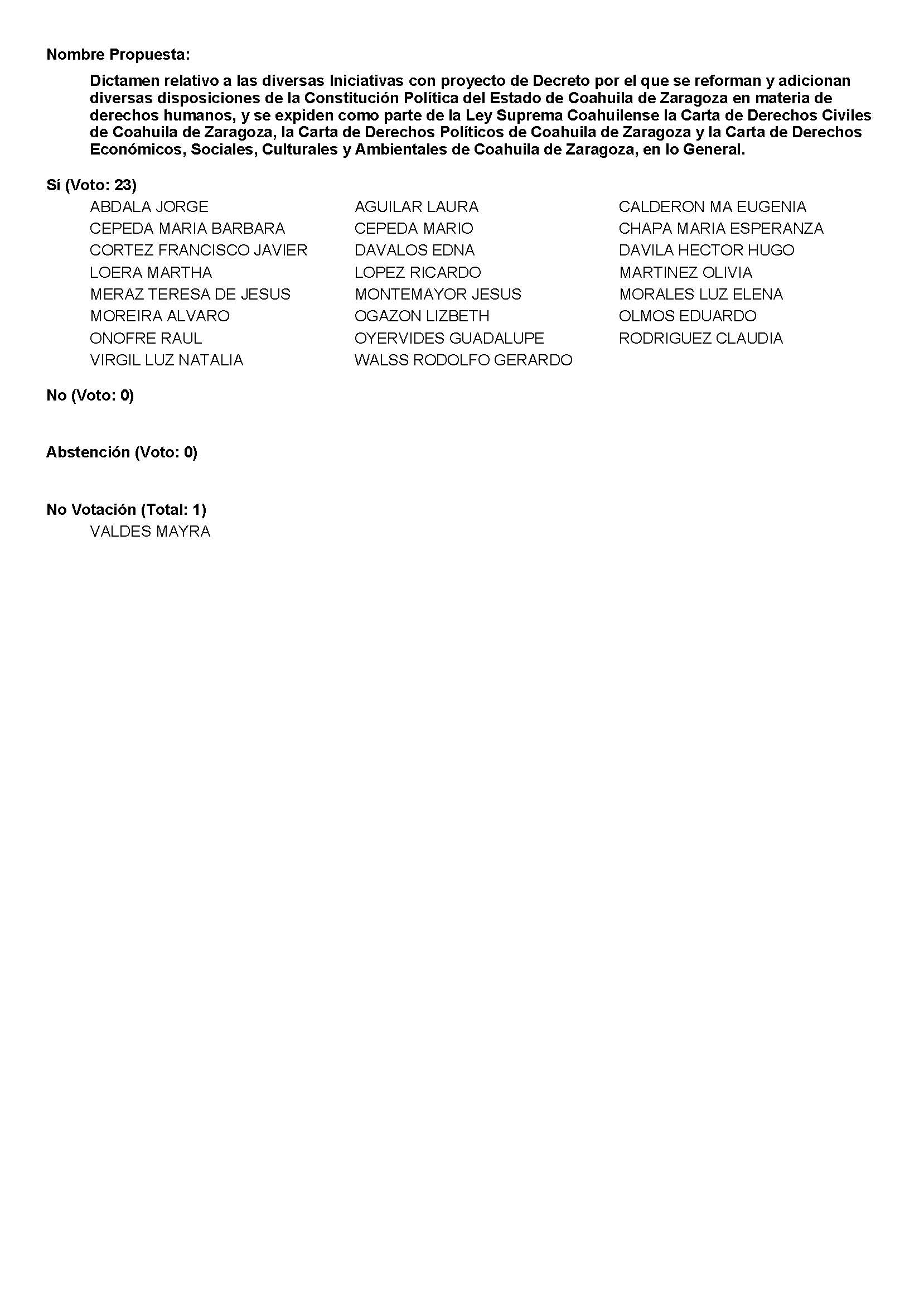 Diputada Presidenta María Guadalupe Oyervides Valdez: Gracias Diputada. Conforme al resultado de la votación, se aprueba por unanimidad en lo general, por lo que hace al apartado referido anteriormente. A continuación, esta Presidencia pide a las Diputadas y Diputados que se reservaron algún artículo en lo particular por lo que hace a la reforma y adición de diversas disposiciones de la Constitución Política del Estado de Coahuila de Zaragoza y  la  expedición de la Carta de Derechos Civiles de Coahuila de Zaragoza, la Carta de Derechos Políticos de Coahuila de Zaragoza y la Carta de Derechos Económicos, Sociales, Culturales y Ambientales de Coahuila de Zaragoza, presentado por el Ejecutivo Estatal y la Iniciativa en Materia de Derechos Culturales planteada por la Diputada Mayra Lucila Valdés González, conjuntamente con los demás integrantes del Partido Acción Nacional, la Iniciativa de Reforma Constitucional en Materia de Seguridad Social de los Trabajadores y Pensionados planteada por el Diputado Rodolfo Gerardo Walss Aurioles, conjuntamente con las demás integrantes del Partido Acción Nacional y la Iniciativa de Materia de Revocación de Mandato, planteada por la Diputada Lizbeth Ogazón Nava, conjuntamente con los demás integrantes del Partido de Morena.A continuación, se concede el uso de la voz al Diputado Rodolfo Gerardo Walss, para la reserva del artículo 3º transitorio.   Adelante Diputado. Diputado Rodolfo Gerardo Walss Aurioles:Gracias Diputada. El transitorio 3º establece un plazo de 2 años para que se emita la legislación secundaria, básicamente eso es lo que nos dicen, sin embargo, es contradictorio porque en los transitorios de las cartas se habla de 240 días, entonces, me parece que se puede prestar a confusión, yo sugiero que le agreguemos al transitorio 3º, que es algo que se disponga de otro plazo en algún otro artículo se tendrán los 2 años que marca el transitorio 3º, para hacerlo de una especie de regla residual, porque si no entra en contradicción con lo que marcan los transitorios de las cartas, que establecen 240 días y no  los dos años que habla este transitorio. Es cuanto. Diputada Presidenta María Guadalupe Oyervides Valdez:¿Específicamente la modificación consta?Diputado Rodolfo Gerardo Walss Aurioles:De que se le agregue, de la redacción, de que es algo que se establezca un plazo distinto en alguna otra disposición y entonces sí ya empieza la redacción del artículo como está….”El Congreso tendrá 2 años para emitir la legislación secundaria”. Diputada Presidenta María Guadalupe Oyervides Valdez:Se toma nota, Diputado. Diputado Rodolfo Gerardo Walss Aurioles:Gracias. Diputada Presidenta María Guadalupe Oyervides Valdez:A continuación, procederemos a votar la reserva propuesta por el Diputado Rodolfo Gerardo Walss.  Si alguien desea… ¿Va a intervenir, Diputado? ¿Alguien más desea intervenir en la reserva propuesta por el Diputado Rodolfo Gerardo Walss? Se cierra bitácora de intervenciones y a continuación se concede el uso de la voz al Diputado Ricardo López Campos.Diputado Ricardo López Campos:Para manifestar mi voto a favor en la propuesta hecha por el compañero Walss. Esa figura residual es correcta y es adecuada y cerramos cualquier espacio de laguna en la aplicación de cualquier transitorio en cuanto a la aplicación, si por alguna circunstancia en algún momento no se establece un término, se toman los 2 años como un término de aplicación.  Totalmente de acuerdo, compañera Presidenta. Diputada Presidenta María Guadalupe Oyervides Valdez:Gracias Diputado, por su intervención. A continuación, solicito al equipo de sistemas se someta a votación la reserva propuesta por el Diputado Rodolfo Gerardo Walss, al Tercero Transitorio. Se abre sistema. A favor: 23, en contra 0, abstenciones 0. (apoyo en video para la votación)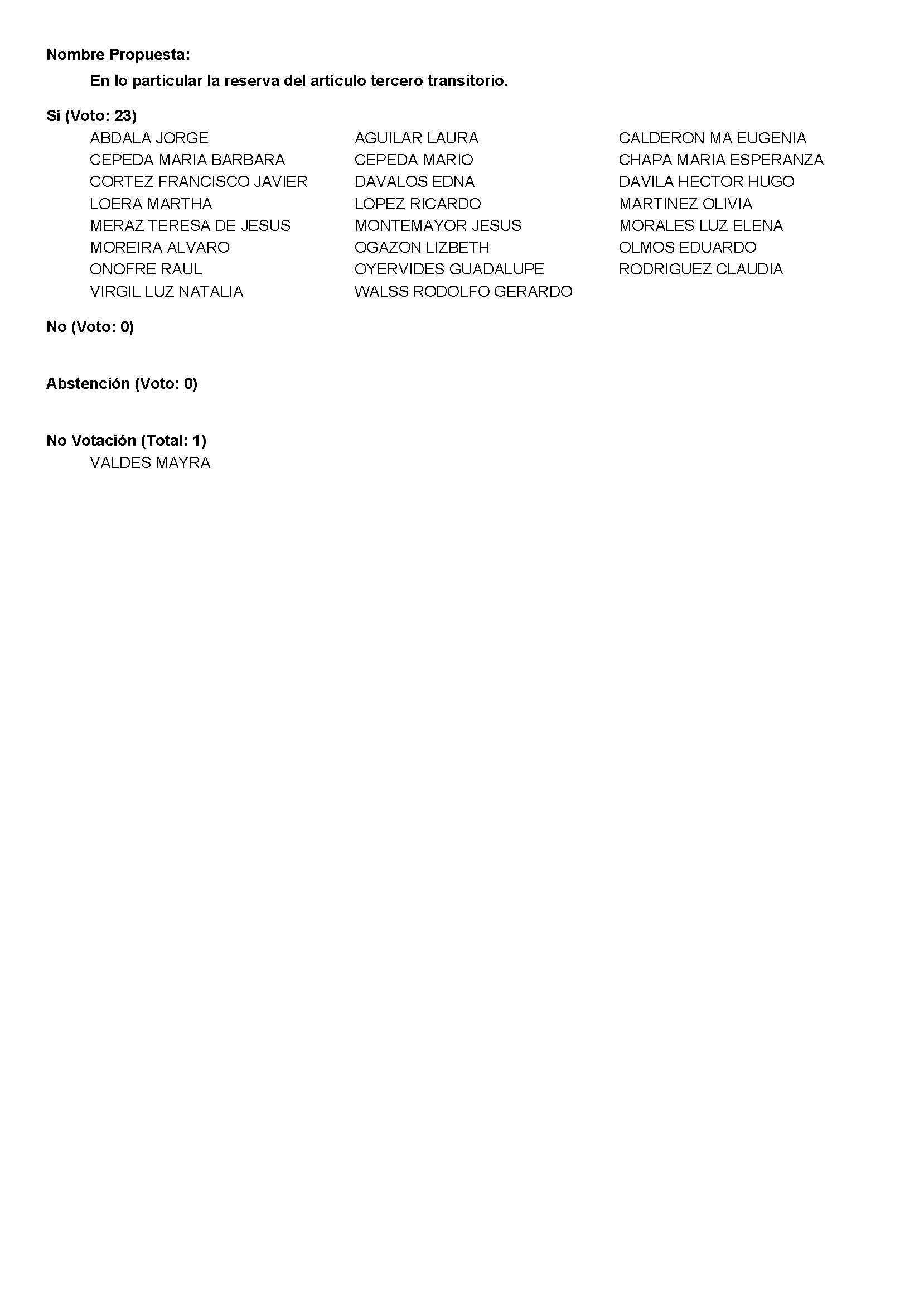 Se aprueba por unanimidad la reserva propuesta del artículo 3º transitorio por el Diputado Rodolfo Gerardo Walss. ¿Diputado, fue el único artículo reservado?  Correcto. A continuación, se concede el uso de la voz a la Diputada Lizbeth Ogazón Nava, en referencia al artículo de reserva 7 D. Diputada Lizbeth Ogazón Nava:Gracias Diputada. Este artículo señala en su párrafo 3º una definición de libertad legalista en la cual condiciona básicamente la libertad a las conductas que no están explícitamente prohibidas por la ley, expresión que se considera un exceso ingresar al texto Constitucional bajo una perspectiva de derechos humanos, pues que algo esté en una ley para nada garantiza que sea justo, porque en ese contexto se considera obvio y redundante señalar que la libertad personal tiene como límites las normas y las libertades de otros, pues esto ya está previsto en las leyes civiles y penales de obvia aplicación, además autorizar una expresión innecesaria de esta naturaleza luego podría usarse como pretexto para limitar derechos humanos a través de legislaciones secundarias, la ley no nos puede decir qué es la libertad pues en el más extremo de los casos únicamente puede sancionar ciertas conductas, tal y como lo hace el Derecho Penal, por lo que se solicita se elimine ese párrafo, ese inciso, el D. Diputada Presidenta María Guadalupe Oyervides Valdez:¿La eliminación del 7 D?Diputada Lizbeth Ogazón Nava:7 D. Diputada Presidenta María Guadalupe Oyervides Valdez:Bien.  Si alguna Diputada o Diputado desea intervenir, favor de indicarlo para poderlo registrar en la bitácora de intervenciones. No habiendo solicitud de intervenciones, procederemos a votar la reserva con la propuesta de eliminación del tercer párrafo del artículo 7 D. Se abre sistema. A favor 4; en contra 19; abstenciones 0. (apoyo en video para la votación)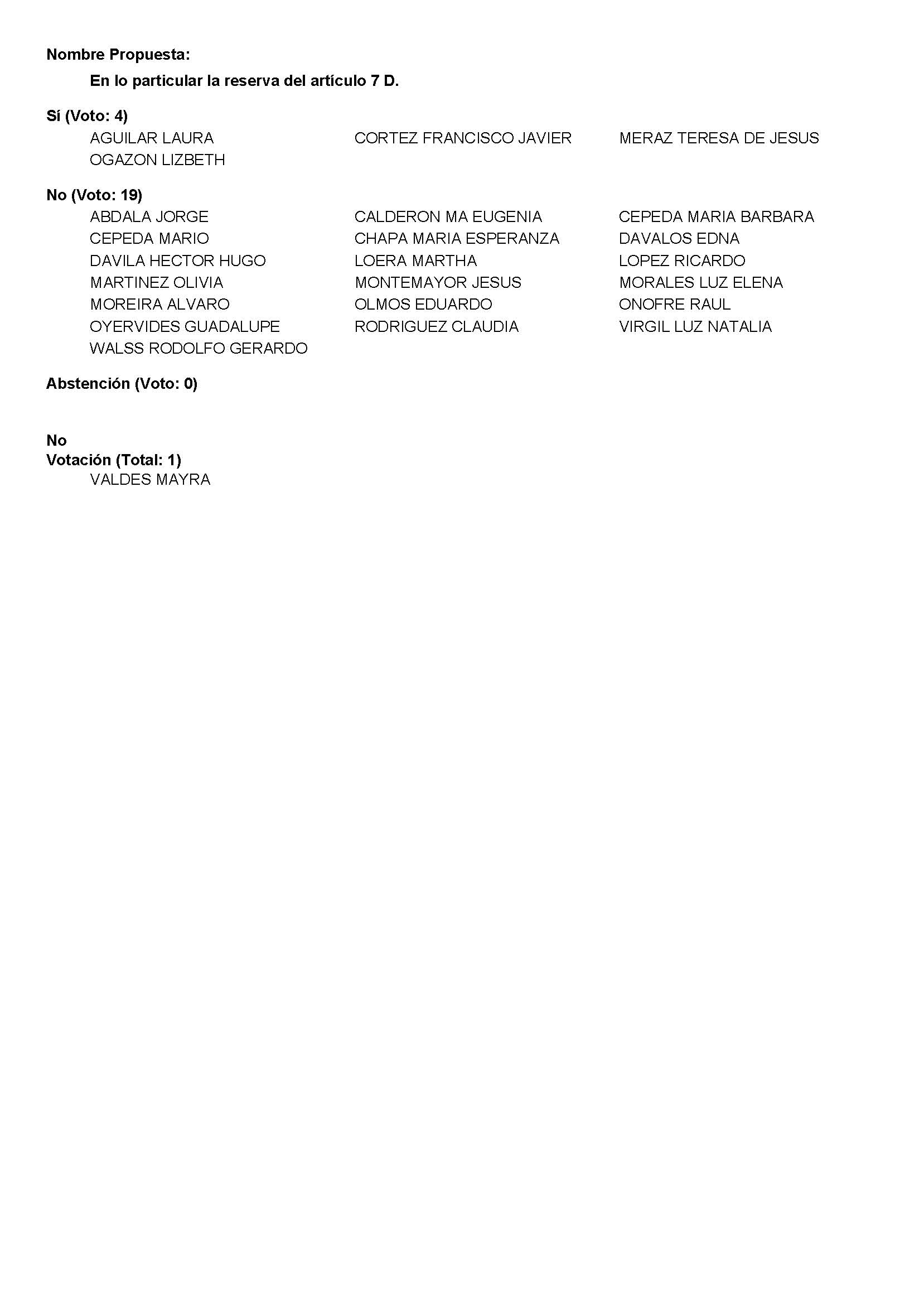 Por mayoría, se rechaza la reserva del artículo 7 D. A continuación, votaremos en los términos en los que se planteó el artículo 7 D. Se abre sistema. Teniendo el resultado a favor: 18, en contra 4; 0 abstenciones. Se hace corrección, 19, 4. (apoyo en video para la votación)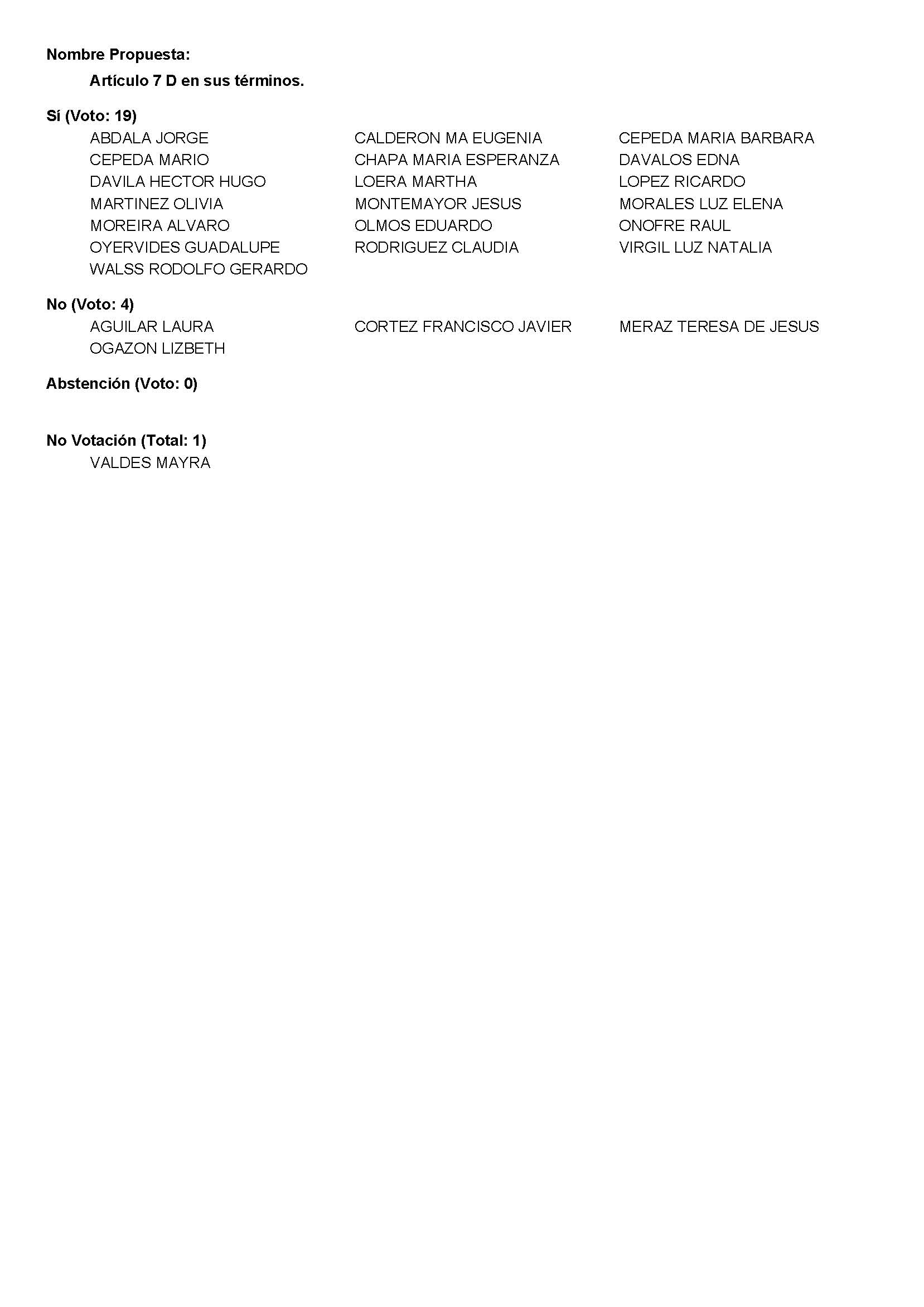 Artículo 7 D, se queda en los términos en los que se planteó. A continuación, se concede el uso de la voz a la Diputada Lizbeth Ogazón Nava, para la reserva del artículo 7K.   Adelante Diputada. Diputada Lizbeth Ogazón Nava:Gracias. De hecho, este lo hablamos en la Comisión, ya no supe cómo quedó. Señala en el párrafo 2º, que las decisiones emitidas por organismos internacionales del Sistema de Naciones Unidas y del Sistema Interamericano. Ahí hablábamos que el Sistema Interamericano, qué es, qué era.Entonces, bueno, ya no se dijo en Comisión cómo se iba a cambiar, a qué instituciones se iban a incorporar o cuáles se iban a eliminar o cuáles se iban a considerar por sistemas interamericanos y aquí la propuesta es que ya que el sistema interamericano se utiliza para expresiones académicas, se haga la precisión de que correspondería a la Corte Interamericana de Derechos Humanos, a la Comisión Interamericana de Derechos Humanos y a la Organización de las Naciones Unidas respectivamente. Entonces, esa sería la adición o la modificación. Diputada Presidenta María Guadalupe Oyervides Valdez:Gracias Diputada. Se solicita de favor al equipo de sistemas la reserva al artículo 7 K.  Se somete a votación. Las y los Diputados que deseen intervenir. Se abre bitácora de registro.¿Diputado Rodolfo Gerardo Walss, el sentido de su intervención?Diputado Rodolfo Gerardo Walss Aurioles:A favor de la reserva. Diputada Presidenta María Guadalupe Oyervides Valdez:¿Diputado Ricardo López Campos, el sentido de su intervención? Diputado Ricardo López Campos:Que se quede el artículo como está y ahorita doy la razón, o sea…, ahorita doy la razón.  Bueno, en contra de la propuesta de reforma, perdón.Diputada Presidenta María Guadalupe Oyervides Valdez:En contra de la reserva, registrado. A continuación, se concede el uso de la voz al Diputado Rodolfo Gerardo Walss.  Adelante Diputado. Diputado Rodolfo Gerardo Walss Aurioles:Solamente para complementar lo que manifestó la compañera Diputada, que efectivamente fue un tema que se tocó en la Comisión, porque incluso veíamos al analizar la reforma que en algunas partes se habla específicamente de la Corte Interamericana y en otras partes se habla del Sistema Interamericano, sin que haya una definición de lo que significa o a qué se refiere el sistema interamericano, quizás doctrinalmente podamos saberlo, pero para efectos de la reforma no está definido y no queda claro exactamente a qué se refiere, si se refiere nada más a la Corte como se menciona en otros artículos o si se refiere a la Corte más la Comisión, más los demás organismos que lo componen, incluso hay algunas partes de la reforma que no nada más hablan de la Corte Interamericana, del Sistema Interamericano, le agregan el Sistema de la ONU, de las Naciones Unidas, lo cual lo hace todavía más complejo para poder entender exactamente a qué se está refiriendo. Es cuanto,  Presidenta. Diputada Presidenta María Guadalupe Oyervides Valdez: Gracias Diputado.A continuación, se concede el uso de la voz al Diputado Ricardo López Campos.Diputado Ricardo López Campos:Gracias Presidenta. Efectivamente, lo analizamos en la Comisión, lo discutimos en la Comisión y en el que íbamos a checar y que lo checamos, se observó que hablar en términos específicos o en términos jurídicos con números clausus estaríamos limitando el artículo, que es mejor dejarlo como sistema, porque la palabra sistema genera un principio apertus y que entraría todo, puesto que en materia de Derechos Humanos  todo está abierto para que sea utilizado en beneficio de la persona.  Entonces, mi postura es no estar de acuerdo con la propuesta porque se generaría un principio de números clausus y la postura es que quede apertus, todo lo que conlleve el sistema. Diputada Presidenta María Guadalupe Oyervides Valdez:Gracias Diputado.No habiendo más intervenciones registradas, procederemos a votar la reserva del artículo 7 K, propuesto por la Diputada Lizbeth Ogazón Nava. Le solicito de favor a la Diputada Martha Loera Arámbula, informe sobre el resultado. Diputada Secretaria Martha Loera Arámbula:Diputada Presidenta, 6 a favor; 16 en contra; 0 abstenciones. 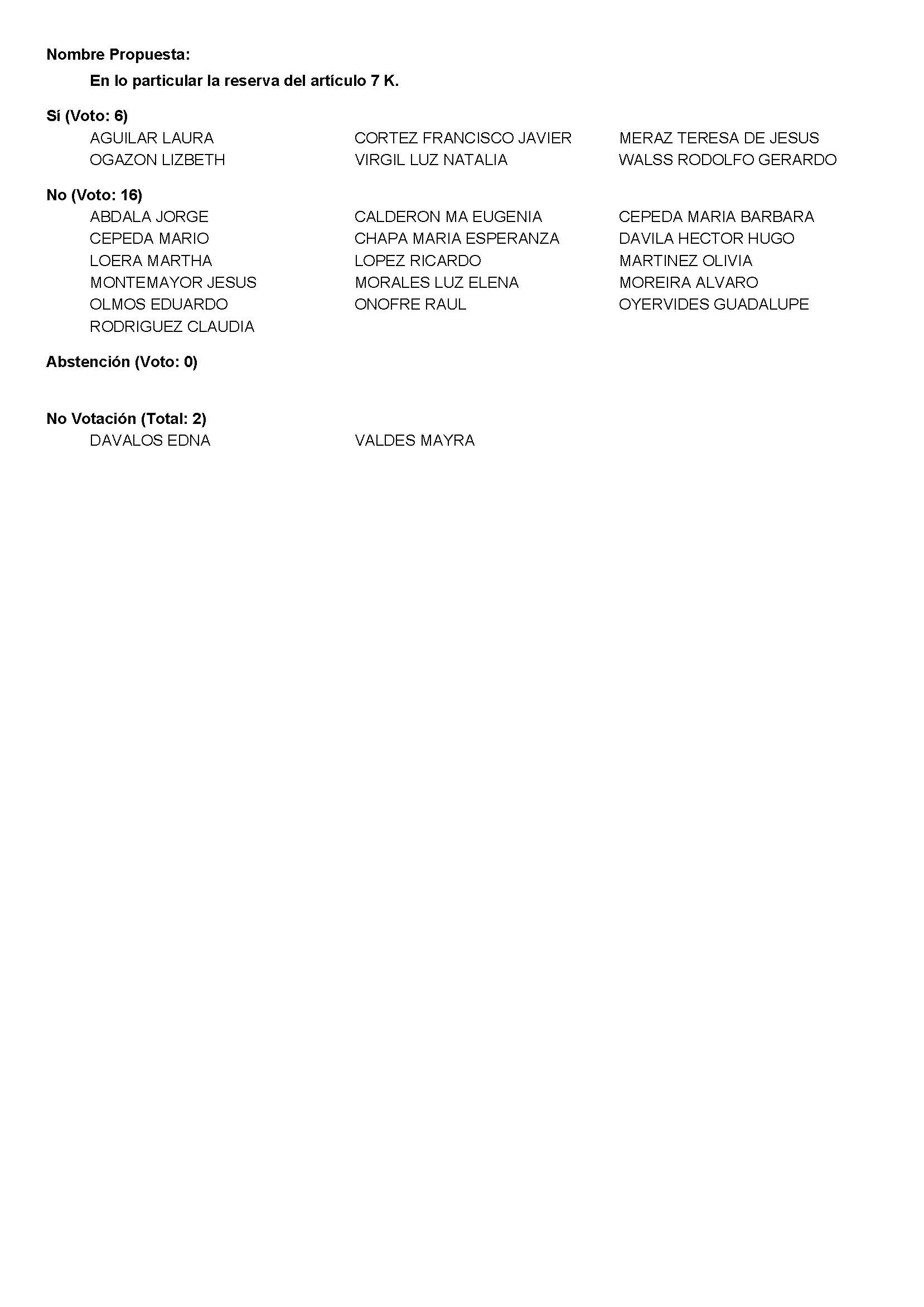 Diputada Presidenta María Guadalupe Oyervides Valdez:Gracias Diputada. Se rechaza la reserva por mayoría. A continuación, se concede el uso de la voz, a la Diputada Lizbeth Ogazón Nava, para la reserva del artículo 7 F.  Adelante Diputada.   Perdón, correcto. Se somete a consideración el artículo 7 K, en los términos planteados. Le solicito a la Diputada Claudia Elvira Rodríguez Márquez, informe sobre el resultado. Diputada Secretaria Claudia Elvira Rodríguez Márquez:Diputada Presidenta, el resultado de la votación es el siguiente: 16 votos a favor; 5 en contra; 0 abstenciones. 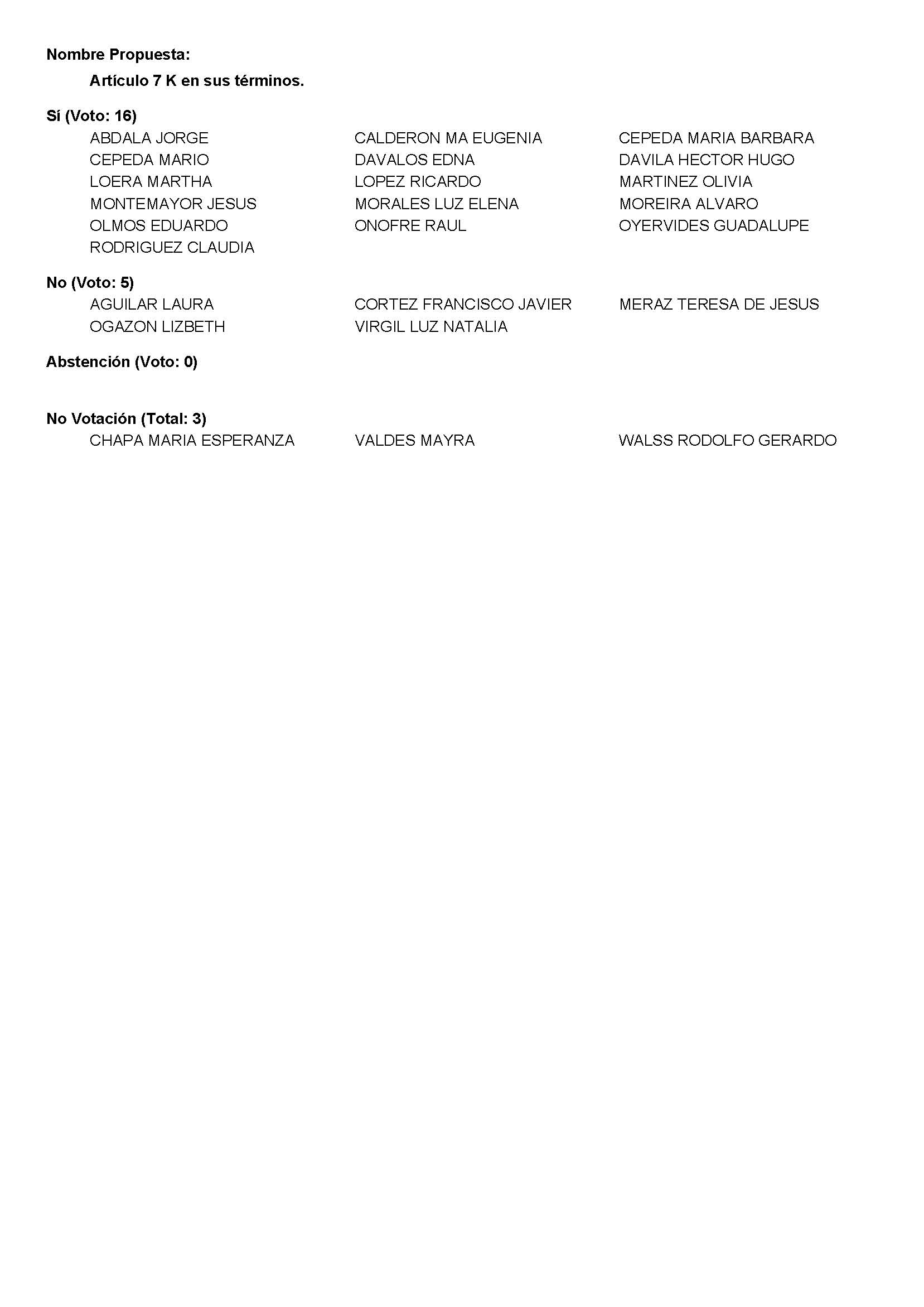 Diputada Presidenta María Guadalupe Oyervides Valdez:Gracias Diputada, por mayoría de votos se queda en los términos en los que se planteó el artículo 7K.Ahora sí, se concede el uso de la voz a la Diputada Lizbeth Ogazón Nava para la reserva del artículo 7 F.  Adelante Diputada. Diputada Lizbeth Ogazón Nava:Gracias Diputada. De hecho, también el día de ayer comentábamos o antier  el hecho y se eliminó un artículo y este sería como relacionado con él, que se le estaba dando en esta Constitución exceso a la Academia Interamericana de Derechos Humanos, aquí en este artículo, en el párrafo 5º, mencionan que fungirá como órgano consultor de los poderes, tanto del estado como de los municipios y órganos públicos autónomos, para asesorar en forma técnica políticas públicas con enfoque de derechos humanos. Sin embargo, es un exceso elevarlo a grado constitucional a la Academia Interamericana de Derechos Humanos para que funja como órgano consultor de los poderes del Estado, los municipios u órganos públicos. Ya que este no es un órgano autónomo en sí, sino que depende de la Universidad Autónoma de Coahuila y en todo caso, a la que se le tendría que dar ese grado seria a la propia Universidad Autónoma de Coahuila y no a la Academia Interamericana, además que debe establecerse que esa consultoría no debe de generar honorarios para los órganos que requieran dichos servicios de consultoría, entonces, seria eliminarlo. Diputada Presidenta María Guadalupe Oyervides Valdez:La solicitud del artículo 7 F se registra para eliminarlo. A continuación, se abre la bitácora de registro para quien desee hacer uso de la voz.En pantalla tengo la solicitud del Diputado Rodolfo Gerardo Walss. ¿El sentido de su intervención, Diputado?Diputado Rodolfo Gerardo Walss Aurioles:A favor de la reserva. Diputada Presidenta María Guadalupe Oyervides Valdez:¿Diputado Ricardo López Campos, el sentido de su intervención?Diputado Ricardo López Campos:En contra. Diputada Presidenta María Guadalupe Oyervides Valdez:¿Alguien más que desee intervenir? Se cierra la bitácora.A continuación, se concede el uso de la voz, al Diputado Rodolfo Gerardo Walss.  Adelante Diputado. Diputado Rodolfo Gerardo Walss Aurioles:Yo nomás, sí quiero pedir a las personas, Alfredo, de la Comisión de Gobernación, que sí se aclare este Punto, porque se eliminó el  artículo, yo recuerdo que hizo la eliminación del artículo que elevaba a rango constitucional a la Academia Interamericana y fue una decisión que tomamos por unanimidad, entonces, nada más quiero que se precise si sigue en la propuesta o no, porque no debería de estar ahí, si es el caso eh, porque fue una votación tomada por unanimidad por la Comisión y sí sería muy grave que algo que decidimos eliminar, pues resulte que aparezca, aparece en la reforma,  verdad, nomás sí quisiera que se precisara el tema.  Gracias. Diputada Presidenta María Guadalupe Oyervides Valdez:Gracias Diputado, por su intervención. A continuación, se concede el uso de la voz al Diputado Ricardo López Campos.  Adelante Diputado. Diputado Ricardo López Campos:Gracias Presidenta. Efectivamente, los dos compañeros que me antecedieron de la palabra, en comisión lo analizamos, lo discutimos y decidimos quitarlo y se quitó del dictamen, el único pequeño detalle que cuando lo analizamos y lo discutimos estábamos estudiando la parte de la desaparición de personas y dijimos que no era correcto que a los colectivos los sujetáramos para la interpretación o para el auxilio o para la asesoría a un órgano autónomo como es la Academia, entonces sí está quitado, pero en la parte de la desaparición de personas y le dejamos libertad a los colectivos para que ellos no se sintieran sujetos a tener que, cuando tengan alguna dificultad, acudir a la Academia y esa es la razón por la que mi voto en lo particular está en contra. Diputada Presidenta María Guadalupe Oyervides Valdez:Gracias Diputado. Queda registrado. Siguiendo el protocolo de la reserva, se concede el uso de la voz al Diputado Rodolfo Gerardo Walss, que ha hecho la solicitud, a través del sistema. ¿El sentido de su intervención, Diputado?Diputado Rodolfo Gerardo Walss Aurioles:A favor de la reserva.Diputada Presidenta María Guadalupe Oyervides Valdez:A favor de la reserva.  Adelante Diputado. Diputado Rodolfo Gerardo Walss Aurioles:No, no es tal cual como lo manifiesta Diputado, efectivamente, estaba incluido en el apartado de búsqueda de personas, pero el argumento, el argumento en el que todos estuvimos de acuerdo, es que era un exceso elevar a rango constitucional a la Academia, todos estuvimos de acuerdo con ese argumento, eh, no fue por nada más para que los colectivos no se sujetaran a la asesoría de la Academia, fue porque y expresamente lo dijimos todos, era un exceso elevar a rango constitucional a la Academia Interamericana porque como lo manifestó la Diputada, entonces vamos a incluir a la UAC completa y a la Facultad de Derecho y a la Facultad de Medicina, etcétera, etc., entonces, no es por el tema nada más de búsqueda, era una cuestión de que era excesivo darle ese rango constitucional a la Academia. Diputada Presidenta María Guadalupe Oyervides Valdez:Gracias Diputado.Tengo registro en sistema de una cuarta intervención, por lo tanto, se tendría que someter a consideración del Pleno una segunda ronda de intervenciones, si no ha sido suficientemente agotado el tema. Por lo tanto, pregunto Diputado Ricardo López Campos, ¿sostiene su intervención?Diputado Ricardo López Campos:Sí. Diputada Presidenta María Guadalupe Oyervides Valdez:Muy bien.  Bien. Solicito al equipo de sistemas abra el registro para una segunda ronda de intervenciones para ver si está suficientemente discutido el tema. Se abre sistema.  Le solicito a la Diputada Claudia Elvira Rodríguez Márquez informe sobre el resultado. Diputada Secretaria Claudia Elvira Rodríguez Márquez:Diputada Presidenta, el resultado de la votación es el siguiente: 0 votos a favor; 20 en contra y 0 abstenciones. 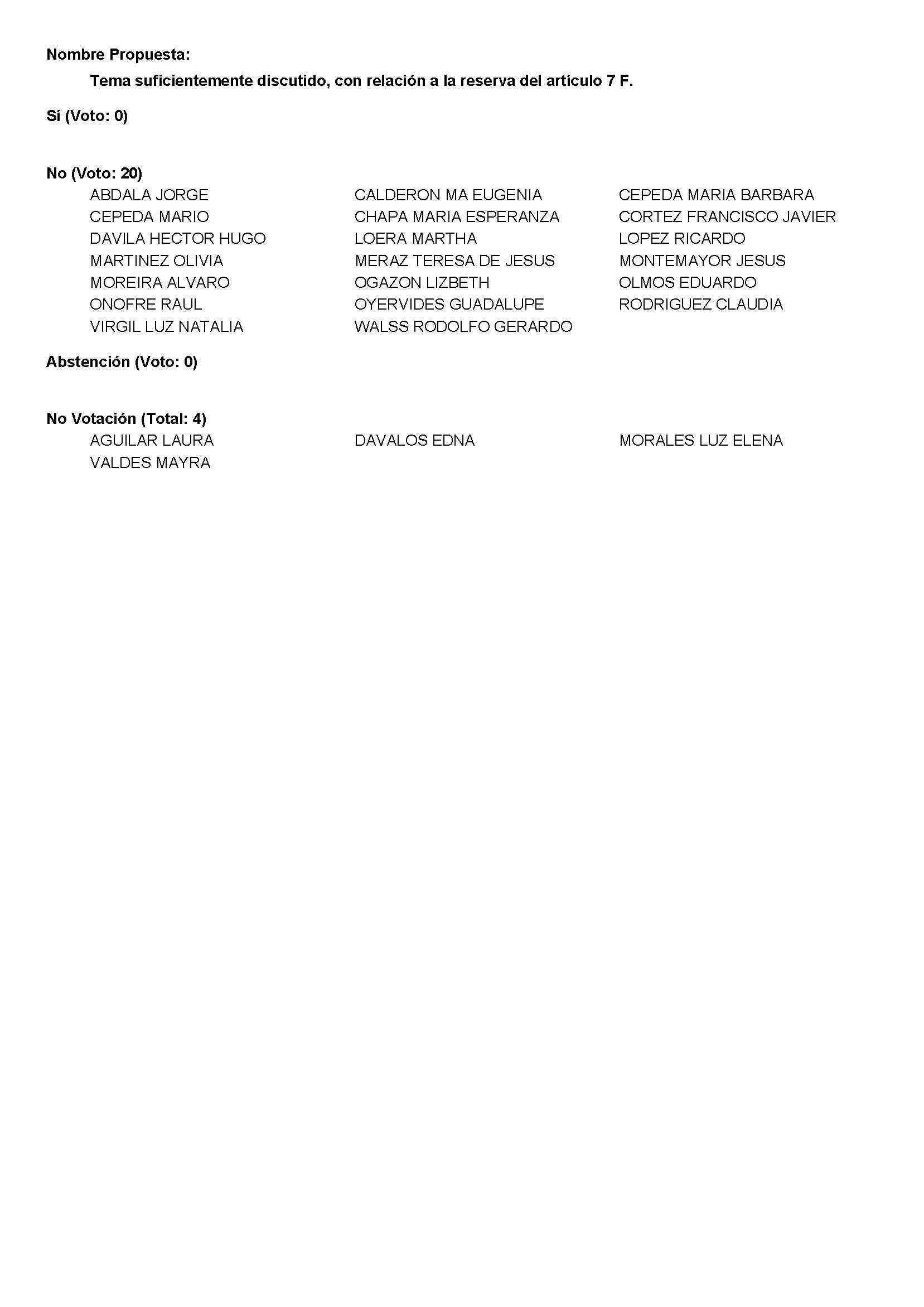 Diputada Presidenta María Guadalupe Oyervides Valdez: Gracias Diputada. Por lo tanto, a continuación se abre la bitácora de intervenciones.  Si alguien desea intervenir es el momento de indicarlo mediante el sistema. ¿Diputado Ricardo López Campos, el sentido de su intervención?Diputado Ricardo López Campos:A favor. Diputada Presidenta María Guadalupe Oyervides Valdez:¿A favor de la reserva?Diputado Ricardo López Campos:Sí. A favor.Diputada Presidenta María Guadalupe Oyervides Valdez: A favor. Muy bien.  ¿Alguien más que desee intervenir?No teniendo más intervenciones, se concede el uso de la voz al Diputado Ricardo López Campos.Diputado Ricardo López Campos: En mi interior intervención  señalé que no estaba de acuerdo porque ese artículo no lo habíamos discutido en el sentido en que se planteó, el artículo que discutimos es el artículo 119, que se encuentra dentro de la parte de la búsqueda de personas, ese sí lo discutimos y ese lo quitamos de la iniciativa y por lo tanto ya no aparece en el dictamen.  Muy bien. Creo que el planteamiento debe decir: Así como quitamos aquel artículo vamos a quitar este que está en el esquema en la parte de la Reforma Constitucional en materia de Derechos Humanos, y aquí es donde yo estoy totalmente de acuerdo para tener orden, tener congruencia, si lo quitamos allá, vamos quitándolo acá, esa es la razón de mi intervención. Diputada Presidenta María Guadalupe Oyervides Valdez:Muy bien, Diputado.Diputada Lizbeth Ogazón Nava, la reserva, el Diputado Ricardo López Campos hace una solicitud a su reserva para que pueda ser planteada de otra manera y poder así aplicarlo, ¿acepta?Diputada Lizbeth Ogazón Nava:Sí, sí está bien. Diputada Presidenta María Guadalupe Oyervides Valdez:Se acepta la eliminación tal y como lo propone el Diputado Ricardo López Campos.A continuación, procederemos a  la votación de la reserva del Artículo 7 F. Le pido al equipo de sistemas que abra el sistema. Le solicito a la Diputada Martha Loera Arámbula informe sobre el resultado. Diputada Secretaria Martha Loera Arámbula:22 votos a favor; 0 en contra; 0 abstenciones. 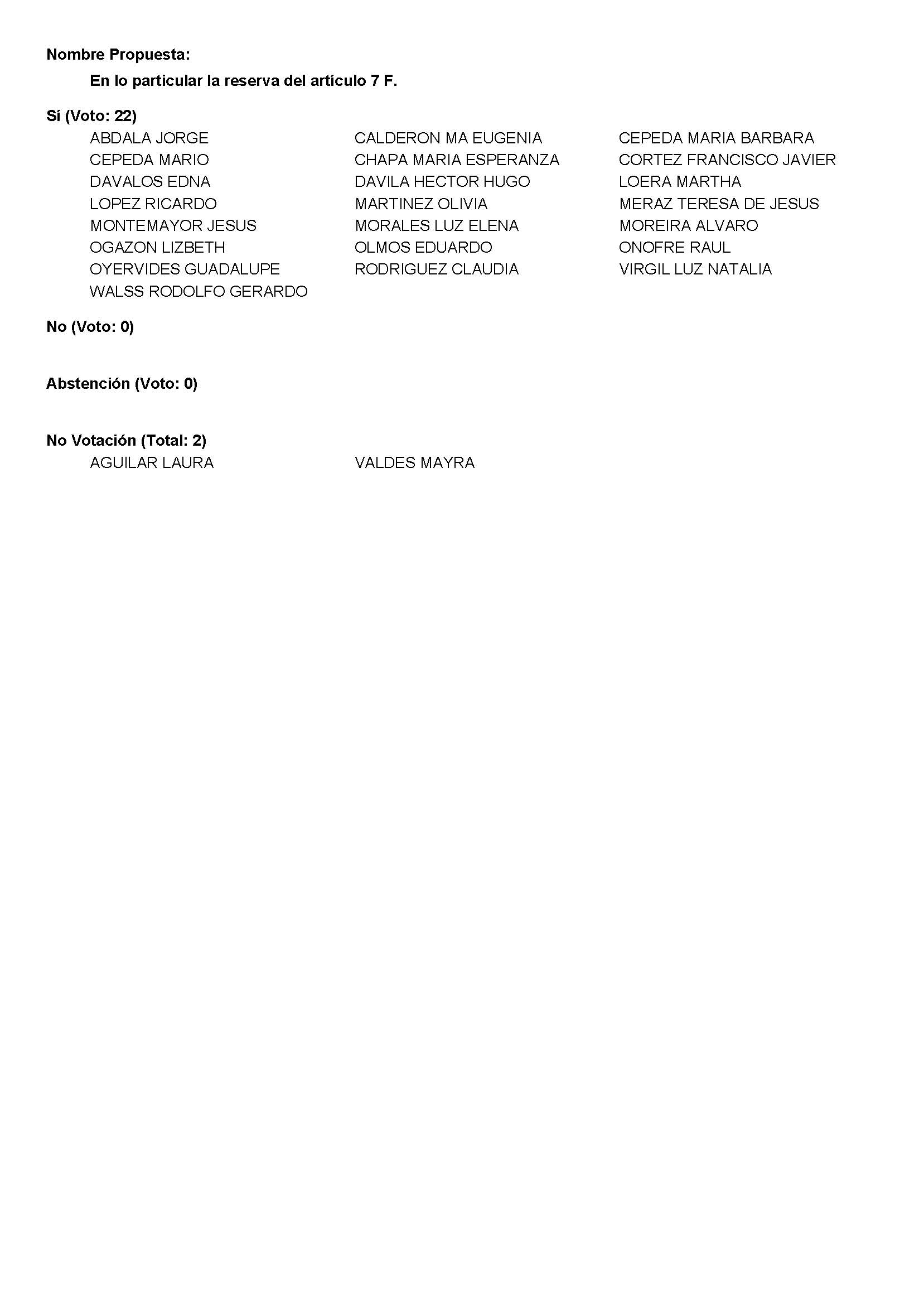 Diputada Presidenta María Guadalupe Oyervides Valdez:Gracias Diputada, por lo tanto, se aprueba por mayoría calificada. No teniendo más reservas y habiendo agotado el registro de intervenciones, esta Presidencia declara aprobado en lo general y en lo particular el proyecto de decreto, por lo que hace a la reforma y adición de diversas disposiciones de la Constitución Política del Estado de Coahuila de Zaragoza y la expedición de la Carta de Derechos Civiles de Coahuila de Zaragoza, la Carta de Derechos Políticos de Coahuila de Zaragoza y la Carta de Derechos Económicos Sociales y Culturales y Ambientales de Coahuila de Zaragoza, presentado por el Ejecutivo Estatal y la Iniciativa en materia de Derechos Culturales, planteada por la Diputada Mayra Lucila Valdés González, conjuntamente con los demás integrantes del Partido Acción Nacional, la Iniciativa de Reforma Constitucional en materia de Seguridad Social de los Trabajadores y Pensionados planteado por el Diputado Rodolfo Gerardo Walss Aurioles, conjuntamente con los demás integrantes del Partido Acción Nacional, y la iniciativa en materia de Revocación de Mandato, planteada por la Diputada  Lizbeth Ogazón Nava, conjuntamente con los demás integrantes del Partido de Morena.A continuación, esta Presidencia somete a la consideración el dictamen por lo que hace a los artículos correspondientes a las iniciativas con proyecto de decreto por lo que se reforman y adicionan diversas disposiciones de la Constitución Política del Estado de Coahuila de Zaragoza, suscritos por las Diputadas del Grupo Parlamentario "Miguel Ramos Arizpe" del Partido Revolucionario Institucional y a la cual se adhieren los Diputados de este Grupo Parlamentario en materia de Igualdad entre Géneros y de la Diputada Mayra Lucila Valdés González, conjuntamente con los integrantes del Grupo Parlamentario "Carlos Alberto Páez Falcón", del Partido Acción Nacional en materia de Paridad de Género.Se señala que el mismo será discutido y votado primero en lo general y luego en lo particular. Si alguien desea intervenir, sírvase indicarlo a fin de registrar su intervención. Asimismo, si alguien desea reservarse algún artículo para su discusión en lo particular habrá de reservarse en su intervención en lo general. A continuación, se abre la bitácora de registro de intervenciones en lo general. ¿Diputado Rodolfo Gerardo Walss, el sentido de su intervención? Diputado Rodolfo Gerardo Walss Aurioles:En contra en lo general y con tres reservas. Diputada Presidenta María Guadalupe Oyervides Valdez:¿Diputada Lizbeth Ogazón Nava, el sentido de su intervención?Diputada Lizbeth Ogazón Nava:En contra y con reservas.Diputada Presidenta María Guadalupe Oyervides Valdez:¿Cantidad de reservas, Diputada?Diputada Lizbeth Ogazón Nava:6.Diputada Presidenta María Guadalupe Oyervides Valdez:Gracias.¿Diputada Luz Elena Morales?Diputada Presidenta María Guadalupe Oyervides Valdez:¿Diputada María Bárbara Cepeda, el sentido de su intervención?Diputada María Bárbara Cepeda Boehringer:A favor en lo general y sin reservas. Diputada Presidenta María Guadalupe Oyervides Valdez: ¿Diputada Olivia Martínez, el sentido de su intervención?Diputada Olivia Martínez Leyva:Me reservo, en lo particular. Diputada Presidenta María Guadalupe Oyervides Valdez:¿Con una reserva? ¿Retira su intervención, Diputada?¿Diputada Luz Natalia Virgil?Diputada Luz Natalia Virgil Orona:En contra. Diputada Presidenta María Guadalupe Oyervides Valdez:¿Diputada Claudia Elvira Rodríguez Márquez?Diputada Claudia Elvira Rodríguez Márquez:A favor, sin reservas. Diputada Presidenta María Guadalupe Oyervides Valdez:¿Diputada Luz Natalia, tiene alguna reserva?Diputada Luz Natalia Virgil Orona:No. Diputada Presidenta María Guadalupe Oyervides Valdez:No. La de voz, se registra a favor, sin reservas.  Muy bien. Dada  la cantidad de solicitud será uno en contra y uno a favor, conforme se hayan registrado.  Y de acuerdo a como se registró se irá concediendo el uso de la voz, así que se le concede el uso de la voz hasta por 10 minutos al Diputado Rodolfo Gerardo Walss.  Adelante Diputado. Diputado Rodolfo Gerardo Walss Aurioles:Gracias Diputada. Me voy a concentrar en la parte relativa a la paridad para el caso de la gubernatura del Estado, y el día de hoy sentí mucha vergüenza cuando me habla una reportera y me pregunta ¿Cómo vas a votar la Ley Manola? Realmente, realmente me causó indignación que sea la manera en que están ya llamando a esta ley. “La Ley Manola”.Yo pensé que con las juanitas lo habíamos visto todo, pero no, esto que estamos hoy discutiendo es un manual de cómo hacerle para que una mujer no sea gobernadora de Coahuila en el corto plazo, es una reforma de paridad presentada por un grupo de Diputadas de la actual Legislatura, pero irónicamente está diseñada para asegurar que sea un hombre quien ocupe la gubernatura de Coahuila derivado de las elecciones del 2023.Paridad en todo, proclamaban aquí en la tribuna nuestras compañeras Diputadas, paridad en todo porque urge, como dice la iniciativa, garantizar el acceso de las mujeres a la gubernatura, pero hasta el 2029, ahorita no, paridad en todo, proclamaban nuestras compañeras Diputadas, porque las mujeres históricamente han estado relegadas de la posibilidad de ocupar la gubernatura, pero no se apuren lo vamos a corregir en el 2029, ahorita no.A mí me indigna, me indigna lo que tenemos en nuestra consideración, me indigna como hombre, yo no entiendo realmente como no puede indignar a las mujeres, no, no desconozco que la propuesta trae aspectos positivos quitando la cuestión de la gubernatura, pero mi voto en lo general es en contra, porque es tan burda la manera que están manejando este tema de la paridad de la gubernatura que realmente anula cualquier cuestión positiva que pueda traer la reforma, es política y jurídicamente tan torpe que ensombrece cualquier aspecto positivo que plantea la misma reforma, realmente es insultante.Yo quisiera preguntar ¿Por qué en esta reforma no hicieron parlamento abierto, por qué aquí no preguntaron a los grupos colectivos de feministas? aquí trajeron a una conferencista que por cierto excelente, muy bien documentada, muy bien informada con sustento en sus argumentos, que podría estar a favor o en contra de lo que estaba diciendo, pero no podías negar que la persona sabía de lo que estaba hablando y nos habló de ponernos los lentes morados, los lentes morados para ver con ojos de feminismo, y yo les pregunto, ¿por qué no se ponen los lentes morados? ¿Por qué lo vamos a posponer hasta el 2029? Yo quisiera saber qué opina esa señora que vino aquí de esta Reforma,  a mí me encantaría saber su opinión, porque les aseguro que con lentes morados no está esta propuesta, entonces para qué nos traen una conferencista, para qué nos hablan del tema de paridad de género si al final de cuentas están proponiendo una reforma que está diseñada para proteger que la gubernatura sea para un hombre a partir del 2023.Esta Reforma ignora el contexto histórico de Coahuila, todo mundo sabe que en Coahuila nunca hemos tenido una mujer gobernadora, pero vamos analizar las últimas 7 elecciones, traigo aquí una tabla que presenté en mi voto particular y lo que les voy a decir es que una mujer nunca ha estado siquiera cerca, nunca ha tenido la posibilidad alguna de ocupar la gubernatura una mujer. Desde 1981 a la fecha, hemos tenido 7 elecciones a la gubernatura del estado, 7 elecciones, en esas 7 elecciones han participado 34 candidaturas, ¿cuántas de esas 34 candidaturas creen que han sido mujeres? ¡cuatro!, cuatro mujeres han sido candidatas a gobernadora en 40 años, pero eso no es lo peor, eso no es lo peor, por supuesto nunca de manera conjunta, nunca una, dos mujeres han sido postuladas para el cargo en una misma elección. Salvo en una elección que una mujer sacó el 14% de los votos, que alguien puede decir bueno sacó el 14% de los votos, nada más que en esa elección era nada más dos candidatos, o sea, que su contrincante hombre sacó más del 85% de la votación, quitando a esa persona, que por cierto fue en el año de 1987, quitándola a ella que sacó el 14%, nunca una mujer ha obtenido ni siquiera el 2%, de la votación, ni siquiera el 2% de la votación y su propuesta de reforma ignora eso, ignora que las mujeres nunca han tenido posibilidades de acceso a la gubernatura y ustedes están diciendo que lo vamos a corregir en el 2029, es cierto, porque seguramente lo van a contestar que para la próxima elección no está prohibido que una mujer se lance para la gubernatura y si saca los votos que gane, no, la reforma no lo prohíbe, pero el contexto histórico de Coahuila, sí lo limita, tan es así que insisto las mujeres no han llegado a sacar ni siquiera el 2% de los votos cuando han participado en la gubernatura y tomar en cuenta el contexto histórico no es una opción, es una obligación jurídica, ustedes mismos en su reforma hablan del sub-rap-116/2020, léanlo, ahí dice que cuando, les voy a leer una parte para que les quede perfectamente claro. Las directrices particulares y las medidas adoptadas por las Legislaturas locales para el desarrollo en condiciones de paridad, de las elecciones de las autoridades de las entidades federativas como lo son las gubernaturas, deben establecerse a partir del contexto histórico, político, social y cultural particular de cada entidad federativa, aquí no están tomando ustedes en cuenta el contexto de Coahuila, que insisto, nunca una mujer ha obtenido el 2% de los votos. Argumentan que no se puede tomar como base el género del actual, del quien ocupa hoy la gubernatura, que es un hombre, y dice que porque eso sería retroactivo, caray, vamos a preguntarle a un alumno de 3er. semestre de Derecho lo que significa retroactividad, porque nadie está hablando de que quitemos al Gobernador de hoy y pongamos una mujer, estamos legislando para 2023, ¿dónde está la retroactividad de legislar hoy para el 2023?, eso no se llama retroactividad, no puede ser retroactivo una norma que no pretende afectar la elección que ya sucedió, ni afectar el resultado de quien ganó esa elección. Por último, esta reforma viola la Constitución Federal, al reformar el artículo 41 se estableció un artículo transitorio tercero, no lo voy a leer, pero simple y sencillamente el artículo transitorio tercero de esa reforma al artículo 41 Constitucional dice: que cuando se legisla en materia de paridad de género se tiene que tomar como base la realidad existente en 2019, y la realidad existente en 2019 para Coahuila es que hoy un hombre ocupa la gubernatura como lo ha ocupado siempre y por lo tanto, si la regla es paridad alternada, debemos de partir de la base de lo que hay en 2019 y la próxima elección a la gubernatura debe de ser condicionada por el género de quien hoy ocupa ese cargo y eso no se llama retroactividad, insisto, pregúntenle a un alumno de tercer semestre de la carrera de Derecho y se los podrá explicar con toda claridad y con toda precisión. Me reservo Diputada el artículo 77, fracción III, el transitorio…Diputada Presidenta María Guadalupe Oyervides Valdez:Nada más, si me da la oportunidad de ir tomando nota Diputado. Diputado Rodolfo Gerardo Walss Aurioles:Sí, claro. Diputada Presidenta María Guadalupe Oyervides Valdez:¿77? Diputado Rodolfo Gerardo Walss Aurioles:77, fracción III. El transitorio quedó como segundo, verdad.  Segundo, fracción II y el transitorio Segundo, fracción VI. Es cuanto. Diputada Presidenta María Guadalupe Oyervides Valdez:Gracias Diputado. A continuación, se concede el uso de la voz a la Diputada Luz Elena Guadalupe Morales Núñez, hasta por 10 minutos, Diputada. Diputada Luz Elena Guadalupe Morales Núñez:Diputado no venga a ofender la capacidad de sus compañeras, es lo que le voy a pedir, respeto. Con su permiso, Diputada Presidenta, compañeras y compañeros. Los Derechos Humanos no son negociables.  La participación política real y significativa de las mujeres tampoco lo puede ser, por ello es imperdonable no actuar ante escenarios que siguen relegando a las mujeres en un segundo plano, que siguen manteniendo a las mujeres como una pieza de cambio y considerando que su inclusión en los puestos de elección popular es una concesión a su género. No, compañeros, no compañeras, la inclusión de las mujeres en la política no es una regalía ni una concesión, las mujeres hemos demostrado que teniendo cancha pareja podemos conquistar los espacios de poder, para muestra voltear a nuestro alrededor donde en este propio recinto legislativo somos 15 Diputadas, que somos la mayor cantidad de mujeres que ha integrado a este Congreso, sin dejar de mencionar que en los últimos procesos electorales este Órgano Legislativo se ha integrado de forma paritaria. No cabe duda de que nuestras compañeras en el pasado han logrado grandes reformas que nos permiten estar hoy aquí, justamente eso, el que hoy estemos 15 Diputadas aquí, contando con el respaldo ciudadano, es lo que nos compromete aún más a seguir influyendo en la desconstrucción de la política como lo hacemos, en seguir impulsando los cambios en los procedimientos y prácticas que nos permitan acceder en la igualdad de circunstancias a puestos en la toma de decisiones, incluyendo por supuesto los cargos unipersonales.Es claro que la presencia de las mujeres en los cargos públicos se ha incrementado, pero también lo  es que seguimos sin ocupar puestos claves de liderazgo y esto no ha sido debido a la falta de capacidad, sino a las reglas que se han dispuesto de tal forma que permite a los actores electorales generar estrategias que continúan relegándonos de la vida política. Ante esto, ya se ha manifestado claramente el INE, que las postulaciones de los candidatos a puestos de elección deben de ser paritarias y los transitorios de la Constitución hablan que se tienen que seguir estos lineamientos en el ´23, es el primer, la primera fracción del transitorio del cual se reservó, Diputado.La reforma que hoy estamos definiendo no solo garantiza la participación de las mujeres en la política, sino que la convierte en una realidad, pasamos de la aspiración plasmada a una boleta a la efectividad de ejercer el cargo, hablamos así de una paridad de resultados, por eso hoy somos parte de un momento histórico, no solamente para Coahuila, sino para todo el país, la condicionante de género previo para determinar el género de las candidaturas de los partidos políticos es un modelo inédito, esta medida va más allá de lo que ha dicho la Suprema Corte de Justicia y el Tribunal Electoral. México será testigo de que este modelo coahuilense para garantizar la paridad será el más exitoso del país, porque con ello eliminamos los acuerdos nacionales que establecen paridad en unos estados y en otros no, tampoco dejaremos la paridad a la suerte, pues el acceso a los cargos públicos no es algo que pueda dejarse a un sorteo. Los derechos de las mujeres, no pueden depender de discusiones del INE, ni de criterios de interpretación o votaciones divididas de nuestros órganos jurisdiccionales que dejan más dudas que respuestas.Escúchenlo bien: Ninguna mujer queremos una gubernatura regalada, nosotras tenemos la capacidad para ganar, con votos, con argumentos, cualquier puesto de elección popular y la gubernatura no será  la excepción. Este es un llamado para las mujeres del estado, hoy más que nunca existirán las condiciones para competir en nuestros partidos por la gubernatura, nuestra intención es hacer uso de nuestras facultades soberanas para darle a Coahuila el mejor modelo que garantice la paridad, el más eficiente y que garantizará una democracia verdaderamente incluyente. Con la entrada en vigor de esta reforma conseguimos una conquista política-histórica, ser el estado que extienda la paridad a los órganos unipersonales y ser punta de lanza en materia de igualdad política. Juntas las Diputadas de todas las fuerzas políticas que representamos a las y los coahuilenses hemos tomado acuerdos importantes,  y coincidido en que nuestra responsabilidad es fortalecer la igualdad sustantiva entre hombres y mujeres.Estas coincidencias, nos han llevado a suscribir distintas iniciativas en este primer año de la Legislatura, justamente bajo este sentido de igualdad y de perspectiva de género no constituyen un fin en sí mismo, sino un medio esencial para alcanzar objetivos de desarrollo amplios. Por eso la voluntad de este Poder Legislativo Coahuilense debe ser simple y sencillamente construir una democracia plena e inclusiva en todos los aspectos.Las bases están puestas para tener el mejor modelo que garantizará la paridad, ya lo habíamos logrado en los ayuntamientos y en este propio Congreso, ahora también lo haremos con la Administración Pública Estatal, los órganos autónomos, todos los poderes y la gubernatura del Estado. A la par estas medidas también deben asegurarnos que aquellas personas que realicen actos de violencia por razón de género no puedan acceder a un cargo de elección popular,  no podemos permitir que quien pisotea los derechos políticos de una mujer y ha sido juzgado por eso pueda tener representación y tomar decisiones que afecten a toda la comunidad, es una falta de respeto para cualquier mujer que su violador o acosador se encuentre en una boleta electoral y tome parte de las decisiones del lugar donde habita.Desafortunadamente en nuestro país no nos son ajenos los discursos de odio pronunciados en contra de mujeres por la única razón de querer participar en la política de su comunidad, debemos hacerle saber a todas las personas que se dediquen a la política, que como mujeres no vamos a tolerar el menosprecio y la burla, que cuando el ejercicio de la violencia contra la mujer, de cualquier partido, represente una ofensa para todas. Los invito compañeras y compañeros a construir juntos una verdadera paridad de resultados que establezca un piso, pero jamás un techo para la participación de las mujeres, juntas avanzamos con la paridad en todo. Es cuanto.Diputada Presidenta María Guadalupe Oyervides Valdez:Gracias Diputada por su intervención. A continuación, se concede el uso de la voz a la Diputada Lizbeth Ogazón Nava.  Adelante Diputada, hasta por10 minutos. Gracias, la Diputada hizo el registro de sus reservas.  Adelante Diputada. Diputada Lizbeth Ogazón Nava:Gracias Diputada. Una de las mayores garantías que brinda la ley es precisamente su abstracción, la ley debe de ser abstracta no hecha para una circunstancia especial a la medida de una persona. Hegel, dice respecto a la ley abstracta lo siguiente: Respecto de la acción concreta y de la situación moral y ética, el derecho abstracto es solo una posibilidad frente a un contenido ulterior, por el cual, la determinación jurídica es solo un permiso o una autorización. A causa de su misma abstracción la necesidad de este derecho se limita a algo negativo, no lesionar la personalidad y lo que de ella se sigue, solo hay por lo tanto prohibiciones jurídicas y la forma positiva de los preceptos jurídicos. Según su contenido, tiene como fundamento en última instancia la prohibición. cuando se legisla con dedicatoria, se vulnera la naturaleza misma de la ley en una de sus características de esencia que es la abstracción. Hoy  venimos aquí a recibir un dictamen que contiene una reforma constitucional contraria a toda técnica legislativa, pues presenta 5 proyectos en uno mismo. Y si bien es cierto que hay un común denominador que se llama derechos humanos, son tan importantes, tan grandes que merecían dictámenes por separados, la Comisión de Gobernación Puntos Constitucionales y Justicia votó por mayoría que así fuera.Votamos en contra del dictamen por una estrategia de debate parlamentario que nos permite puntualizar con la extensión de vida para un pronunciamiento que nos permita también expresar los argumentos que iremos señalando.Nuestro Partido Movimiento nació de la lucha provocada por la impunidad y el abuso de poder, nació en contra del modelo patriarcal y neoliberal sostenido por décadas, las Diputadas y el Diputado de Morena hemos caminado en apoyo a los movimientos de desaparecidos y de migrantes, somos quienes llevamos la agenda de género y no solo por la participación política que ahora pueden o pretenden utilizar, sí compañeros, utilizar como excusa para legislar a la medida de un candidato, si tanto fuera el interés ¿por qué mantienen ignoradas iniciativas que se han presentado ante este Recinto Legislativo, tal es la iniciativa que se presentó el 14 de septiembre de este año legislativo para despenalizar el aborto y no han hecho absolutamente nada y es feminista, es por el bien y los derechos de las mujeres y no han hecho nada, no se puede presentar como adalid desde las causas feministas y al mismo ir a hurtadillas a las salas y a los tribunales fuera de horario para intentar persuadir en contra de la aplicación del criterio de la Suprema Corte de Justicia, nos indigna que las causas por las que hemos luchado contra los gobiernos neoliberales ahora sean éstos los que esgriman solo con el propósito de construir una candidatura, así nos están utilizando a las mujeres, a nuestra causa real, efectiva, es un movimiento real que tiene décadas, incluso siglos parado por ese sistema patriarcal. La paridad de género que nos ofrecen como una reforma de avanzada ignora la deuda histórica y pretende diferir hasta el 2029 las acciones afirmativas que son urgentes para frenar el patriarcado, la subestimación política de mujeres que construye una deuda histórica. La lucha feminista ha ido construyendo con presentes la esperanza, no pretendan cambiarla por la promesa, pues no significa lo mismo, en la primera está la alegría de la certeza del cambio, la segunda es una oferta con pretensión de generosidad que se extiende desde el poder patriarcal. Desde esta tribuna, denunciamos a un funcionario municipal en Matamoros en lo que llevó a construir el primer antecedente nacional de violencia política de género, desde esta misma tribuna digo que las acciones afirmativas deben ser ya, aquí. Y la iniciativa que hoy debatimos insiste que el ejercicio electoral de 2023 definirá el género para el siguiente proceso, por qué no el actual, hay miedo de sacudir el sistema y dar una apertura revolucionaria a todas aquellas mujeres trabajadoras, idealistas, preparadas, aquellas mujeres de las que los partidos políticos tanto se han nutrido y beneficiado con su labor.Aunque ha sido insuficiente en todo el país, se ha invertido millones de pesos para la educación en género, las generaciones de hoy en su mayoría están por las nuevas masculinidades, el feminismo y por supuesto de la paridad,  confiemos en que se ha hecho un buen trabajo, en que todas las bases asentadas desde años de trabajo van a ser reflejadas en los próximos comicios,  la conciencia política de género no es solo votar, es que las mujeres lleguen, que no se obstaculicen sus postulaciones y ejerzan en procesos libres de violencia y discriminación. Les aseguro que los ciudadanos que emitieron su voto en las elecciones pasadas  han pensado diariamente si es que tomaron la decisión correcta, si es que el voto emitido les valió la seguridad, el trabajo, la salud, no estaban pensando en quien siquiera podría ser el próximo, del próximo del próximo candidato. Hoy en este Congreso las mujeres llegamos en número, sí, pero no es solo eso, es llegar con la fuerza para cambiar las realidades, debemos ser mujeres en el poder con verdadero poder, no con simulaciones, nuestra responsabilidad con las mujeres es abrir brechas, no posponerlas, el talante que mostraron durante el trabajo de la comisión fue cerrado, como el de un monólogo que solo hace pausas para escuchar a los demás y luego se reanuda sin tomar en cuenta nada,  la misma naturaleza del Pleno hace más difícil el consenso. Jürgen Habermas nos da las claves de la acción comunicativa, si un diálogo se da conforme a los valores humanos y se habla con verdad, cualquier diferencia puede ser superada a través de la negociación, lo que hemos sufrido es la imposición de la mayoría, que ni nos ve, ni nos oye. El proyecto de ley de paridad intenta burlas los lineamientos de paridad del INE, intenta establecer la posibilidad que existan candidaturas masculinas concurrentes en 2023 presentadas por el mismo partido bajo el pretexto de que la Legislación local prevé otras acciones afirmativas. Es triste que utilicen el federalismo, los desaparecidos y la causa feminista por cuestiones partidistas, por eso nuestro voto será en contra, ustedes podrán pensar que es un voto minoritario, pero con nosotros tendremos mañana el voto de la historia.  Voten ahora, no importa, la historia nos dará la razón.El proyecto de paridad intenta burlar los lineamientos de paridad del INE,  intenta establecer la posibilidad que existan candidaturas masculinas concurrentes en el 2023 presentadas por el mismo partido bajo el pretexto de que la Legislación local prevé otras acciones afirmativas. El mismo texto de su exposición de motivos hace referencia precisamente a los foros abiertos para que la sociedad civil, autoridades y expertos, así como los grupos vulnerables hablen y sean escuchados y expongan la temática, pero a las mujeres nunca nos preguntaron. Es cuanto. Diputada Presidenta María Guadalupe Oyervides Valdez:Gracias Diputada por su intervención. Voy a esperar a que llegue a su lugar, nada más para confirmar las reservas de manera numérica y que el equipo de sistemas pueda ir previendo cada una de ellas.  Solo confirmando Diputada, ¿reserva del 77, fracción III?Diputada Lizbeth Ogazón Nava:Sí. Diputada Presidenta María Guadalupe Oyervides Valdez:Registrado.   ¿Artículo 9º transitorio, fracción II?Diputada Lizbeth Ogazón Nava:El 9º y la fracción II, sí. Diputada Presidenta María Guadalupe Oyervides Valdez¿Por separado?Diputada Lizbeth Ogazón Nava:Sí.  Es que lo cambiaron, pero así lo registré, es que así lo traigo escrito. Diputada Presidenta María Guadalupe Oyervides Valdez:¿9º, fracción XII?Diputada Lizbeth Ogazón Nava:Fracción VII, fracción VIII y el XII. Diputada Presidenta María Guadalupe Oyervides Valdez:Gracias Diputada. A continuación, se concede el uso de la voz a la Diputada María Bárbara Cepeda Boehringer, hasta por 10 minutos Diputada. Diputada María Bárbara Cepeda Boehringer:La presente iniciativa  que hemos…Con su permiso, Presidenta, buenas tardes. La presente iniciativa que modifica la Constitución Política del Estado de Coahuila   con el fin de implementar  el principio de paridad de género en la elección de la gubernatura del Estado es una determinación legislativa que cumple con todos los estándares nacionales e internacionales para garantizar y promover el derecho a la participación política de las mujeres en condiciones de igualdad con los hombres. Quienes se oponen a esta modificación constitucional, se oponen a la incursión de las mujeres en la toma de decisiones políticas que definirán el rumbo de Coahuila, Morena y el PAN, dicen que la alternancia de género debe surtir sus efectos inmediatamente en el proceso electoral que se celebrará en el 2023, sin embargo, no tienen idea de que eso resulta contrario a dos principios constitucionales que son fundamentales en una democracia, el principio de libertad configurativa de los estados previstos en el artículo 116  Constitucional y el de irretroactividad de las leyes que establece el diverso artículo 14 Constitucional. La libertad configurativa que tenemos los coahuilenses para definir los alcances del principio de paridad en las elecciones locales es una representación de la soberanía que tiene el Congreso para definir nuestro régimen interior, en las Diputadas y los Diputados aquí presentes es donde está depositada la representación popular de la ciudadanía coahuilense, de ahí es de donde se deriva sustancialmente la facultad para legislar en materia de paridad de género, sin necesidad de que el INE o el Tribunal Electoral Federal intervenga en nuestra soberanía para decidir o definir las candidaturas de los partidos políticos o el mejor mecanismo para implementar el principio paritario. Tampoco tenemos la obligación de regular en los mismos términos establecidos para las elecciones federales, pues no existe una norma constitucional que así lo establezca, eso ya lo dijo la Suprema Corte desde hace unos años, en el 2015, en esta determinación el máximo tribunal de nuestro país estableció que los Congresos locales son los únicos facultados para definir el alcance del principio de paridad de género en las elecciones locales.En Coahuila,  hemos decidido implementar un mecanismo que asegure el acceso de mujeres al cargo de representación popular más importante en Coahuila, la gubernatura del estado, la cual nunca ha sido ocupada por una mujer en la historia, el mecanismo que estamos proponiendo es mucho más garantista que el implementado por el INE en el 2021, sin tomar en cuenta la situación política de los estados, obligó a los partidos políticos nacionales a postular a por lo menos 7 mujeres en las 15 gubernaturas que estaban en disputa. ¿Y por qué nuestro modelo es el mejor? Porque es un mecanismo pensado en términos de resultados, en donde a partir de la elección del 2023, la titularidad de la gubernatura del Estado será ocupado por una mujer cada que transcurra un sexenio encabezado por un gobernador hombre, incluso existe la posibilidad de que 2 mujeres puedan ocupar el cargo de manera sucesiva, el hecho de que en el 2023 se condicione el género que deberán postular todos los partidos políticos, el siguiente proceso electoral no significa que se esté dilatando la implementación del principio paritario, sino por el contrario garantiza su inmediata aplicación. “Por más mujeres en todos los espacios, vamos por la paridad en todo”. Es cuanto, Presidenta. Diputada Presidenta María Guadalupe Oyervides Valdez:Gracias Diputada María Bárbara.A continuación, se concede el uso de la voz a la Diputada Luz Natalia Virgil Orona, hasta por 10 minutos Diputada. Diputada Luz Natalia Virgil Orona: Muchas gracias, buenas tardes.Con su permiso, Presidenta. El 6 de junio es una fecha, es mi cumpleaños……Diputada Presidenta María Guadalupe Oyervides Valdez:…permíteme Diputada, ajustamos el sonido por favor. Gracias. Diputada Luz Natalia Virgil Orona:El 6 de junio es el día de mi cumpleaños, me encanta que el 16 de junio de 2019 se haya hecho esta Reforma Federal.Ser votada en las condiciones de paridad es muy importante.  La paridad a todos los cargos del artículo 35, la paridad en las Secretarías del ramo de los Poderes Ejecutivos Locales en el artículo 41,  observar el principio de paridad en las candidaturas en los partidos, de estas frases tan importantes es lo que nosotros tenemos ahorita.Yo no vengo a emitir un juicio sobre la propuesta de mis compañeras del Grupo Parlamentario del PRI,  yo lo que creo es que no ha cambiado nada, todo sigue igual, las mujeres proponen seguir a merced de los intereses de los hombres en el poder, yo no le voy a poner nombres, ni títulos a nada, yo lo que creo es que los derechos ya están ganados siempre, que somos siempre las que hemos tenido que reconocer nuestros propios derechos.Algunas personas me han dicho que ¿por qué pienso como pienso y soy como soy? Yo fui educada en paridad y en el transcurso de mis casi 60 años me he dado cuenta que las mujeres somos las que educamos a los hombres, que las mujeres somos las que tenemos que buscar que un hombre le dé, le otorgue y le respete los derechos a las mujeres. Esto que tenemos enfrente es una obligación jurídica que está reconociendo un rezago, un rezago social, un rezago político, no queremos todo las mujeres, solamente queremos la garantía de la igualdad, del respeto, no queremos nada que no se haya trabajado con nuestros propios derechos. La Secretaría, solo queremos el respeto al derecho, el Gobierno del Estado de Coahuila, su gobernador, el gobernador que tenemos en el estado, el Ing. Riquelme, ha dicho constantemente que es incluyente, sin embargo las Secretarías están a cargo de 10 hombres y de 6 mujeres. El artículo 41 marca que conforme se va dando el tiempo deben ir ocupando y de ir buscando que los puestos estén con igual número de hombres que de mujeres. Me pareció muy interesante la comparecencia de la persona que está en el despacho de la Secretaría de Educación, admiro profundamente a Nazira, la de la Secretaría del Trabajo, a mí me gusta, se nota que saben y la persona que atendió el despacho, no recuerdo el nombre, que atendió el despacho de la Secretaría de Educación, sabía lo que estaba haciendo y yo me pregunto, por qué si la mujer sabe lo que está haciendo no ocupó el cargo, por qué a pesar de que ya hay una resolución, ya hay un artículo constitucional no se le dio el cargo.Si nosotros estamos esperando a ver cuándo nos dan permiso, pues nadie nos va a dar permiso, nosotros tenemos que defender nuestros derechos, ese cargo de la Secretaría de Educación no lo tendría porque estar ocupando un hombre, cuando hay mujeres capaces que pueden ocupar los cargos. Yo me considero una mujer capaz en mi materia para ocupar ese y cualquier cargo, y no es vanidad, es el respeto a mi persona y a mis capacidades, yo quiero, no a mis compañeras Diputadas, a la sociedad en general, a las mujeres en general, que respeten sus capacidades y que haga valer sus derechos, considero que esta reforma debería de dar la oportunidad a las mujeres, a través de algo que se ha logrado y que se tuvo que lograr con muchos años y que se estuvo que establecer con muchos años. Creo, que el hecho de que no se le dé el respeto a la paridad y decirte: espérate tantito, al ratito viene el que sigue, lo único que deja es una nueva oportunidad de que en el 2024, en el 2025, en el 2026,  vamos a modificar el transitorio y vamos a darle otros cuántos años porque no encontramos que tenga los ovarios suficientes para el puesto, yo creo que hay muchas coahuilenses que los tienen, que tienen las capacidades y que pueden hacer igual el trabajo que cualquier hombre, porque somos iguales, porque tenemos capacidades, porque estamos preparados todos iguales. Mi voto es en contra, no por rechazar el esfuerzo que han hecho mis compañeras Diputadas porque esto camine, mi voto es en contra porque ya es el momento, porque existe la obligación, porque está en la ley, por eso es en contra, yo no estoy en contra de lo que piensan mis compañeras, al contrario, yo soy feminista de hecho y aquí me he venido encontrando con compañeras a las que respeto porque tienen los conocimientos que estas capacidades, cómo se tienen que denominar y cómo tienen que ser, yo no estoy en contra de la propuesta porque la hayan hecho mis compañeras, yo estoy en contra porque tenemos que obligar que las cosas sean hoy, en el momento en que la ley nos lo está permitiendo, de hecho obligando, me gustaría que se rectificará, conozco muchas mujeres en política con las capacidades para estar aquí, para estar en una Secretaría, para estar en una gubernatura y en una Presidencia de la República. Gracias, muy amables. Diputada Presidenta María Guadalupe Oyervides Valdez:Gracias Diputada por su intervención. A continuación, se concede el uso de la voz a la Diputada Claudia Rodríguez Márquez.Diputada Claudia Elvira Rodríguez Márquez:Con su permiso, Diputada Presidenta. El marco jurídico coahuilense se ha caracterizado por ser siempre vanguardista en materia de reconocimiento, protección y defensa de los derechos humanos. Fuimos pioneros en materia de Niños, Niñas y Derechos de las Mujeres,  Derechos de Medio Ambiente, Derechos de la Comunidad LGBTTTIQ, Derechos Civiles y Familiares, Derechos a la Transparencia y Derechos ARCO (Acceso, Rectificación, Cancelación y Oposición), y Derechos de las Personas Desaparecidas y sus Familiares, por mencionar algunos. Hoy, desde el Partido Verde Ecologista de México, vemos con buenos ojos una reforma de este alcance, que atienda, corresponda y supere al contexto que se vive en materia de derechos humanos después de la reforma a la Constitución General de 2011.El Partido Verde estamos siempre a favor de las propuestas que beneficien la participación política de las mujeres, empujen el principio de igualdad y no discriminación, garanticen los derechos de las comunidades indígenas, garanticen derechos de emigrantes y otros grupos vulnerables. Así, estamos a favor del reconocimiento de derechos, principios y estándares consagrados en el Derecho Internacional de los Derechos Humanos y a favor también de su interpretación más amplia y que la Constitución Coahuilense tenga mecanismos de su garantía máxima.Uno de los puntos que quiero destacar en esta intervención, es el gran logro histórico que representa la paridad de resultado en el caso de las elecciones de la gubernatura estatal, como mujer y como mujer que se desempeña en la vida política aplaudo una medida legislativa que como ninguna otra en México garantiza la llegada de una mujer a la gubernatura estatal. En el Partido Verde somos aliados, pero aliados de las mujeres, por esta razón, la Fracción Parlamentaria "Mario Molina Pasquel", del Partido Verde Ecologista de México se pronuncia a favor de este dictamen, invitándolos apoyar el proyecto legislativo que hoy analizamos pensando siempre en el bienestar de las y los coahuilenses. Es cuanto, Diputada Presidenta. Diputada Presidenta María Guadalupe Oyervides Valdez: Gracias Diputada Claudia Elvira Rodríguez Márquez.Informo a la Mesa Directiva que retiro mi intervención. Así que, a continuación, procederemos a las reservas correspondientes… no, procederemos a la votación en lo general, ¿perdón?,…Diputado Rodolfo Gerardo Walss Aurioles:Deseo intervenir, Diputada. Diputada Presidenta María Guadalupe Oyervides Valdez:No lo tenía registrado en sistemas, lo acaba de registrar.Con mucho gusto abrimos la segunda bitácora de intervenciones, aclarando que son replicas, así que, está en el sistema el Diputado Rodolfo Gerardo Walss.¿Alguien más que desee intervenir? Diputada Lizbeth Ogazón Nava.¿Alguien más que desee intervenir? ¿el sentido de su intervención, Diputado Rodolfo Gerardo Walss.Diputado Rodolfo Gerardo Walss Aurioles:En contra, Diputada.Diputada Presidenta María Guadalupe Oyervides Valdez:¿Diputada Lizbeth Ogazón Nava?Diputada Lizbeth Ogazón Nava:En contra. Diputada Presidenta María Guadalupe Oyervides Valdez: Bien.  Dado que los dos son en contra, se concederá el uso de la voz conforme se registraron.   Adelante Diputado Rodolfo Gerardo Walss Aurioles.Diputado Rodolfo Gerardo Walss Aurioles:Solamente para hacer algunas precisiones. En primer lugar, yo no he ofendido a nadie, que la gente le llame “ley manola” a esta propuesta no es culpa mía, de hecho yo me enteré por una reportera, por cierto mujer, que la gente compare esto con las juanitas, lo lamento mucho, pero tampoco es culpa mía ni es un invento mío, si mencioné que la propuesta estaba hecha con torpeza política y jurídica eso no es una ofensa, de hecho la palabra torpe la pueden consultar en el diccionario, no es una ofensa, es la falta de habilidad al hacer algo. Ofende, ofende, quien usa a las mujeres para asegurar que sea un hombre el que ocupe un cargo público y esta propuesta está siendo exactamente eso, garantizando que en el 2023 la gubernatura sea para un hombre, porque si en 40 años la historia de Coahuila nos dice que no ha habido las condiciones para que una mujer saque el más de 2% de los votos, qué les hace pensar que el 2023 una mujer tiene las posibilidades de ganar, la realidad es que la historia de Coahuila y el contexto político de Coahuila no lo permite y no lo ha permitido en 40 años, por eso la acción afirmativa tiene que ser ya, no en el 2029, no empezar con el género de quien gane el 2023, sino empezar con el género de quien hoy  está ocupando la gubernatura de Coahuila, ésta debería de ser la condicionante para la siguiente elección, si hoy gobierna un hombre la siguiente tiene que ser mujer gobernadora, esa debería ser la acción afirmativa que se debe de estar buscando, ofende, ofende lo que ha hecho el Gobernador, porque no van y le  dicen, creó una Secretaría nueva de estado y puso un hombre, al Secretario de Infraestructura que lo cambió a esta nueva Secretaría también nombró a otro hombre. Secretario de Educación, acaba de nombrar a otro hombre, la Secretaría de Desarrollo Social va a nombrar a un hombre, los últimos 4 cargos de Secretarías ¿dónde está la paridad?, por qué no van y le dicen: Señor Gobernador, ¡ah! la paridad tiene que ser progresiva, usted tiene que llegar a la meta de que si hay cargos públicos vacantes en las Secretarías debe de nombrar mujeres para poder equilibrar el número de hombres y mujeres, eso ofende, eso ofende que haga el señor Gobernador, por qué a él no le dicen nada, porque a él no le dicen nada, eso sí es una ofensa, que en los últimos 4 cargos no haya tomado en cuenta ni a una sola mujer, 4 cargos 4 hombres. El modelo no es el que está mal, el modelo está bastante bien, yo lo aplaudo el modelo que ustedes están proponiendo, el problema no está en el modelo, el problema está que lo quieren hacer efectivo hasta el 2029, es que la reforma no prohíbe que haya una mujer gobernadora la que sigue, no la reforma no lo prohíbe, lo prohíbe el contexto histórico de Coahuila que tenemos hoy en día, ¿qué les hace pensar si una mujer nunca ha sacado más del 2% de los votos que lo va a sacar la próxima elección? La realidad es que la acción afirmativa se requiere ya, y la deuda histórica que tenemos con las mujeres en este estado se tiene que pagar ya, no en el 2029, y no es nada más una cuestión teórica, es una cuestión jurídica, lo acabo de mencionar, la sentencia del Tribunal Electoral lo dice: es obligatorio para los estados que tienen toda la libertad de legislar, pero tienen que tomar en cuenta su contexto histórico y ustedes lo están ignorando, mencionan que nunca una mujer ha llegado a la gubernatura y porque no lo hacemos que llegue ya en el 2023, porque no hacemos la acción afirmativa para el 2023, por qué no condicionamos el género de la elección que sigue a quien hoy ocupa el género de la gubernatura, no es retroactivo, porque insisto, no estamos cambiando el resultado electoral del pasado, ni estamos pidiendo que la elección pasada se pongan más mujeres, ni estamos pidiendo que la elección pasada gane una mujer, estamos legislando para el 2023, y esto no es de ninguna manera retroactivo, es un pretexto de ustedes para no aplicar la acción afirmativa desde esta elección siguiente.Es cuanto. Diputada Presidenta María Guadalupe Oyervides Valdez:Gracias Diputado por su intervención. A continuación, se concede el uso de la voz a la Diputada Lizbeth Ogazón Nava.Diputada Lizbeth Ogazón Nava:Gracias Diputada Presidenta. En ningún momento y fue lo que hemos escuchado en los pronunciamientos de las compañeras priistas, nosotros, Grupo Parlamentario Morena, hemos dicho estar en contra de la ley que ellos proponen, al contrario, reconocemos que tiene una visión de futuro para que se dé en un piso parejo la alternancia del poder entre mujer y hombre, sin embargo, en el 2023 no lo prevé y es aparte contradictorio con el dictamen, con la iniciativa de ley que estamos aquí analizando con el tema de los derechos humanos, porque al principio en el texto precisamente que se está analizando o que se acaba de aprobar en lo particular, hacen referencia a foros abiertos para que la sociedad civil, autoridades, expertos hablen y expongan la temática y problemática, por lo que esta iniciativa, la que presentaron las Diputadas del PRI, no porque estar hoy discutiéndose en este Pleno junto con la de Derechos Humanos, porque en ningún momento se abrió a un foro, a un proceso de conocimiento ante la sociedad y lo que es más importante es que las mujeres debieron de haber tenido participación en estos foros abiertos porque somos un sector vulnerable históricamente y así lo comentan aparte en la Carta de Derechos Humanos. Y lo anterior lo digo y acuerdo a la primera parte a la reforma al derecho constitucional, a los principios de Derechos Humanos en su inciso 3, por lo que debe de ser inmediata a la publicación de esta ley y no postergarla a 6 años, es decir, que en el 2023 se debería de estar aplicando porque asimismo lo que acabamos de aprobar en materia de derechos humanos dice que debe de aprobarse de forma inmediata, entonces porque dejar este apartado hasta 6 años, en qué va a cambiar, las mujeres ya son capaces. Además, en el último párrafo del punto dice que se respetarán las normas previstas por el INE para el proceso electoral inmediato en caso de prever la observancia dentro de 6 años, ¿Ah? Dentro de 6 años sí prevén tener observancia a lo que dictaminan, pero no en el 2023, ese va hacer diferente. Y luego, en sus puntos en el punto A del párrafo V, VIII y X, en su análisis jurídico vuelve a descartar el ejercicio de la apertura parlamentaria para que la ciudadanía, la sociedad civil, las activistas, juristas expertas expongan su opinión y su sentir y esta iniciativa no ha pasado ni por activistas, ni por juristas expertas, ni por la sociedad civil, ni por la ciudadanía en general, ni por nadie, simplemente se incorpora. Aparte, en los artículos 7 Q, V, W, X, Y, en todo esto hablan de proteger a los grupos vulnerables para erradicar la condición de desigualdad, pero y el 2023, ¿ahí no se merece que se proteja a los grupos vulnerables? No, hasta el 2029, pero el 2023 no merecemos eso las mujeres. En el artículo 7 B habla del derecho de paridad, que es un derecho humano, pero para el 2023 no es derecho humano.  Hablan del artículo 41, que de acuerdo a este proceso electoral deberá de ser y se deberá de observar de acuerdo a la libertad configurativa de cada entidad federativa, sin embargo, dónde queda el principio de paridad que ya está implementado a nivel federal, qué método, pregunto yo, en esta ley están ustedes proponiendo para que el 2023, no el 2029, tenga paridad. ¿Resultados?, tenemos resultados históricos de toda la vida, donde los hombres son los gobernantes, la deuda histórica está ahí, nos la deben, todos los que han gobernados han sido hombres, no ha habido ni una sola gobernante mujer, ni siquiera presidenta municipal de la capital del estado. Dicen que no funciona el método de paridad horizontal, sin embargo, sí pone un piso alternativo el acuerdo del INE de 569/2020, porque si bien es cierto que hablaba en su exposición de motivo que de las 15 gubernaturas en las cuales contendieron en procesos electorales anteriores no ganaron más mujeres, pero, a ver, 15 entre 2 es 7.5, y las gubernaturas las ganaron 6 mujeres, faltó 1.5 mujer, quiere decir que tampoco está mal esa paridad horizontal, por lo tanto se podría aplicar para el 2029.Y en cuanto a la inmediatez de la que habla o hablaron en una posición, inmediatez de acuerdo a la definición del diccionario, significa que se realiza justo antes o justo después o justo después de otra cosa sin mediar tiempo entre ellas, sin mediar 6 años, tendría que ser inmediato a la aprobación de esta iniciativa, por lo que no se tendría que esperar hasta el 2029 en voz de sus propias palabras. Tenemos una gran responsabilidad…Diputada Presidenta María Guadalupe Oyervides Valdez:Diputada…Diputada Lizbeth Ogazón Nava:… la deuda histórica sigue creciendo y es lamentable que hoy podemos hacer historia y terminemos abonando a un mundo hecho de hombres y para hombres para callarnos hasta el 2029.Ya me callé, pero no más eh. Diputada Presidenta María Guadalupe Oyervides Valdez:Bien. Le recordamos que la réplica son de 5 minutos, se le concedió un tiempo adicional.  Gracias por su intervención.No habiendo más intervenciones, procederemos a votar en lo general el proyecto de decreto por lo que hace a las iniciativas referidas en materia de igualdad entre géneros y de paridad que se sometieron a consideración. Las Diputadas y Diputados emitiremos nuestro voto mediante el sistema electrónico. Le pido de favor a la Diputada Secretaria Martha Loera Arámbula, sirva tomar nota de la votación y una vez cerrado el registro de los votos informe sobre el resultado. Se abre el sistema. Diputada Secretaria Martha Loera Arámbula:Diputada Presidenta, el resultado de la votación: 17 votos a favor; 4 en contra y 0 abstenciones. 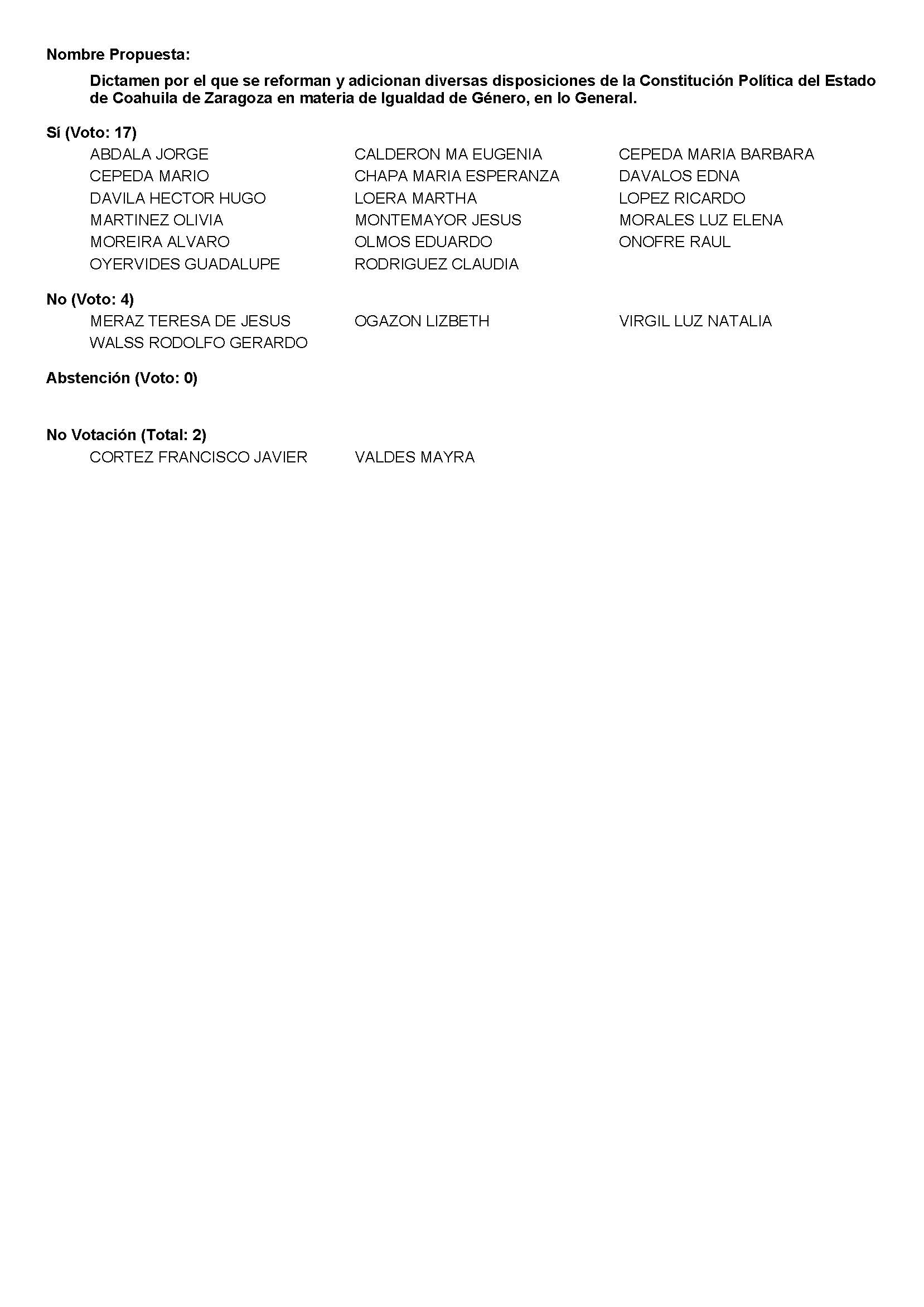 Diputada Presidenta María Guadalupe Oyervides Valdez:Gracias Diputada. Conforme al resultado de la votación se aprueba por mayoría calificada en lo general el dictamen, por lo que hace a las iniciativas referidas en materia de Igualdad entre Géneros y de Paridad. Ahora sí, a continuación esta Presidencia pide a las Diputadas y Diputados que se reservaron algún artículo en lo particular por lo que hace a las iniciativas referidas en materia de Igualdad entre Géneros y de Paridad, concederemos la voz de acuerdo a la bitácora de registro, en este caso el primero en registrarse fue el Diputado Rodolfo Gerardo Walss. Diputado, me dice el número de reserva, por favor. Diputado Rodolfo Gerardo Walss Aurioles:Artículo 77, fracción III, Diputada. Diputada Presidenta María Guadalupe Oyervides Valdez:Muy bien, se le concede el uso de la voz para su exposición.Diputado Rodolfo Gerardo Walss Aurioles:Gracias Diputada. El artículo 77, fracción III, establece que la regla de paridad no es aplicable para las candidaturas independientes, o sea, ustedes mismas al plantear su reforma están dando la puerta de salida para que la regla de paridad no sea efectiva. No es cierto que es ilegal regular el género en las candidaturas independientes y en todo caso ¿por qué no dejan que los hombres se defiendan, porque les dan ustedes mismas la salida, por qué le dan ustedes mismas a los hombres?, sin ninguna razón  están creando ustedes la puerta de salida para que una mujer no ocupe una gubernatura ni en el 2023, ni en el 2029 cuando menos, ustedes mismas están dando la puerta de salida, es indignante, indignante, me indigna como hombre no entiendo como no le indigna a las mujeres, por eso no le preguntaron a las mujeres su opinión, por eso no fueron con los colectivos de mujeres a preguntar su opinión, porque esto les iban a decir, exactamente esto que estoy diciendo les iban a decir los colectivos de mujeres. Mi propuesta es: Que se elimine la fracción III del artículo 77, que establece que la regla de paridad a la candidatura no aplica para candidatos independientes, de manera insisto, totalmente absurda e ilógica. Es cuanto, Presidenta.Diputada Presidenta María Guadalupe Oyervides Valdez:Gracias Diputado. Se registra su reserva de eliminar la tercera fracción del artículo 77.Antes de pasar a la votación.  ¿Algún Diputado o Diputada que desee intervenir? ¿Diputada Luz Natalia Virgil, el sentido de su intervención?Diputada Luz Natalia Virgil Orona:A favor de la reserva de mi compañero, de la eliminación. Diputada Presidenta María Guadalupe Oyervides Valdez:¿Alguien más, antes de cerrar la bitácora?  Se cierra la bitácora y a continuación se concede el uso de la voz a la Diputada Natalia VirgilDiputada Luz Natalia Virgil Orona:Gracias Presidenta. Nuevamente, no nos toca, nuevamente espérate tantito, nuevamente solo que seas independiente, pero si estas en un partido no, no, no, no, ahí está el poder, el que ejerce el poder.¿Por qué hay que esperar? Porque hay que ser independiente para tener una oportunidad justa y no tan justa, porque hemos visto que los sistemas en los partidos, poco le dan la oportunidad a alguien que pueda aspirar como una mujer,  que quiera figurar, que quiera llegar. Creo que las reglas deben de ser parejas, creo no, solicito que las reglas sean parejas, solicito que las reglas del juego sean generales y equitativas para todos, por eso apoyo la solicitud de mi compañero y lo apoyo desde mi punto de vista de mujer. Es cuanto. Diputada Presidenta María Guadalupe Oyervides Valdez:Adelante Diputado. Diputado Rodolfo Gerardo Walss Aurioles:Reserva sobre el transitorio segundo, fracción VI, es exactamente lo mismo, habla también de entonces no sé si las metemos de una vez en la misma votación, porque habla exactamente de lo mismo, del tema de las candidaturas independientes que no aplica la regla de paridad. Que se sometan de una vez a votación, digo, creo que es, es exactamente la misma hipótesis.Diputada Presidenta María Guadalupe Oyervides Valdez:Diputado, si nos permite vamos agotando de reserva en lo particular, en particular y acotamos y agotamos las intervenciones. Agotadas las intervenciones, le solicito al equipo de sistemas se somete a votación la reserva del artículo 77 fracción III, en la cual se solicita eliminarla. Le solicito a la Diputada Martha Loera Arámbula dé lectura e informe sobre el resultado. Diputada Secretaria Martha Loera Arámbula:Diputada Presidenta: 4 votos a favor; 17 en contra, abstenciones 0.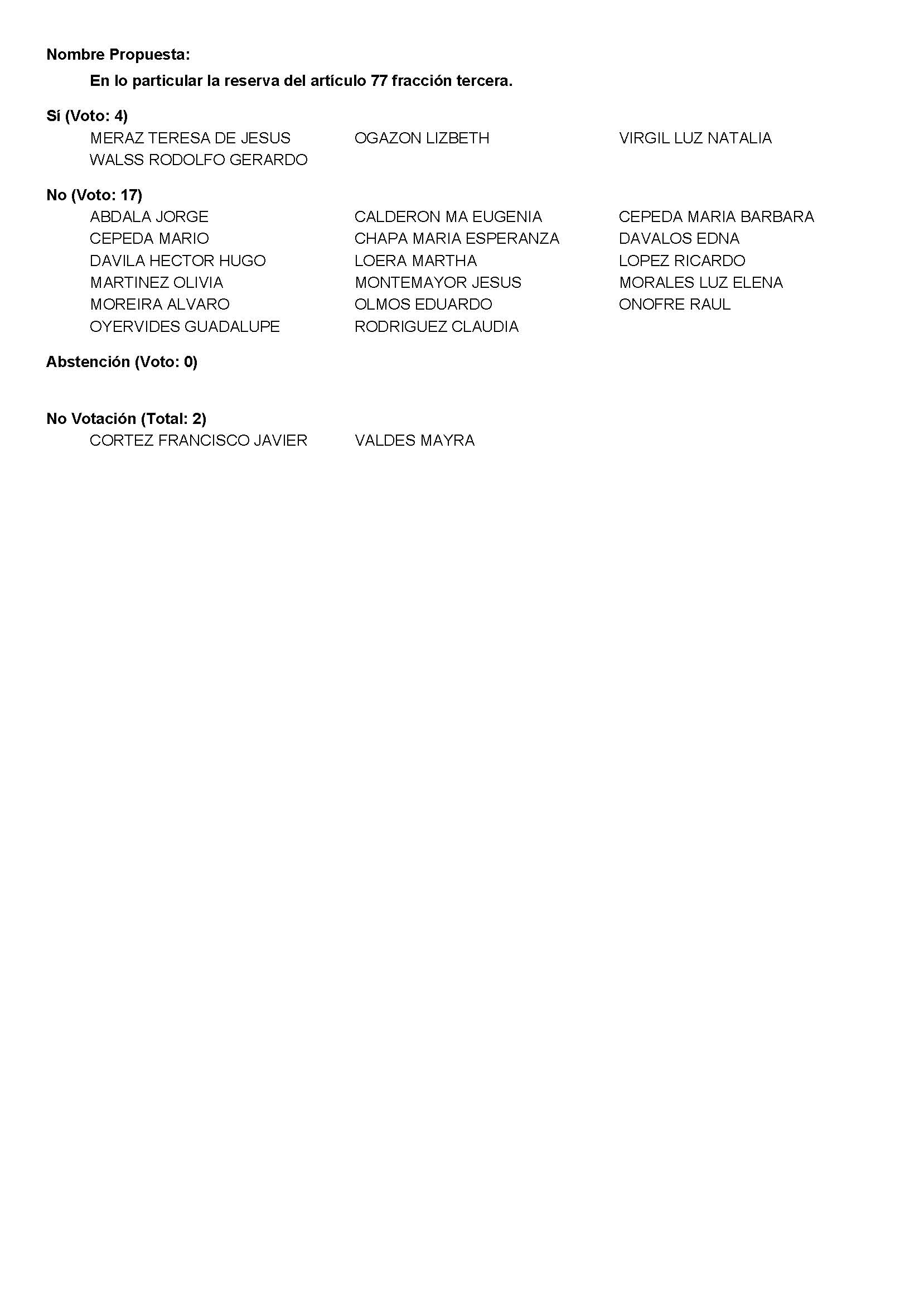 Diputada Presidenta María Guadalupe Oyervides Valdez:Gracias Diputada. Se rechaza por mayoría calificada la solicitud de reserva. A continuación, votaremos en los términos en los que se planteó el artículo 77 fracción III. Le solicito a la Diputada Martha Loera Arámbula informe sobre el resultado. Diputada Secretaria Martha Loera Arámbula:Diputada Presidenta, 17 votos a favor; 4 en contra; 0 abstenciones. 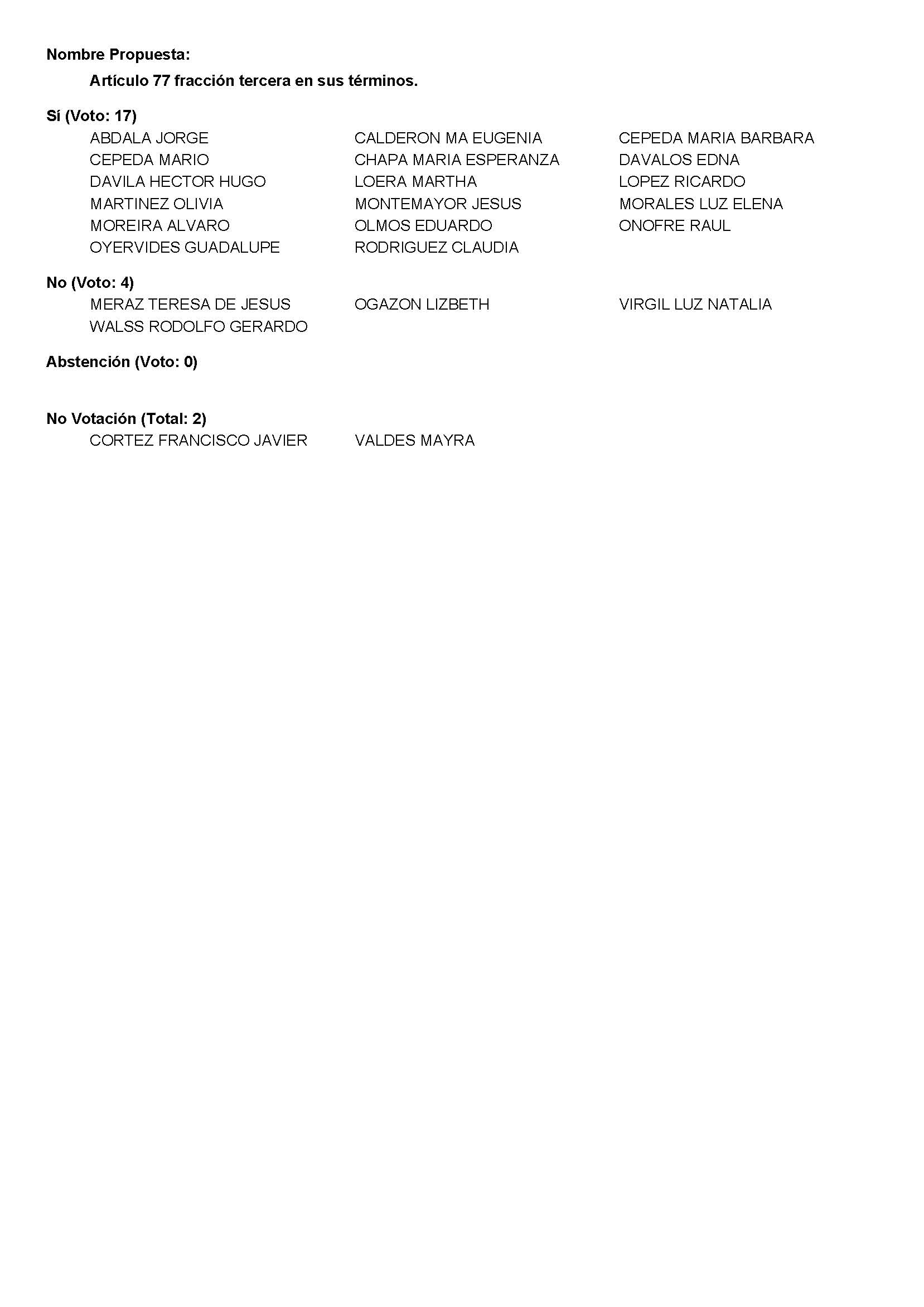 Diputada Presidenta María Guadalupe Oyervides Valdez:Gracias Diputada. Se aprueba por mayoría calificada tal y como se, en los términos en los que se planteó. ¿Diputado Rodolfo Gerardo Walss, me puede decir qué reserva sigue?Diputado Rodolfo Gerardo Walss Aurioles:Transitorio Segundo, fracción II, Diputada, que es el del voto particular, para modificar el artículo y que se establezca que el género de la persona que ocupa actualmente la gubernatura del estado condiciona el género de las postulaciones del proceso electoral inmediato-siguiente. Diputada Presidenta María Guadalupe Oyervides Valdez:Muy bien, Diputado.Se le concede el uso de la voz para la exposición de motivos de su reserva del artículo transitorio segunda fracción.Diputado Rodolfo Gerardo Walss Aurioles:Es, es en esos términos, Diputada, ya lo expuse en mi planteamiento general, es solamente una solicitud de modificación. Diputada Presidenta María Guadalupe Oyervides Valdez:Muy bien. Adelante Diputado, en los mismos términos. Diputado Rodolfo Gerardo Walss Aurioles:Ya, sí en esos términos, sí. Diputada Presidenta María Guadalupe Oyervides Valdez:Gracias Diputado.Si alguien desea intervenir, favor de manifestarlo para registrarlo en la bitácora correspondiente. ¿Diputada Olivia Martínez Leyva, el sentido de su intervención, Diputada?Diputada Olivia Martínez Leyva: En lo particular, sin modificación Diputada. Diputada Presidenta María Guadalupe Oyervides Valdez:¿Diputada Luz Natalia Virgil?Diputada Luz Natalia Virgil Orona:A favor de la reserva de mi compañero Rodolfo. Diputada Presidenta María Guadalupe Oyervides Valdez:Muy bien.Se cierra la bitácora de intervenciones y a continuación se concede el uso de la voz a la Diputada Olivia Martínez Leyva.Diputada Olivia Martínez Leyva:Con su permiso, Diputada Presidenta. De entrada, Diputadas y Diputados, quiero resaltar que este modelo no lo tiene ningún otro estado, incluso no lo ha implementado ni el INE, ni el Tribunal ante las comisiones legislativas de muchas entidades federativas para legislar la paridad en sus gubernaturas, puntualizando este tema quiero iniciar mi intervención. Como dato, en Hidalgo por ejemplo se reformó la Constitución Local para obligar a los partidos políticos alternar el género de la candidatura que vayan a postular en el 2022 en el siguiente proceso electoral que se celebre en el 2028.Compañeras y compañeros:Ese modelo en realidad no garantiza que una mujer vaya a gobernar el estado cada 6 años y en nuestro estado sí, por ello Diputadas y Diputados, no entendemos por qué los comités directivos estatales y nacionales de Morena y el PAN no se quejan del modelo hidalguense, que es menos garantista para las mujeres y sumado a esto, anteriormente he mencionado, tampoco hace sentido porque le oposición no se inconformó con la determinación tomada por el INE de que la alternancia de género en las pluris de Diputados federales se aplicaría para el siguiente proceso electoral, pues en el mismo modo aquí únicamente se está condicionando el género para las próximas candidaturas. Este principio habita condicionalmente el género de la persona que será postulada en esa elección a partir de una norma legal que estaría entrando en vigor con posterioridad a que se definió el género de la actual gubernatura. Se evita dar el voto emitido en el proceso electoral del 2016-2017, un alcance que no se tuvo, lo cual también excluye la posibilidad de modificar los términos en lo que la ciudadanía dio su consentimiento al emitir su sufragio en los ya casi 6 años. Lo anterior constituye una lectura de la democracia y sus elementos de forma aislada, sin comprender que ésta no se compone de manera individual sino que consta de una serie de componentes que son igual de valiosos y necesarios para la consolidación democrática.Lo anterior, se debe a que la prioridad es la paridad que permea en el sistema de partidos por ser entidades de interés público, que se encuentran obligadas a fomentar el principio de paridad de género, según lo estableció el artículo 41 Constitucional, sin que tal obligación se pueda imponer a las candidaturas independientes. Ello es así, pues mientras en los partidos condicionan el género de sus candidaturas representa una medida que persigue un fin legítimo, si estas mismas reglas se aplicaran a las candidaturas independientes resultaría en una medida abiertamente desproporcional.Además, a nivel federal, como observamos en la renovación de las gubernaturas de este año, ni el INE, ni el Tribunal Electoral del Poder Judicial de la Federación impusieron una restricción a la participación de las candidaturas independientes en los estados donde decidieron intervenir para imponer sus medidas paritarias. Por tanto, nuestra vocación para garantizar la paridad de género debe ser un binomio de fortalecimiento tanto del principio de paridad en el sistema de partidos como en las candidaturas independientes. Finalizo mi intervención con lo siguiente: la paridad de género y las candidaturas independientes no se excluyen entre sí, sino son un complemento para consolidar el sistema democrático coahuilense. Es cuanto, Diputada Presidenta. Diputada Presidenta María Guadalupe Oyervides Valdez:Gracias Diputada por su intervención. A continuación, se concede el uso de la voz a la Diputada Luz Natalia Virgil.Informo que tengo en sistema solicitud de intervención de la Diputada Lizbeth Ogazón Nava y el Diputado Rodolfo Gerardo Walss, les informo que sería en la segunda ronda en réplica. Adelante Diputada Luz Natalia Virgil. Diputada Luz Natalia Virgil Orona:Muchas gracias. Le voy a dar a la compañera Diputada Olivia la oportunidad que se registre por alusiones. Diputada, la reserva no tiene nada qué ver con lo que dijo, el de los temas independientes ya pasó, y se lo estoy diciendo, está muy bien escrito lo que leyó, ese es nuestro problema como mujeres legisladoras, leemos lo que nos escriben, necesitamos apropiarnos y no digo que todas, yo respeto, de verás, a todas las respeto, inclusive a usted y se lo he dicho, pero en este caso estamos hablando de otra cosa, y por eso le estoy diciendo que le voy a dar los elementos para que pida una réplica. Abordo ahora lo que compete a la reserva de mi compañero. Creo que es hablar con la pared.  Es cuanto. Diputada Presidenta María Guadalupe Oyervides Valdez:Gracias Diputada. Quiero hacer la aclaración que estamos en reservas y la solicitud fue por el Diputado Rodolfo Walss  y la Diputada Lizbeth Ogazón Nava, el primero en registrarse fue el Diputado Rodolfo Gerardo Walss.  Sí se puede registrar por alusión, por alusión personal sí puede Diputada, ¿retira?  Gracias Diputado.  Entonces registro Diputada Lizbeth Ogazón Nava por…Diputada Lizbeth Ogazón Nava:Alusiones personales. Diputada Presidenta María Guadalupe Oyervides Valdez:Muy bien. A continuación, se concede el uso de la voz de la Diputada Lizbeth Ogazón Nava.Diputada Lizbeth Ogazón Nava: Gracias Diputada. No sé por qué no entienda Diputada, nosotros no tenemos por qué pronunciarnos en otro estado, no es de nuestra competencia, a los hidalguenses es a quien les pertenece pronunciarse y manifestarse, a nosotros nos compete Coahuila, por eso estamos alzando la voz, por eso estamos aquí. Lo que no se entiende es por qué en Coahuila no proponen un modelo de paridad para el 2023, eso es lo que nosotros no podemos entender, si proponen un modelo que da la alternancia para que cada 6 años una mujer pueda acceder a un puesto como lo es la gubernatura, por qué postergarlo para el 2023, por qué para el 2023 no hay un sistema de paridad, lo dejan completamente libre, como si estuviéramos retrocediendo en el tiempo para 1990, donde un partido político podía poner a quién quisiera sin siquiera llevar a cabo un procedimiento de paridad donde le diga que mínimo una mujer puede por algún partido político contender hacia la carrera política para la gubernatura, eso es lo que no alcanzamos a comprender en esta legislatura la oposición y que se atrevan, es lo más grave, se atrevan a utilizar la causa feminista, una lucha que lleva años, décadas, donde estamos alzando la voz para que sean vistas las mujeres, para que se reconozcan derechos políticos y usen esa causa para beneficiar, para dejarle el camino libre a un hombre, para que un hombre pueda burlar el 2023 y pisotear a la mujer, porque históricamente eso se ha hecho, eso es lo que no podemos entender. Es cuanto, Diputada. Diputada Presidenta María Guadalupe Oyervides Valdez: Gracias Diputada. Ahora sí, hemos agotado la bitácora de intervenciones y procederemos a votar la reserva propuesta del Diputado Rodolfo Gerardo Walss. Le pido de favor al equipo de sistemas y le hago la solicitud a la Diputada Secretaria Claudia Elvira Rodríguez Márquez que al finalizar la votación informe sobre el resultado. Diputada Secretaria Claudia Elvira Rodríguez Márquez:Diputada Presidenta, el resultado de la votación es el siguiente: 4 votos a favor; 17 en contra; 0 abstenciones. 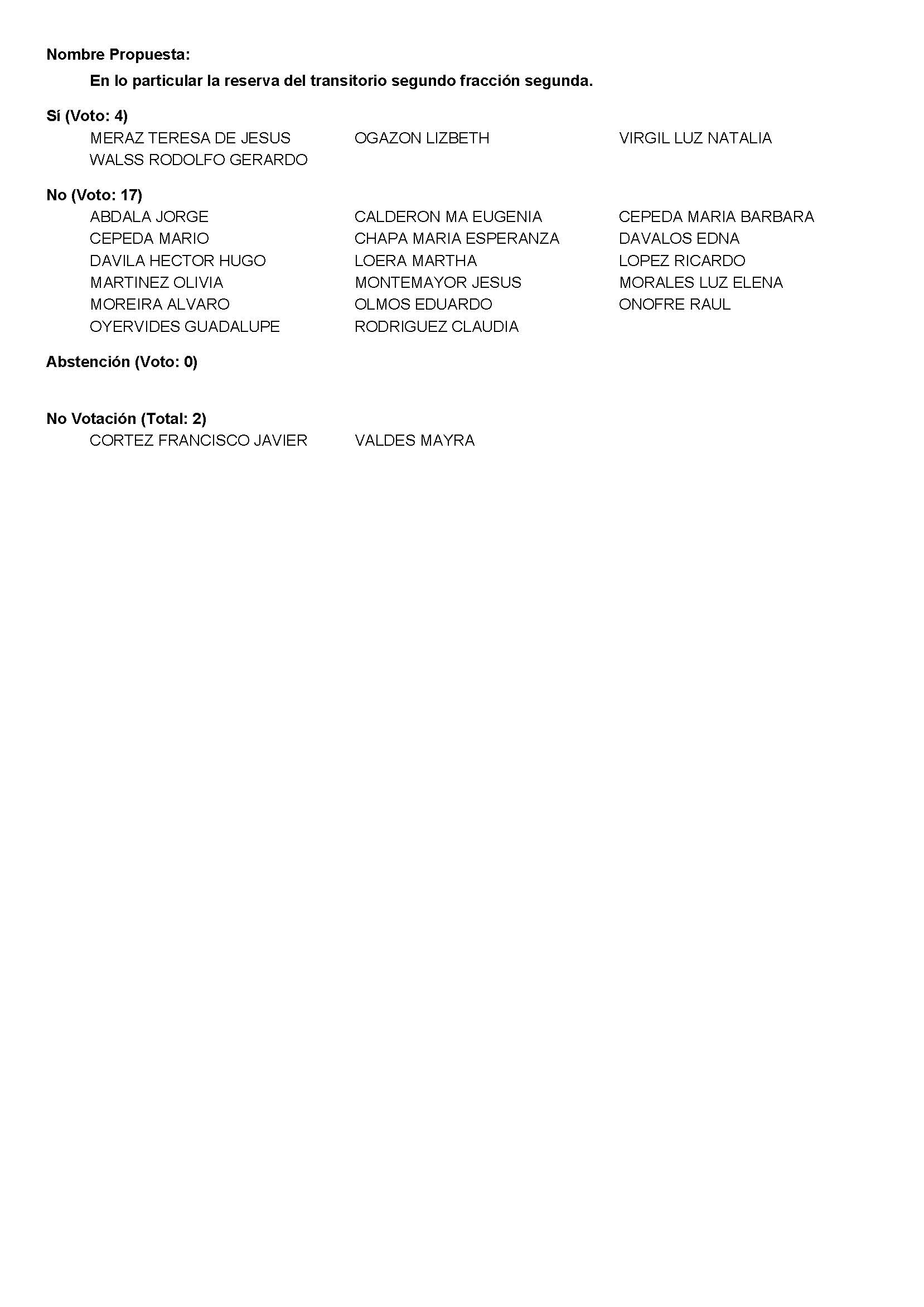 Diputada Presidenta María Guadalupe Oyervides Valdez: Gracias Diputada. Se rechaza por mayoría calificada la reserva propuesta por el Diputado Rodolfo Gerardo Walss. ¿A continuación y confirmando la reserva del transitorio 2º, fracción VI, Diputado Rodolfo Gerardo Walss?  Se le concede.Antes de pasar a su reserva, se somete a votación en los términos que se planteó. Le solicito de favor a la Diputada Martha Loera Arámbula informe sobre el resultado. Diputada Secretaria Martha Loera Arámbula:Diputada Presidenta: 17 votos a favor; 4 en contra; 0 abstenciones. 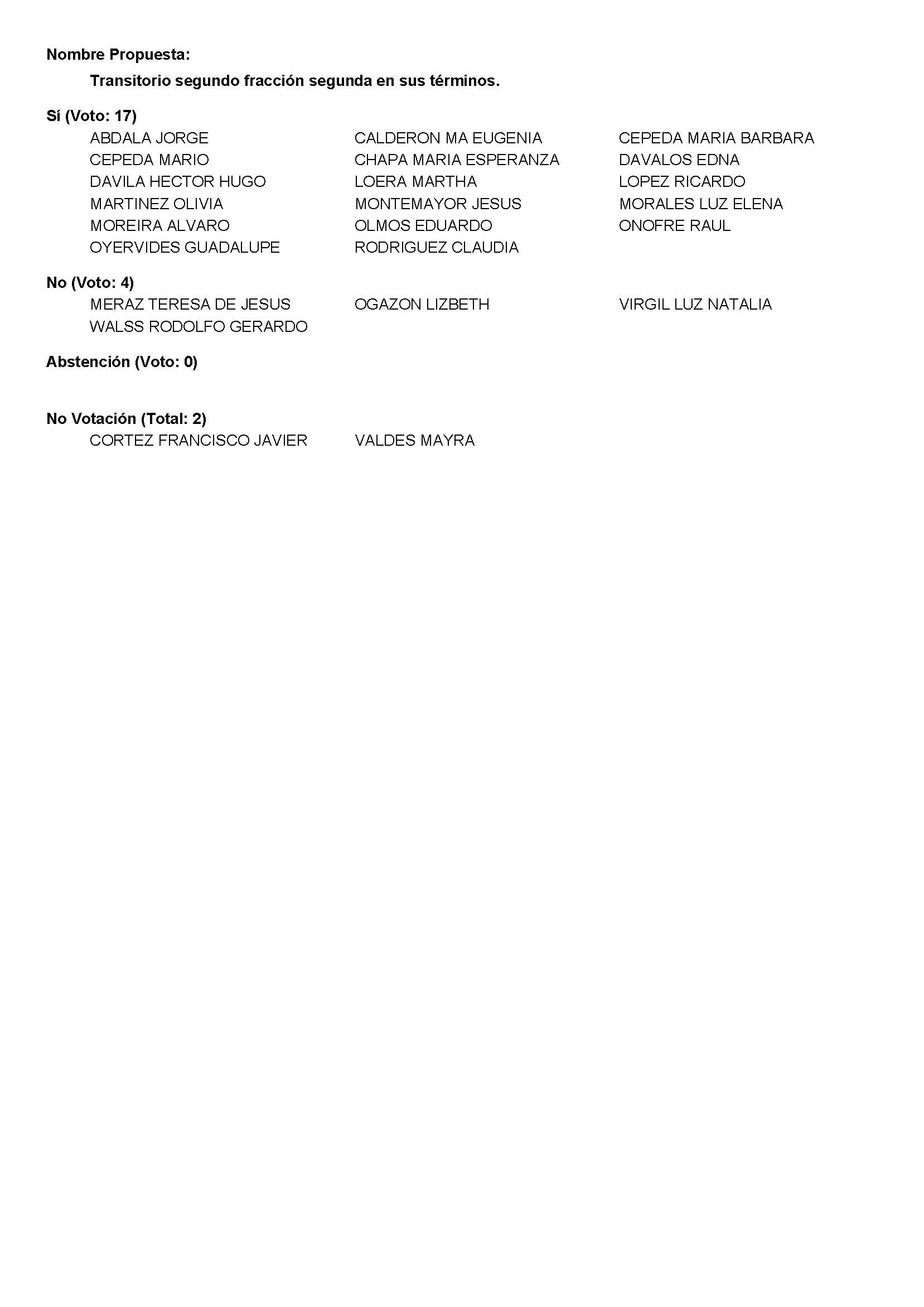 Diputada Presidenta María Guadalupe Oyervides Valdez:Se aprueba por mayoría calificada en los términos en los que se planteó. Ahora sí, se concede el uso de la voz al Diputado Rodolfo Gerardo Walss.  Adelante Diputado. Diputado Rodolfo Gerardo Walss Aurioles:Gracias Diputada. Es el transitorio 2º, fracción VI,  del cual mi propuesta es su eliminación, toda vez que habla del tema de las candidaturas independientes, tema que tocó hace un momento nuestra compañera Diputada Olivia Martínez y nomás hacerle la precisión a la Diputada que habla que el modelo de Coahuila es el único que garantiza que una mujer llegue a la gubernatura y eso es completa y absolutamente falso, eso no es verdad, ¿por qué no hay una garantía? precisamente porque si dejamos abierto el tema de las candidaturas independientes, entonces estamos dando la posibilidad de que incluso en el 2029, una mujer no se quien gane la gubernatura, siga siendo otra vez un hombre, por eso propongo ya la eliminación de este transitorio, que, bueno, ya no tendría mucho sentido, tampoco su eliminación porque aprobaron el otro artículo 77 fracción III; pero bueno, en fin, por eso yo decía que lo conveniente era votar esos puntos, pero la propuesta es que se elimine básicamente.   Gracias. Diputada Presidenta María Guadalupe Oyervides Valdez:Puede hacer la solicitud de retirar la reserva o solicita que se someta a votación, Diputado. Diputado Rodolfo Gerardo Walss Aurioles:No, que se someta a votación, por favor. Diputada Presidenta María Guadalupe Oyervides Valdez:Que se someta, muy bien. A continuación, las o los Diputados que deseen intervenir, se abre el registro. ¿Diputada Luz Natalia Virgil Orona?Diputada Luz Natalia Virgil Orona:A favor de la reserva de mi compañero Rodolfo Walss. Diputada Presidenta María Guadalupe Oyervides Valdez:No teniendo más solicitudes de intervención, se cierra la bitácora y a continuación se concede el uso de la voz a la Diputada Luz Natalia Virgil Orona. Diputada Luz Natalia Virgil Orona:Gracias. Como la gota del agua en la piedra, hasta que la perfore. Insisto e insisto e insisto.  Tenemos que garantizar que las mujeres se les respeten el derecho, tenemos que garantizar que a las mujeres les demos el derecho legal que ha sido consignado en la Constitución, tenemos que respetar los términos legales, no hay retroceso, no hay violación constitucional, necesitamos que las mujeres sean reconocidas por sus capacidades, su profesionalismo.  Es cuanto. Diputada Presidenta María Guadalupe Oyervides Valdez: Gracias Diputada. Le pido al equipo de sistemas que abra la votación de la reserva del transitorio 2º fracción VI, con la solicitud de eliminarlo. Se abre la votación y se le solicita a la Diputada Secretaria Martha Loera Arámbula informe sobre el resultado. Diputada Secretaria Martha Loera Arámbula:Diputada Presidenta: 3, rectifico, 4 votos a favor; 17 en contra; 0 abstenciones. 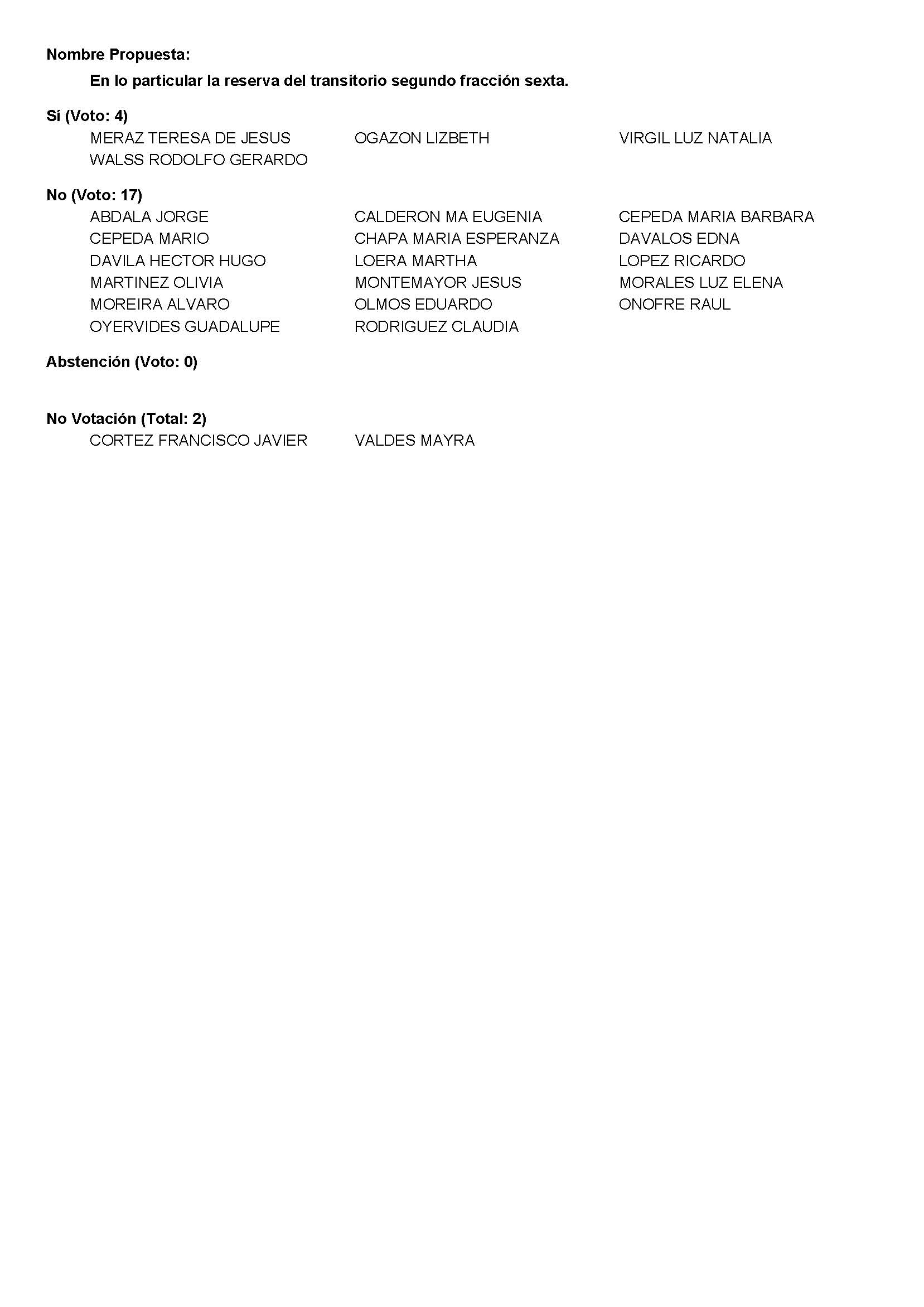 Diputada Presidenta María Guadalupe Oyervides Valdez:Gracias Diputada. Se rechaza por mayoría calificada la solicitud de reserva del Diputado Rodolfo Walss. Con esto, antes de concederle el uso de la voz a la Diputada Lizbeth Ogazón Nava, procederemos a votar en los términos en los que se planteó el artículo, le pido, gracias.  Se abre el sistema.  Y le pido de favor a la Diputada Secretaria Claudia Elvira Rodríguez Márquez, informe sobre el resultado. Diputada Secretaria Claudia Elvira Rodríguez Márquez:Diputada Presidenta, el resultado de la votación es el siguiente: 17 votos a favor; 4 en contra, 0 abstenciones. 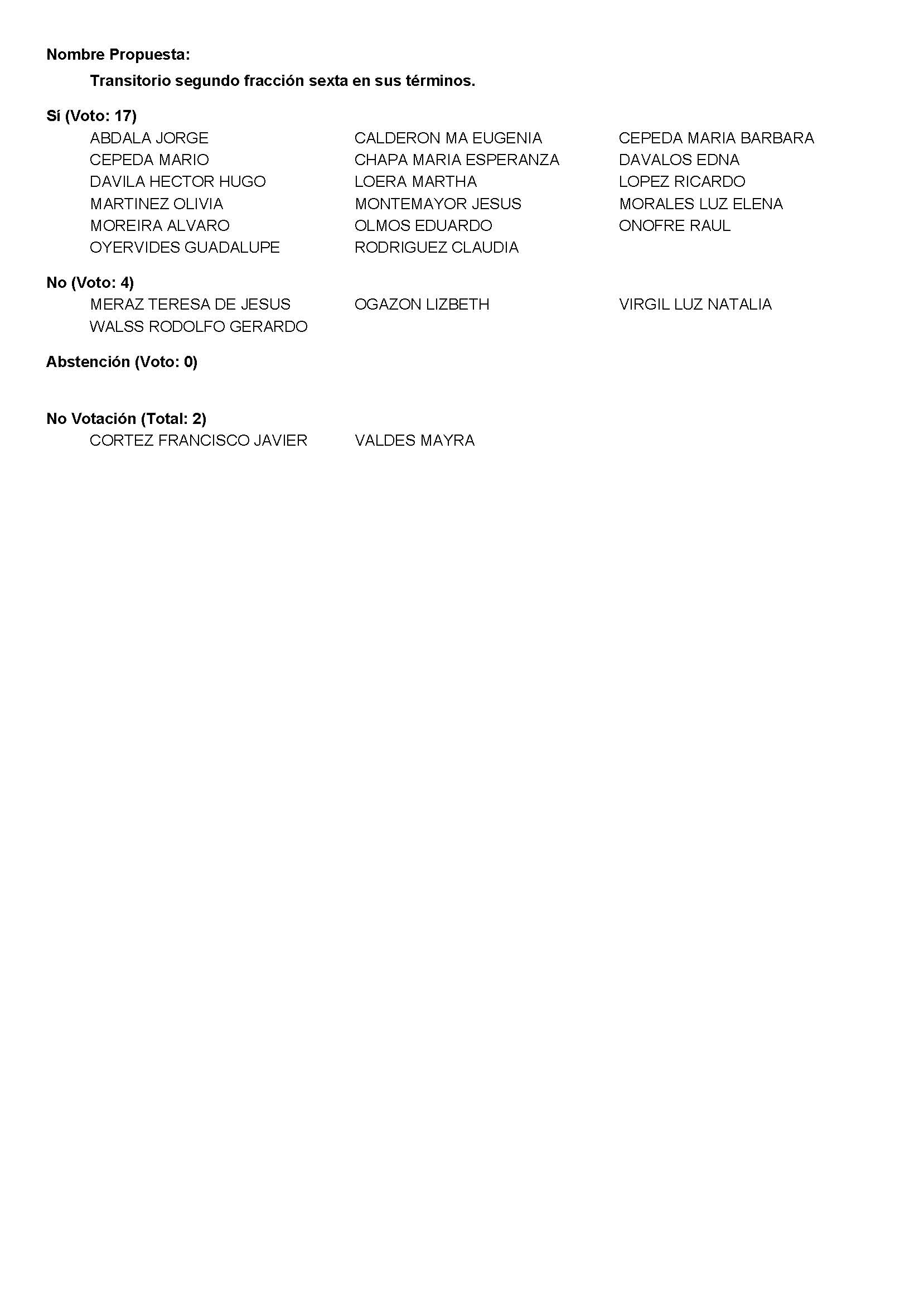 Diputada Presidenta María Guadalupe Oyervides Valdez: Gracias Diputada. Se aprueba por mayoría calificada el artículo en los términos en los que se planteó. A continuación, se concede el uso de la voz a la Diputada Lizbeth Ogazón Nava, con la reserva del artículo 77 fracción III: Adelante Diputada. Diputada Lizbeth Ogazón Nava: Gracias Diputada. Bueno, pues volvemos a tratar el tema de las candidaturas independientes, a ver, a lo mejor no, no quieren eliminarla, pero pues a lo mejor se puede modificar para efectos de que la paridad también obligue y aplique a candidatas independientes, es decir, que cuando vayan a ser mujeres, todas sean mujeres, incluyendo las independientes y en el caso de cuando toque hombre, pues que se pueda dar la posibilidad hombre-mujer, entonces, no se propone eliminarla sino modificarla en ese tenor, porque si no abriría la puerta como se señala a que se burle o se evada la obligación constitucional que pretenden en teoría normar, proteger, disque garantizar, pero en realidad no se estaría garantizando porque cualquier hombre podría burlar el sistema, está dado para que los hombres accedan al poder y no las mujeres y pues no estaría el piso parejo y en cuando se trata de una acción afirmativa, el piso tiene que ser parejo para mujer, ¿entonces, lo aceptarán?Diputada Presidenta María Guadalupe Oyervides Valdez:Diputada pudiera precisar la modificación, por favor. Diputada Lizbeth Ogazón Nava:Sencillo, que las candidaturas independientes…Diputada Presidenta María Guadalupe Oyervides Valdez:Tomo nota…Diputada Lizbeth Ogazón Nava:…que las candidaturas independientes sean iguales para…Diputada Presidenta María Guadalupe Oyervides Valdez:…las candidaturas independientes…Diputada Lizbeth Ogazón Nava:… la candidatura independiente obligue y aplique la paridad, o que la paridad se aplique para las candidaturas independientes, en los términos en los que está sus anteriores fracciones, la Segunda y la Primera, del mismo artículo. Diputada Presidenta María Guadalupe Oyervides Valdez:Gracias Diputada. Muy bien. Se abre el registro de intervenciones. Las  o los Diputados que deseen intervenir, es el momento de hacerlo.   Tenemos en el sistema la solicitud del Diputado Ricardo López Campos.  ¿El sentido de su intervención, Diputado?Diputado Ricardo López Campos:En contra. Diputada Presidenta María Guadalupe Oyervides Valdez:¿Diputada Luz Natalia Virgil, el sentido de su intervención?Diputada Luz Natalia Virgil Orona:A favor de la propuesta de la Diputada. Diputada Presidenta María Guadalupe Oyervides Valdez:A favor de la modificación, de la reserva.  Muy bien. ¿Diputado Rodolfo Gerardo Walss?Diputado Rodolfo Gerardo Walss Aurioles:A favor, de la reserva. Diputada Presidenta María Guadalupe Oyervides Valdez:Con esto agotamos las 3 intervenciones, se cierra la bitácora y conforme se hizo el registro, siendo 1 en contra y 2 a favor, comenzaríamos con el sentido en contra y se le concede el uso de la voz al Diputado Ricardo López Campos, aclarando que estamos en reserva y es hasta 5 minutos la intervención. Diputado Ricardo López Campos: Gracias Presidenta. Hago uso de la voz solamente para fijar un poquito la litis en relación al tema de las independencias, con un pequeño y minúsculo marco histórico. Desde que nacen los partidos políticos, ellos tenían el monopolio de la acción política, solamente los partidos políticos podían proponer candidatos y eso duró  muchisisísimos años, los partidos políticos con el monopolio de la acción política. En la evolución democrática positiva que ha tenido nuestro país llegó el momento del reclamo válido, en donde los ciudadanos dijeron: a ver, si yo tengo el derecho de votar también tengo el derecho de ser votado, pero también tengo el derecho de decidir si participo o no en un partido político, por lo tanto, se reforma la Constitución y se establece en el artículo 35 que habla de los derechos de las personas, de los ciudadanos, el derecho a votar y ser votado, derecho activo y pasivo del voto, está en el artículo 35 Constitucional. En cambio, cuando el legislador federal dijo paridad para todos, la estableció en el artículo 41 Constitucional, no se metió a ese derecho humano que tenemos los mexicanos de votar y de ser votados, sino se metió a la estructura, al artículo en donde construye la participación política de los partidos que años antes habían perdido el ejercicio monopólico de la participación política, por eso, es que hoy en esta iniciativa y en este dictamen, no nos metemos en ningún momento en la participación de la candidatura independiente, porque estaríamos violando principios constitucionales. Muchas gracias. Diputada Presidenta María Guadalupe Oyervides Valdez:Gracias Diputado por su intervención. A continuación, se concede el uso de la voz a la Diputada Luz Natalia Virgil Orona.Diputada Luz Natalia Virgil Orona:Gracias Presidenta.  Me preocupa el hecho de que se pueda en un futuro buscar la forma de violar esta modificación constitucional que se está proponiendo, sería importante que se estableciera, se pensara más allá y se fuera más allá, si bien es cierto lo que acaba de decir el Licenciado López Campos, considero como mujer que deberíamos de ir más allá, ir más allá y prever un escenario donde podría haber una inequidad, una falta de paridad. Estoy a favor de la propuesta de mi compañera, aunque sé que va hacer votada en contra y entiendo los argumentos muy claros que está estipulando el Licenciado López Campos, pero mi pregunta sería para el Licenciado, ¿entonces cuándo, Licenciado López Campos? ¿Cuándo, qué tendría qué suceder para que esto fuera armónico y completo? ¿Cuándo las mujeres podrán tener todos sus derechos salvaguardados y no dejarlos en transitorios? Gracias. Diputada Presidenta María Guadalupe Oyervides Valdez:Gracias Diputada. A continuación, se concede el uso de la voz al Diputado Rodolfo Gerardo Walss.  Adelante. Diputado Rodolfo Gerardo Walss Aurioles:No, no comparto la opinión del Diputado López Campos, de que es inconstitucional regular las candidaturas independientes, estamos hablando de 2 derechos humanos, el derecho de votar y ser votado, como bien lo expresó y el derecho de la paridad,  estamos hablando de 2 derechos a un mismo nivel, y una interpretación armónica nos diría que tenemos que buscar la forma de equilibrar a los derechos, inconstitucional sería decir que se prohíban las candidaturas independientes, eso sí sería inconstitucional, claramente, limitar el género estás equilibrando un derecho de paridad que es igualmente del mismo valor jurídico que el del derecho de ser votado, y lo estás dando una limitación temporal por eso se llaman acciones afirmativas, si ustedes buscan la definición, van a ver que son acciones de carácter temporal para equilibrar a quienes históricamente han estado en desventaja, eso es una acción afirmativa, entonces, crear una acción afirmativa respecto a las candidaturas independientes no es inconstitucional, a mí punto de vista, no comparto esa opinión del Diputado, pero en todo caso, en todo caso por qué no permitimos que un hombre impugne la reforma y vaya al Tribunal y que el Tribunal resuelva, porque le damos ya la solución,  si queremos garantizar que en algún momento haya una mujer gobernadora, pues vamos creando la regla que diga eso, y si algún hombre no está de acuerdo pues que la impugne y entonces verán si usted tiene razón o tengo la razón yo, porque mi interpretación es completamente otra a la suya, Licenciado, pero insisto, por qué la reforma les damos la puerta de salida, lo que va a pasar es que ni en el 2023 ni en el 2029 va a ganar una mujer la gubernatura y esto que están ustedes diciendo que esta es la única propuesta en todo el país que garantiza que una mujer va a llegar a la gubernatura, es mentira es falso.No sé cuál sea el modelo de Hidalgo, Diputada, pero le aseguro que este no, con estas reglas no lo hace mejor, porque tiene la puerta de salida, y vamos a ver en el 2023 no hay manera de que gane una mujer, porque ya lo expliqué las condiciones no están dadas, en el 2029 al tiempo, al tiempo y vamos a ver que varios hombres se van a salir de sus partidos políticos, se van a lanzar de candidatos independientes y la misma estructura de los partidos políticos los va apoyar para que ganen y no sea una mujer la gobernadora, pero en sus manos está cambiarlo, eh, en sus manos está en este momento cambiar esa posibilidad, dicen que es más difícil ser profeta que historiador y yo me atrevo a hacerle al profeta y ya llegará el 2029 y lo veremos, ya llegará el 2029 y lo veremos. Es cuanto. Presidenta. Diputada Presidenta María Guadalupe Oyervides Valdez: Gracias Diputado.Con eso se ha agotado la ronda de intervenciones de la reserva propuesta por la Diputada Lizbeth Ogazón Nava, ahora pasaremos a la votación. Le solicito al equipo de sistemas que abra la votación y a la Diputada Secretaria Martha Loera Arámbula, que informe sobre el resultado de la reserva del artículo 77 fracción tercera, donde se hace la solicitud de modificación. Diputada Secretaria Martha Loera Arámbula:Diputada Presidenta: 4 votos a favor; 17 en contra; 0 abstenciones. 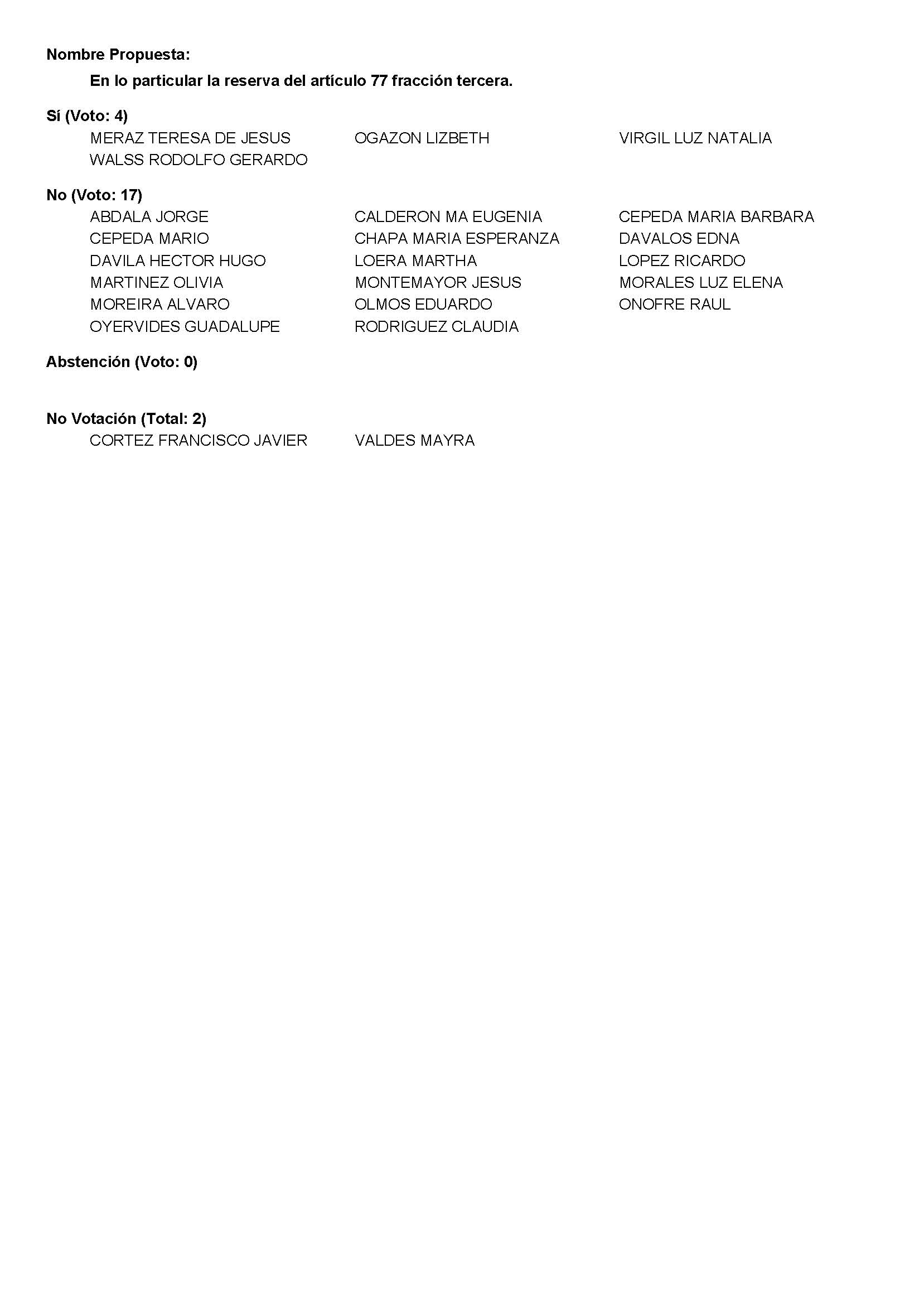 Diputada Presidenta María Guadalupe Oyervides Valdez: Gracias Diputada.Se rechaza por mayoría calificada la reserva propuesta por el artículo 77.A continuación, procederemos a votar en los términos en los que se planteó el artículo 77 fracción III.Se abre sistema y le pido de favor a la Diputada Secretaria Claudia Elvira Rodríguez Márquez, informe sobre el resultado. Diputada Secretaria Claudia Elvira Rodríguez Márquez:Diputada Presidenta, el resultado de la votación es el siguiente: 17 votos a favor; 4 en contra; 0 abstenciones. Diputada Presidenta María Guadalupe Oyervides Valdez: Gracias Diputada. Por mayoría calificada se queda en los términos en los que se planteó. Diputada Lizbeth Ogazón Nava pasaremos a su segunda reserva, solo confirmando 9º transitorio, antes, hoy 2º, fracción VII.  Adelante. Diputada Lizbeth Ogazón Nava:Es 9º, 2º,… 9º primero, luego fracción 2ª, fracción VII, fracción VIII.Sí, sí, pero…sí como yo tengo, pues el que pasaron. Diputada Presidenta María Guadalupe Oyervides Valdez:Diputada le informo que la reserva tendría que realizarse fracción por fracción.  Muy bien.  Entonces comenzamos con el 9º, fracción 2º.  Adelante Diputada. Diputada Lizbeth Ogazón Nava:No, o sea, es el bueno…, Diputada Presidenta María Guadalupe Oyervides Valdez:Adelante Diputada, si gusta hacer alguna aclaración, es el momento. Diputada Lizbeth Ogazón Nava:Ok. Sería el apartado primero del 9º primero, o sea, sería lo que se discutiría antes del 2º, de la fracción segunda. Diputada Presidenta María Guadalupe Oyervides Valdez:Sería apartado 1º, del primero 9º.  ¿Correcto, Diputada?Diputada Lizbeth Ogazón Nava:Sí. Diputada Presidenta María Guadalupe Oyervides Valdez:Bien, queda registrado.  Adelante Diputada.Diputada Lizbeth Ogazón Nava:Ok. Lo que se propone es eliminar por completo esta fracción, ya que pretende regular la paridad, pero no cumple con la naturaleza de un artículo transitorio, pues el mismo no regula la aplicación de la forma, digo, de la reforma, en términos temporales sino que extralimita al establecer criterios de interpretación entre otras cosas.En el caso, el apartado 1º es innecesario, pues invoca principios de autodeterminación partidista y política de las Constitución General para justificar la paridad, lo que en todo caso tendría que estar en la exposición de motivos y no así en un artículo transitorio.  Vuelvo a lo mismo, no están estableciendo el modelo de paridad del 2023, por lo que este transitorio no tendría por qué estar aquí legislativamente hablando. Diputada Presidenta María Guadalupe Oyervides Valdez:¿La solicitud en concreto es?Diputada Lizbeth Ogazón Nava:Eliminarlo. Diputada Presidenta María Guadalupe Oyervides Valdez:Eliminarlo. Quedando expuesta la exposición de motivos de la reserva en este momento se abre la bitácora de registro.  Si alguien desea intervenir, este es el momento de hacerlo. Diputada Presidenta María Guadalupe Oyervides Valdez:No habiendo intervenciones, procederemos a la votación de la reserva Primero, 9º del apartado Primero, propuesta por la Diputada Lizbeth Ogazón Nava, con la propuesta de eliminarlo.Le solicito a la Diputada Martha Loera Arámbula informe sobre el resultado.Diputada Secretaria Martha Loera Arámbula:Diputada Presidenta: 4 votos a favor; 16 votos en contra; 0 abstenciones.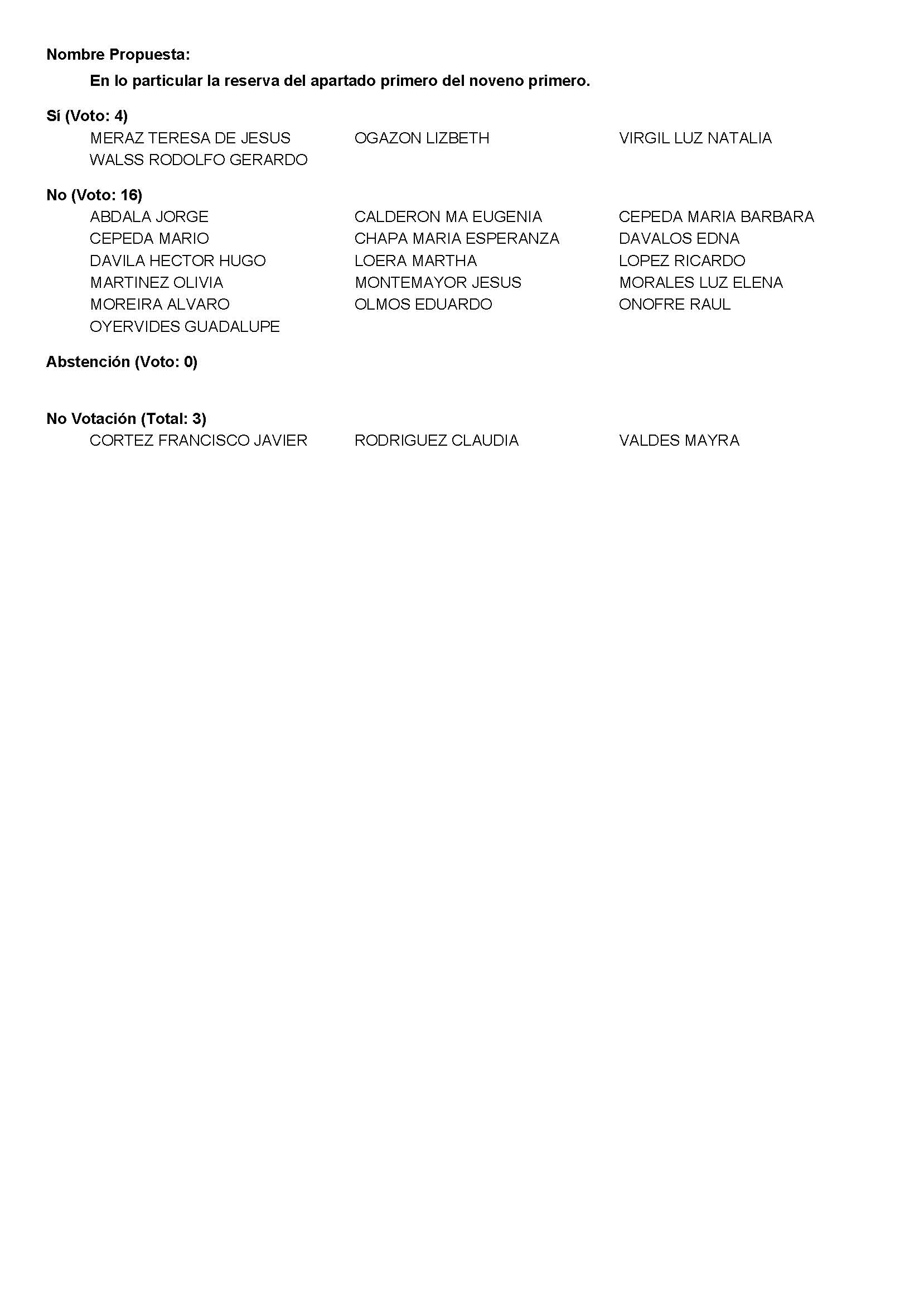 Diputada Presidenta María Guadalupe Oyervides Valdez:Gracias Diputada.Se rechaza por mayoría calificada la reserva planteada.A continuación, procederemos a votar en los términos planteados.Se abre el sistema y se solicita a la Diputada Secretaria Martha Loera Arámbula informe sobre el resultado.Diputada Secretaria Martha Loera Arámbula:Diputada Presidenta: 16 votos a favor; 4 en contra; 0 abstenciones.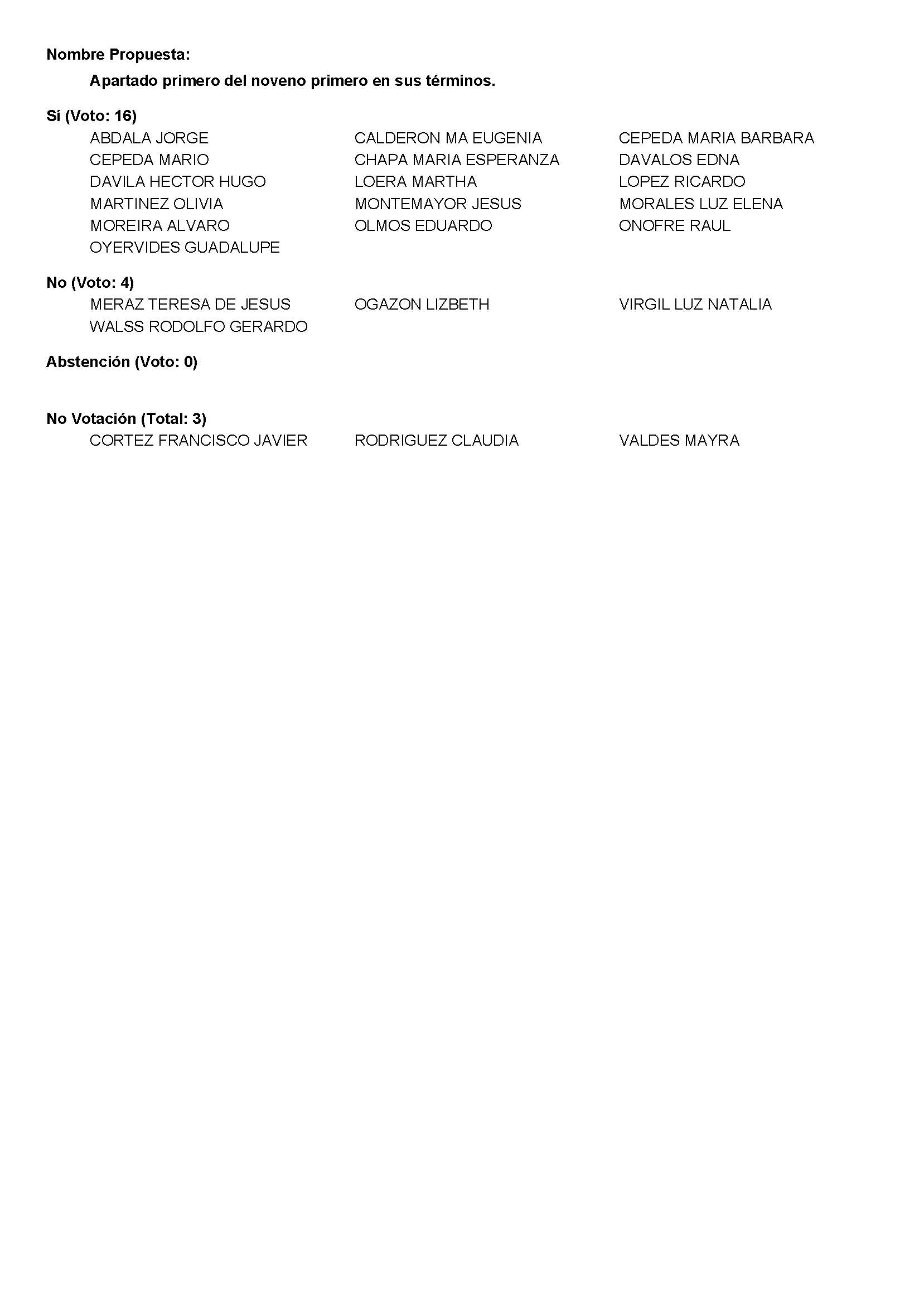 Diputada Presidenta María Guadalupe Oyervides Valdez:Gracias Diputada.Se aprueba por mayoría calificada en los términos en los que se planteó.Diputada Lizbeth Ogazón Nava pasaremos a su reserva. Me gustaría si me puede especificar qué reserva es, el número, artículo.Diputada Lizbeth Ogazón Nava:Antes artículo 9º, fracción II; artículo 9º transitorio, fracción 2.Diputada Presidenta María Guadalupe Oyervides Valdez:¿Ahora?Diputada Lizbeth Ogazón Nava:Ahora creo que quedó en 2º. No sé, ahí lo pusimos.Diputada Presidenta María Guadalupe Oyervides Valdez:Nada más me ratifique por favor, para que el equipo de sistemas lo pueda registrar correctamente, de favor.Diputada Lizbeth Ogazón Nava:2º., fracción 2. Es que así ha estado. Sí, pero lo pidieron por escrito y dada la premura así se trabajó, urgía, les urgía sacar eso.Diputada Presidenta María Guadalupe Oyervides Valdez:De favor, les concedemos el uso de la voz al momento de hacerlo.Diputada, vamos a hacer la referencia. Por favor, si puede comenzar con la exposición de motivos de su reserva y ya hacemos la aclaración correspondiente. Adelante Diputada.Diputada Lizbeth Ogazón Nava:Gracias Diputada.Y en palabras del Diputado Ricardo, resulta que muchísimos hombres se vieron afectados porque no se podían registrar en sus partidos y por eso la candidatura independiente, pero no importa que muchísimas mujeres se han visto afectadas por un sistema que prevalece para los hombres y no son capaces de proponer que se establezca la paridad para las mujeres en una elección inmediata.En la Fracción II del artículo 9º transitorio, 2º ahora, condiciona la paridad de género hasta el 2029 al establecer la condición a la elección del 2023. O sea, no basta con que 70 hombres hayan sido gobernadores, necesitamos que se escoja otro hombre para que pueda seguir una mujer, si es que se dan las condiciones, porque puede ser que un independiente gane.Entonces, estaríamos hablando de 73 probablemente cuando pueda llegar una mujer, 70 no es suficiente.Carece de lógica lo que proponen de racionalidad, nada impide, nada, absolutamente nada impide que en el 2023 se establezca que de forma inmediata se aplique la paridad y que vayan puras mujeres, nada lo impide, anteceden 70 gobernadores. Si ustedes entran a la página de gobernadores que han estado en Coahuila, sólo hay 70 hombres, ni una sola mujer. ¿Necesitamos más hombres? ¿No son muchos, no son suficientes?Por lo que se propone que la paridad se establezca para la elección de forma inmediata, no hasta el 2029.Es cuanto.Diputada Presidenta María Guadalupe Oyervides Valdez:Gracias Diputada.Informo que es el 2º transitorio, fracción 2.Es el momento de abrir la bitácora de intervenciones. Si alguien desea intervenir, favor de registrarse en el sistema electrónico.¿Diputada Luz Natalia?Diputada Luz Natalia Virgil Orona:A favor de la, mi reserva.Diputada Presidenta María Guadalupe Oyervides Valdez:Diputada Luz Natalia Virgil Orona a favor.No teniendo más en la lista de solicitudes… ¿Diputado López Campos, el sentido de su intervención?Diputado Ricardo López Campos:En contra.Diputada Presidenta María Guadalupe Oyervides Valdez:Ahora sí. No teniendo más en la lista de solicitudes, se cierra la bitácora.Y a continuación, se concede el uso de la voz, por ser en contra, primero al Diputado Ricardo López Campos. Adelante Diputado.Diputado Ricardo López Campos:Gracias Presidenta.Compañera Lizbeth, sí, efectivamente, antes era el 9 y ahora es el 2, fracción 2, que es idéntico al planteamiento del compañero Rodolfo Walls, verdad.La litis en este tema es muy clara, el Constituyente Permanente Federal determinó que los partidos, que los estados en su calidad de autorregulación en la posibilidad de legislar, así lo reafirmó la Corte, que los estados en materia de paridad tienen el derecho de legislar, determinaron, los legisladores federales, en el artículo 41 en mención, que legislarán para el siguiente proceso electoral. Al legislar para el siguiente proceso electoral en el que se encuentran es en el que nos estamos encontrando nosotros.Y en el actual proceso legislativo que estamos haciendo, estamos construyendo la forma de cómo vamos a llevar la siguiente elección y la siguiente elección estamos estableciendo un modelo que nos va a dar el elemento fundamental para aplicar la paridad efectiva en resultados. Si recordamos, la paridad total la estableció el congreso federal, si recordamos, la Corte dijo: sí tiene que haber paridad pero tiene que ser efectiva, se tiene que dar y también dijo, serán los estados los que determinarán lo que deban hacer en el modelo que apliquen para la siguiente elección y el modelo que nosotros estamos aplicando es el modelo de resultados, y ese modelo de resultados es el que va a arrojar para el siguiente proceso electoral. Muy bien. En este siguiente proceso que está abierto para que todos los partidos políticos propongan a sus candidatos, independientemente del sexo. Del resultado que salga, por eso es que es un planteamiento en resultados, del resultado que salga se definirá la siguiente elección, con una salvedad: Que si en el siguiente proceso queda mujer, en el 2029 podrá volver a competir una mujer, a diferencia, si en el siguiente proceso queda un hombre, en el siguiente proceso forzosamente serán mujeres.Ese es el modelo que está propuesto en la iniciativa que se formuló por parte de las compañeras diputadas. Ese es el modelo que vamos a aplicar para el siguiente proceso electoral, ese es el detalle, estamos cumpliendo lo que dijo el congreso federal, lo que dijo la Corte y nosotros, en esa facultad de autorregulación, estamos definiendo un modelo a aplicar, puede haber muchos modelos, pero nosotros optamos por el modelo de resultados para poder hacer efectiva la Paridad de Género establecida en la Constitución.Gracias Presidenta.Diputada Presidenta María Guadalupe Oyervides Valdez:Gracias Diputado.Informo al Pleno que en la lista de solicitudes se agrega el Diputado Rodolfo Gerardo Walls. Hago registro.¿El sentido de la intervención, Diputado?Diputado Rodolfo Gerardo Walls Aurioles:A favor de la propuesta.Diputada Presidenta María Guadalupe Oyervides Valdez:Bien. A continuación, se concede el uso de la voz a la Diputada Luz Natalia Virgil Orona.Diputada Luz Natalia Virgil Orona:Clarísimo Diputado. Escogimos que fuera un hombre en el 2023, así lo dijo ¿no? Vamos a escoger, nosotros escogimos el procedimiento, nosotros ¿quién Diputado? ¡Los hombres! ¿dónde está entonces esa apertura?Veo los sueños y aspiraciones y demandas de las mujeres coahuilenses que están pasando al archivo. ¿dónde?  ¿cuándo?  ¿cuándo se le va a dar el reconocimiento histórico que tienen las capacidades de las mujeres?¿Y qué vamos a esperar? A que lleguen otros legisladores a nuestros asientos y digan: Lo que dijeron los de atrás no está bien, ahora hay otra cosa que hacer, y los vacíos de la falta de regular las leyes secundarias al mismo tiempo dejan sin certeza de que se concrete la paridad en Coahuila.A favor de lo que mi compañera propone y no por…  sólo de las mujeres, sino por el reconocimiento de las mujeres que están sentadas en esta sesión, por las capacidades que las llevaron a estar sentadas aquí, por eso, porque aquí pudiera estar una gobernadora, porque todas las que están aquí caminaron las calles, pidieron el voto, se esforzaron en contra de una sociedad machista, en contra de un sistema hecho por y para hombres, ya es hora, ya es hora, lo dice el legislador y lo dicen los hechos, en base a las mujeres capaces que tenemos en Coahuila.Gracias.Diputada Presidenta María Guadalupe Oyervides Valdez:Gracias Diputada por su intervención.A continuación, se le concede el uso de la voz al Diputado Rodolfo Gerardo Walls.Diputado Rodolfo Gerardo Walls Aurioles:Gracias Diputada.Nuevamente disiento de la postura del Diputado López Campos porque nada más dijo la mitad de la historia, que los estados tenían la libertad configurativa, lo cual es completamente cierto, se ordenó que los estados eran quienes deberían de legislar en materia de Paridad, hasta ahí vamos bien, pero se le olvidó decir al Diputado que esa libertad no es absoluta, tiene reglas y tiene limitaciones, y dos reglas fundamentales que este dictamen está ignorando es, primero, ya lo dije en mi exposición, el contexto histórico, no es opcional tomar en cuenta el contexto histórico al momento de legislar en materia de Paridad, lo ha dicho el Tribunal Electoral una y otra vez, se lo voy a  leer, ya nada más el pedacito concreto: “Las directrices particulares y las medidas adoptadas por las legislaturas locales para el desarrollo en condiciones de paridad de las elecciones de las autoridades de las entidades federativas como son las gubernaturas, debe de establecerse a partir del contexto histórico, político y social, es obligatorio, no es que quieras o no quieras, y esta reforma está ignorando el contexto histórico de que en Coahuila nunca ha habido una gobernadora y de que en Coahuila nunca una mujer ha tenido la posibilidad siquiera de, cercana de serlo, hemos tenido 4 candidatas en 40 años, 4, esa es la realidad histórica de Coahuila que no están tomando ustedes en cuenta.Y también se le olvidó decir al Diputado, que el transitorio 3º de la reforma constitucional federal estableció lo siguiente: La observancia del principio de Paridad de Género a que se refiere el artículo 41, será aplicable a partir del proceso electoral federal o local siguiente.Entonces, si en Coahuila la regla de Paridad es alternancia de género, esa  alternancia debe aplicarse a partir de la siguiente elección, no tomar como base la siguiente elección, sino aplicarse a partir de la siguiente elección, que son cosas muy, muy diferentes.Por esa razón difiero del comentario que hace el Diputado y estoy a favor de la reserva que se plantea.Es cuanto.Diputada Presidenta María Guadalupe Oyervides Valdez:Gracias Diputado.Con eso hemos agotado la bitácora de intervenciones para la reserva propuesta por la Diputada Lizbeth Ogazón Nava.A continuación, le pido al equipo de sistemas que sometamos a votación la reserva del 2º transitorio, fracción 2, y le pido a la Diputada Secretaria Martha Loera Arámbula informe sobre el resultado.Diputada Secretaria Martha Loera Arámbula:Diputada Presidenta: 4 a favor; 17 en contra; 0 abstenciones.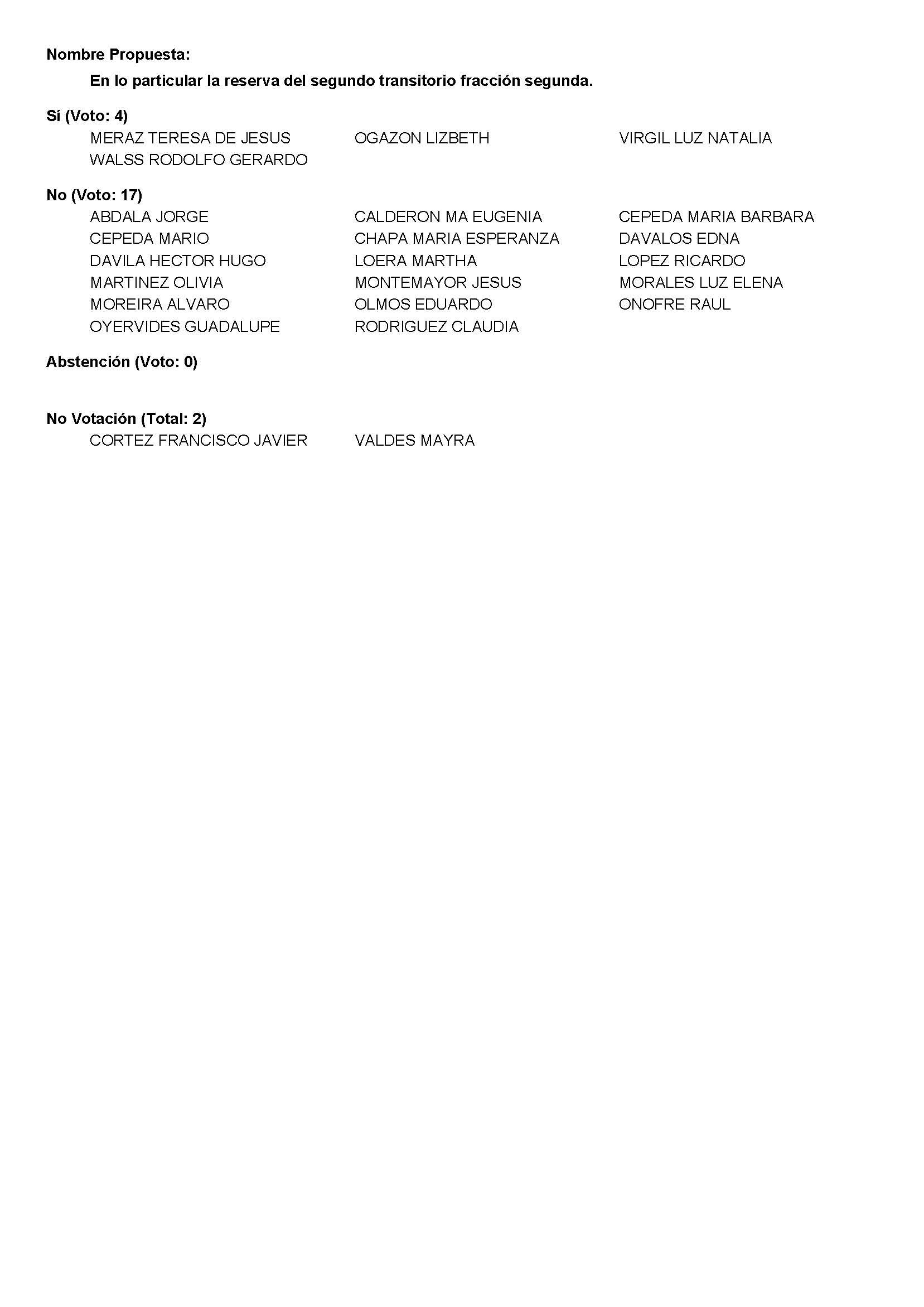 Diputada Presidenta María Guadalupe Oyervides Valdez:Gracias Diputada.Se rechaza por mayoría calificada.A continuación, solicito se abra el sistema para que se someta a votación en los términos en los que se planteó.Le pido de favor a la Diputada Secretaria Claudia Elvira Rodríguez Márquez informe sobre el resultado.Diputada Claudia Elvira Rodríguez Márquez:Diputada Presidenta, el resultado de la votación es el siguiente: 17 votos a favor; 4 en contra; 0 abstenciones.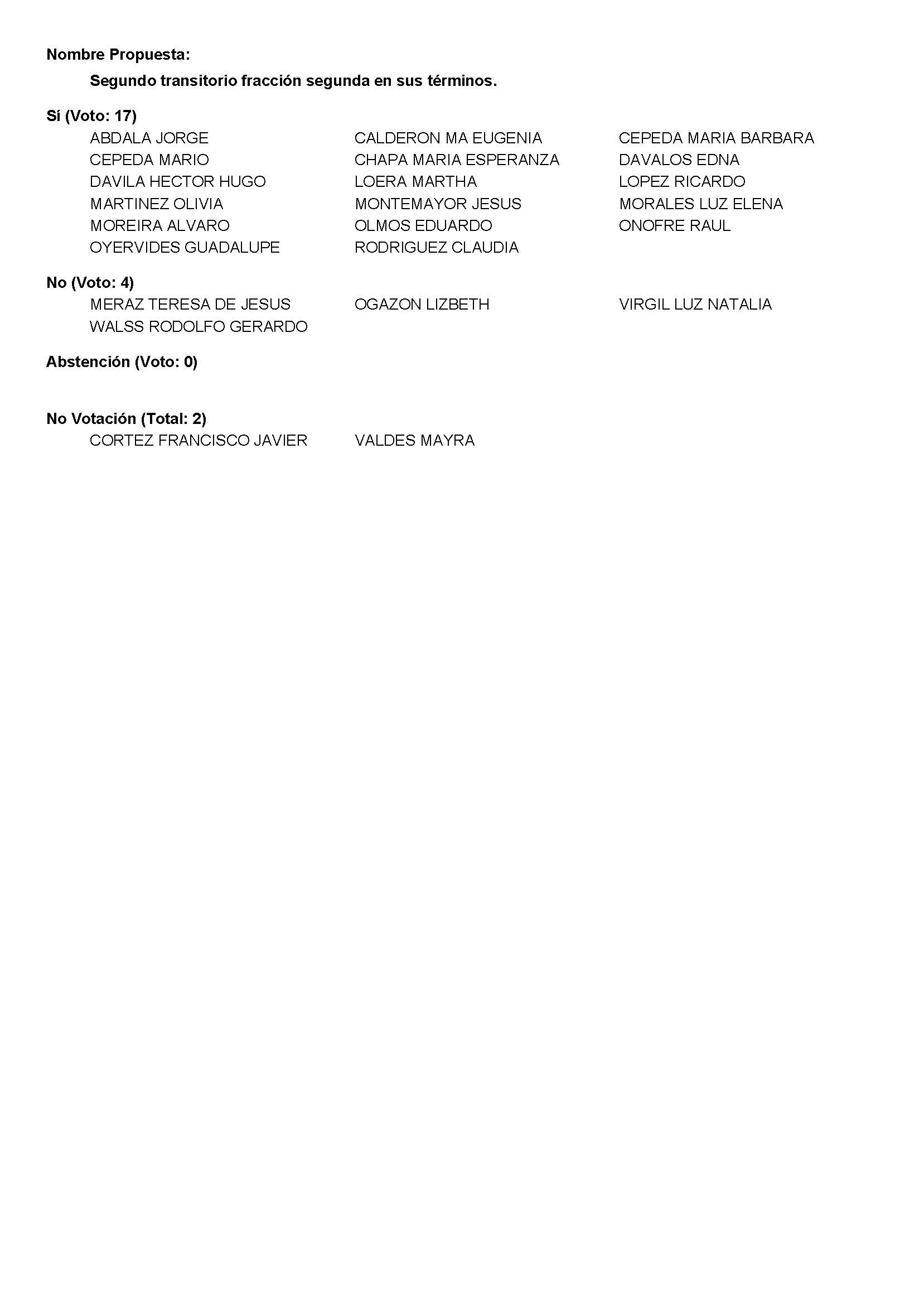 Diputada Presidenta María Guadalupe Oyervides Valdez:Gracias, Diputada Secretaria.Se aprueba por mayoría calificada en los términos en los que se planteó.Diputada Lizbeth Ogazón Nava, continuamos con sus reservas. Puede de favor indicarle a esta mesa directiva cuál es la reserva que va a plantear.Diputada Lizbeth Ogazón Nava:Del artículo transitorio 9º antes, ahora 2º, fracción sexta.Diputada Presidenta María Guadalupe Oyervides Valdez:Ratifico Diputada: transitorio 2º , fracción VI. Adelante con su exposición de motivos.Diputada Lizbeth Ogazón Nava:Pues como ya se señaló en el articulado,  se propone modificar para que en lugar de ser una excepción a la candidatura independiente, sea una regla establecida en este transitorio, la paridad.Diputada Presidenta María Guadalupe Oyervides Valdez:Gracias Diputada. Queda registrada su reserva.A continuación, se concede el uso de la voz a quien desea registrarse. Se abre la bitácora.No habiendo registro de intervenciones, procederemos a votar la reserva correspondiente al transitorio 2º, fracción Sexta y le pido de favor a la Diputada Secretaria Martha Loera Arámbula, informe sobre el resultado.  Diputada Secretaria Martha Loera Arámbula:Diputada Presidenta: 4 votos a favor; 17 en contra; 0 abstenciones.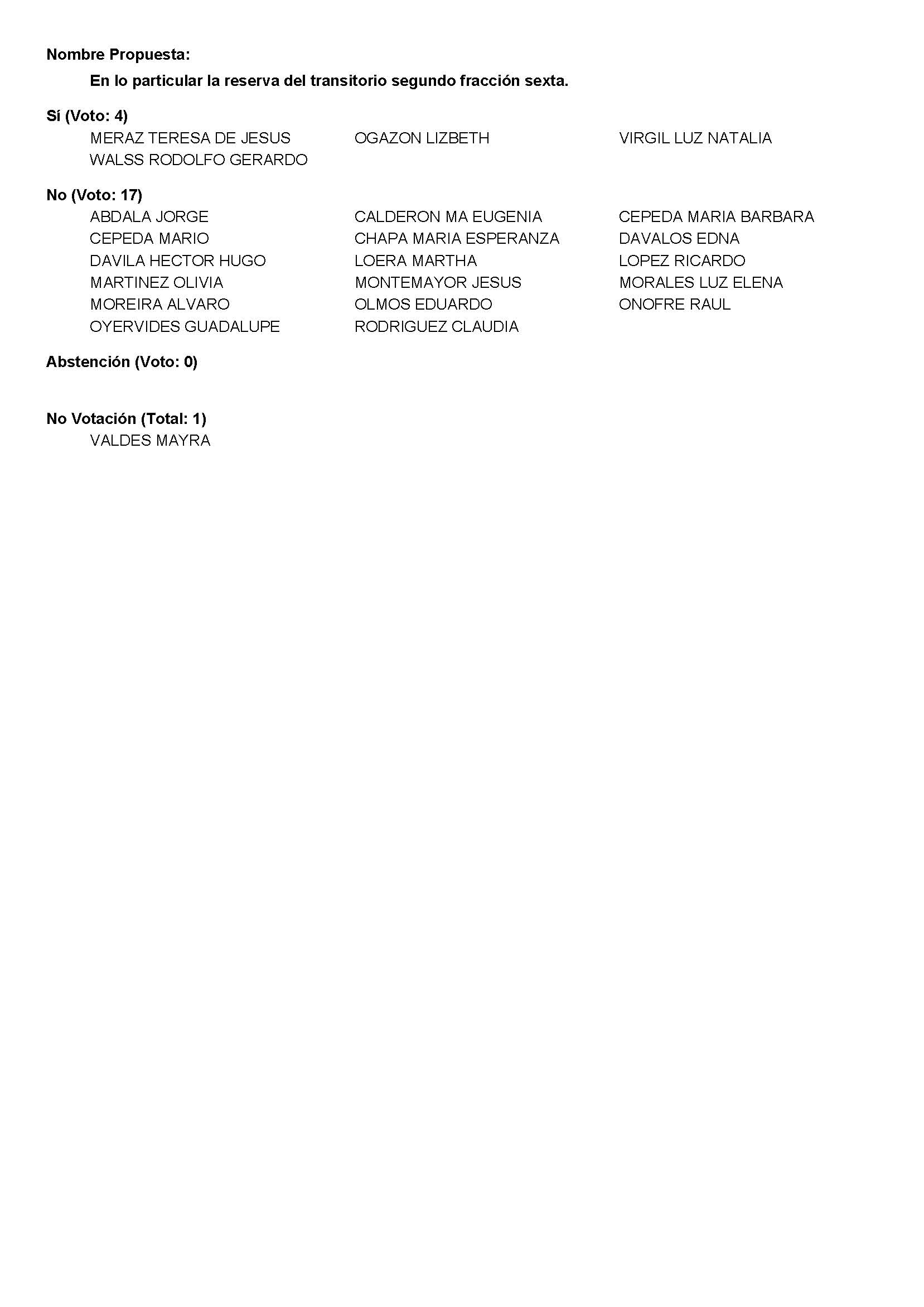 Diputada Presidenta María Guadalupe Oyervides Valdez:Gracias Diputada. Se rechaza por mayoría calificada la reserva propuesta por la Diputada Lizbeth Ogazón Nava.A continuación, procederemos a votar en los términos en el que se planteó. Le pido de favor a la Diputada Secretaria Claudia Elvira Rodríguez Márquez, informe sobre el resultado.Diputada Secretaria Claudia Elvira Rodríguez Márquez:Diputada Presidenta, el resultado de la votación es el siguiente: 17 votos a favor; 4 en contra; 0 abstenciones.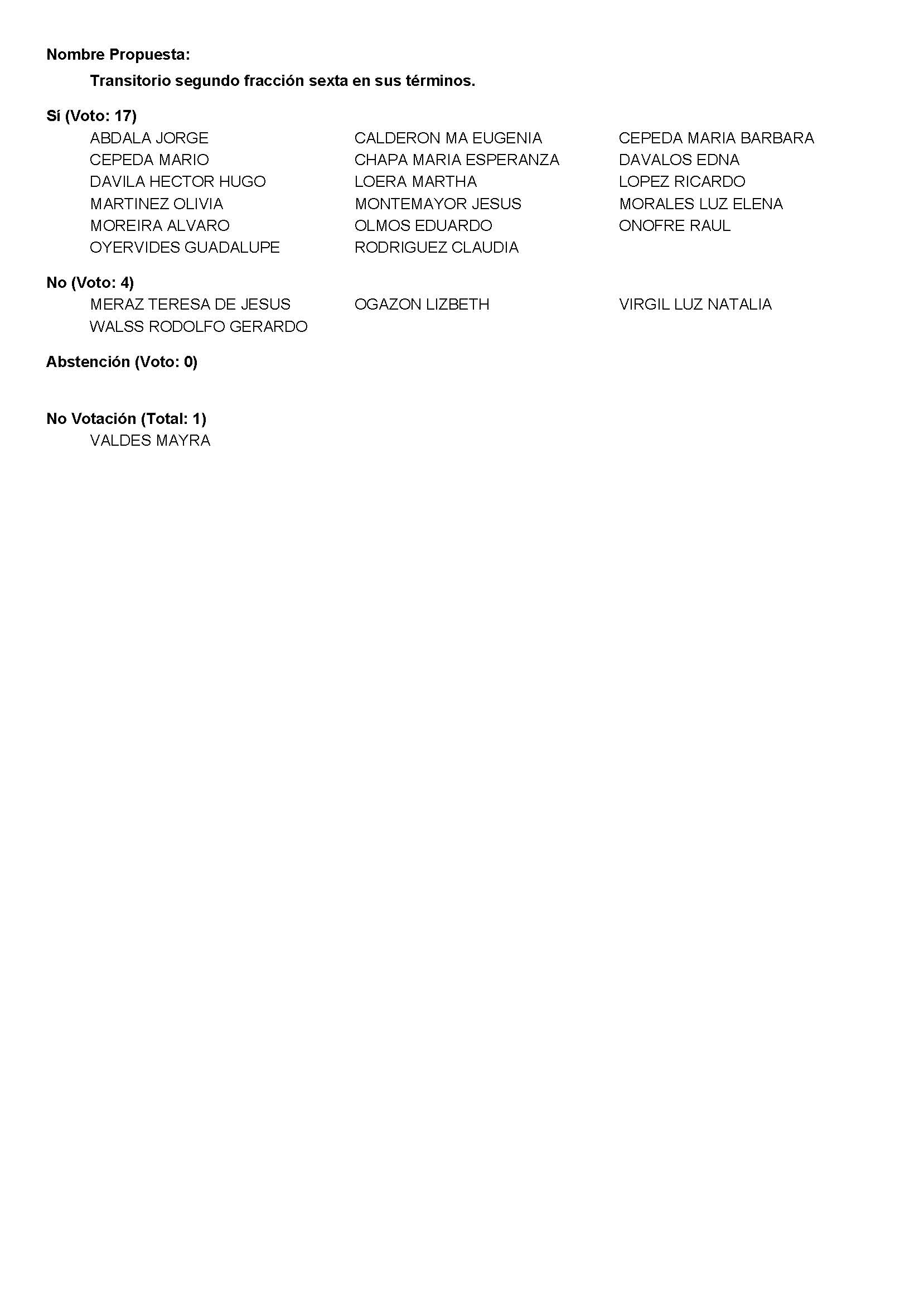 Diputada Presidenta María Guadalupe Oyervides Valdez:Gracias, Diputada Secretaria.Se aprueba por mayoría calificada en los términos en que se planteó.Diputada Lizbeth Ogazón Nava, pasamos a su siguiente reserva. Le pido de favor que especifique el artículo para hacer el registro correspondiente.Diputada Lizbeth Ogazón Nava:Artículo 2º, fracción séptima.Diputada Presidenta María Guadalupe Oyervides Valdez:Adelante con su exposición de motivos, Diputada.Diputada Lizbeth Ogazón Nava:Aquí más que nada es igual de técnica, pues hace referencia al principio de igualdad, por lo que se solicita se elimine por completo porque habla del principio de igualdad para efectos de la aplicación de las reglas de paridad, pero es un argumento innecesario, ya que no establece reglas o directrices claras o cómo influirán en un caso en concreto, además es un principio constitucional el de igualdad, no tendría por qué estar en un artículo transitorio, no tiene razón de ser.Diputada Presidenta María Guadalupe Oyervides Valdez:Para precisar Diputada, solicito…Diputada Lizbeth Ogazón Nava:Eliminar el artículo 2, fracción séptima.Diputada Presidenta María Guadalupe Oyervides Valdez:Sí, queda registrado.A continuación, a las o los Diputados que deseen hacer el uso de la voz, se abre el registro de intervenciones.No habiendo registro y no habiendo solicitud de intervenciones, solicitamos al equipo de sistemas la reserva del artículo 2, fracción séptima, con la propuesta de eliminarlo.Le pido a la Diputada Secretaria Martha Loera Arámbula, informe sobre el resultado.Diputada Secretaria Martha Loera Arámbula:Diputada Presidenta: 4 votos a favor; 16 en contra; rectifico, 17 en contra; 0 abstenciones.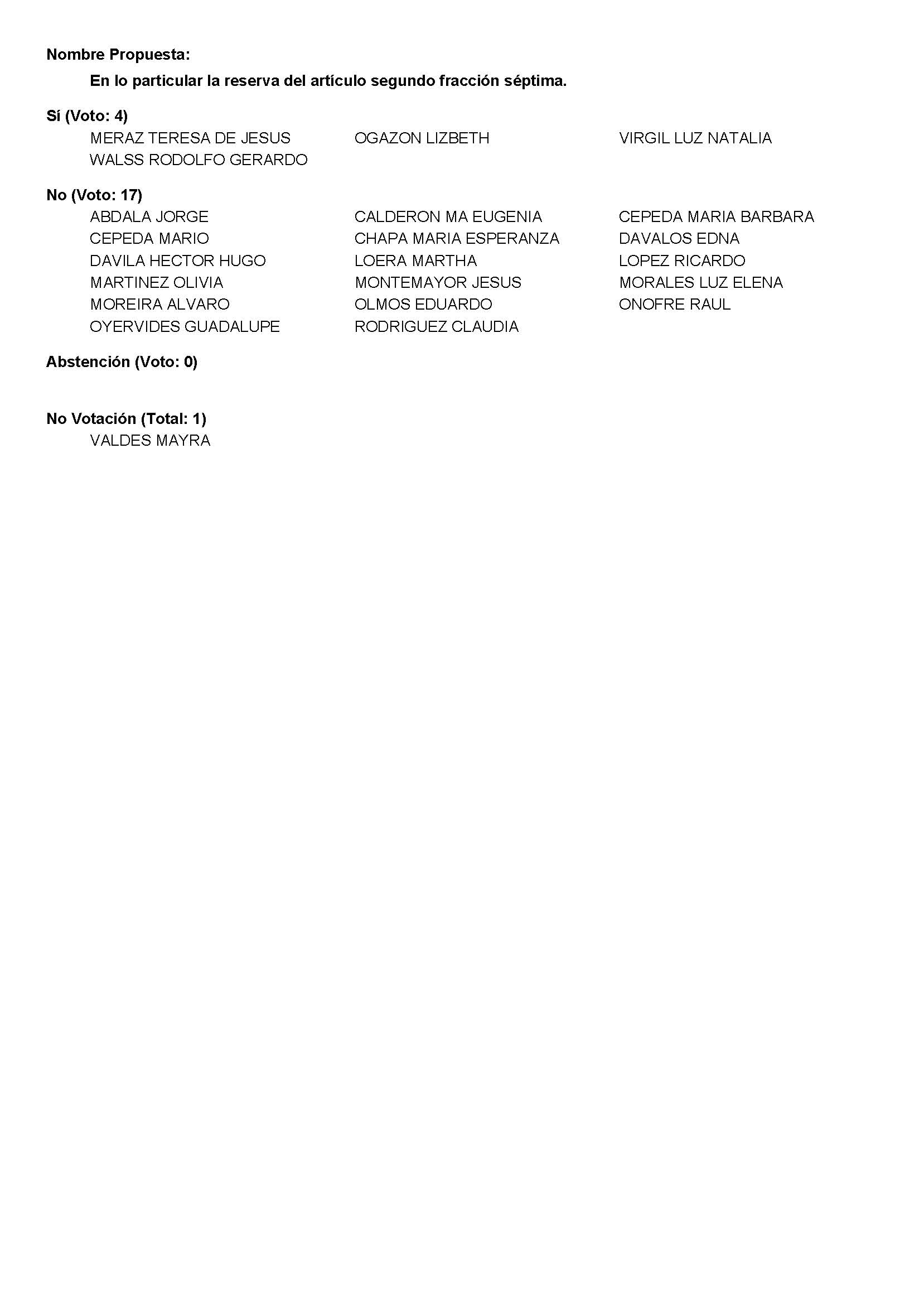 Diputada Presidenta María Guadalupe Oyervides Valdez:Gracias Diputada.Se rechaza por mayoría calificada la solicitud de reserva.A continuación, procederemos a votar el artículo 2, fracción séptima, en los términos en que se planteó. Le pido de favor a la Secretaria Claudia Elvira Rodríguez Márquez, informe sobre el resultado.Diputada Secretaria Claudia Elvira Rodríguez Márquez:Diputada Presidenta, el resultado de la votación es el siguiente: 17 votos a favor; 4 en contra; 0 abstenciones.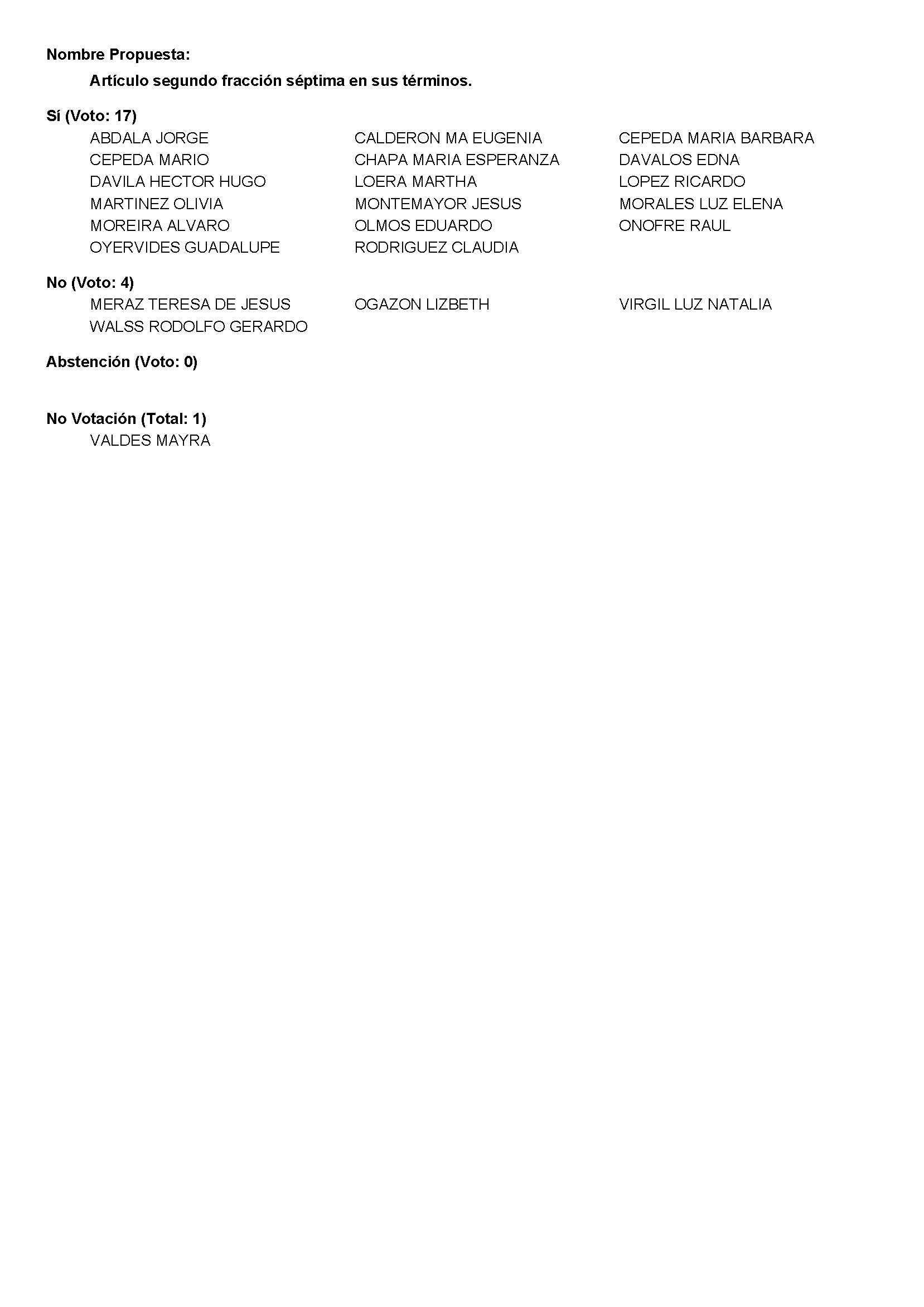 Diputada Presidenta María Guadalupe Oyervides Valdez:Gracias Diputada.Se aprueba por mayoría calificada en los términos en los que se planteó.Diputada Lizbeth Ogazón Nava, continuamos con la solicitud de la reserva. Podría especificar a esta mesa directiva el artículo para su registro.Diputada Lizbeth Ogazón Nava:2º transitorio, fracción octava.Diputada Presidenta María Guadalupe Oyervides Valdez:Gracias Diputada. Adelante con su exposición de motivos y la solicitud de reserva.Diputada Lizbeth Ogazón Nava:Se solicita que se elimine, porque qué tiene que ver el principio de retroactividad si como se señaló, no tiene nada que ver en esta parte, o sea, no se está tratando de quitar al gobernante actual, no se desprende ninguna disposición que se aplique realmente en ese sentido, es innecesario y también, reitero, es un principio constitucional ampliamente reconocido, qué tiene que estar haciendo aquí. Se pide que se elimine.Diputada Presidenta María Guadalupe Oyervides Valdez:Gracias Diputada.Queda registrada la solicitud de reserva.A continuación, se abre el sistema para el registro de intervenciones. Si alguien desea intervenir, este es el momento de indicarlo.No habiendo intervenciones registradas, procederemos a la votación de la reserva planteada por la Diputada Lizbeth Ogazón Nava. Le solicito a la Diputada Martha Loera Arámbula, informe sobre el resultado.Diputada Secretaria Martha Loera Arámbula:Diputada Presidenta: 4 votos a favor; 17 en contra; 0 abstenciones.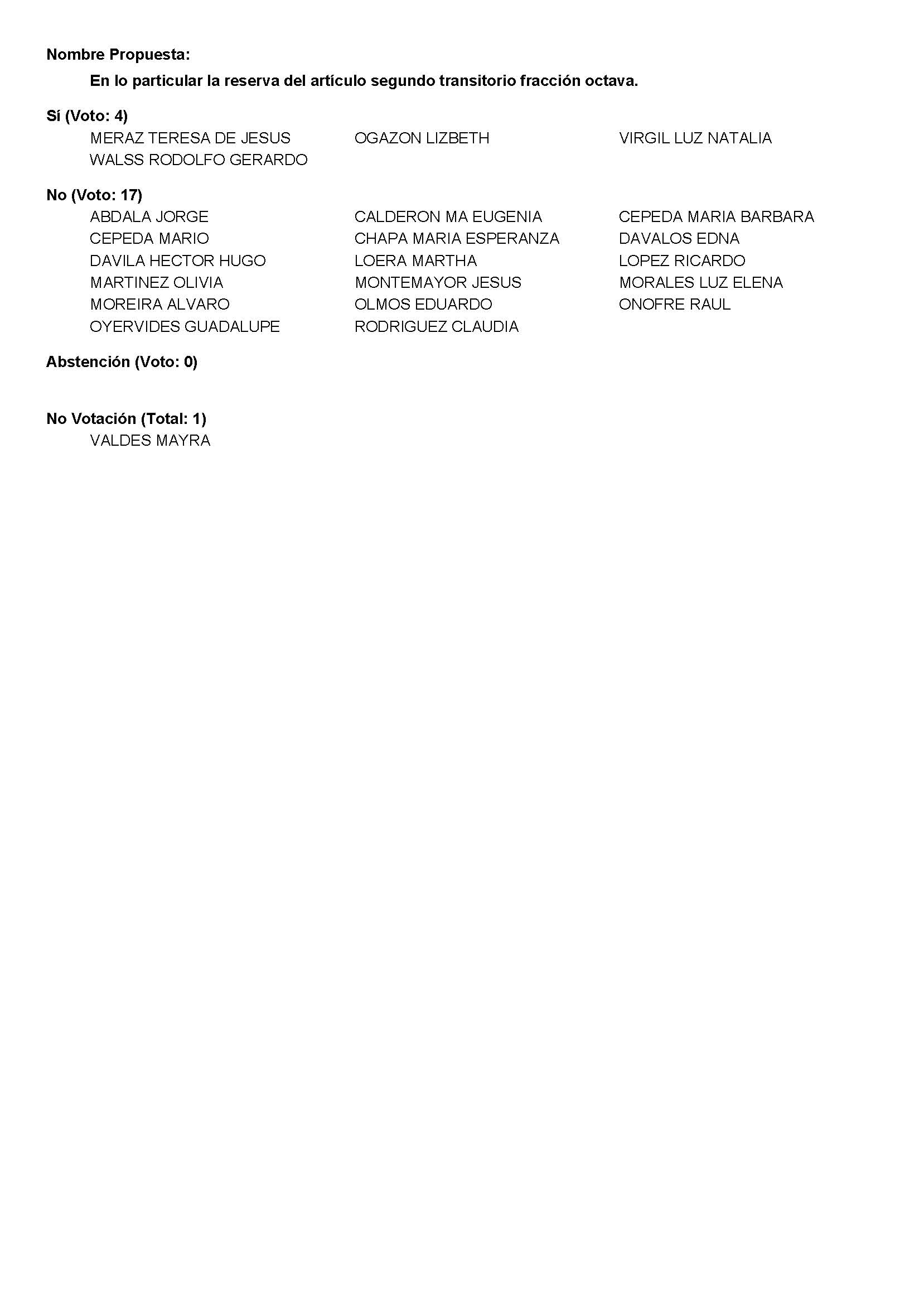 Diputada Presidenta María Guadalupe Oyervides Valdez:Gracias, Diputada Secretaria.Se rechaza por mayoría calificada la reserva del 2º transitorio, fracción octava.A continuación votaremos, y le solicito a la Diputada Secretaria Claudia Elvira Rodríguez Márquez, en los términos en que se planteó, informe el resultado en los términos en que se planteó. Adelante.Diputada Secretaria Claudia Elvira Rodríguez Márquez:Diputada Presidenta, el resultado de la votación es el siguiente: 17 votos a favor; 4 en contra; 0 abstenciones.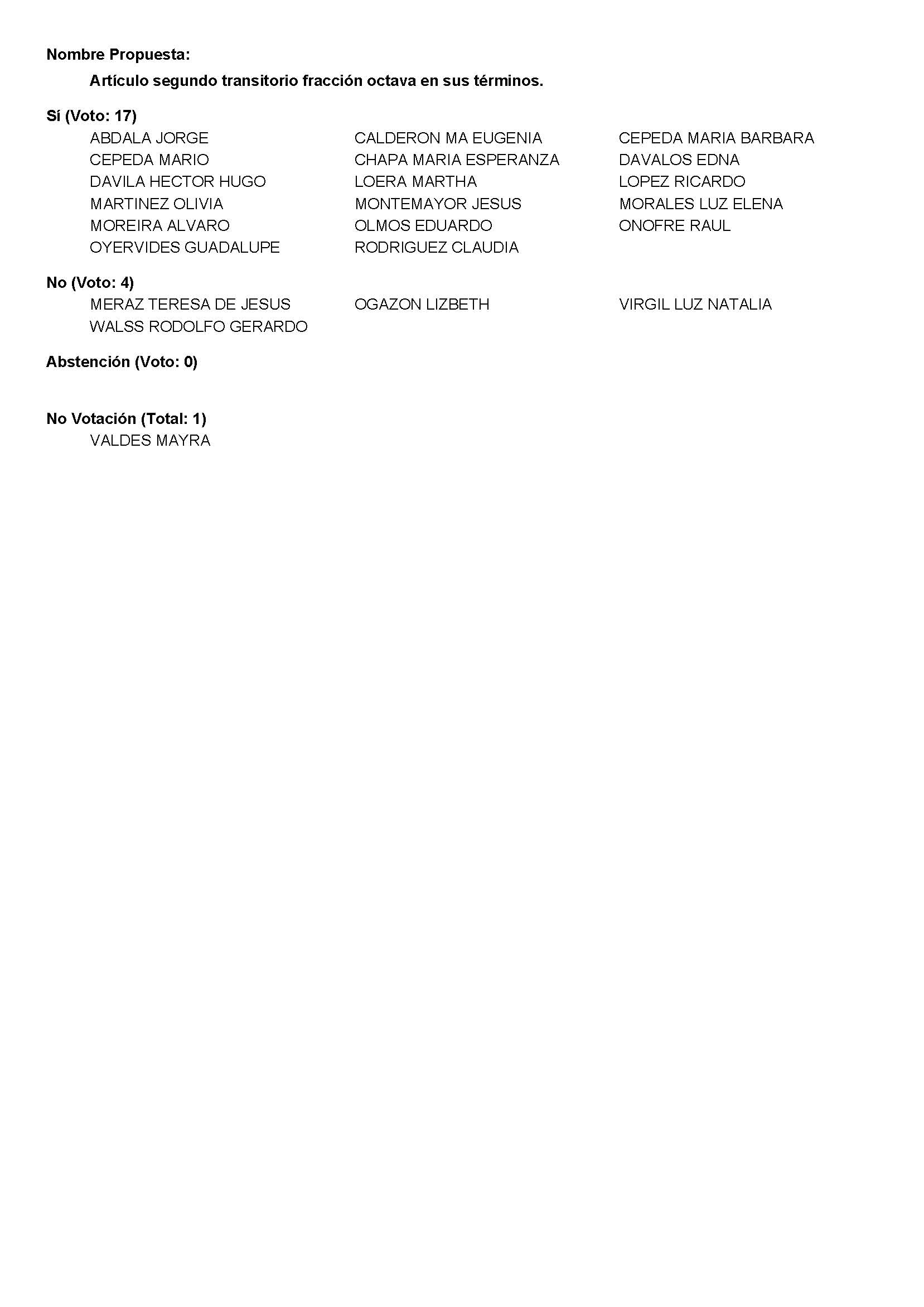 Diputada Presidenta María Guadalupe Oyervides Valdez:Gracias, Diputada Secretaria.Se aprueba por mayoría calificada en los términos en los que se planteó.Continuando con la solicitud de reserva, procederemos a la siguiente reserva propuesta por la Diputada Lizbeth Ogazón Nava, solicitando informe a esta mesa directiva el artículo de reserva.Diputada Lizbeth Ogazón Nava:Artículo transitorio décimo primero.Diputada Presidenta María Guadalupe Oyervides Valdez:Adelante con la exposición de motivos, Diputada.Diputada Lizbeth Ogazón Nava:Gracias. Pues, por último, quiero manifestar que es una profunda tristeza, siendo esta una Legislatura que históricamente quedó, donde la mayoría somos mujeres, que las mujeres no estén legislando para lo inmediato, que las mujeres estén permitiendo que se utilicen la causa feminista para que un hombre pueda llegar a la gubernatura en el 2023 y que aparte, da tristeza como parte de un movimiento feminista, que sean pasivas y que sea un activismo tibio, donde tengan que someterse para poder ganar.Accedo a que el 2023 sea un hombre porque probablemente en el 2029 podrá llegar una mujer, pues hemos ganado algunas cosas, vamos bien a lo mejor, eso es un activismo tibio, que da tristeza como mujer ver que nuestras mujeres hagan este tipo de combate tan tibio, da tristeza realmente.En este artículo décimo segundo, se señala que la exposición de motivos y el de partes parlamentarios será la interpretación vinculante que los jueces deberán aplicar, por lo cual se solicita modificar la exposición de motivos, esta no se puso a discusión en la comisión, además, esta establece una clara tendencia a posponer la paridad para el 2029, lo cual hace que la norma no sea general, impersonal y abstracta, como lo mencionaba, sino que está hecha con un claro interés de proteger intereses para hombres y por hombres.En la exposición de motivos queda claro que solamente se podrá tener la libertad configurativa por parte de los partidos para poder designar a quien quieran, sin otorgar ningún elemento o método de paridad para las mujeres.Es por eso que se solicita se modifique este transitorio para que se ponga a discusión lo que es la exposición de motivos de este apartado.Diputada Presidenta María Guadalupe Oyervides Valdez:Bien. Gracias Diputada, queda registrado.A continuación, se abre la bitácora de registro de intervenciones de Diputadas y Diputados.No habiendo solicitud de intervenciones, procederemos a votar la reserva propuesta del artículo transitorio décimo primero planteada por la Diputada Lizbeth Ogazón Nava.Le pido de favor a la Secretaria Martha Loera Arámbula, informe sobre el resultado. Diputada Secretaria Martha Loera Arámbula:Diputada Presidenta: 4 votos a favor; 17 en contra; 0 abstenciones.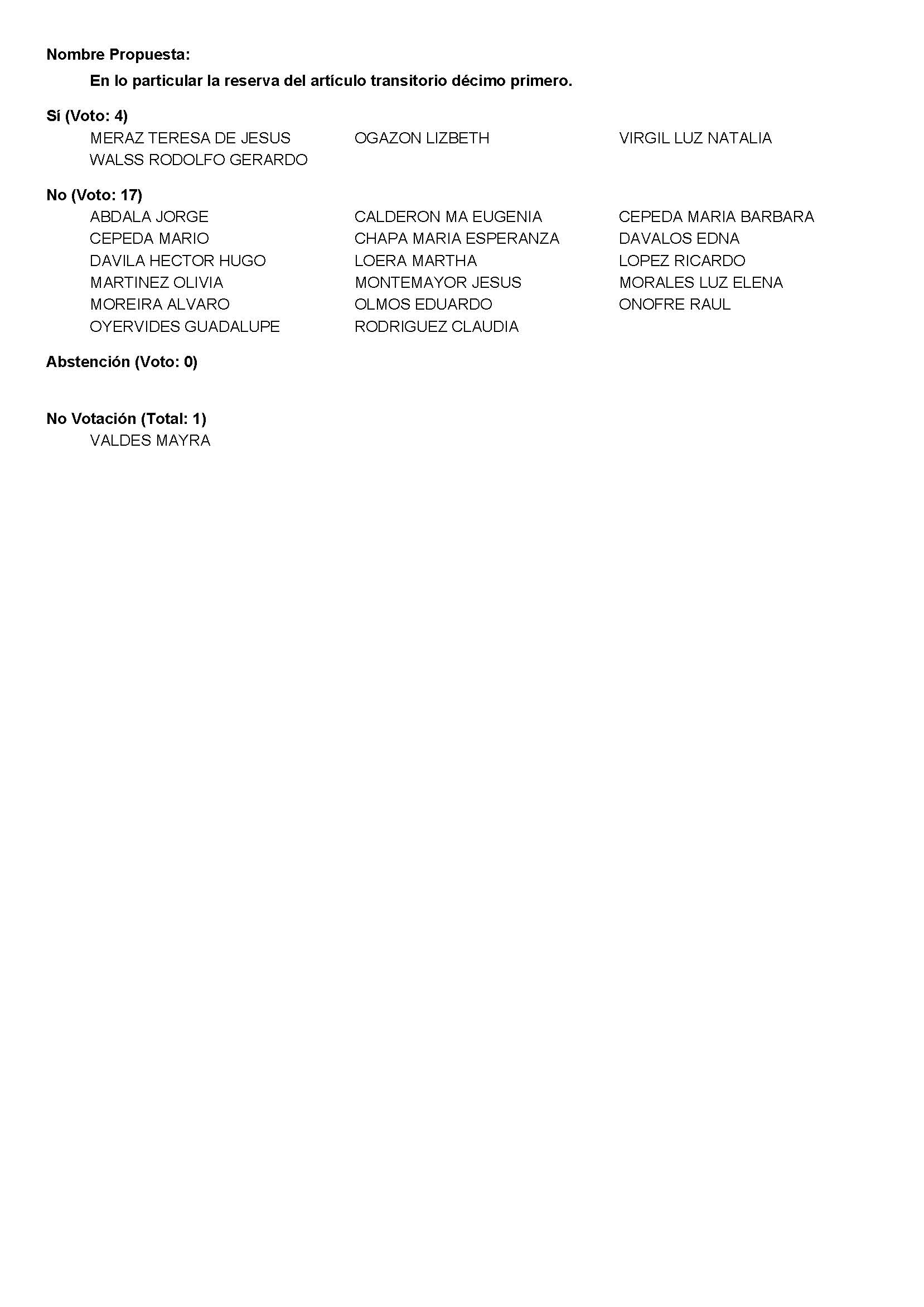 Diputada Presidenta María Guadalupe Oyervides Valdez:Gracias Diputada.Se rechaza por mayoría calificada la reserva planteada por la Diputada Lizbeth Ogazón Nava.A continuación votaremos en los términos en los que se planteó y le pido a la Diputada Claudia Rodríguez Márquez, informe sobre el resultado.Diputada Claudia Elvira Rodríguez Márquez:Diputada Presidenta, el resultado de la votación es el siguiente: 17 votos a favor; 4 en contra; 0 abstenciones.Diputada Presidenta María Guadalupe Oyervides Valdez:Gracias Diputada Secretaria.Se aprueba por mayoría calificada en los términos en los que se planteó.Esta Presidencia declara aprobado en lo general y en lo particular el proyecto de decreto por lo que hace a las iniciativas con proyecto de decreto por el que se reforman y adicionan diversas disposiciones de la Constitución Política del Estado de Coahuila de Zaragoza, suscritas por las Diputadas del grupo parlamentario “Miguel Ramos Arizpe” del Partido Revolucionario Institucional y a la cual se adhieren los Diputados de este grupo parlamentario, en Materia de Igualdad entre Géneros, y de la Diputada Mayra Lucila Valdés González, conjuntamente con los integrantes del grupo parlamentario “Carlos Alberto Páez Falcón” del Partido Acción Nacional, en Materia de Paridad de Género.A continuación, esta Presidencia somete a consideración el dictamen por lo que hace a los artículos correspondientes a la iniciativa con proyecto de decreto por el que se adicionan diversas disposiciones de la Constitución Política del Estado de Coahuila de Zaragoza, en Materia de Búsqueda de Personas Desaparecidas y sus Familiares, presentada por el Gobernador del Estado.Se señala que el mismo será discutido y votado en lo general y después en lo particular. Si alguien desea intervenir, deberá reservarse el artículo en la intervención.No habiendo intervenciones registradas, procederemos a votar en lo general y en lo particular el proyecto de decreto por lo que hace a la iniciativa por el que se adicionan diversas disposiciones de la Constitución Política del Estado de Coahuila de Zaragoza, en Materia de Búsqueda de Personas Desaparecidas y sus Familiares, presentada por el Gobernador del Estado, que se sometió a consideración.Las y los Diputados emitiremos nuestro voto mediante el sistema electrónico y le solicito de favor a la Diputada Secretaria Martha Loera Arámbula, sirva tomar nota de la votación y una vez cerrado el registro de los votos, informe sobre el resultado. Se abre el sistema.Diputada Secretaria Martha Loera Arámbula:Diputada Presidenta: 21 votos a favor; 0 en contra; 0 abstenciones.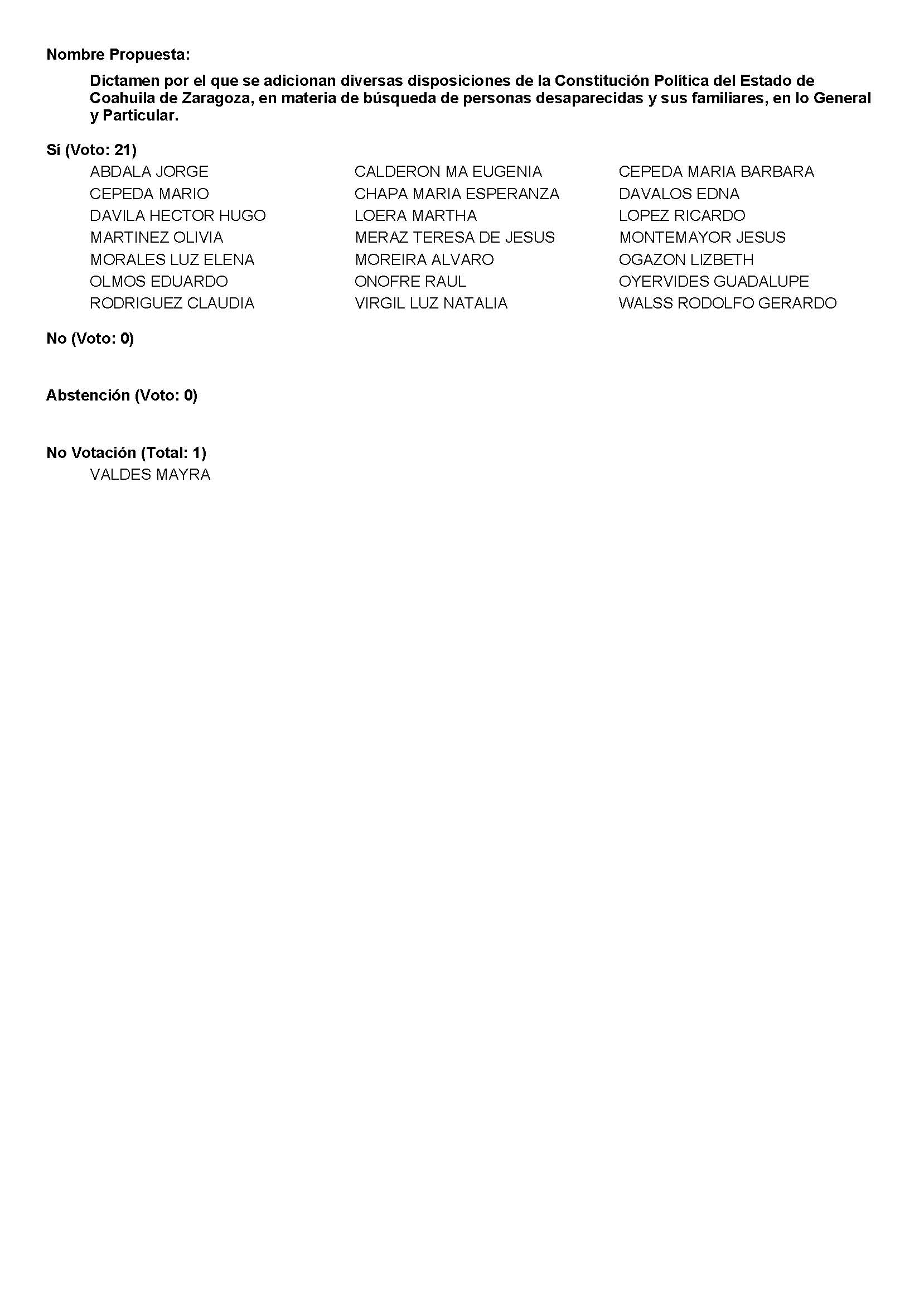 Diputada Presidenta María Guadalupe Oyervides Valdez:Gracias Diputada.Conforme al resultado de la votación, se aprueba por unanimidad en lo general y en lo particular, por lo que hace a la iniciativa con proyecto de decreto, por el que se adicionan diversas disposiciones de la Constitución Política del Estado de Coahuila de Zaragoza, en Materia de Búsqueda de Personas Desaparecidas y sus Familiares, presentada por el Gobernador del Estado. A continuación, esta Presidencia somete a consideración el dictamen por lo que hace a los artículos correspondientes al resto de las iniciativas consignadas en el presente proyecto de decreto. Se señala que el mismo será discutido y votado en lo general y luego en lo particular.Si alguien desea intervenir, sírvase indicarlo a fin de registrar su intervención. Asimismo, si alguien desea reservarse algún artículo, lo tendrá que realizar desde su intervención.No habiendo intervenciones, procederemos a votar en lo general y en lo particular el proyecto de decreto por lo que hace al resto de las iniciativas consignadas en el presente proyecto de decreto que se sometió a consideración. Las Diputadas y Diputados emitiremos nuestro voto mediante el sistema electrónico. Le pido de favor a la Diputada Secretaria Martha Loera Arámbula, sirva tomar nota de la votación e informar sobre el resultado.Se abre el sistema.Diputada Secretaria Martha Loera Arámbula:Diputada Presidenta: 20 votos, corrijo, 21 votos a favor; 0 en contra; 0 abstenciones.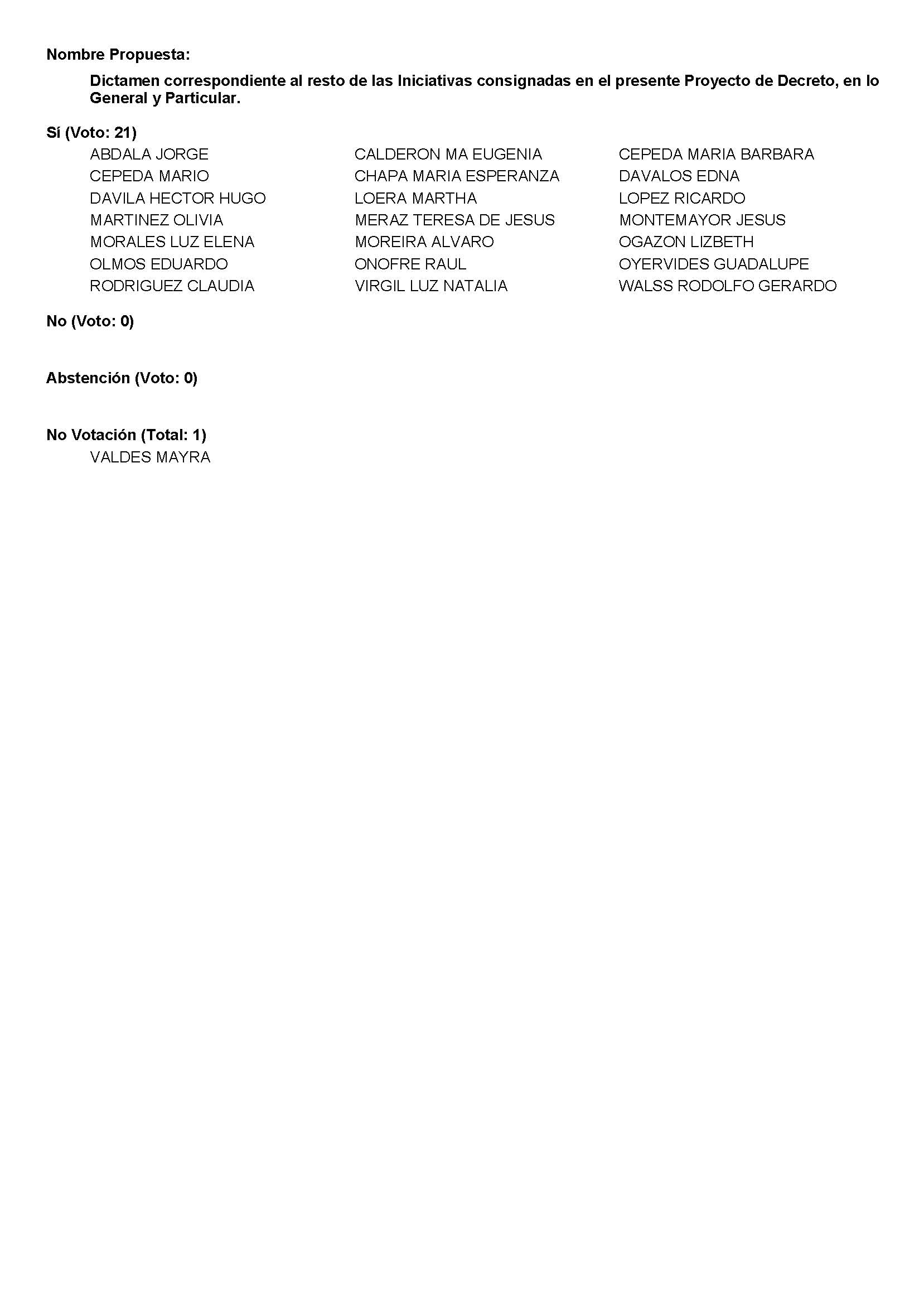 Diputada Presidenta María Guadalupe Oyervides Valdez:Gracias Diputada.Conforme al resultado de la votación, se aprueba por unanimidad en lo general y en lo particular por lo hace al resto de las iniciativas consignadas en el presente proyecto de decreto.Una vez discutido y votado en lo general y en lo particular la totalidad de los artículos que compone el proyecto de decreto, esta Presidencia lo declara aprobado en lo general y en lo particular, procédase a la publicación de esta Reforma Constitucional, así como a su envío a los Ayuntamientos del Estado para que resuelvan sobre su aprobación, según lo dispuesto en los artículos 196 y 197 de la Constitución Local.A continuación, le solicito por favor a la Diputada Secretaria Claudia Elvira Rodríguez Márquez, se sirva dar lectura a la solicitud de licencia planteada por la Diputada Tania Vanesa Flores Guerra, consignada en el Punto 8 del Orden del Día aprobado.Diputada Secretaria Claudia Elvira Rodríguez Márquez:Diputada María Guadalupe Oyervides Valdez.Presidenta de la Mesa Directiva del Congreso del Estado de Coahuila,Presente.Con fundamento en lo dispuesto por los artículos 43 y 67 de la Constitución Política del Estado de Coahuila, así como en lo señalado en los artículos 21, 22, 25 y demás relativos de la Ley Orgánica del Congreso del Estado de Coahuila, la que suscribe, Tania Vanesa Flores Guerra, solicito licencia por tiempo indeterminado para separarme del cargo de Diputada de la Sexagésima Segunda Legislatura del Congreso del Estado, toda vez que derivado del anterior proceso electoral resulté electa como presidenta municipal de Múzquiz, Coahuila de Zaragoza, y en consecuencia, en fecha próxima deberé rendir la protesta de ley conducente.A efectos de cumplir debidamente con el trámite legislativo previsto para estos casos, respetuosamente solicito se informe sobre mi solicitud a las Diputadas y Diputados que integran la Junta de Gobierno, así como a la próxima de pleno del Congreso se someta mi petición de licencia a la consideración de este Órgano Legislativo a fin de que se resuelva lo conducente.Sin otro particular, protesto a usted la seguridad de mi consideración más distinguida.Atentamente.Diputada Tania Vanesa Flores Guerra.Es cuanto.Diputada Presidenta María Guadalupe Oyervides Valdez:Gracias Diputada.Esta Presidencia somete a consideración del pleno del Congreso del Estado la solicitud de licencia presentada por la Diputada Tania Vanesa Flores Guerra.Si alguien desea intervenir, sírvase indicarlo mediante el sistema electrónico a fin de registrarla.No habiendo registro de intervenciones, procederemos a votar la solicitud de licencia planteada por la Diputada Tania Vanesa Flores Guerra que se sometió a su consideración.Las Diputadas y Diputados emitiremos nuestro voto mediante el sistema electrónico y le pido de favor a la Secretaria Claudia Rodríguez Márquez, que informe sobre el resultado.Se abre el sistema.Diputada Secretaria Claudia Elvira Rodríguez Márquez:Diputada Presidenta, se informa que el resultado de la votación es el siguiente: 19 votos a favor; 0 en contra; 0 abstenciones.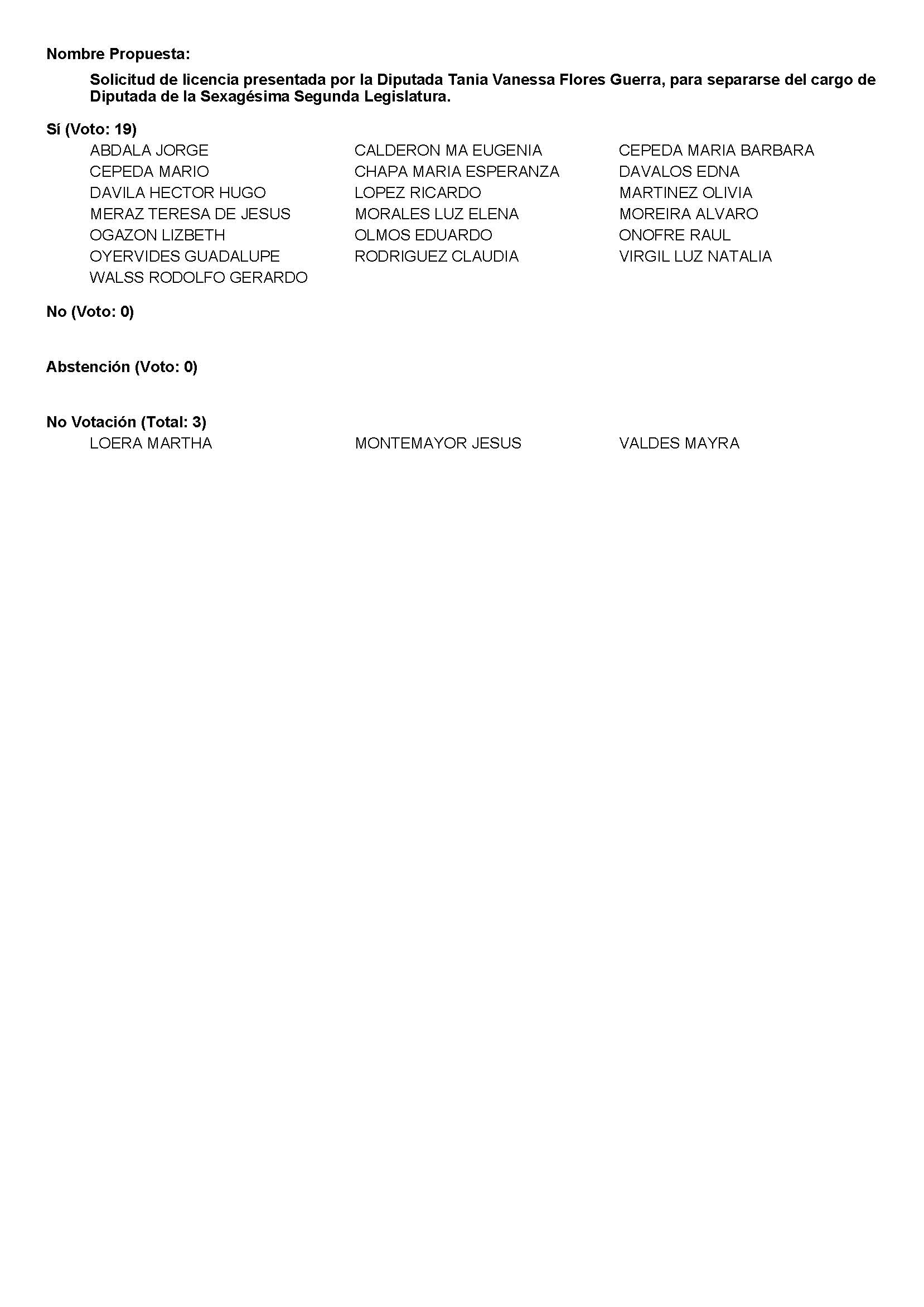 Diputada Presidenta María Guadalupe Oyervides Valdez:Gracias Diputada.Conforme al resultado de la votación, se aprueba por unanimidad la licencia solicitada por la Diputada Tania Vanesa Flores Guerra, procédase a la formulación del decreto correspondiente y mándese llamar a la suplente para la siguiente sesión.Agotados los puntos del Orden del Día y siendo las 19 horas con 33 minutos del día 17 de diciembre del año 2021 se da por concluida esta Décima Octava Sesión  del Segundo Período Ordinario de Sesiones del Primer Año de Ejercicio Constitucional de la Sexagésima Segunda Legislatura del Congreso del Estado.Se cita a las Diputadas y Diputados para sesionar a las 11:00 horas del día 21 de diciembre.DIP. TANIA VANESSA FLORES GUERRA.SECRETARIADIP. CLAUDIA ELVIRA RODRÍGUEZ MÁRQUEZ.SECRETARIANOMBRE Y FIRMAVOTOVOTOVOTORESERVA DE ARTÍCULOSRESERVA DE ARTÍCULOSDIP. RICARDO LÓPEZ CAMPOS(COORDINADOR)A FAVOREN CONTRAABSTENCIÓNSICUALESDIP. RICARDO LÓPEZ CAMPOS(COORDINADOR)×DIP. LUZ ELENA GUADALUPE MORALES NÚÑEZ(SECRETARIA)A FAVOREN CONTRAABSTENCIÓNSICUALESDIP. LUZ ELENA GUADALUPE MORALES NÚÑEZ(SECRETARIA)×DIP. OLIVIA MARTÍNEZ LEYVAA FAVOREN CONTRAABSTENCIÓNSICUALESDIP. OLIVIA MARTÍNEZ LEYVA×DIP. MARÍA GUADALUPE OYERVIDES VALDEZA FAVOREN CONTRAABSTENCIÓNSICUALESDIP. MARÍA GUADALUPE OYERVIDES VALDEZ×DIP. MARÍA BÁRBARA CEPEDA BOEHRINGERA FAVOREN CONTRAABSTENCIÓNSICUALESDIP. MARÍA BÁRBARA CEPEDA BOEHRINGER×DIP. RODOLFO GERARDO WALSS AURIOLESA FAVOREN CONTRAABSTENCIÓNSICUALESDIP. RODOLFO GERARDO WALSS AURIOLES××TODOSDIP. TANIA VANESSA FLORES GUERRAA FAVOREN CONTRAABSTENCIÓNSICUALESDIP. TANIA VANESSA FLORES GUERRADIP. CLAUDIA ELVIRA RODRÍGUEZ MÁRQUEZA FAVOREN CONTRAABSTENCIÓNSICUALESDIP. CLAUDIA ELVIRA RODRÍGUEZ MÁRQUEZ×DIP. LIZBETH OGAZÓN NAVAA FAVOREN CONTRAABSTENCIÓNSICUALESDIP. LIZBETH OGAZÓN NAVA××TODOSAÑOTOTAL CANDIDATURASMUJERES CANDIDATAS% VOTOS CANDIDATURA MUJER2017711.67%201150-2005510.6%1999411.72%199350-19872114.4%198160-TOTAL344